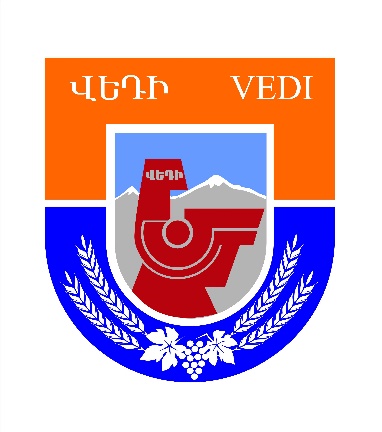 ՀԱՅԱՍՏԱՆԻ  ՀԱՆՐԱՊԵՏՈՒԹՅԱՆԱՐԱՐԱՏԻ  ՄԱՐԶՎԵԴԻ  ՀԱՄԱՅՆՔԻ2022-2026 ԹՎԱԿԱՆՆԵՐԻՀՆԳԱՄՅԱ  ԶԱՐԳԱՑՄԱՆ ԾՐԱԳԻՐՄշակվել է` աշխատակազմի ստորաբաժանումների կողմից՝ զարգացման բաժնի համակարգմամբՆերկայացվել է` համայնքի  ղեկավար  Գարիկ Սարգսյանի  կողմից       Հաստատվել է` ՎԵԴԻ 2022ԲՈՎԱՆԴԱԿՈՒԹՅՈՒՆՆԱԽԱԲԱՆՀայաստանի Հանրապետության Արարատի մարզի Վեդի համայնքի հնգամյա զարգացման ծրագիրը (այսուհետ՝ ՀՀԶԾ) համայնքի սոցիալ-տնտեսական իրավիճակի վերլուծության և առկա հիմնախնդիրների բացահայտման, ֆինանսական, տնտեսական, բնական և մարդկային ռեսուրսների գնահատման արդյունքում նպատակային զարգացման տեսանկյունից ձեռնարկվելիք քայլերի ամբողջությունն արտահայտող փաստաթուղթ է, որը ենթադրում է համայնքի հիմնախնդիրների արդյունավետ լուծում և տեսլականի իրականացում:Վեդի համայնքի 2022-2026 թթ. հնգամյա զարգացման ծրագիրը մշակվել է՝ հիմք ընդունելով «Տեղական ինքնակառավարման մասին» ՀՀ օրենքով սահմանված՝ տեղական ինքնակառավարման մարմինների իրավասություններն ու լիազորությունները նրանց գործունեության բնագավառներում (ոլորտներում), ՀԶԾ-ի մշակման և կառավարման վերաբերյալ համապատասխան հոդվածների դրույթները: Ինչպես նաև վերջին տարիներին համայնքների միավորման արդյունքում ձևավորված այն իրողությունը, որով Արարատի մարզի 19 բնակավայրեր միավորել են իրենց ուժերն ու կարողությունները որպես մեկ միասնական համայնք։Նշենք, որ սա նոր ձևաչափ է․ այն առաջարկում է համայնքի զարգացման պատասխանատուներին իրենց տեսլականները ձևակերպել՝ հաշվի առնելով յուրաքանչյուր բնակավայրի շահերն ու հետաքրքրությունները։ Գործընթացի վրա դրական ազդեցություն է ունեցել նաև ընտրական օրենսգրքի այն բարեփոխումները համաձայն որի համայնքային իշխանությունները իրենց պարտականությունների կատարման մասով կրում են լրացուցիչ պատասխանատվություն այն քաղաքական ուժի հանդեպ, ում կողմից առաջադրվել են։ Հայաստանում վերջին տարիներին կատարված արմատական փոփոխությունները ստեղծել են նոր իրողություններ, որոնք իրենց հերթին փոխել են բազային տվյալները առաջացնելով նոր խնդիրներ և առաջ քաշել նոր նպատակներ, որոնց հասնելու համար անհրաժեշտ է ցուցաբերել նոր ծրագրային մոտեցումներ, ինչին էլ ձեռնամուխ է եղել սույն ծրագրի մշակման նախաձեռնող խումբը։ՀՀԶԾ-ն համահունչ է ՀՀ Ազգային ժողովի և կառավարության հավանությանն արժանացած ազգային, տարածաշրջանային զարգացման և այլ ռազմավարական ծրագրերին։ ՀՀԶԾ-ն նպատակ է հետապնդում բարելավելու համայնքի բնակիչների բարեկեցությունը, ավելացնելու համայնքի՝ նրանում ներառված բնակավայրերի դիմակայունության ունակությունները, ստեղծելու ինստիտուցիոնալ հիմքեր համայնքի կայուն զարգացման համար։ II. ՀԱՄԱՅՆՔԻ  ԻՐԱՎԻՃԱԿԻ ԸՆԴՀԱՆՈՒՐ ՆԿԱՐԱԳՐՈՒԹՅՈՒՆ ԱՇԽԱՐՀԱԳՐԱԿԱՆ ԴԻՐՔԸ, ՊԱՏՄԱԿԱՆ ՀԱՄԱՌՈՏ ԱԿՆԱՐԿՀամայնքն անվանակոչվել է համայնքի կենտրոն հանդիսացող Վեդի քաղաքի անվանումից։ Վեդի քաղաքը նախկինում ունեցել է Բեյուկ Վեդի, Բեյուք Վեդի, Բոյուք Վեդի, Վեդի Մեծ, Վեդի Վերին, Վետե, Վետի անվանումները: Վեդի է վերանվանվել 1946 թ-ին: Քաղաքի անվանումը ենթադրաբար մտածում են, որ սերում է պարսկերենից և նշանակում  է «կիրճ»: Մինչև 1995թ-ի նոր վարչատարածքային ռեֆորմը Վեդին եղել է քաղաքատիպ ավան և Արարատի վարչական շրջանի կենտրոնը:Քաղաքը տեղադրված է Միջինարաքսյան գոգավորությունում, Վեդի գետի աջափնյա սարավանդում: Ծովի մակարդակից տեղադրված է մոտ 850 մ բարձրության վրա: Կլիման չոր խիստ ցամաքային է: Ձմեռները սկսվում են նոյեմբերի վերջից, հունվարյան միջին ջերմաստիճանը տատանվում է -15-ից -20: Նվազագույն ջերմաստիճանը դիտվել է -32 աստիճան : Ամառը տևական է` մայիսից մինչև հոկտեմբեր, օդի միջին ամսական ջերմությունը հասնում է 24-ից 26 աստիճան, իսկ առավելագույնը` 42 աստիճան: Հաճախ լինում են խորշակներ, որոնք զգալի վնաս են հասցնում գյուղատնտեսությանը: Մթնոլորտային տարեկան տեղումների քանակը 200-250մմ է: Բնական լանդշաֆտները կիսաանապատներ են, որոնք ոռոգման ընթացքում վեր են ածվել կուլտուր-ոռոգելի լանդշաֆտների: Ագրոկլիմայական տեսակետից համայնքն ընկած է բացարձակ ոռոգման գոտում:Քաղաքի միջով հոսում է Վեդի գետը, բացի այդ կան նաև ստորգետնյա, հանքային ջրերի պաշարներ: Վերջին տարիներին կլիմայական փոփոխությունների պատճառով նկատվում է Վեդի գետի ջրային պաշարի սակավություն։Բնակչության նախնիների մի մասը 1915-1920թթ. գաղթել է Արևմտյան Հայաստանի Վանի, Շատախի, Մուշի գավառներից, իսկ նոր ժամանակներում` Մարտունու, Սիսիանի և Եղեգնաձորի շրջաններից: 1831 թ-ին ունեցել է 1244, 1897 թ-ին` 2798, 1937 թ-ին` 2830, 1959 թ-ին` 3581, 1970 թ-ին` 6165, 1989 թ-ին` 10757 բնակիչ: 1988-1989 թթ. Ադրբեջանից բռնի տեղահանվել են շուրջ 561 մարդ: Ըստ 2005 թ-ի ազգային վիճակագրական ծառայության տվյալների քաղաքի բնակչությունը կազմում է 13100 մարդ, որից 48% տղամարդիկ են, իսկ կանայք` 52%: Մինչաշխատունակ տարիքի բնակչությունը կազմում է 29%, աշխատունակ տարիքի ներկայացուցիչները` 60%, հետաշխատունակները` 11%:Վեդի քաղաքում գործում են 2 միջնակարգ և 1 ավագ դպրոցներ, գրադարաններ, երաժշտական դպրոց, մանկապարտեզներ, մարզական դպրոց, մշակույթի տուն, հիվանդանոց, ծննդատուն, շտապ օգնության կայան, կապի հանգույց: Ներկա իրավիճակի գնահատմամբ, կարող ենք ասել, որ նախնական բավարար հաստատություններ կան քաղաքային կյանք ձևավորելու համար։ Ոչ գյուղատնտեսական արտադրական ձևերից քաղաքում առկա է նաև տրավերտինի քարերի մշակման արտադրամասն իր սալիկների արտադրությամբ: Նրա արտադրանքն իրացվում է ինչպես շրջանի, այնպես էլ հանրապետության սահմաններից դուրս: Գործում է նաև պլաստմասե խողովակների «Վեդի–պլաստ» ՍՊԸ արտադրությունը: Գործում է պանրի գործարան:Վեդի համայնքում զարգացած է գյուղատնտեսությունը, որն ունի մերձքաղաքային տնտեսության ուղղվածություն, այսինքն մատակարարում է գյուղատնտեսական թարմ մթերքներով նաև մայրաքաղաքին: Շոգ կլիմայի շնորհիվ գյուղատնտեսական հողահանդակները պարտադիր ոռոգման կարիք ունեն: Օգտագործում է Ազատ գետի, Արտաշատի ջրանցքի և ստորգետնյա` արտեզյան ավազանի ջրերը: Չնայած այս հանգամանքին՝ վերջին տարիներին համայնքը՝ իր տարածաշրջանով, ունի ոռոգման ջրի խնդիր։Ստորև, ըստ ոլորտների, ներկայացված են Վեդի խոշորացված համայնքի հանրային կյանքն ամբողջացնող ոլորտների ընդհանուր նկարագիրը։ Գյուղական բնակավայրերի մասին ամփոփ նկարագիրը ներկայացվում է կից։ՀԱՄԱՅՆՔԻ ԸՆԴՀԱՆՈՒՐ ՈԼՈՐՏԱՅԻՆ ԲՆՈՒԹԱԳԻՐՏԵՂԱԿԱՆ ԻՆՔՆԱԿԱՌԱՎԱՐՄԱՆ ՄԱՐՄԻՆՆԵՐՎերջին ընտրական իրողություններով պայմանավորված՝ Վեդի համայնքի՝ իր կազմում ներառված բնակավայրերով հանդերձ, զարգացման պատասխանատվությունը կրում են համայնքային իշխանությունները և աշխատակազմը։ Համայնքը համապատասխան ՀՀ օրենսդրությանը ղեկավարվում է 27 ավագանու և համայնքի ղեկավարի կողմից, որոնք ընտրվում են համայնքի բնակչության կողմից 5 տարի ժամկետով: Վեդի համայնքի աշխատակազմում իրենց մասնագիտական ծառայություններն են մատուցում 179 պաշտոնատար անձիք, որից՝Համայնքային քաղաքական պաշտոններՀամայնքի ղեկավար- 1Համայնքի ղեկավարի առաջին տեղակալ- 1Համայնքի ղեկավարի տեղակալ- 2Համայնքային հայեցողական պաշտոններՀամայնքի ղեկավարի խորհրդական- 2Համայնքի ղեկավարի մամուլի քարտուղար- 1 Համայնքի ղեկավարի օգնական- 2Խմբակցության փորցագետ- 2Համայնքաին վարչական պաշտոններ- 18Համայնքային ծառայության պաշտոններ- 8Տեխնիկական սպասարկում իրականացնող անձնակազմ- 34Քաղաքացիական աշխատանք իրականցնող անձնակազմ- 25Կառուցվածքային ստորաբաժանումներԻրավաբանական բաժին- 5Քաղաքաշինության և հողաշինության բաժին- 7Գյուղատնտեսության և բնապահպանության բաժին- 6Ֆինանսատնտեսագիտական և գնումների բաժին- 8Եկամուտների հաշվառման և հավաքագրման բաժին- 7Քարտուղարության և տեղեկատվական տեխնոլոգիաների բաժին- 33Կրթության, մշակույթի, սպորտի և երիտասարդության հարցերի բաժին- 6Զարգացման ծրագրերի, տուրիզմի, առևտրի, սպասարկման և գովազդի բաժին- 6Կոմունալ տնտեսության, համատիրությունների աշխատանքների համակարգման և տրանսպորտի բաժին- 5Համայնքի ղեկավարման աշխատանքներում վերը նշված հաստիքները ոչ միշտ են համալրված, ընդ որում առկա է պրոֆեսիոնալիզմի խնդիր։ Սա ենթադրում է, որ գործող վերապատրաստման ծրագրերին զուգահեռ անհրաժեշտ է մշակել և պարբերաբար իրականացնել աշխատակազմի կարողությունների զարգացման դասընթացներ՝ օգտվելով առաջավոր փորձից։ Ընդհանուր առմամբ կադրերի խնդիրը առկա է ոչ միայն համայնքապետարանում, այլ նաև հանրային կյանքը համակարգող գրեթե բոլոր ոլորտներում։ ԳՅՈՒՂԱՏՆՏԵՍՈՒԹՅՈՒՆՎեդի խոշորոցված համայնքը՝ Վեդի քաղաքով և 18 գյուղական բնակավայրերով, մեկ շնչին ընկնող ՀՆԱ-ի հաշվով հանրապետությունում գտնվում է առաջատար դիրքում՝ իր համեմատաբար զարգացած գյուղատնտեսական արտադրանքի և վերամշակման արդյունքներով։Համայնքի բոլոր բնակավայրերում, առկա են ոռոգման խնդիրներ, հատկապես հողային հունով ջրատարներ, որոնց կորուստները բավական մեծ են ամռան ամիսներին: Որոշ բնակավայրերում (առաջնային`  Շաղափ բնակավայր) կան չգործող արտեզյան հորեր, որոնք ենթակա են վերանորոգման։ Կա նաև մեծ անհրաժեշտություն ներքին ջրային հոսքերի ուսումնասիրության և նոր արտեզյան հորերի հորատման (մասնավորապես Լանջանիստ, Լուսաշող բնակավայրեր)։Վեդի համայնքում ոռոգման ջրի հետ կապված խնդիրների լուծմանն ուղղված միջոցառումների նախաձեռնման, ծրագրման և իրականացման փուլերում հաշվի է առնվելու Վեդու ջրամբարի ապագա շահագործման փաստը։ Ըստ պաշտոնական տեղեկությունների՝ Վեդու ջրամբարը շահագործման կհանձնվի 2025 թվականին։ Ջրամբարից որոշակի չափով ջրօգտագործման հավանականություն կա սկսած 2023 թվականից։Կարկտային տեղումները հաճախակի են գարնանը, որը մեծ վնասներ է հասցնում  մշակաբույսերին և ազդում է բերքատվության վրա: Համայնքի վարչական տարածքում կան անմշակ վարելահողեր, աոտավայրեր: Բարելավելով հողերը, ներդնում ենք կարճաճ պտղատեսակներ, բարձրարժեք մշակաբույսեր և բարձր բերքատու բանջար-բոստանային սորտեր, որը հիմնված է լինելու ագրոքիմիական նմուշառումների և հողերի ագրոքիմիական քարտեզների ցուցանիշներով:Համայնքում ագրոտեխնիկական  միջոցառումները բավականին թանկ են նստում ֆերմերների վրա, քանի որ գյուղատնտեսական մեխանիզացիան բավականին հնամաշ է՝ դրանից բխող բոլոր հետևանքներով, ուստի անհրաժեշտություն կա համալրել աստիճանաբար նորերով:Համայնքի բնակիչների եկամուտների ավելացման նպատակով առաջարկում ենք պետություն-համայնք համագործակցությունով ստեղծել որոշ բնակավայրերի ավանդական մշակաբույսերի վերամշակման արտադրամասեր, չրանոցներ, ջերմատներ, սնկանոցներ:Համայնքի որոշ բնակավայրեր ունեն գյուղատնտեսական կենդանիների բուծման ուղղություն, բուծվում են ցածր մթերատու կենդանիներ, որոնց բարելավումը կամ նոր ցեղերի ներկրումը կբերի մթերատվության բարձրացմանը:Համայնքի ամբողջ տարածքում գյուղատնտեսության բնագավառի զարգացման համար խնդրահարույց է խորհրդատվական ծառայությունների շոշափելի պասիվությունը։Ընդհանուր առմամբ համայնքում մասնագիտական խորհրդատվական ծառայությունների ակտիվացման, ինտենսիվ այգիների, ոռոգման արդիական  համակարգերի /հողային հունով ջրատարների փոխարինումը կիսախողովակներով/, կարկտապաշպան ցանցերի ներդրման և այլ միջամտությունների շնորհիվ նպատակն է դրվել խթանել ժամանակակակից, բարձր բերքատվությամբ այգիների հիմնումը, պտղաբուծության և խաղողագործության զարգացումը, ինչպես նաև հողերի արդյունավետության բարձրացումը:Գյուղատնտեսությունում  կարկտապաշտպան  ցանցերի ներդրման համար տրամադրվող վարկերի տոկոսավճարների սուբսիդավորման ծրագրերի իրականացման շրջանակներում համայնքում մշակաբույսերի, պտղատու և խաղողի այգի մշակող տնտեսվարողների մոտ գրեթե կբացառվի կարկտահարության ռիսկը, ինչը խնդիր է ֆերմերների համար և բացասաբար է ազդում գյուղատնտեսության գրավչության վրա։Համայնքի գրեթե ամբողջ տարածքում հրատապ է արոտավայրերի բարելավման, չօգտագործվող հողերի մակերեսների կրճատման, նոր սորտերի և տեխնոլոգիաների ներդրման, բազմամյա տնկարկների ավելացման, բանջարա-բոստանային և հացահատիկային բարձրարաժեք մշակաբույսերի ցանքատարածությունների ավելացման, անմշակ հողատարածքների ռացիոնալ օգտագործման օրակարգի ներդրումը։Համայնքի գյուղատնտեսության զարգացման պատասխանատուները նպատակ են դրել սույն ծրագրի մեկնարկում, համագործակցելով հանրապետությունում գործող 6 գիտական կենտրոնների հետ, հողերի բերքատվության, նպատակային մշակության նպատակով անցկացնել հողերի ագրոքիմիական նմուշառումներ, կազմել քարտեզներ, որոնք հիմք կծառայեն գյուղատնտեսական մշակաբույսերի գիտականորեն  հիմնավորված նորմաներով սնուցման և պարարտացման համար: Նույն համատեքստում հանդիպումների, սեմինարների միջոցով ֆերմերներին սահմանված ծրագրի շրջանակներում հասցնել բարձր բերքատու բանջար-բոստանային և տեխնիկական մշակաբույսերի, խաղողի և պտղատուների կարճաճ սորտերի, ինչպես նաև նորանուն թունաքիմիկատների վերաբերյալ տեղեկատվություն:Առանձնահատուկ ուշադրության է արժանի փակ գրունտում  ձևավորված գյուղատնտեսական արտադրանքի արդյունավետության բարձրացումը, որի նպատակով պետության կողմից առաջարկվող սուբսիդավորվող ծրագրերի օգնությամբ անհրաժեշտ է ավելացնել ժամանակակից ջերմատների ծավալները, ընդլայնել միասնական ծառայությունների մատուցման շրջանակները:Գյուղատնտեսության զարգացման պատասխանատուները արտադրական, գյուղատնտեսական սպառողական  կոպերատիվների և միավորումների ստեղծման նպատակով կիրականացնեն համապատասխան հանդիպումներ շահագրգիռ բոլոր կողմերի մասնակցությամբ և կցուցաբերեն հետևողական աջակցություն։ Հողատեսքերի և բերքատվության վերաբերյալ տեղեկացվում է աղյուսակի տտսքով։Հողատեսքեր և բերքատվություն                                                                                                                                                                                                                                                Աղյուսակ՝ 1Անասնապահության ոլորտումառկա են խնդիրներ, որոնք բնորոշ են ողջ հանրապետությանը, այսինքն՝ պրոֆեսիոնալ կադրերի սակավություն, արոտավայրերի չնորմավորված օգտագործում, անասնապահական ծագում ունեցող մթերքի և հումքի վերամշակման կարողությունների սակավություն։ Սա հանգեցրել է այն իրողությանը, որ համայնքը անասնապահան ծագում ունեցող մթերքի և հումքի մասով ինքաբավ չէ և բնակչության անհրաժեշտ պահանջը բավարարվում է ներկրման միջոցով։ Համայնքում բուծվող գյուղատնտեսական կենդանիների վերաբերյալ տեղեկատվությունը ներկայացվում է աղյուսակի տեսքով։ԳՅՈՒՂԱՏՆՏԵՍԱԿԱՆ ԿԵՆԴԱՆԻՆԵՐ                                                Աղյուսակ՝2 ԲՆԱՊԱՀՊԱՆՈՒԹՅՈՒՆՎերջին տարիների բնակլիմայական փոփոխությունների ֆոնին առավել կարևորվել են բնապահպանական խնդիրները, որոնք ուղղակիորեն բացասաբար են ազդում համայնքի բնակչության ինքնազարգացման և ինքնավերականգնման հնարավորությունների վրա, որն էլ իր հետևանքն է ունենում համայնքի ընդհանուր զարգացման ցուցանիշների վրա։Վեդի համայնքում գործում են հանքա-հումքային ձեռնարկություններ, որոնք հիմնականում տեղակայված են քաղաք Վեդիում, Գոռավանում, Սիսավանում, Ուրցաձորում։Չնայած համապատասխան պետական ինստիտուտների հսկողության՝ կարող են լինել դեպքեր, երբ արտանետումները կարող են գերազանցել սահմանված չափերը:Բնակավայրերի տարածքում կան հողատարման թեքություններ, որոնցից խուսափելու համար պետք է հիմնվեն պաշտպանիչ անտառաշերտեր, որը կխթանի նաև կանաչ գոտիների ավելացումը:Ներկա փուլում համայնքի բնապահպանական իրավիճակի բարելավման նպատակով առանձնացրել ենք հետևյալ միջամտությունները՝Համայնքի հանքա-հումքային ռեսուրսների արդյունավետ  օգտագործում, շրջակա միջավայրի վրա նվազ կամ անվնաս ազդեցություն:Քայքայված, դեգրադացված հողերի վերականգնում, առանց շրջակա միջավայրին վնաս հասցնելու:Համայնքի բնակավայրերի պաշտպանիչ գոտիների վերականգնում, թեքությունների վրա հակակոռոզիոն տնկարկների հիմնում, կանաչ տարածքների ընդլայնում:Հանքահումքային ձեռնարկությունների մթնոլորտային արտանետումների նվազեցում, թափոնների նկատմամբ կառավարելի վերահսկում:Էկոհամակարգերի ճիշտ կառավարում, կենդանական և բուսական աշխարհի բնական վերարտադրության ապահովվում, նպաստում:Մասնակցություն բնության և շրջակա միջավայրի պահպանության պետական ծրագրերի մշակմանը և իրականացմանը:Հատուկ պահպանվող տարածքներում ապօրինի ձկնորսության, որսագողության, ծառահատումների դեմ կազմակերպվող միջոցառումներին մասնակցություն, խախտումների դեպքում համապատասխան մարմիններ հետ համագործակցում:Մասնակցություն ջրային ռեսուրսների ճիշտ կառավարմանը:Բնապահպանական խնդիրներից զատ, համայնքի հարևանությամբ կան բնական էկոհամակարգեր, որոնք նպաստում են համայնքի զարգացմանը։ Վառ օրինակ է Խոսրովի պետական արգելոցը, որը հիմնադրմվել է 13.09.1958 ՀՍՍՀ ՄՍ որոշում N Պ-341։ Տարածքը կազմում է 23.213.5 հա:Խոսրովի արգելոցը տեղակայված է Գեղամա լեռնավահանի հարավային, Մերձարաքսյան Ուրծ և Երանոս լեռնաշղթաների լանջերին, Ազատ և Վեդի գետերի ավազաններին։ Գտնվում է ծովի մակարդակից 800-2800մ բարձրության վրա:Արգելոցում պահպանվում են երրորդական դարաշրջանից մեզ հասած գիհու և կաղնու անտառները, կիսաանապատային և ֆրիգանային լանդշաֆտների չորասեր համակեցությունները և այլ միջերկրածովյան ռելիկտային բուսականության էկոհամակարգերն, ինչպես նաև այդ միջավայրերին հարմարված հազվագյուտ կենդանիների և բույսերի գենոֆոնդը: Արգելոցի տարածքում հանդիպում ՝ 1849 տեսակի բարձրակարգ բույսեր և 283 տեսակի ողնաշարավոր կենդանիներ:ԶԲՈՍԱՇՐՋՈՒԹՅՈՒՆԶբոսաշրջությունը ՀՀ-ի առավել դինամիկ զարգացող ճյուղերից է։ Այն տնտեսության զարգացման հիմնական շարժիչ ուժերից մեկն է, որի զարգացումը նպաստում է կայուն տնտեսական առաջընթացին, շրջակա միջավայրի պահպանությանը և այլն: Այս ամենին զուգահեռ Վեդի համայնքի ոլորտի դինամիկան դեռևս համահունչ չէ ՀՀ-ի զարգացումներին, ուստի կարևորվում է առկա զբոսաշրջության հիման վրա զբոսաշրջության կայուն զարգացումը։ Համայնքի զբոսաշրջության զարգացման գործընթացում կարևորվում է պատմահուշարձանների առատությունը, որն ունի զբոսաշրջիկներին հետաքրքրելու որոշակի ներուժ, ուստի այդ ամենը կարիք ունի վերանորոգման և գովազդի։ Վեդի համայնքում զբոսաշրջության զարգացման հիմնախնդիրներն են.Զբոսաշրջային տնտեսության, գործող զբոսաշրջային կազմակերպությունների բացակայությունը, գովազդային նյութերի պակասը։Զբոսաշրջության զարգացման համար առաջնահերթ է ենթակառուցվածքների զարգացումը՝ հյուրանոցների, հանգստյան տների վերանորոգում, վերակառուցում, պատմամշակութային վայրերի մասնակի նորոգում և դեպի այդտեղ տանող ճանապարհների վերանորոգում։ Խոր Վիրապ համալիրի ջրաճահճային տարածքում զարգացնել էկոտուրիզմը։Զբոսաշրջության խթանման համար անհրաժեշտ է ջրաճահճային արգելոցի տարածքում տեղադրել դիտակետեր, կառուցել անցուղիներ, այլ տարածքներում կազմակերպել լեռնային հեծանվավազքի, ձկնորսության միջոցառումներ։ Ազատ և Վեդի գետերի կիրճերում առանձին բարձրունքներից իրականացնել դիտարկումներ, կենսաբազմազանության ուսումնասիրության շրջանակներում գիտական տուրիզմ։ Վեդիում կան միջնադարյան ամրոցներ, որոնք կարող են հանդիսանալ զբոսաշրջային հնավայրեր։ Զբոսաշրջության համար կարևոր նշանակություն կարող է ունենալ նաև «Գոռավանի ավազներ» արգելավայրեր։Բացի այս ամենից պլանավորվում է ապահովել ժամանցի վայրեր ընտանեկան տուրիզմի զարգացման համար։ԱՌԵՎՏՈՒՐ  ԵՎ  ԾԱՌԱՅՈՒԹՅՈՒՆՆԵՐՎեդի համայնքում այս ոլորտին առնչվող իրողությունները իրապես չեն տարբերվում Հայաստանի միջին վիճակագրությունից։ Գործում են մեշշժաժախ և մանրածախ խանութներ, կրպակներ, հանրային սննդի օբյեկտներ, հյուրատներ, բենզալցակայաններ, գազալցակայաններ, ավտոտեխսպասարկման կետեր, կապի միջոցներ և ինտերնետ ծառայություններ, դեղատներ և հանրային կյանքը սպասարկող այլ ծառայություններ։ Առանձնակի ուշադրության է արժանի առանց պիտանիության ժամկետի, պիտանիության ժամկետներն անցած, ոչ ընթեռնելի պիտանության ժամկետով, պիտանիության ժամկետի կրկնակի մակնանշմամբ, արտադրողի կողմից նշված բնօրինակ պիտանիության ժամկետը ջնջված և նոր ժամկետի նշումով ապրանքի վաճառքը բացառելու նպատակով հսկողության ուժեղացումը:Ստորև ներկայացվում է 2022- 2026 թվականի առևտրի և սպասարկման ոլորտում նախատեսվող ծրագրերը։Աղուսյակ 1Համայնքային զարգացման պատասխանատուների կողմից նախատեսվում է իրականացնել նաև համայնքի տարածքում օրենքով սահմանված կարգով  իրկանացնել հսկողություն առևտրի և հանրային սննդի ոլորտում, կանոնակարգել և շուկաներ տեղափոխել բացօթյա առևտուրը, համայնքի փողոցները մաքրել անօրինական առևտրից։ Պարբերաբար վերահսկել համայնքի բյուջե կատարած մուծումները:Համայնքի ղեկավարի լիազորությունների շրջանակում տալ`Ոգելից խմիչքների կամ ծխախոտի արտադրանքի վաճառքի, իսկ հանրայի նսննդի օբյեկտներում` ոգելից և ալկոհոլային խմիչքների կամ ծխախոտի արտադրանքի իրացման թույլտվություն,Համայնքի տարածքում բացօթյա վաճառք, տոնավաճառներ կազմակերպելու թույլտվություն,Համայնքի տարածքում հանրային սննդի կազմակերպման և իրացման թույլտվություն,
Համայնքի տարածքում առևտրի, հանրային սննդի, զվարճանքի, շահումով խաղերի և վիճակախաղերի կազմակերպման օբյեկտներին, բաղնիքներին (սաունաներին), խաղատներին ժամը 24.00-ից հետո աշխատելու թույլտվություն,Համայնքի տարածքում թանկարժեք մետաղներից պատրաստված իրերի որոշակի վայրում մանրածախ առքուվաճառքի թույլտվություն,Համայնքի տարածքում հեղուկ վառելիքի, սեղմված բնական կամ հեղուկացված նավթային գազերի մանրածախ առևտրի կետերում հեղուկ վառելիքի կամ սեղմված բնական կամ հեղուկացված նավթային գազերի և տեխնիկական հեղուկների վաճառքի թույլտվություն։Աղյուսակի տեսքով ներկայացվում է Վեդի համայնքի առևտուր և ծառայություններ իրականացնող կազմակերպությունների մասին ամփոփ տեղեկատվություն։Ներկա պահին Վեդի քաղաքային բնակավայրի տարածքում գործում են 116 օբյեկտներ (հիմնականում կարգավորված են այդ օբյեկտների տեղաբախշման և արտաքին համաչափության հարցերը), որից՝ սննդամթերքի և ոչ պարենային ապրանքների վաճառքի խառը խանութներ - 34ոչ պարենային ապրանքների վաճառքի խանութներ - 5դեղատներ - 10զենքի վաճառքի կետ - 0հացի և հացաբուլկեղենի վաճառքի կետ – 1թանկարժեք մետաղներից ապրանքների վաճառքի կետ – 1տոնավաճառ – 0գյուղատնտեսական արտադրական  շուկա – 0առևտրի կենտրոններ – 0վառելիքի լցակայաններ – 3գազի լիցքավորման կետ – 4 հանրային սննդի օբյեկտներ -10	
           ա) ճաշարաններ – 0բ) սրճարաններ – 2	
           գ) ռեստորաններ – 3խոհարարական արտադրանքի  պատրաստման և իրացման օբյեկտներ – 5 քաղաքային բաղնիք  - 0հացի արտադրամաս – 2լավաշի արտադրամաս – 5ավտոտեխսպասարկման կետ – 11վարսավիրանոցներ – 14կոշիկի վերանորոգման կետ- 3քարերի մշակման արտադրամաս – 2 «ՎԵԴՈՒ ՊԱՆԻՐԻ ԳՈՐԾԱՐԱՆ» - 1ՍՈՑԻԱԼԱԿԱՆ ԱՋԱԿՑՈՒԹՅՈՒՆ ԵՎ ԱՌՈՂՋԱՊԱՀՈՒԹՅՈՒՆՍոցիալական աջակցության քաղաքականությունը հիմնվում է սոցիալական կարիքների գնահատման և դրան համաչափ սոցիալական ծառայություն տրամադրելու սկզբունքի վրա՝ միաժամանակ խրախուսելով քաղաքացու սոցիալ-տնտեսական ակտիվացումը: Աշխատունակ յուրաքանչյուր քաղաքացու աշխատանքի քաջալերումը, խրախուսումը և այս նպատակով անձի  հմտությունների և հնարավորությունների զարգացումը պետության սոցիալական քաղաքականության առանցքն են: Սոցիալական պաշտպանության ոլորտում համայնքը աջակցության ոլորտում համայնքը աջակցում է պետական սոցիալական ծրագրերի իրագործմանը, ինչպես նաև կազմակերպում  և իրականացնում է տեղական և անհատական սոցիալական ծրագրերի մշակումը, իրականացնում է սոցիալական աջակցության կարիք ունեցող բնակչության հաշվառումը։ Իրականացվող աշխատանքների ռազմավարությունը ուղղված է համայնքում կայուն սոցիալական միջավայրի ձևավորմանն ու պահպանմանը։ Համայնքում որպես սոցիալական խնդիր կարող է դիտվել թափառող շների հարցը։ Հարկ կա անդրադառնալու նրանց լիկվիդացման հարցին։ Մտահոգության առաջնային պատճառներից մեկը՝ բնակիչների անհանգստությունն ու վախն է, երկրորդը՝ թափառող շներից մարդկանց անցնող վարակներն ու հիվանդությունները։ Աղքատության հաղթահարման լավավագույն ու արժանապատիվ միջոցը աշխատանքն է։ Սակայն գործազրկության մակարդակը Վեդու տարածքային զբաղվածության կենտրոնի տվյալների համաձայն կազմում է աշխատունակ բնակչության 48%, որից մեծամասնությունը կազմում են կանայք: Տղամարդկանց աշխատունակ մի մասը զբաղված է արտագնա աշխատանքով: Հաշվի առնելով երկրում ստեղծված իրավիճակը՝  պայմանավաորված COVID-19-ով և հետպատերազմական իրավիճակով, գործազրկության հետ կապված խնդիրներն ավեի բազմաշերտ են դարձել և պահանջում են համակարգային լուծումներ։ Թիրախային ծրագրերի մշակման և իրականացման միջոցով աջակցություն է տրամադրվում բազմազավակ, սոցիալապես անապահով ընտանիքներին։Ընտանիքում ապրելու երեխայի իրավունքի իրացման համալիր ծրագրի նպատակն է՝ ամրագրել կյանքի դժվարին  իրավիճակում հայտնված, այդ թվում՝ հաշմանդամություն ունեցող երեխանների՝ իրենց կեսաբանական ընտանիքներում ապրելու իրավունքի իրացմանն ուղղված և դրա անհնարինության դեպքում, ընտանեկանին մոտ այլընտրանքային խմանքի ծառայությունների տեսականու և ցանցի ընդլայնում ապահովող ցանցը, սահմանել դրանց կատարման համար պատասխանատու մարմինները, կատարման ժամկետները, ֆինանսավորման աղբյուրները, թիրախներն ու արդյունքները առաջիկա տարինների համար։ ՀՀ ընտանեկան օրենսգրքի դրույթներով ամրագրված պահանքների համաձայն՝ Վեդի համայնքում որդեգրողների, խնամատար ծնողների, խնամակալների կամ հոգբարձուների ընտանիքներում դաստիարակության հանձնված երեխանների խնամքի նկատմամբ իրականացվող մշտադիտարկումը նպաստում է երեխայի իրավունքների ոտնահարման կանխարգելմանը։Հաշմանդամություն ունեցող անձանց սոցիալական ներառման ապահովման ուղղություններն են՝ հաշմանդամություն ունեցող անձանց իրավունքները և  արժանապատվությունը, նրանց լիակատար ներառումը հասարակության մեջ, մատչելի պայմանների, որակյալ ծառայությունների առկայությունը և դրանցից օգտվելու հնարավորությունները։ Սոցիալական ծրագրերում առաջնահերթություն է տրված ԼՂՀ պաշտպանության մարտական գործողությունների հետևանքով, մարտական հերթապահություն կամ հատուկ առաջադրանք կամ ծառայողական պարտականություններ կատարելիս զոհված (մահացած), հաշմանդամություն ձեռք բերած զինծառայողներին, ինչպես նաև նրանց ընտանիքների անդամներին։ Հաշվի առնելով հայրենադարձ և փախստական ընտանիքների / այդ թվում Արցախից տեղահանված/  սոցիալական խնդիրները՝ միջոցներ է ձեռնարկվում նրանց արագ ինտեգրման համար։Տարեցների սոցիալական պաշտպանության ոլորտում գործող սոցիալական ծառայությունների տրամադրման համակարգը բավարար չէ և տարեցներին տրամադրվող սոցիալական ծառայությունները բախշվել  են անհամաչափ։ Տարեցների իրազեկվածությունը սեփական իրավունքների և գործող ծառայությունների վերաբերյալ եղել է ցածր։ Աշխատանքներ են տարվում՝ ուղղված տարեցների սոցիալական խնդիրնների լուծմանը։Համայնքի բնակչության սոցիալական պաշտպանությունն իրականացվում է համաձայն Վեդի համայնքի ավագանու 2022 թվականի հունիսի 29-ի N 62  ՀՀ Արարատի Վեդի համայնքի կամավոր խնդիրները սահմանելու և դրանց լուծմանն ուղղված սեփական լիազորությունը  իարկանացնելու մասին որոշման ։  Վեդի համայնքում սոցիալական աջակցություն տրամադրելու համար ներդրվել է անապահովության գնահատման նոր համակարգ (բալային), որի շնորհիվ աջակցության ծրագրերը կլինեն ավելի հասցեական: Նոր համակարգի ներդրման հիմնական նպատակն է սոցիալական աջակցություն տրամադրելիս լինել առավելագույնս անաչառ, օբյեկտիվ, անկողմնակալ: Արդիական է նաև արտակարգ իրավիճակներում և նմանատիպ  այլ դեպքերում կյանքի դժվարին իրավիճակներում հայտնված անձանց և ընտանիքներին / օրինակ՝ COVID, ռազմական դրության, շենքերի փլուզման, երաշտի և այլն/ աջակցության տրամադրումը։Աղյուսակ 1.  Համայնքի մշտական բնակչության ու սոցիալական կազմըԺՈՂՈՎՐԴԱԳՐՈՒԹՅՈՒՆՎեդի համայնքի բնակչության թվով դասվում է միջին խտությամբ բնակեցված համայնքների շարքում։ Համայնքը յուրահատուկ է նրանով, որ մի շարք բնակավայրերում ապրում և իրենց բնականոն կենսագործունեությունն են ապահովում եզդի ազգաբնակչություն։ Բացի եզդիներից Վեդի համայնքում ապրում են ասորիներ, ռուսներ, ուկրաինացիներ, մոլդովացիներ։Համայնքի մշտական բնակչության ընդհանրական պատկերը հետևյալն է՝  Աղուսյակ 1.Համայնքի մշտական բնակչության ու տնային տնտեսությունների ցուցանիշներըԿՈՄՈՒՆԱԼ ԾԱՌԱՅՈՒԹՅՈՒՆՎեդի համայնքի կոմունալ տնտեսության զարգացման նպատակով առանձնացվել են հետևյալ միջամտությունները՝Վեդի քաղաքի բազմաբնակարան շենքերի բակերում և համայնքներում ավելացնել նստարաններ բնակիչների հանգստի համար: Անհրաժեշտ է ավելացնել նաև աղբամանների քանակը:Լուսավորության ցանցում տեղադրված լամպային լուսատուները փոխարինել էլեկտրաէներգիա խնայող լեդ լուսարձակներով: Վեդի համայնքում կատարել լուսավորության ցանցում տեղադրված լամպերի ավելացում: Փողոցային լուսավորության արկղերի, սարքավորումների թարմացում: Նոր փողոցներում լուսավորության ցանցի  անցկացում, թափառող շներից և այլ վտանգներից զգուշանալու համար:Վեդի քաղաքի, ինչպես նաև համայնքների կանաչապատ տարածքների պահպանման, ավելացման համար անհրաժեշտ է անցկացնել նոր ոռոգման ցանց: Հուլիս, օգոստոս ամիսներին պակասում է խորքային հորի ջուրը, ուստի անհրաժեշտ է կատարել նոր հորի հորատում:Վեդի համայնքում աղբահանությունը կատարվում է հնամաշ մեքենաներով, այդ իսկ պատճառով աղբահանությունը կատարվում է ոչ պատշաճ: Աղբը քամին տարածում է տեղադրված աղբամանների տարածքում ուստի պետք է ավելացնել աղբարկղերի քանակը: Անհրաժեշտ է նաև ձեռք բերել նոր աղբահանության մեքենաներ, աղբահանությունը պատշաճ կազմակերպելու համար:Լուսավորության ցանցի սպասարկման աշխատանքները կազմակերպելու համար անհրաժեշտ է ձեռք բերել ավտոկռունկ:Կոմունալ ծառայությանը պատկանող ջրցան մեքենան օգտագործվել է շատ երկար տարիներ և մեքենան շահագործելու համար կատարվում է հաճախակի նորոգում, որը պահանջում է մեծ ծախսեր: Վեդի համայնքի փողոցների լվացման, կանաչապատ տարածքների` սիզամարգերի, ծառերի ջրման համար անհրաժեշտ է նոր ջրցան մեքենա:Շին թափոնների նաև աղբակույտերի հավաքման և բարձման համար անհրաժեշտ է մինի տրակտոր:ԿՐԹՈՒԹՅՈՒՆ, ՄՇԱԿՈՒՅԹ ԵՎ ՍՊՈՐՏՎեդու համայնքապետարանի կրթության, մշակույթի, սպորտի բաժնի գործունեության առաջնային նպատակն է համայնքի բնակչությանը մատուցել որակյալ և ժամանակակից ծառայություններ  մշակութային, սպորտային, նախադպրոցական և արտադպրոցական կրթության ոլորտներում: Վեդի համայնքում գործում է  21 դպրոց, որից 19 հիմնական, 2 ավագ։ Ընդ որում Գինեվետ և Նոր Ուղի բնակավայրերի համար գործում է մեկ դպրոց, որը տեղակայված է Նուր Ուղի բնակավայրում։ Լուսաշող բնակավայրը չունի դպրոց, աշակերտները հաճախում են մոտակա բնակավայրերի ուսումնական հաստատությունները։ Ավագ դպրոցներից մեկը գտնվում է Վեդի քաղաքային բնակավայրում, իսկ մյուսը՝ Ոսկետափում։Գրեթե բոլոր դպրոցներում արձանագրվել են ամբողջական կամ մասնակի վերանորոգման կարիքներ, կա նյութատխնիկական թերհագեցվածություն։ Որոշ ֆունդամենտալ առարկաների մասով կա ուսուցիչների անհրաժեշտություն։ Դպրոցների սպորտ հրապարակները, դահլիճները հագեցած չեն համապատասխան միջավայրով և ինվենտարով։ Առարկաներին կից լսարանները հագեցած չեն համապատասխան պարագաներով, լաբարատոր սարքավորումներով, դիդակտիկ նյութերով և սա կրում է գրեթե մասայական բնույթ։ Դպրոցների մասին լրացուցիչ տեղեկատվությունը զետեղված է «Բնակավայրերի ամփոփ բնութագիր» հավելվածում։	Համայնքում չկան միջին և բարձր մասնագիտական ուսումնական հաստատություններ չկան։ Դպրոցի շրջանավարտները հետագա ուսումնառությունը շարունակում են Արարատի մարզում և Երևանում։Վեդի համայնքում գործում է 13 մանկապարտեզ, որոնց մասին քանակական տվյալները ներկայացվում է ստորև աղյուսակում։Վեդի  համայնքի նախադպրոցական, արտադպրոցական կազմակերպությունների, հանրակրթական ՊՈԱԿ-ների  վերաբերյալ ցուցանիշներԱղյուսակ 1`  	Համայնքի նախադպրոցական և արտադպրոցական հիմնարկներն ապահովված  են  մասնագիտական կադրերով, որոնց  շնորհիվ  հաջողվում   է պահպանել  այդ հիմնարկների  աշխատանքային  ռիթմը:Վեդու համայնքապետարանի ենթակայությամբ գործում է 9 նախադպրոցական ուսումնական հաստատություն, որոնց գործունեության նպատակը համայնքի երեխաների ներդաշնակ զարգացման և դաստիարակության ապահովումն է: Մանկապարտեզ հաճախում է 1462 երեխա, (արական՝ 786, իգական՝ 676)։	     Մանկապարտեզների հիմնախնդիրներն են`Հոգեբանի և լոգոպեդի հաստիքների ավելացում,կրտսեր և միջին նոր խմբերի բացում,կադրային համալրվածություն,օդափոխության համակարգի տեղադրում խոհանոցներում,բակերի խաղահրապարակների գույքի պարբերական նորոգում և թարմացում, բաց և փակ տաղավարների ավելացում, մարզական գույքի ձեռքբերում,խմբասենյակների գույքի թարմացում,N 2 մանկապարտեզի պատշգամբների վերանորոգում,N 6 մանկապարտեզի դռների և պատուհանների ձեռքբերում,N 10 մանկապարտեզի հիմնանորոգում,բժշկական սենյակների համապատասխանեցում պահանջվող նորմատիվներին,նոր գույքի և անկողնային պարագաների ձեռքբերում՝ նոր ընդունվող երեխաների քանակով (պահարան, մահճակալ, աթոռ, սեղան, անկողին, անկողնային սպիտակեղեն և սրբիչ,դիդակտիկ նյութերի և խաղալիքների ձեռքբերում,ոռոգման համակարգերի նորոգում:Չնայած վերոհիշյալ փաստերին, հաշվի առնելով Վեդի համայնքի բնակչության զբաղվածությունը գյուղատնտեսության բնագավառում աշխատանքների եռուն շրջանում՝ մշտապես կարիք կա մանկապարտեզների սաների ընդգրկվածության ավելացման, որի համար էլ անհրաժեշտ են լրացուցիչ ինժիներական աշխատանքներ։    Վեդու համայնքապետարանի ենթակայությամբ գործող արտադպրոցական հաստատություններն են՝ «Վեդու Մարտին Վարդանյանի անվան մարզադպրոց», «Վեդու երաժշտական դպրոց» , «Վեդու գեղարվեստի դպրոց»:Վեդու համայնքապետարանի ենթակայության արտադպրոցական հաստատությունների գործունեության նպատակն է՝ ստեղծել երեխաների հետաքրքրությունների և ունակությունների զարգացման համար անհրաժեշտ պայմաններ, նպաստել նրանց գեղագիտական և ֆիզիկական զարգացմանն ու դաստիարակությանը, գիտելիքների ձեռքբերմանը: Արտադպրոցական ուսումնական ՀՈԱԿ-ների սաները պարբերաբար մասնակցում են տեղական, մարզային, հանրապետական և միջազգային նշանակության մրցաշարերի, ցուցահանդեսների, փառատոների և արժանանում գլխավոր մրցանակների: «Վեդու երաժշտական դպրոց» արտադպրոցական  կրթադաստիարակչական  ուսումնական հաստատություն ՀՈԱԿ-ը գործում է առանձին մասնաշենքում, ուր գործում են հետևյալ բաժինները.Վեդու երաժշտական դպրոցի հիմնախնդիրներն են`շենքի ներքին  վերանորոգում,տանիքի  վերանորոգում,նկուղային հարկում կաթսայատան ջեռուցման համակարգի ջրի մատակարարման խողովակաշարի հիմնովին փոխարինում նորով,դաշնամուրների և ռոյալի, փողային գործիքների՝ ֆլեյտայի, շեփորի, կլառնետի, սաքսոֆոնի  ձեռքբերում,դպրոցի գրադարանի երաժշտական  գրականության համալրում,գրասենյակային գույքի արդիականացում:«Վեդու գեղարվեստի դպրոց» արտադպրոցական կրթադաստիարակչական ուսումնական հաստատություն ՀՈԱԿ-ը գործում է առանձնացված մասնաշենքում, որտեղ դասավանդվում են հետևյալ առարկաները.«Վեդու  գեղարվեստի դպրոցը պարբերաբար կազմակերպում է համայնքի շնորհալի երեխաների աշխատանքների ցուցահանդեսներ, արժեքավոր ցուցանմուշներով մասնակցում համայնքային, մարզային, հանրապետական միջոցառումներին:«Վեդու գեղարվեստի դպրոց» ՀՈԱԿ-ի հիմնախնդիրներն են՝	ցուցասրահի և նախասրահի  բացակայություն,մոլբերտների, տումբաների, աթոռակների, նատյուրմորտի սեղանների, գիպսե  օռլամենտների և այլ դիդակտիկ նյութերի սակավություն,խեցեգործության և քանդակագործության արվեստանոցների մասնագիտական կահավորում, լուսային և երաժշտական տեխնիկայի, պրոյեկտորի ձեռքբերում:«Վեդու համայնքային գրադարան» մշակույթային հաստատություն ՀՈԱԿ-ը գործում է        առանձնացված մասնաշենքում:	«Մարտին Վարդանյանի անվան մարզադպրոց» ՀՈԱԿ-ը գործում է առանձին մասնաշենքում, որտեղ յոթ մարզաձևերով մարզվում են Վեդի քաղաքի և հարակից բնակավայրերի երեխաները։ ՀՈԱԿ-ի ամփոփ տեղեկատվությունը ներկայացվում է աղյուսակի տեսքով։Չնայծ գործուն վիճակին՝ մարզադպրոցում առկա են հետևյալ հիմնախնդիրները։ Մասնաշենքի կապիտալ վերանորոգում (տանիք, դռներ, պատուհաններ,                                                       սանհանգույց,  ջեռուցման համակարգ),  տեխնիկական վերազինում, մարզադպրոցին հարակից գործում է մարզադաշտ ,որն ունի հետևյալ հիմնախնդիրները՝ լուսավորություն, ոռոգման ջրի, պահեստայինների նստարանների, խոտհնձիչի,գծման սարքավորման, սպորտ-կոմպլեքսի կարիք։Վեդի քաղաքի մարզադաշտից բացի, անհրաժեշտ է անդրադառնալ նաև հարակից բնակավայրերի՝ Այգավան և Ոսկետափ, ֆուտբոլային դաշտերի բարեկարգմանը (որոշ բնակավայրերում դրանց կառուցմանը)՝ խոտածածկի կարճացում, տարածքի մաքրության պահպանում՝ հիմք ընդունելով երիտասարդության ակտիվությունը, քանի որ վերջիններս կարող են դառնալ բացառիկ կադրեր՝ երկիրը ազգային, միջազգային առաջնություններում պատվով ներկայացնելու համար։Վեդի համայնքում կրթության, մշակույթի և սպորտի զարգացման նպատակով համայնքի աշխատակազմի կողմից պլանավորված է ակտիվացնել համագործակցու թյունը պետական մարմինների, միջազգային կազմակերպությունների, ոլորտում ներգրավված այլ դերակատարների հետ։ԾՐԱԳՐԻ ՏԵՍԼԱԿԱՆԸՎեդի համայնքի աշխարհագրական դիրքը, բնակչության, բնակլիմայական, պատմամշակութային ուրույն առանձնահատկությունները, առկա մասնագիտական, արտադրական ռեսուրսները հիմք են ստեղծում հստակ նպատակ սահմանել ապահովելու մեր համայնքի բնականոն զարգացումը, այն դարձնել առավել բարեկեցիկ, անվտանգ և ապահով համայնքի բնակիչների և էլ ավելի գրավիչ՝ զբոսաշրջիկների համար։ Մենք նպատակադրված ենք նպաստել առողջ և վստահելի ներդրումային, տնտեսական և բիզնես միջավայրի ձևավորմանը։ Ակնկալում ենք փոխադարձ վստահության և արդյունավետ համագործակցության շնորհիվ բազմապատկել արդեն իսկ առկա տեղական և արտասահմանյան ներդրումների ծավալը, խրախուսել տեղական արտադրությունը, համագործակցությունը գործարար միջավայրի հետ։Մեծ կարևորություն է տրվելու զբոսաշրջության աշխուժացմանը, որը կհանդիսանա լրացուցիչ խթան սպասարկող ենթակառուցվածքների և տեղական արտադրության զարգացմանը, ինչն ուղղակիորեն ենթադրում է նաև գյուղատնտեսության, մշակույթի, արվեստի, արհեստագործության և այլ ոլորտների առաջընթաց։Տարածքում նպատակային է նաև առողջապահական տուրիզմի զարգացման հնարավորությունների ստեղծումը։ Տեղեկատվական տեխնոլոգիաների ոլորտում ակնկալվում են ներդրումներ և համագործակցություն տեղական և արտասահմանյան ընկերությունների հետ, ինչն իր հերթին կարող է նպաստել արդյունաբերության, հատկապես՝ ռազմարդյունաբերության, ռոբոտաշինության և այլ հարակից ոլորտների կտրուկ զարգացմանը։  Այս ամենը ենթադրում է բնակության համար սոցիալ-տնտեսական և կենցաղային պայմանների կտրուկ բարելավում և ապագայում բնակչության թվի հաստատուն աճ։ԾՐԱԳՐԻ ՆՊԱՏԱԿԸԾրագրի նպատակն է՝ հանրային կյանքը կարգավորող, սպասարկող բոլոր ոլորտների, բնագավառների համահունչ և դինամիկ զարգացման շնորհիվ բարձրացնել Վեդի համայնքի ազգաբնակչության բարեկեցության մակարդակը, դիմակայունության ունակությունները, ինստիտուցիոնալ երաշխիքներ ապահովել համայնքի կայուն զարգացման համար։ԾՐԱԳՐԻ ՆՊԱՏԱԿՆԵՐԸ ԸՍՏ ԲՆԱԳԱՎԱՌՆԵՐԻ/ՈԼՈՐՏՆԵՐԻ1.1 ՏԱՐԱԾՔԱՅԻՆ ԶԱՐԳԱՑՈՒՄ, ՔԱՂԱՔԱՇԻՆՈՒԹՅՈՒՆՀամայնքի բնակավայրերում ճանապարհների ասֆալտապատման խնդրի առնվազն մասնակի լուծում, դաշտամիջյան ճանապարհների բարելավում, ինչպես նաև ճանապարհամերձ հատվածների ջրահեռացման և ջրատար առուների վերականգնում և մաքրում: Խմելու և ոռոգման ջրագծերի  բարեկարգում և հիմնանորոգում, նոր համակարգերի կառուցում համայնք-պետություն համագործակցության բանաձևի գերակայությամբ: Այս ամենին զուգահեռ Վեդու ջրամբարը ապահովելու է ինքնահոս ոռոգման ջրի պահանջարկի մեծ մասը։ Համայնքի որոշ բնակավայրերում, հատկապես դպրոցամերձ, մանկապարտեզների, համայնքային այլ ենթակառուցվածքներին կից ճանապարհների մայթերի բացակայության լրացում՝ երթևեկության անվտանգությունը ապահովելու նպատակով։Բազմաբնակարան բնակելի շենքերի բակերի բարեկարգում, նոր մանկական խաղահրապարակների կառուցում։Բազմաբնակարան բնակելի շենքերի էներգախնայողության բարձրացում։ Համայնքն ավելի մատչելի դարձնելու նպատակով թեքահարթակների կառուցում։1.2 ԳՅՈՒՂԱՏՆՏԵՍՈՒԹՅՈՒՆԳյուղատնտեսական հարաբերությունների ազատականացում՝ համակարգման և կանխատեսելի կառավարման համատեքստում։ Գյուղատնտեսական տեխնոպարկերի հիմնում և շահագործում։Վստահության կամ իրավական հիմքերով արտադրական, գյուղատնտեսական կոոպերացիաների, միավորումների ստեղծում։Համայնքի բյուջեի եկամուտների ավելացման, աշխատատեղերի և սոցիալական խնդիրների լուծման համար համայնք-պետություն-մասնավոր համագործակցությամբ ներդրումների իրականացում՝ «ՀԱՄԱՅՆՔ» ՓԲԸ-ների ստեղծում, որոնք գործունեություն կծավալեն արտադրության ու ծառայությունների մատուցման, արտադրված գյուղմթերքների իրացման և վերամշակման, համայնքում ձեռնարկատիրության զարգացման, ինչպես նաև համայնքային գույքի նպատակային օգտագործման ուղղություններով։1.3 ԱՌԵՎՏՈՒՐ ԵՎ ՏՐԱՆՍՊՈՐՏՎեդի համայնքի բոլոր թաղամասերի և բազմաբնակարան շենքերի բակերի արտաքին լուսավորության ցանցի վերազինում նոր տիպի «լեդ» տնտեսող լուսատուներով։Համապետական մասշտաբի առևտրատնտեսական լոգիստիկ կենտրոնի ստեղծման խթանում՝ համայնքի տարածքում առևտուրը և սպասարկումը կանոնակարգելու, ավելի քաղաքակիրթ դարձնելու նպատակով։Համայնքի հասարակական տրանսպորտի կանգառների բարեկարգում և համալրում։ Համայնքի ուսանողների համար կրթությունն ավելի հասանելի դարձնելու նպատակով՝ համայնքի բնակավայրերին անվճար ուսանողական տրանսպորտի տրամադրում։Վեդի-Երևան տրանսպորտային կապի բարելավում։1.4 ԿՈՄՈՒՆԱԼ ՏՆՏԵՍՈՒԹՅՈՒՆՍանիտարական մաքրման և աղբահանության ոլորտին առնչվող բարեփոխումների իրականացում։Ժամանակակից մեքենաներով և տեխնիկայով հագեցած կոմունալ սպասարկման ՀՈԱԿ-ի հիմնում։ Էկոլոգիապես առավել անվտանգ աղբավայրի ստեղծում։Նոր, ավելի հարմարավետ աղբամաններ տեղադրում։Համայնքի կանաչապատում, նոր կանաչապատ տարածքների ստեղծում։1.5 ԶԲՈՍԱՇՐՋՈՒԹՅՈՒՆՀամայնքում զարգացման և զբոսաշրջության կենտրոնների հիմնում։Համայնքային զբոսաշրջային ենթակառուցվածքների զարգացում՝ ձևավորելով  «Խոր Վիրապ- Խոսրովի արգելոց- Գևորգ Մարզպետունի բերդամրոց- Վեդու ջրամբար- Հրեշտակների ձոր- Սուրբ Կարապետ» զբոսաշրջային գոտին։Զբոսաշրջիկների նախասիրությունների ուսումնասիրության համապատասխան միջոցառումների իրականացում։Համայնքի զբոսաշրջային ենթակառուցվածքների զարգացում։Ագրոտուրիզմի զարգացման խթանում։1.6 ԿՐԹՈՒԹՅՈՒՆ ԵՎ ՄՇԱԿՈՒՅԹՀամայնքի մշակութային օջախների հիմնանորոգում և անհրաժեշտ գույքով համալրում։Մշակութային ծրագրերի և միջոցառումների կազմակերպմանն ուղղված աշխատանքների ակտիվացում։Մշակութային ոլորտի հաստատությունների գործունեության բարելավման,արվեստի և երաժշտական դպրոցներում ուսուցման մատչելիության և հասանելիության ապահովմանն ուղղված աշխատանքների իրականացում։Նախադպրոցական դաստիարակության բնագավառում նոր մանկապարտեզների կառուցում և գոյություն ունեցողների գործունեության  պայմանների բարելավում:Միջնակարգ դպրոցների հետ սերտ համագործակցություն և թիրախային աջակցություն:1.7 ՖԻԶԻԿԱԿԱՆ ԿՈՒԼՏՈՒՐԱ ԵՎ ՍՊՈՐՏՏարբեր մրցույթներում մասնակցող և պատվավոր տեղեր զբաղեցրած սաներին և լավ արդյունք գրանցած մարզիչներին խրախուսում։Մարզադպրոցում գործող խմբակների քանակի ընդլայնում։Ներհամայնքային մարզական միջոցառումների կազմակերպում, որտեղ կխրախուսվի առողջ ապրելակերպի գաղափարը և ֆիզիկական դաստիարակությունը։Հաշմանդամություն ունեցող անձանց համար հատուկ մրցաշարերի կազմակերպում։ՍՈՑԻԱԼԱԿԱՆ ՈԼՈՐՏՀամայնքի սոցիալական պաշտպանության բնագավառում սոցիալական նպաստների առավել թիրախային տրամադրում, ինչպես նաև բարեգործական կազմակերպությունների հետ համագործակցության շրջանակներում բնակիչներին որոշակի աջակցության տրամադրում:Աջակցություն համայնքի բազմազավակ անապահով ընտանիքներին, տարեցներին, հաշմանդամութուն ունեցող անձանց, զոհված ազատամարտիկների հարազատներին։ՄՈՆԻԹՐԻՆԳ ԵՎ ԳՆԱՀԱՏՈՒՄՎեդի համայնքի 2022-2026 ՀՀԶԾ-ի ընթացքի նկատմամբ անհրաժեշտ մոնիթորինգը պլանավորվում է իրականացնել համանքի ավագանու, աշխատակազմի համապատասխան ստորաբաժանումների, համապատասխան պետական լիազոր մարմինների, հասարակական կազմակերպությունների մասնակցությամբ։ Մոնիթորինգային պլանները կկազմվեն պատասխանատու ստորաբաժանումների կողմից և կներկայացվեն համայնքի ղեկավարի հաստատմանը։ Պլանների մշակման ժամանակ հաշվի կառնվեն ծրագրերի առանձնահատկությունները, ինչից ելնելով կարող են նեգրավվել նաև փորձագետներ։ Արդյունքների մասին կներկայացվեն տեղեկություններ համայնքի պաշտոնական կայքում և ֆեյսբուքյան էջում։Հաշվի առնելով իրականացվելիք ծրագրերի առանձնահատկությունները և մոնիթորինգային ցուցանիշները՝ նախատեսվում է իրականացնել միջանկյալ և վեջնական գնահատում։ Գնահատման արդյունքների մասին ինֆորմացիան ևս պաշտոնական կայքի, ֆեյսբուքյան էջի և այլ հնարավոր գործիքների օգնությամբ կհանրայնացվեն։Համապատասխան հետադարձ կապով տեղեկությունների ամփոփման, ինչպես նաև գնահատման արդյունքների տվյալներով սույն ռազմավարության նախաձեռնող խումբը յուրաքանչյուր տարի՝ հունվար-մարտ ամիսների ընթացքում կիրականացնի համապատասխան փոփոխություններ՝ նպատակ ունենալով առավել արդիականացնել և մեծացնել ռազմավարության դրական ազդեցությունը Վեդի համայնքի ազգաբնակչության բարեկեցության ցուցանիշի վրա։ԵԶՐԱՓԱԿՈՒՄՀՀ Արարատի մարզի Վեդի համայնքի 2022-2026թթ ՀՀԶԾ-ի իրականացման արդյունքում էապես կբարելավի Վեդու ազգաբնակչության կյանքի որակը, կմեծանա համայնքի գրավչությունը ներքին և արտաքին ներդրողների համար, կստեղծվեն նոր աշխատատեղեր, կմեծանա մեկ շնչին ընկնող ՀՆԱ-ի ցուցանիշը։ Համայնքային իշխանությունները հետևողական են լինելու սույն ծրագրի և նրանից բխող ենթածրագրերի արդյունավետ, պատշաճ և ժամանակին կատարմանը, ինչի համար ներգրավվելու է աշխատակազմի և համայնքի առկա մարդկային և մասնագիտական ռեսուրսները։ՀԱՎԵԼՎԱԾՆԵՐՊԼԱՆԱՎՈՐՎԱԾ ԵՎ ԻՐԱԿԱՆԱՑՎՈՂ ԾՐԱԳՐԵՐ2022 թվականի ներկայացված սուբվենցիոն ծրագրերԾՐԱԳԻՐ 1     /ՀԱՍՏԱՏՎԱԾ Է/ԾՐԱԳՐԻ ԱՆՎԱՆՈՒՄԸՀՀ Արարատի մարզի Վեդի համայնքիՎեդի քաղաքային և Լուսառատ բնակավայրի բազմաբնակարան բնակելի շենքերի տանիքների հիմնանորոգումԾՐԱԳՐԻ ԸՆԴՀԱՆՈՒՐ ԲՅՈՒՋԵՆ120.754. 840 դրամ (100%)ՀԱՄԱՅՆՔԻ ԿՈՂՄԻՑ ՆԵՐԴՐՎՈՂ ՄԱՍՆԱԲԱԺՆԻ ՉԱՓԸ36.226.452 դրամ /30%/ԱՅԼ ՆԵՐԴՐՈՂՆԵՐԲազմաբնակարան բնակելի շենքերի բնակիչներ 12.075.484  դրամ /10%/ԾՐԱԳԻՐ 2       /ՀԱՍՏԱՏՎԱԾ ՉԷ/ԾՐԱԳՐԻ ԱՆՎԱՆՈՒՄԸՀՀ Արարատի մարզի Վեդի համայնքի՝ Տափերական ,Փոքր Վեդի, Վանաշեն ,Նոր Կանք և Լանջանիստ բնակավայրերի  ոռոգման ցանցերի կառուցում ԾՐԱԳՐԻ ԸՆԴՀԱՆՈՒՐ ԲՅՈՒՋԵՆ396.650.410  հազար դրամ  (100%) ՀԱՄԱՅՆՔԻ ԿՈՂՄԻՑ ՆԵՐԴՐՎՈՂ ՄԱՍՆԱԲԱԺՆԻ ՉԱՓԸ158.660.160  հազար  դրամ (40%)ԱՅԼ ՆԵՐԴՐՈՂՆԵՐԱյլ ներդնողներ չկաԾՐԱԳԻՐ 3        / ՈՒՂԱՐԿՎԱԾ Է ՓՈՐՁԱՔՆՆՈՒԹՅԱՆ /3.1 ԾՐԱԳՐԻ ԱՆՎԱՆՈՒՄԸՀՀ Արարատի մարզի Վեդի համայնքի՝ Սիսավան, Նոր ուղի և Շաղափ բնակավայրերի մանկապարտեզների կառուցման աշխատանքներ ԾՐԱԳՐԻ ԸՆԴՀԱՆՈՒՐ ԲՅՈՒՋԵՆ704.543.580 դրամ  (100%)  ՀԱՄԱՅՆՔԻ ԿՈՂՄԻՑ ՆԵՐԴՐՎՈՂ ՄԱՍՆԱԲԱԺՆԻ ՉԱՓԸ211.363.074դրամ (30%)ԱՅԼ ՆԵՐԴՐՈՂՆԵՐԱյլ ներդնողներ չկա3.2 ԾՐԱԳՐԻ ԱՆՎԱՆՈՒՄԸՀՀ Արարատի մարզի Վեդի համայնքի Վեդի քաղաքային, Ոսկետափ , Տափերական և ՈՒրցաձոր բնակավայրերի մանկապարտեզների  վերակառուցում   ԾՐԱԳՐԻ ԸՆԴՀԱՆՈՒՐ ԲՅՈՒՋԵՆ582.123.610  դրամ  (100%) ՀԱՄԱՅՆՔԻ ԿՈՂՄԻՑ ՆԵՐԴՐՎՈՂ ՄԱՍՆԱԲԱԺՆԻ ՉԱՓԸ174.637.083 դրամ (30%)ԱՅԼ ՆԵՐԴՐՈՂՆԵՐԱյլ ներդնողներ չկաԾՐԱԳԻՐ  4       /ՀԱՍՏԱՏՎԱԾ Է/ԾՐԱԳՐԻ ԱՆՎԱՆՈՒՄԸՀՀ Արարտի մարզի Վեդի համայնքի՝ Վեդի քաղաքային բնակավայրի փողոցներում կոյուղագծի կառուցում   ԾՐԱԳՐԻ ԸՆԴՀԱՆՈՒՐ ԲՅՈՒՋԵՆ132.216.100 դրամ (100%)ՀԱՄԱՅՆՔԻ ԿՈՂՄԻՑ ՆԵՐԴՐՎՈՂ ՄԱՍՆԱԲԱԺՆԻ ՉԱՓԸ52.886.440 դրամ/40%/ԱՅԼ ՆԵՐԴՐՈՂՆԵՐԱյլ ներդնողներ չկաԾՐԱԳԻՐ  5       /ՀԱՍՏԱՏՎԱԾ ՉԷ/ԾՐԱԳՐԻ ԱՆՎԱՆՈՒՄԸՀՀ Արարատի մարզի Վեդի համայնքի՝ Այգավան , Վանաշեն, Գոռավան և Գինեվետ  բնակավայրերի խմելու ջրագծի կառուցում      ԾՐԱԳՐԻ ԸՆԴՀԱՆՈՒՐ ԲՅՈՒՋԵՆ936.458.000   դրամ  (100%) ՀԱՄԱՅՆՔԻ ԿՈՂՄԻՑ ՆԵՐԴՐՎՈՂ ՄԱՍՆԱԲԱԺՆԻ ՉԱՓԸ374.583.200 դրամ (40%)ԱՅԼ ՆԵՐԴՐՈՂՆԵՐԱյլ ներդնողներ չկաԾՐԱԳԻՐ  6       /ՀԱՍՏԱՏՎԱԾ Է/ԾՐԱԳՐԻ ԱՆՎԱՆՈՒՄԸՀՀ Արարատի մարզի Վեդի համայնքի՝  Վեդի քաղաքային, Գինեվետ, Նոր ուղի, Արալեզ, Այգավան  և Փոքր Վեդի  բնակավայրերի փողոցների գազաֆիկացում      ԾՐԱԳՐԻ ԸՆԴՀԱՆՈՒՐ ԲՅՈՒՋԵՆ195.000.000 ՀՀ դրամ ՀԱՄԱՅՆՔԻ ԿՈՂՄԻՑ ՆԵՐԴՐՎՈՂ ՄԱՍՆԱԲԱԺՆԻ ՉԱՓԸ107.250.000ՀՀ դրամ (55%)ԱՅԼ ՆԵՐԴՐՈՂՆԵՐԱյլ ներդնողներ չկաԾՐԱԳԻՐ  7       /ՀԱՍՏԱՏՎԱԾ Է/ԾՐԱԳՐԻ ԱՆՎԱՆՈՒՄԸՀՀ Արարատի մարզի Վեդի համայնքի՝ Եղեգնավան  և  Վեդի  բնակավայրի  փողոցների ասֆալտապատում       ԾՐԱԳՐԻ ԸՆԴՀԱՆՈՒՐ ԲՅՈՒՋԵՆ645.170.540  դրամ  (100%)  ՀԱՄԱՅՆՔԻ ԿՈՂՄԻՑ ՆԵՐԴՐՎՈՂ ՄԱՍՆԱԲԱԺՆԻ ՉԱՓԸ290.326.743  հազար դրամ (45%)ԱՅԼ ՆԵՐԴՐՈՂՆԵՐԱյլ ներդնողներ չկաԾՐԱԳԻՐ  8       /ՀԱՍՏԱՏՎԱԾ Է/ԾՐԱԳՐԻ ԱՆՎԱՆՈՒՄԸՀՀ Արարատի մարզի Վեդի համայնքի՝ Լուսաշող  և Փոքր Վեդի  բնակավայրերի  փողոցների ասֆալտապատում       ԾՐԱԳՐԻ ԸՆԴՀԱՆՈՒՐ ԲՅՈՒՋԵՆ85.856.810 դրամ (100%)   ՀԱՄԱՅՆՔԻ ԿՈՂՄԻՑ ՆԵՐԴՐՎՈՂ ՄԱՍՆԱԲԱԺՆԻ ՉԱՓԸ42.928.405 հազար դրամ  (50%)ԱՅԼ ՆԵՐԴՐՈՂՆԵՐԱյլ ներդնողներ չկաՀավելված 1 ՀԱՅԱՍՏԱՆԻ ՀԱՆՐԱՊԵՏՈՒԹՅԱՆ ԱՐԱՐԱՏԻ ՄԱՐԶԻ ՎԵԴԻ ՀԱՄԱՅՆՔՈՒՄ ԻՐԱԿԱՆԱՑՎՈՂ ՀԱՄԱՅՆՔԱՅԻՆ ԶԱՐԳԱՑՄԱՆ ԾՐԱԳՐԵՐԸ Հավելված 2Հավելված 3Հավելված 4Հավելված 5Հավելված 6Հավելված 7Հավելված 8Հավելված 9Հավելված 10 Հավելված 11Հավելված 12ԲՆԱԿԱՎԱՅՐԵՐԻ ԱՄՓՈՓ ԲՆՈՒԹԱԳԻՐԱՐԱՐԱՏԻ ՄԱՐԶՎԵԴԻ  ՀԱՄԱՅՆՔ ԱՅԳԱՎԱՆ ԲՆԱԿԱՎԱՅՐԱյգավան համայնքը գտնվում է Արարատի մարզկենտրոն Արտաշատից 12 կմ հեռավորության վրա, ծովի մակարդակից բարձր է 840 մ: Նախկինում ունեցել է Այգեվան, Ռեհանլու անունները, իսկ 1946թ. վերանվանվել է Այգավան: Թեպետ հիմնադրման տարեթիվ համարվում է 1828 թվականը, սակայն գյուղի վարչական տարածքի հյուսիսարևմտյան եզրին գտնվող Ք.ա. III հզմ. թվագրվող «ԲՆԱԿԱՏԵՂԻ ԱՅԳԱՎԱՆ» /պետ. ցուցիչ՝ 3.8.1./ հանրապետական նշանակության հուշարձանի առկայությունը հիմք է տալիս պնդելու, որ այն՝ որպես բնակավայր, գոյություն է ունեցել վաղնջագույն ժամանակներից: 1975-76 թվականներին հուշարձանի տարածքում պեղումներ են իրականացրել Էրմիտաժ թանգարանի տնօրեն, ԽՍՀՄ ԳԱ ակադեմիկոս Բ. Բ. Պիոտրովսկին` իր հայ գործընկերների հետ: Բլուր-բնակատեղիի տարածքում հայտնաբերվել են զանազան գտածոներ՝ կավե ամաններ, գունազարդ խեցեղեն, ինչպես նաև գործող գերեզմանոցի մերձակայքում հանվել են կարասային թաղումներ և բավականին հին խեցեղեն: Բնակավայրը պատկանում է Հայաստանի բրոնզ-երկաթեդարյա մշակույթին և բնակեցված է եղել մինչև Ք.ա. XVIII դարը, այնուհետև հասարակական կյանքում դրսևորել են անկման միտումներ և վերստին աշխուժացել Ք.ա. XIII-XII դդ ու գոյատևել մինչև IV-V դդ: Բլուր-բնակատեղին ունի հատած կոնի տեսք և զբաղեցնում է 2,2 հա տարածք: Ունեցել է իր ժամանակաշրջանին համապատասխան աստիճանակարգված համակարգ, դաշտավայրային շրջաններում՝ մոխրաբլուրներ: Գյուղի կենտրոնում պահպանվել է XVIII դարի կիսավեր եկեղեցին /պետ. ցուցիչ՝ 3.8.4./: Այն իր փայտե սյուներով, դահլիճով, երկթեք տանիքով հողաշեն հուշարձան է: Այգավան համայնքի վարչական տարածքում, գյուղից 32 կմ արևելք գտնվում է գյուղատեղի «Կարակոյուն»-ը /պետ. ցուցիչ՝ 3.8.2./ իր յոթ տասնյակի հասնող հուշարձաններով:2016  թվականի  ապրիլյան քառորյա  մարտերի ունեցել ենք կամավոր մասնակիցներ: 2020  թվականի  44-օրյա  պատերազմին  Այգավան  գյուղը  իր  ակտիվ  մասնակցությունն  է  ունեցել,  որի  հետևանքով  ունեցել ենք վիրավորներ և զոհեր:  Այգավան բնակավայրի  բնակչությունը  2022 թվականի հունվարի 1-ի դրությամբ կազմել է  4493 մարդ:  ԱՌԵՎՏՈՒՐ  ԵՎ  ԾԱՌԱՅՈԻԹՅՈՒՆՆԵՐՀիմնախնդիրներ՝ Առանց պիտանիության ժամկետի, պիտանիության ժամկետներն անցած , ոչ ընթեռնելի պիտանության ժամկետով, պիտանիության ժամկետի կրկնակի մակնանշմամբ, արտադրողի կողմից նշված բնօրինակ պիտանիության ժամկետը ջնջված և նոր ժամկետի նշումով ապրանքի վաճառքը բացառելու նպատակով հսկողության ուժեղացում :Առևտրի և գովազդի ծառայությունների ոլորտում սպասարկման որակի բարձրացում  էլեկտրոնային համակարգի ներդրման միջոցով:ՍՈՑԻԱԼԱԿԱՆ ԱՋԱԿՑՈՒԹՅՈՒՆ ԵՎ ԱՌՈՂՋԱՊԱՀՈՒԹՅՈՒՆ Հիմնախնդիրներ՝ Աջակցել զոհված (մահացած) զինծառայողների ընտանիքների, հաշմանդամ զինծառայողների սոցիալական խնդիրների լուծմանը,Ձեռնարկել միջոցներ սոցիալական աջակցության կարիք ունեցող անձանց և ընտանիքներին՝ օգնելու հայտնաբերել և օգտագործել դժվարություններ հաղթահարելու իրենց կարողությունները,Նպաստել համայնքում բնակվող սոցիալական աջակցության կարիք ունեցող անձանց և ընտանիքների սոցիալական կարիքների բավարարմանը՝ կազմակերպելով տնային այցելություններ և հնարավորության դեպքում մատուցելով «Սոցիալական աջակցության մասին» Հայաստանի Հանրապետության օրենքով սահմանված սոցիալական ծառայություններ կամ ուղղորդելով սոցիալական ծառայություններ տրամադրող տարածքային մարմիններ կամ մասնագիտացված այլ կազմակերպություններ,Անհրաժեշտության դեպքում բաժնի լիազորությունների սահմաններում նախապատրաստել և բժշկական հանձնաժողովին ներկայացնել միջնորդագրեր պետպատվերների համար:ԳՅՈՒՂԱՏՆՏԵՍՈՒԹՅՈՒՆ ԵՎ ԲՆԱՊԱՀՊԱՆՈՒԹՅՈՒՆԳյուղատնտեսությունԳյուղատնտեսության ոլորտում համայնքի կողմից իրականացվող քաղաքականությունն ուղղված է լինելու գյուղատնտեսության ինտեսնիվացմանը, արտադրողականության բարձրացմանը, անասնաբուծության և բուսաբուծության զարգացմանը, հողային ռեսուրսների նպատակային և ջրային ռեսուրսների խնայողաբար ու արդյունավետ օգտագործմանը, պարենային անվտանգությանը,  ջրային ռեսուրսների պահպանման մակարդակի բարձրացմանը,արդիական տեխնոլոգիաների ներդրմանը:Համայնքում  մեծ  թափ  է  առել  ինտենսիվ  այգիների,ոռոգման արդիական համակարգերի և կարկտապաշտպան ցանցերի ներդրումը, որի նպատակն է խթանել ժամանակակից,  բարձր բերքատվությամբ այգիների հիմնումը և այդ եղանակով պտղաբուծության և խաղողագործության զարգացումն ու արդյունավետության բարձրացմանը: «Գյուղատնտեսական կենդանիների պատվաստում», «Բույսերի պաշտպանության միջոցառումներ» և «Հայաստանի Հանրապետությունում խոշոր եղջերավոր կենդանիների համարակալման և հաշվառման» ծրագրերի շրջանակում իրականացվելու է գյուղատնտեսական կենդանիների պատվաստում, բույսերի պաշտպանության միջոցառումներ և խոշոր եղջերավոր կենդանիների համարակալում և հաշվառում։Խորհրդատավական ծառայություններ  են մատուցվելու ագրարային ոլորտի տարբեր ուղղություններով` ներառյալ դաշտավարության, այգեգործության, անասնապահության, գյուղատնտեսական տեխնիկայի կիրառում եւ այլն:ԿՐԹՈՒԹՅԱՆ,ՄՇԱԿՈՒՅԹԻ, ՍՊՈՐՏԻ և ԵՐԻՏԱՍԱՐԴՈՒԹՅԱՆ   ՀԱՐՑԵՐ    Կրթության ոլորտում նախատեսվող աշխատանքները միտված են լինելու քաղաքակիրթ, ստեղծագործ,նախաձեռնող,կարողունակ,մրցունակ և ապագան իր սեփական երկրում պատկերացնող քաղաքացու ձևավորմանը:  Հանրակրթական որակյալ արդյունքի ապահովումն անհնար է առանց վաղ մանկության զարգացման պատշաճ համակարգի և նախադպրոցական կառույցների ցանցի ամբողջական հասանելիության, որին հասնելու համար նախատեսվում է կառուցել նոր մանկապարտեզներ  և վերազինել գործող  մանկապարտեզները։ Կրթության բոլոր մակարդակների համար առանցքային են լինելու ներառական կրթական միջավայրի ստեղծումը, նախադպրոցական հաստատությունների մանկավարժների մասնագիտական կարողությունների շարունակական բարելավումը։  Այգավան բնակավայրում խոշորացված համայնքում մշակութային ժառանգության ոլորտում հիմնական ուղղություններն են լինելու հայկական պատմամշակութային ժառանգության պահպանության, ուսումնասիրության, օգտագործման և հանրայնացման շարունակականության ապահովումը, մշակութային զբոսաշրջությանը նպաստող ծրագրերի իրականացումը։ Նախատեսվում է համայնքի մշակութային շենք-շինությունների վերանորոգման և բարեկարգման աշխատանքներ, ինչը կնպաստի խոշորացված համայնքի բնակիչների ընդգրկվածությանը մշակութային կյանքին։ Զարգացման նպատակներից ելնելով նախատեսվում է բնակավայրերի գրադարանների վերանորոգման, բարեկարգման և նոր տեխնոլոգիական միջոցներով վերազինելու աշխատանքներ։  Այգավան բնակավայրում սպորտի զարգացման նպատակով նախատեսվում է մարզադաշտերի , մարզահրապարակների, մարզասրահների կառուցապատման և  բարեկարգման աշխատանքներ։ Խրախուսվելու և օժանդակություն է ցուցաբերվելու սպորտային մրցաշարերի մասնակից մարզիկներին և նրանց մարզիչներին։ Պարբերաբար նախատեսվում է կազմակերպել ներհամայնքային մարզական միջոցառումներ, որտեղ կխրախուսվի առողջ ապրելակերպի գաղափարը։1․Այգավան բնակավայրի  դպրոց                           2․ Այգավան բնակավայրի <<Ժպիտ>>մանկապարտեզ                                  8․Այգավան բնակավայրի գրադարան                                                ՍՊՈՐՏ                     1․Այգավան բնակավայրում գործող մարզադպրոցներԱՐԱՐԱՏԻ ՄԱՐԶ ՎԵԴԻ ՀԱՄԱՅՆՔԱՐԱԼԵԶ    ԲՆԱԿԱՎԱՅՐ    Գյուղ Արարատի մարզի   Արարատի  տարածաշրջանում: Ընկած է Վեդի  քաղաքից   7կմ հեռավորության  վրա:  Մարզկենտրոնից   գտնվում է   15կմ  հեռավորության  վրա:  Նախկինում  ունեցել է  Ղարալար   անվանումը:  Արալեզ է  վերանվանվել 1978թ-ին:  Գյուղի անվանումը  կապված է  Արևմտյան  Հայաստանի   Վանի  նահանգի  Տոսպ  գավառի   Լեսկ  գյուղի հետ:    Ունի  ոռոգման  ցանց, խմելու  ջուրը  բերվում է  Գառնիից: 19-րդ  դարից   եղել է ավերակ  գյուղ:   Գյուղը  տեղադրված է ծովի  մակարդակից 850մ  բարձրության  վրա: Կլիման չոր  խիստ ցամաքային է :  Ձմեռները  սկսվում  են  դեկտեմբերի   կեսերին,  հունվարին   միջին   ջերմաստիճանը  տատանվում է -30-ից   -50: Ամառը  տևական է` մայիսից  մինչև   հոկտեմբեր,   օդի  միջին  ամսեկան  ջերմությունը  հասնում է 240-ից 260,  իսկ  առավելագույնը`420:  Հաճախ  լինում են   խորշակներ, որոնք  զգալի  վնաս են  հասցնում   գյուղատնտեսությանը: Մթնոլորտային   տարեկան տեղումների   քանակը 250-300մմ  է:  Բնական   լանդշաֆտները կիսանապատներ  են,    որոնք   ոռոգման   ընթացքում    վեր   են     ածվել   կուլտուր-ոռոգելի   լանդշաֆտների:    Ագրոկլիմայական       տեսակետից համայնքն  ընկած է  բացարձակ  ոռոգման    գոտում::  Բնակչությունը  ներգախթել է  Վանից  և   Շատախից`  1922-1924թթ.,  ապա     Իրանից   և  Լիբանանից`  1946թ-ին,  Ադրբեջանից`1988թ.-ին,  ինչպես  նաև   Մարտունու  և Սիսիանի  շրջաններից:ԱՐԱՐԱՏԻ ՄԱՐԶՎԵԴԻ  ՀԱՄԱՅՆՔԳԻՆԵՎԵՏ ԲՆԱԿԱՎԱՅՐԳինեվետ բնակավայրը Վեդու  տարածաշրջանում է, Արարատի մարզի Վեդի  քաղաքից 8կմ հյուսիս-արևմուտք: Նախկինում ունեցել է ,,Վեդու գինու գործարանի ,,բանավան անվանումը, հիմնադրվել է 1956թ.: 2001 թ.-ին վերանվանվել է ,,Գինեվետ,,: Գտնվում է Արարատյան դաշտում, ծովի մակերևույթից 880մ բարձրության վրա: ÎÉÇÙ³Ý ãáñ, ÏïñáõÏ, ó³Ù³ù³ÛÇÝ ¿` óáõñï ÓÙ»éÝ»ñáí ¨ ßá· ³Ù³éÝ»ñáí: ÒÙ»éÁ ëÏëíáõÙ ¿ ¹»Ïï»Ùµ»ñÇ Ï»ë»ñÇó: ÐáõÝí³ñÛ³Ý ÙÇçÇÝ ç»ñÙ³ëïÇ×³ÝÁ ï³ï³ÝíáõÙ ¿ -50 - Çó -60: Üí³½³·áõÛÝ ¹Çïí»É ¿ -320 Çó -390: ²Ù³éÁ ï¨³Ï³Ý ¿` Ù³ÛÇëÇó ÙÇÝã¨ ÑáÏï»Ùµ»ñ: ú¹Ç ÙÇçÇÝ ³Ùë³Ï³Ý ç»ñÙáõÃÛáõÝÁ Ñ³ëÝáõÙ ¿ 240 Çó 260-Ç. ÇëÏ ³é³í»É³·áõÛÝÁ`420: Ð³×³Ë ÉÇÝáõÙ է ցրտահարություն, áñáÝù ½·³ÉÇ íÝ³ë »Ý Ñ³ëóÝáõÙ ·ÛáõÕ³ïÝï»ëáõÃÛ³ÝÁ:ØÃÝáÉáñï³ÛÇÝ ï³ñ»Ï³Ý ï»ÕáõÙÝ»ñÇ ù³Ý³ÏÁ Ùáï 300ÙÙ ¿: ú¹Ç ï³ñ»Ï³Ý ÙÇçÇÝ Ñ³ñ³µ»ñ³Ï³Ý ËáÝ³íáõÃÛáõÝÁ 61% ¿, ÑáõÝí³ñÇÝ` 80%, ÑáõÉÇëÇÝ`45%: ´Ý³Ï³Ý É³Ý¹ß³ýïÝ»ñÁ կիսատափաստանային »Ý, áñáÝù ոé³·Ù³Ý ÁÝÃ³óùáõÙ í»ñ »Ý ³Íí»É ÏáõÉïáõñ-áéá·»ÉÇ É³Ý¹ß³ýïÝ»ñÇ: ²·ñáÏÉÇÙ³Û³Ï³Ý ï»ë³Ï»ïÇó բնակավայրն ÁÝÏ³Í ¿ µ³ó³ñÓ³Ï áéá·Ù³Ý ·áïáõÙ:Բնակավայրի հողերը գերնորմատիվային են, իսկ սեփականաշնորհված հողամասերում բացակայում է ներքին ցանցը, որն էլ իր հերթին  դժվարացնում է հողօգտագործողների վիճակը և բերում է ջրի կորստի:           1956թ. Գյուղն ունեցել է 12 տուն՝ 37բնակչով:Գյուղը հիմնվել ՙՎեդի Ալկո՚ գինու           գործարանի աշխատակիցների համար, եղել է բանավան, հետագայում ընդլայնվել է:          Այժմ բնակավայն ունի 677 բնակիչ: Համայնքի տնտեսության մասնագիտացման ճյուղը           գյուղատնտեսությունն է:  բնակավայրում գերիշխող մասը պտղատու այգիներ են: Խմելու ջուր               Բնակավայրը ապահոված է խմելու ջրով։Բնակչության  100%։      Ոռոգման ջուր            Ոռոգման ջրից օգտվում է բնակչության մոտ 100%,      Գազաֆիկացում        Բնակավայրը գազաֆիկացված է 98%-ով,       Էլեկտրաէներգիա     Հասանելի է նաև էլեկտրաէներգիան:Փողոցային                                          լուսավորությունը 90%:Բնակավայրում առկա են մեկ գինու գործարան,4 խանութ:                                    ԳԻՆԵՎԵՏ  ԲՆԱԿԱՎԱՅՐՀիմնախնդիրներԳազաֆիկացում /1 փողոց/Մանկապարտեզի կառուցումՈռոգման  ներքին ցանցի կառուցումԽմելու ջրի վերակառուցում/1000 մ/Կոյուղագծի վերանորոգումՓողոցների բարեկարգում և   ասֆալտապատումՄշակույթի տան կապիտալ հիմնանորոգումԱՐԱՐԱՏԻ ՄԱՐԶ ՎԵԴԻ ՀԱՄԱՅՆՔԳՈՌԱՎԱՆ ԲՆԱԿԱՎԱՅՐ           Ժողովրդական ավանդություններում պատմվում է, որ հայոց սպարապետ Գևորգ Մարզպետունու որդին` Գոռ իշխանը, այժմյան բնակավայրի մոտակայքում արաբական զավթիչների հետ ճակատամարտում մեծ հաղթանակ է տարել: Ժողովուրդը, ի հարգանս Գոռ իշխանի, գյուղն անվանել է Գոռավան:      Գոռավան բնակավայրը մարզկենտրոնից գտնվում է 19 կմ հեռավորության վրա: Գոռավանն ընկած է Վեդի գետի աջ ափին, Արարատյան հարթավայրում: Ծովի մակարդակից ունի 925 մ բարձրություն: Կլիման չոր խիստ ցամաքային է: Ձմեռները սկսվում են դեկտեմբերի կեսերին, հունվարյան միջին ջերմաստիճանը տատանվում է -3-ից -5 աստիճան: Ամառը տևական է` մայիսից մինչև հոկտեմբեր, օդի միջին ամսական ջերմությունը հասնում է 24-ից 26 աստիճանի, իսկ առավելագույնը` 42 աստիճան: Հաճախ լինում են խորշակներ, որոնք զգալի վնաս են հասցնում գյուղատնտեսությանը: Մթնոլորտային տարեկան տեղումների քանակը 250-300մմ է: Բնական լանդշաֆտները կիսանապատներ են, որոնք ոռոգման ընթացքում վեր են ածվել կուլտուր-ոռոգելի լանդշաֆտի: Ագրոկլիմայական տեսակետից համայնքն ընկած է բացարձակ ոռոգման գոտում:													                                                             	1831 թ-ին 59, 1897 թ-ին` 330, 1939 թ-ին` 851, 1959թ-ին` 801, 1979թ-ին` 1703 բնակիչ, որոնց մի մասի նախնիները այստեղ են գաղթել Արևմտյան Հայաստանի Մուշի, Շատախի, Վանի գավառներից` 1914-1927թթ.: 1946թ.-ից այստեղ են հաստատվել Իրանի, 1951-1970 թթ.` Նախիջևանի Հանրապետության և Հայաստանի` Մարտունու, Սիսիանի, Կամոյի շրջաններից: Ըստ 2010 թ-ի ազգային վիճակագրական ծառայության տվյալների գյուղի բնակչության թիվը կազմել է 2910 մարդ, իսկ 2021թ-ին` 2618 մարդ: Սեռային կազմում տղամարդիկ կազմում են 52%, կանայք` 48%: Բնակչության մեջ մինչաշխաատունակ տարիքի բնակիչները կազմում են 40%, աշխատունակները` 50%, հետաշխատունակները` 10%: Գյուղն ունի առկա 748 տնտեսություն:   Ունի դպրոց, մանկապարտեզ , բուժկետ, կապի հանգույց:														 Համայնքի տնտեսության մասնագիտացման ճյուղը գյուղատնտեսությունն է, համախառն բերքի մեծ մասը տալիս է բուսաբուծությունը: Գյուղատնտեսական նշանակության հողերը կազմում են շուրջ 90%: Համայնքի հողերի հիմնական մասն օգտագործվում են որպես վարելահողեր` զբաղեցնելով մոտ 301հա: Ունի պտղատու և խաղողի այգիներ: Զբաղվում են այգեգործությամբ, դաշտավարությամբ, բանջարաբուծությամբ: Մշակում են ջերմասեր բանջարաբոստանային կուլտուրաներ, ինչպես նաև ծխախոտ, հացահատիկ: Պահուստային հողերը օգտագործվում են որպես խոտհարքեր և արոտավայրեր, համապատասխանաբար կազմելով 13 և 666 հեկտար: Զբաղվում են  անասնապահությամբ, թռչնաբուծությամբ, մեղվաբուծությամբ:<<ԳՈՌԱՎԱՆԻ ԱՎԱԶՈՒՏՆԵՐ>> ԱՐԳԵԼԱՎԱՅՐ	Գոռավանի ավազուտներ արգելավայր, բնության հատուկ պահպանվող տարածք, Հայաստանի Հանրապետության 26 արգելավայրերից մեկը։ Կազմավորվել է 1959-ին, ունի 200 հա տարածք։ Գտնվում է ՀՀ Արարատի մարզում՝ Գոռավան բնակավայրի մոտ՝ Վեդի գետի միջին ավազանի ձախ մասում՝ Ուրծի լեռնաշղթայի նախալեռներում՝ Խոսրովի անտառ արգելոցի հարևանությամբ՝ 900-950 մ բարձրություններում։ Ստեղծվել է հազվագյուտ ավազուտային անապատի և դրան բնորոշ բույսերի ու կենդանիների (միջատների և սողունների էնդեմիկ տեսակներ) պահպանության նպատակով։ Ավազուտային էկոհամակարգի զարդն են հանդիսանում մատիտեղանման գեղածնկիկը, նեղատերև հազարատերըուկը, Մարշալի իշակաթնուկը և այլ բույսեր։ Ավազուտային անապատի բույսերն ու կենդանիները ոչ միայն հարմարվել են ավազների միօրինակ միջավայրում ապրելուն, այլ սերտ կենսագործունեություն են հաստատել միմյանց հետ։ Գեղածնկիկի և Հայաստանի էնդեմ բզեզներից կովկասյան փարավոնի, հազարատերևուկի և մրջյունների էկոլոգիական կապը կենսական նշանակություն ունի այս տեսակների համար։                                                  ԳՈՌԱՎԱՆ    ԲՆԱԿԱՎԱՅՐ                      Բնակավայրի ուժեղ կողմերըԲնակավայրն ունի մեծ թվով բուհի շրջանավարտ, տարբեր մասնագիտություններով, որոնք կարող են կազմակերպել բնակավայրում տարբեր բնագավառների հետ կապված աշխատանքներԲնակավայրում միջնակարգ  դպրոցի, մանկապարտեզի, մշակույթի տան, գրադարանի,   բուժկետի առկայությունըԲնակավայրում փողոցային լուսավորության առկայությունըԲնակավայրում գազամատակարարման առկայությունըԲնակավայրում մեծ աշխատույժի առկայությունըԲնակավայրում գյուղատնտեսության զարգացման համար հողային բավականին մեծ ռեսուսների առկայությունը                                                     Բնակավայրի թույլ կողմերըՈռոգման ջրի անբավարար քանակը, ոռոգման ցանցի կիսախողովակների  տեղադրման անրհրաժեշտությունըԽմելու ջրագծի ներքին ցանցի անմխիթար վիճակըՄշակույթի տան վերանորոգման խնդիրըՇուկայի բացակայությունըԲնակավայրում տարեցտարի շարունակվող արտագաղթը`  իր բոլոր բացասական հետևանքներովԲնակավայրում աշխատատեղերի խիստ պակասը, գործազրկության բարձր մակարդակըԳյուղատնտեսական արտադրանքի ոչ լիարժեք իրացումը և ցածր ինքնարժեքը  Բնակավայրում սոցիալապես խոցելի ընտանիքների մեծ թիվը                 Հիմնախնդիրներ՝                                    Ոռոգման համակարգի կառուցում. արդյունքում կկրճատվի ոռոգման ջրի կորուստները, կավելանա մշակվող գյուղատնտեսական հողատարածքները:Մշակույթի տան վերանորոգում. բնակավայրի մշակույթի տան շենքը բնակիչների համար մշակութային արժեք ներկայացնող շինություն է, ուստի դրա պահպանումն ու վերանորոգումը կարևոր նշանակություն ունի, ինչպես նաև բնակավայրի  մշակութային կյանքն էլ ավելի կաշխույժանա:	                                                                                                                                                                                                                      Բնակավայրի մի շարք փողոցների ասֆալտապատման աշխատանքներ. փողոցներից շատերը դեռևս խճապատ են, անհրաժեշտ է ասֆալտապատել, որպեսզի բնակիչների կյանքը դառնա առավել հարմարավետ, իսկ բնակավայրը՝ առավել գրավիչ:Խմելու ջրի ներտնտեսային ցանցի հիմնանորոգում. արդյունքում հնարավոր կլինի  խմելու ջրի անկորուստ մատակարարում:Խաղահրապարակի կառուցում. Դաշտամիջյան ճանապարհների անմխիրթար վիճակՄանկապարտեզի նոր մասնաշենքի կառուցում:ԱՐԱՐԱՏԻ ՄԱՐԶ ՎԵԴԻ ՀԱՄԱՅՆՔ ԴԱՇՏԱՔԱՐ ԲՆԱԿԱՎԱՅՐԴաշտաքար բնակավայրը դարձնել գյուղատնտեսական մթերքների արտադրության, ծաղկաբուծության , մաքուր, բարեկարգ, առևտրի և սպասարկման, կրթական և մշակութային զարգացած ենթակառուցվածքներ, բնակչության համար բավարար կենսապայմաններ ունեցող  տարածք: բնակավայրի սահմանված տեսլականին հասնելու համար բնակավայրի ռազմավարությունն է՝ապահովել համայնքի  աստիճանական ինտեգրումը և համաչափ զարգացումը,բնակավայրում անասնապահության զարգացում և անասնապահական մթերքների արտադրության ծավալների աստիճանական մեծացում՝ անասնագլխաքանակի տարեցտարի ավելացման և անհրաժեշտ քանակությամբ անասնակերի ապահովման միջոցով,բնակավայրում կաթի, մսի, բանջարեղենի հանձնման և վերամշակման արտադրամասերի ստեղծում և գործարկում,համայնքի տարածքի համեմատական առավելությունների բացահայտում և առևտրայնացում, այդ նպատակով պետական կառավարման և տեղական ինքնակառավարման մարմինների, Քաղաքացիական հասարակության  և մասնավոր հատվածի  կազմակերպությունների համագործակցության շրջանակների ընդլայնում և ջանքերի մեկտեղում, համայնքում էկոտուրիզմի ենթակառուցվածքների ստեղծում և զարգացում՝ զբոսաշրջիկների գիշերակացի տնային պայմանների ապահովման, հասարակական սննդի, առևտրի և կենցաղսպասարկման օբյեկտների ստեղծման, համապատասխան ծառայությունների պատշաճ մակարդակով մատուցման միջոցով,բնակավայրի սեփականություն համարվող ենթակառուցվածքների պահպանում, շահագործում, նորոգում և զարգացում,միջհամայնքային և ներհամայնքային ճանապարհների և փողոցների նորոգում և բարեկարգում, ջրահեռացման և արտաքին լուսավորության համակարգերի անցկացում, ճանապարհային նշանների տեղադրում, ավտոկանգառների ժամանակակից տաղավարների կառուցում,համայնքի բնակչության սոցիալ–տնտեսական պայմանների բարելավում՝ նրանց մատուցվող հանրային ծառայությունների  տեսակների (ջրամատակարարում և ջրահեռացում, գազամատակարարում, էլեկտրամատակարարում, աղբահանություն և սանիտարական մաքրում, տրանսպորտ և կապ, նախադպրոցական և դպրոցական կրթություն, արտադպրոցական դաստիարակություն, մշակույթ, առողջապահություն և սպորտ, սոցիալական պաշտպանություն և այլն) շրջանակի աստիճանական ընդլայնման, հասանելիության ու մատչելիության ապահովման  և որակի անշեղ բարձրացման միջոցով,համայնքի Տեղական ինքնակառավարման մարմինների , աշխատակազմի, համայնքային կազմակերպությունների ինստիտուցիոնալ կարողությունների աստիճանական հզորացում, տեղական ժողովրդավարության ամրապնդում, բնակավայրում պատշաճ կառավարման սկզբունքների հետևողական իրականացում,Տեղական ինքնակառավարմանը բնակիչների ներգրավվածության բարելավում՝ բնակիչների մասնակցության ձևերի ներդրման և զարգացման միջոցով,նոր աշխատատեղերի ստեղծում և բնակավայրից միգրացիայի նվազեցում, բնակչության թվաքանակի կայունացում:Համայնքի զարգացման 2022-2026թթ. ծրագրի հիմնական նպատակներն են՝բնակավայրում գյուղատնտեսության (հողագործության, անասնապահության, այգեգործության, թռչնապահության, մեղվապահության) զարգացում՝ տնամերձերի, վարելահողերի, խոտհարքների և արոտավայրերի նպատակային և արդյունավետ օգտագործման միջոցով,բնակավայրի  ճանապարհների և փողոցների վիճակի բարելավում և լուսավորում,բնակավայրի դպրոցական հանրակրթության պայմանների բարելավում՝ դպրոցի շենքի նորոգման, սպորտդահլիճի կառուցման, ներքին հարդարման, դռների, պատուհանների և սանհանգույցների փոխարինման միջոցով, բնակավայրի բնակչությանը հանրային ծառայություններ մատուցող (մշակույթի տան և ակումբի, գրադարանի,  բուժկետի) շենքերի կառուցում,բնակավայրում գործարար միջավայրի բարելավում՝ նոր աշխատատեղեր ստեղծող անհատներին և կազմակերպություններին խրախուսելու (օրինակ, տեղական հարկերի, տուրքերի և վճարների գծով արտոնություններ տրամադրելու) միջոցով:2022-2026թթ. ընթացքում նախատեսվում են հետևյալ նպատակային ծրագրերը և միջոցառումները՝բնակավայրի ճանապարհների բարեկարգման և սպասարկման, աղբահանության ծառայությունների բարելավում, ներհամայնքային հասարակական տրանսպորտի համակարգի ձևավորում, դպրոցականների ու երիտասարդության շրջանում բնապահպանական և ագրոբիզնեսի կառավարման գիտելիքների տարածում» ծրագիրը։ ԱՐԱՐԱՏԻ ՄԱՐԶՎԵԴԻ ՀԱՄԱՅՆՔ ԵՂԵԳՆԱՎԱՆ ԲՆԱԿԱՎԱՅՐԵղեգնավան բնակավայրը գտնվում է Հայաստանի  Հանրապետության  Արարատի մարզում, Մայր Արաքս գետի ձախ ափին,  ծովի մակերևույթից  820 մետր բարձրության վրա,  Արտաշատ մարզկենտրոնից  25 կմ հեռավորության, իսկ մայրաքաղաք Երևանից՝  50 կմ հեռավորության վրա: Գյուղը հիշատակվում է 1805 թվականից: Նախկինում ունեցել է Շիդլի, Շիդրլու, Շիթլու, Շյուտլի, Շուդլու, Շուխնի, Շիդլու անվանումները: Եղեգնավան է վերանվանվել 1991 թվականին: Կլիման չոր, խիստ ցամաքային է։ Ձմեռները սկսվում են դեկտեմբերի կեսերին, հունվարյան միջին ջերմաստիճանը հասնում է -15 C°-ից -20 °C։ Ամառը տևական է՝ մայիսից մինչև հոկտեմբեր, օդի միջին ամսական ջերմությունը հասնում է +25 մինչև +35 °C, իսկ առավելագույնը՝ +42 °C։ Հաճախ լինում են խորշակներ, որոնք զգալի վնաս են հասցնում գյուղատնտեսությանը։ Մթնոլորտային տարեկան տեղումների քանակը 300-350 մմ է։ Բնական լանդշաֆտները կիսաանապատներ են, որոնք ոռոգման արդյունքում վերածվել են կուլտուր-ոռոգելի լանդշաֆտի։ Ագրոկլիմայական տեսակետից ընկած է բացարձակ ոռոգման գոտում։ Ըստ ՀՀ  2011 թվականի մարդահամարի արդյունքների` Եղեգնավանի մշտական բնակչությունը կազմել է 1420, առկա բնակչությունը` 1279 մարդ։ Այժմ մշտական բնակչությունը կազմում է 1463, առկա բնակչությունը` 1526 մարդ: Նախկինում բնակեցված է եղել հիմնականում ադրբեջանցիներով, 1988-1989 թվականներին այստեղ են տեղափոխվել Ադրբեջանից բռնի տեղահանված հայեր։ Այսպիսով, գյուղը ներկայումս ունի 421 տնտեսություն, դպրոց, բուժամբուլատորիա, մշակույթի տուն, փոստ, մանկապարտեզ, որը գործում է համայնքի միջնակարգ դպրոցի շենքում: Գյուղը  իր  ակտիվ  մասնակցություն է ունեցել  Արցախյան գոյամարտերում,   ունենք  3  զոհ: 1992 թվականի Արցախյան պատերազմի ժամանակ ունեցել ենք 1 զոհ: 2016  թվականի  ապրիլյան քառօրյա  մարտերի հետևանքով  ունենք 1 վիրավոր: 2020  թվականի  44-օրյա  պատերազմին  Եղեգնավան  գյուղը  իր  ակտիվ  մասնակցությունն  է  ունեցել,  որի  հետևանքով  ունենք  4  վիրավոր, 2 զոհ և 1 անհայտ բացակայող:  Եղեգնավան  գյուղի  բնակչությունը  միշտ  պատերազմական  իրավիճակներում, ցուցաբերում  է  համախմբվածություն  և  ակտիվ  մասնակցություն:Ընդհանուր բնակավայրի մակերեսը կազմում է 1152.0 հա: Գյուղատնտեսական նշանակության հողերը զբաղեցնում են 971,15 հա.: Համայնքի տնտեսության մասնագիտացման ճյուղը գյուղատնտեսությունն ու անասնապահությունն է: Համայնքի հողերը օգտագործվում են որպես վարելահողեր` մոտ 393.04 հա., պտղատու և խաղողի այգիները` 102.09 հա.: Զբաղվում են այգեգործությամբ, խաղողագործությամբ, բանջարաբուծությամբ: Զբաղվում են նաև կաթնամսատու անասնապահությամբ, թռչնաբուծությամբ: Բնակավայրույմ գործում է տրանսպորտային հաղորդակցության  2 միջոց:  ԵՂԵԳՆԱՎԱՆ   ԲՆԱԿԱՎԱՅՐ  Բնակավայրի հիմնախնդիրները 	Հիմնվելով բնակավայրում տիրող փաստացի իրավիճակի ուսումնասիրության, վերլուծության և գնահատման արդյունքների վրա՝  կարելի է արձանագրել բնակավայրում ներկայում առկա ընդհանուր և ոլորտային հիմնական հիմնախնդիրները: Մանկապարտեզի նոր շենքի կառուցում,Եղեգնավան բնակավայրում՝ Չարենցի փողոց 2-րդ հատված և Մաշտոց փողոցից Մշակույթի տուն տանող ճանապարհահատվածի ասֆալտապատում,Բնակավայրի  ոռոգման ջրի կիսախողովակների կառուցում,Բնակավայրի Անկախության, Խանջյան, Գ.Նժդեհի, Շիրվանզադեի և Պ.Սևակի փողոցների գազատար խողովակների անցկացման  աշխատանքների իրականացում,Բնակավայրը ապահովել ուսանողական, ինչպես նաև մայրաքաղաքի, մարզկենտրոնի և համայնքի  հետ կապող ուղևորատար տրանսպորտային փոխադրամիջոցներով,Բնակավայրի գերեզմանատան հատվածում ցայտաղբյուրի տեղադրում և հոսանքագծի անցկացում,Բնակավայրում ցերեկային լուսավորության արդիականացում, Ֆուտբոլադաշտի կառուցապատում ժամանակակից ստանդարտներին համապատասխան,Զբոսայգու և խաղահրապարակի կառուցում,Մշակույթի տան կոսմետիկ վերանորոգում,Մշակույթի տան հարակից բակում նստարանների տեղադրում,Արմաթ ինժեներական լաբորատորիայի մասնաճյուղի բացում,Բնակավայրում ծառատնկումների իրականացում,Հ11 Եղեգնավան բնակավայրի ճանապարհահատվածի կանգառների վերանորոգում,Դաշտամիջյան ճանապարհների հարթեցում և խճապատում,Արարատյան փողոցի խմելու ջրագծի խողովակների փախարինում,Արարատյան փողոցի ճանապարհի հիմնանորոգում, մայթեզրերի կառուցում, ոռոգման և ջրահեռացման կիսախողովակների արդիականացում:ԱՐԱՐԱՏԻ ՄԱՐԶ ՎԵԴԻ ՀԱՄԱՅՆՔԼԱՆՋԱՆԻՍՏ    ԲՆԱԿԱՎԱՅՐ           Գյուղ  Արարատի տարածաշրջանում:   Մարզկենտրոնից գտնվում է 43 կմ հեռավորության վրա: Նախկինում ունեցել է Գադիլի, Խդըրլի, Կադիլի, Կատրլու, Ղադրլու անվանումները Լանջանիստ է վերանվանվել 1968թ-ին:   Այն   նախկինում   եղել  է   Երևանի   նահանգի   Երևանի գավառի մեջ: Գյուղից հյուսիս ընկած է հին ավերված եկեղեցու մնացորդներ: 
      Լանջանիստը գտնվում է Կատարասարի լեռների լանջին` բարձրադիր վայրում, ունի առողջարար կլիմա: Տեղադրված է ծովի մակարդակից 1815մ բարձրության վրա: Կլիման բարեխառն լեռնային է: Ձմեռը տևական է, ցուրտ, հաստատուն ձնածածկույթով: Ամառը տաք է, համեմատաբար խոնավ: Բնական լանդշաֆտները կավահողային   տափաստաններ են: ԱՐԱՐԱՏԻ ՄԱՐԶՎԵԴԻ ՀԱՄԱՅՆՔԼՈՒՍԱՇՈՂ ԲՆԱԿԱՎԱՅՐ Լուսաշող գյուղը գտնվում է Հայաստանի  Հանրապետության  Արարատի մարզում,  ծովի մակերևույթից  200 մետր բարձրության վրա,  Արտաշատ մարզկենտրոնից  50 կմ հարավ արևելք՝  իսկ մայրաքաղաքից՝ 90 կմհեռավորության վրա: Գյուղի սկզբնական անունը եղել է Կարախաչ,  հետո վերանվանվել է Լուսաշող:  Գյուղի առաջին բնակիչները եղել են Խոյ նահանգից  Վանից ,  գաղթած հայեր, որոնք էլ հիմնել են գյուղը 5-7-րդ դարերում:  Հիմնական բնակիչները եղել են Արևմտյան Հայաստանից`  Հետագայում  1930 ական թվականնեին բնակություն են հաստատել Եղեգնաձորի շրջանի Ենգիջա  գյուղից եկած մարդիկ, 1950 թվականին բնակություն են հաստատել Մարտունու շրջանից եկածները:       Գյուղից 1941 թվականին հայրենական մեծ պատերազմ են մեկնել  շուրջ 50 տղամարդ,  որոնցից  11-ը իրենց կյանքն են զոհել հայրենիքի պաշտպանության համար:    Գյուղի կենտրոնում  1948 թվականին  կառուցված աղբյուր-հուշարձանը հավերժացնում է նրանց հիշատակը:                                                                                                                                                  1978 թվականին գյուղական խորհրդի որոշմամբ գյուղը վերանվանվել է Լուսաշող:   Այսպես գյուղը ներկայումս ունի 140 տնտեսություն, որից առկա է 110-ը: 1973 թվականից մինչ օրս գյուղում գործում է միջնակարգ դպրոցը:    Բնակավայրի  բնակչությունը  2022 թվականի հունվարի 1-ի դրությամբ կազմել է  509 մարդ: Տրանսպորտային հաղորդակցություն միջոց համայնքը չունի: Լուսաշող բնակավայրի  գյուղատնտեսության բնագավառում զարգացած  է հիմնականում այգեգործական և անասնապահական: Լուսաշող բնակավայրը    հյուրընկալ  գյուղ է, որը հայտնի է իր համեղ խնձորով, պանիրով և գառան մսով: Պտղաբուծության ոլորտում մեծ տեղ է զբաղեցնում պտղի հնդավոր տեսակները՝ տանձ և խնձոր:ԼՈՒՍԱՇՈՂ   ԲՆԱԿԱՎԱՅՐ  Բնակավայրի հիմնախնդիրները՝ հիմնվելով բնակավայրում տիրող փաստացի իրավիճակի ուսումնասիրության, վերլուծության և գնահատման արդյունքների վրա՝  կարելի է արձանագրել բնակավայրում   ներկայում առկա  ընդհանուր և ոլորտային հիմնական հիմնախնդիրները: Բնակավայրի մշակույթի տան շենքի վերանորոգումԲնակավայրի  ոռոգման ջրի կուտակարանի կառուցում և ցանցի կառուցումԲնակավայրի   փողոցների վերանորոգումԲնակավայրի դաշտամիջյան ճանապարհների հարթեցում և խճապատուԲնակավայրը ապահովել   մայրաքաղաքի և մարզկենտրոնի հետ կապող ուղևորատար տրանսպորտային փոխադրամիջոցով Բնակավայրի գերեզմանատան հատակագծի նախագծումԲնակավայրում /վերջին փուլ -թվով 20 Լեդ և 20 երկաթյա հենասյունների /գիշերային լուսավորության ցանցի անցկացումԲնակավայրում եկեղեցու վերակառուցումԱՐԱՐԱՏԻ ՄԱՐԶՎԵԴԻ ՀԱՄԱՅՆՔԼՈՒՍԱՌԱՏ ԲՆԱԿԱՎԱՅՐՍՈՑԻԱԼԱԿԱՆ ԱՋԱԿՑՈՒԹՅՈՒՆ ԵՎ ԱՌՈՂՋԱՊԱՀՈՒԹՅՈՒՆ ԼՈՒՍԱՌԱՏ ԲՆԱԿԱՎԱՅՐԻ ՄԻՋՆԱԿԱՐԳ  ԴՊՐՈՑ                               2.  ԼՈՒՍԱՌԱՏ ԲՆԱԿԱՎԱՅՐԻ  ՄԱՆԿԱՊԱՐՏԵԶԸ                                  3.   ԼՈՒՍԱՌԱՏ ԲՆԱԿԱՎԱՅՐԻ ՄՇԱԿՈՒՅԹԻ ԿԵՆՏՐՈՆ                                   4.  ԼՈՒՍԱՌԱՏ ԲՆԱԿԱՎԱՅՐԻ ԳՐԱԴԱՐԱՆ                                            Լուսառատ  բնակավայրի ուժեղ կողմերըՀամայնքի համեմատաբար բարենպաստ կլիմայական պայմաններըՓողոցների  լուսավորումը, մեծ թվով փողոցների գազաֆիկացումը Համայնքն ունի  միջնակարգ դպրոց, գործող մանկապարտեզ և մշակույթի տունՀամայնքն  ունի տարբեր մասնագիտությունների գծով բարձրագույն ուսումնական հաստատությունների շրջանավարտներ, որոնք կարող են ներգրավվել համայնքում տարբեր բնագավառների հետ կապված աշխատանքներում:                                   Լուսառատ բնակավայրի թույլ կողմերըՃանապարհների. խմելու և ոռոգման ջրերի ցանցերի անմխիթար վիճակըԲարձրագույն և միջնակարգ մասնագիտական կրթություն ունեցողների   գործազրկության բարձր մակարդակը:Միջհամայնքային  և ներհամայնքային  ճանապարհների և փողոցների անբարեկարգ վիճակը:Գյուղատնտեսական մթերքների իրացման շուկայական ցածր գների պատճառով գյուղացու    եկամուտների նվազումը Ջրահեռացման կենտրոնացված համակարգերի (կոյուղու) բացակայությունը Համայնքում սոցիալապես խոցելի ընտանիքները   Ոռոգման ցանցի կիսախողովակների տեղադրումըԴաշտամիջյան ճանապարհների անբարեկարգ վիճակը Բազմաբնակարան շենքերի տանիքների, մուտքերի անմխիթար վիճակը           ՀԱՄԱՅՆՔԻՆ ՍՊԱՌՆԱՑՈՂ ՎՏԱՆԳՆԵՐԸԲնակավայրում հողատարածքների  ոռոգումը իրականացվում է մեխանիկական եղանակով՝  պոմպերի միջոցով,  պոմպերի խափանման և հոսանքի  աննշան տատանումների, ջրի հետ եկած աղբի պատճառով բնակավայրը զրկվում է ոռոգումից : Պոմպակայանից դեպի արաքսամերձ հողամասեր գնացող խողովակի անորակ լինելու պատճառով հաճախակի լինում են վթարներ, որի պատճառով նույնպես պոմպերի աշխատանքը դադարեցվում է. հողամասերը զրկվում են ջրիցՀրազդան-Արաքս կոլեկտրի վար կառուցված ջրարգելակներից մեկը փլուզվել է 1960-ական թթ-ին, իսկ երկրորդը վթարվել է ս/թ հուլիսի 12-ին, որի հետևանքով 10օր շարունակ հողամասերը զրկվել են ջրից: Հավելենք, որ նոր փլուզման հավանականությունը շատ մեծ է, որի հետևանքով շատ հողեր կանցնեն ջրի տակ, մի մասն էլ կզրկվի ոռոգման ջրից: Խմելու  ջրագծի  ներքին  ցանցը  նույնպես  ունի  վերանորոգման   կամ վերակառուցման կարիք:                                                                                                                                                                             Համայնքում բնակիչների հարկային պարտավորությունների կատարման ոչ բավարար վիճակըԱղբամանների բացակայության պատճառով համայնքի տարածքում բնությա ն ու շրջակա միջավայրի աղտոտման և վնասման վտանգըՀամայնքում հողագործությամբ զբաղվելու անհեռանկարայնությունը վտանգում է գյուղատնտեսության   զարգացումըՀամայնքի երիտասարդների արտագաղթը, արտերկրներ աշխատանքի մեկնելը և չվերադառնալը վտանգում է համայնքի կենսագործունեությունը:* խմելու ջրի ներհամայնքային ցանցի անհետաձգելի վերանորոգման անհրաժեշտություն , 		կեղտաջրերի ներթափանցումը խմելու ջրի ցանց կարող է դառնալ վարակիչ հիվանդությունների	պատճառՀԱՄԱՅՆՔԻ ՀԻՄՆԱԽՆԴԻՐՆԵՐԸՓողոցների ասֆալտապատում, կոպիճապատում, խճապատումԲազմաբնակարան շենքերի ջրահեռացման (կոյուղու)  կառուցումՄի քանի փողոցների գազաֆիկացումԲազմաբնակարան շենքերի տանիքների, մուտքերի, աստիճանավանդակների  վերանորոգումԽմելու ջրի առանձին ջրագծի անցկացումՈռոգման ջրի կորուստը նվազագույնի հասցնելու համար կիսախողովակների տեղադրումՄանկապարտեզի դահլիճի հիմնանորոգում, նոր խմբասենյակի վերանորոգում և ջեռուցման           համակարգի անցկացումՄշակույթի տան դահլիճի վերանորոգում, ջրագծի  անցկացում, սանհանգույցի կառուցումԱՐԱՐԱՏԻ ՄԱՐԶՎԵԴԻ ՀԱՄԱՅՆՔՆՈՐ ԿՅԱՆՔ ԲՆԱԿԱՎԱՅՐ               Բնակավայրի  աշխարհագրական դիրքը.պատմական ակնարկՆոր  Կյանք  բնակավայրը գտնվում է Արարատի մարզի Վեդի համայնքում,  հիմնադրվել է  1946 թվականին :  Բնակավայրը  հիմնադրվել  է    հիմնականում  Իրանից  ներգաղթյալ  ընտանիքների  համար,  իսկ  հետագայում  բնակչությունը  ավելացել  է  Հայաստանի տարբեր  տարածաշրջաններից  տեղափոխված բնակիչների  հաշվին :  Բնակավայրը  գտնվում է   ծովի    մակերևույթից   850 մ  բարձրության  վրա։  Նոր  Կյանք   բնակավայրը   մարզկենտրոնից   գտնվում է  8  կմ  հեռավորության   վրա,  իսկ  Երևան   քաղաքից՝  30 կմ,   գյուղը   ունի  790 տնտեսություն,  բնակչության ընդհանուր  թիվը   կազմում  է  2681 մարդ: Բնակավայրը  տեղակայված է  Արարատյան դաշտում։ Բնակավայրի   կլիման   մեղմ  է, չոր  ցամաքային  չափավոր   ցուրտ  ձմեռ  և  շոգ ամառ: Ձմեռը սկսվում են դեկտեմբերի կեսերին, հունվարյան միջին ջերմաստիճանը տատանվում է -20 0 - ից՝  -25 0, ամառը տևական է` մայիսից մինչև հոկտեմբեր, օդի միջին ամսական ջերմությունը հասնում է 24 0 -ից 26  0 , իսկ առավելագույնը` 420 : Ագրոկլիմայական տեսակետից համայնքն ընկած է   ոռոգման գոտում:                                                                                                                                                                           Բնակավայրի մասնագիտացված  ճյուղը   գյուղատնտեսությունն   է,  բնակավայրում    հիմնականում   զարգացած   է  բանջարաբուծությունը, խաղողագործությունը  և  պտղաբուծությունը։        Նոր  Կյանքը ակտիվ կյանքով ապրող բնակավայր է, որտեղ առկա բոլոր կենցաղային, սոցիալ-տնտեսական, հոգևոր-մշակութային խնդիրները գտնում են իրենց լուծումը, բնակավայրի յուրաքանչյուր անդամ հնարավորություն ունի ակտիվորեն մասնակցելու բնակավայրում որոշումների կայացմանը և գործողությունների իրականացմանը:Թույլ կողմերԳյուղատնտեսական մթերքների իրացման, շուկայական  ցածր գների պատճառով գյուղացու եկամուտների նվազումՀակակարկտային կայանների անբավարար քանակություն (1 կայան)Գյուղում սոցիալապես խոցելի ընտանիքների մեծ թիվՈՒժեղ կողմերԳյուղն ունի մեծ թվով բուհի շրջանավարտ, տարբեր մասնագիտություններով, որոնք կարող են կազմակերպել գյուղում տարբեր բնակավառների հետ կապված աշխատանքներԳյուղում մեծ աշխատուժի առկայությունԳյուղում գյուղատնտեսության զարգացման համար հողային բավականին մեծ ռեսուրսների առկայությունԳյուղի համեմատաբար բարենպաստ բնակլիմայական պայմաններԳյուղում միջնակարգ դպրոցի, մանկապարտեզի, մշակույթի տան, բուժամբուլատորիայի առկայությունԿենտրոնական և բոլոր փողոցների գիշերային լուսավորության առկայությունԳյուղում գազամատակարարման առկայությունԱՐԱՐԱՏԻ ՄԱՐԶ ՎԵԴԻ ՀԱՄԱՅՆՔՆՈՐ ՈՒՂԻ ԲՆԱԿԱՎԱՅՐՎեդի  համայնքի   Նոր Ուղի /մինչև  1968թ.  Պետտնկարան/  բնակավայրը  գտնվում  է մերձարաքսյան գոգավորությունում,ծովի մակարդակից 850մ բարձրության վրա։Հիմնվել է 1949թ,որպես Հայաստանի գյուղատնտեսական փորձարարական տնկարանային տնտեսություն,որտեղից էլ ստացել է ուչխոզ անունը։ 1968թ ստացել է Նոր Ուղի անունը։Մարզկենտրոնից գտնվում է 10կմ հեռավորության վրա,մայրաքաղաքից՝ 45կմ ,հանրապետական ճանապարհից 4կմ։Բնակավայրի  վարչական  տարածքը  կազմում  է  293,9 հա: Ունի 215 տնտեսություն, բնակչության ընդհանուր թիվը կազմում է 868 մարդ: Բնակչության  ազգային  կազմի  100  տոկոսը  հայեր  են:  Բնակչության  հիմնական  զբաղմունքը  հողագործությունն  է  և  անասնապահությունը: Մշակովի  հողատարածքները  ոռոգվում  են  ինքնահոս ,իսկ  խմելու  համար  ազգաբնակչությունը  օգտվում  է  Գառնիի  ջրից: Կլիման  ձմռանը  ցրտաշունչ  է`  ոչ  առատ  տեղումներով,  իսկ  ամառը  շոգ  է  և  չորային: Ամառը տևական է՝ մայիսից մինչև հոկտեմբեր,օդի միջին ամսական ջերմությունը հասնում է + 26 աստիճանի,իսկ առավելագույնը՝+42 աստիճան։Մթնոլորտային տարեկան տեղումների քանակը 250-300մմ է։Հաճախ  տեղի  են  ունենում  վաղ  գարնանային  ցրտահարություններ,  որը  խիստ  ազդում  է  բնակչության  սոցիալ- տնտեսական  կյանքի  վրա: Համայնքի հիմնախնդիրների մեջ կարևորվում է ոռոգման  ջրի հիմնախնդիրը` ջրատարների, կիսախողովակների տեղադրումը և  ցանցերի վերանորոգումը :  Բնակավայրի  գյուղատնտեսական  նշանակության  հողերը  ոռոգելի  են։  Անասնապահության  բնագավառում  խնամվում  են  խոշոր  և  մանր  եղջերավոր  անասուններ, խոզեր  և  թռչուններ:     Բնակավայրը կենտրոնին կապող միջհամայնքային  ճանապարհները հիմնականում ասֆալտապատ   են: Բնակավայրի  ներքին  ճանապարհները  պատված են հողային ծածկույթով։     Բնակավայրում  տեղադրված չեն  ճանապարհային երթևեկության նշաններ:  Բնակավայրի  ներսում ավտոկանգառներ չկան: Միջհամայնքային, ներհամայնքային և միջպետական ճանապարհները անցանելի են և գտնվում են բարվոք վիճակում:ՆՈՐ ՈՒՂԻ   ԲՆԱԿԱՎԱՅՐ                                    ԲՆԱԿԱՎԱՅՐԻ   ՈՒԺԵՂ   ԿՈՂՄԵՐԸ 1. Բնակավայրում գյուղատնտեսության զարգացման համար անհրաժեշտ  հողային բավականին մեծ ռեսուրսների առկայություն:2․ Բնակավայրը  ունի  ավելի  քան  բուհի   25 շրջանավարտ , տարբեր  մասնագիտությունների , որոնք  կարող  են  կազմակերպել   բնակավայրում  տարբեր  բնագավառների հետ կապված   աշխատանքներ                                                                                                                                                    
3. Բնակավայրում խմելու ջրի ներհամայնքային համակարգի առկայությունը:
4․Բնակավայրում գազամատակարարման առկայություն                                   ԲՆԱԿԱՎԱՅՐԻ  ԹՈՒՅԼ  ԿՈՂՄԵՐԸ1․Ոռոգման ցանցի կիսախողովակների տեղադրումը 2. Գործազրկության  բարձր  մակարդակ:3. Գյուղ. տեխնիկայի  պակաս:4.Հողերի   աղքատ բերքատվություն:  5․ Մանկապարտեզի և դպրոցի շենքերի բացակայություն6․ Ջրահեռացման կենտրոնացված համակարգերի (կոյուղու) բացակայություն7․ Դաշտամիջյան ճանապարհների անբարեկարգ վիճակըՀԻՄՆԱԽՆԴԻՐՆԵՐ՝Նոր մանկապարտեզի կառուցումԽաղահրապարակի կառուցում3․  Կ․Հունանյան փողոցում գազատար ցանցի կառուցում4․ Զբոսայգու հիմնում և կանաչապատում,բնակավայրում ունենք շատ փոքր մակերեսով կանաչապատ տարածքներ և ընդհանրապես բացակայում է զբոսայգի,որի հիմնումը շատ կարևոր նշանակություն կունենա համայնքի կյանքում,առավել ևս,որ ունենք դրա համար նախատեսված տարածք եկեղեցու հարևանությամբ։ԲՆԱԿԱՎԱՅՐԻՆ  ՍՊԱՌՆԱՑՈՂ  ՎՏԱՆԳՆԵՐԸՈռոգման  ներտնտեսային  ցանցի առուների հողային հունով լինելը բերում է մեծ քանակությամբ ոռոգման ջրի կորստի։2.  Վաղ  գարնանային  ցրտահարությունները:  ԱՐԱՐԱՏԻ ՄԱՐԶ ՎԵԴԻ ՀԱՄԱՅՆՔՇԱՂԱՓ ԲՆԱԿԱՎԱՅՐՄակերես՝ 10533,60 հաԲնակչություն՝ 913Շաղափ բնակավայրը վերաբնակեցվել է 1922թ, բնակիչների նախնիները եկել են Շատախից, Վանից:Այն գտնվում է ծովի մակարդակից  1289-1300մ բարձրության վրա:  Գյուղի մի կողմում Ուրծի լեռներն են, իսկ մյուսում՝ Գեղամա լեռները: Մարզկենտրոնից գտնվում է 45 կմ հարավ-արևելք,իսկ Վեդի համայնքից 20 կմ հարավ-արևելք  հեռավորության վրա: Նախկինում գյուղի անունը եղել է Շաղափլու, 1968թ.-ից վերանվանվել է Շաղափ :Շրջակայքում կան հին գյուղատեղիներ և 12 – րդ դարի ավերակ եկեղեցու մնացորդներ: 2012 թ-ին Շաղափ գյուղի <<Փառքի տարածք>> հուշահամալիրում կառուցվել է <<Սուրբ Ամենափրկիչ>> հայրենիքի նվիրյալ զինվորին նվիրված եկեղեցին:     Այստեղ կլիման ձմռանը ցրտաշունչ է, ամռանը՝ շոգ :Հունվարյան  միջին ջերմաստիճանը տատանվում է -20 –ից -25, հուլիսյան միջին ջերմաստիճանը կազմում է 23-ից 37 աստիճան: Գյուղը տեղակայված է Վեդի գետի ձախակողմյան Շաղափ վտակի հովտում,շրջապատված  մեղմաթեք և ոչ բարձր բլուրներով:                           Բնակավայրի  ուժեղ  կողմերըԶբոսաշրջային  տեսանկյունից գյուղն ունի մի շարք ուժեղ կողմերԳտնվոմ է զբոսաշրջային կենտրոններից մեկի՝ Խոսրովի անտառի հարևանությամբ և  շատ հարմար է զբոսաշրջիկներ ընդունելու համար։Բնակավայում կան հյուրատներ, որոնք տարեկան կտրվածքով տասնյակ հյուրերի են հյուրընկալումԱռկա է չրերի և թեյի արտադրամասԶարգանում է կաթիլային ոռոգման համակարգըԳրեթե բոլոր տները օգտվում են արևային ջրատաքացուցիչներից, խնայելով էլեկտրաէներգիան                                          Բնակավայրի թույլ կողմերըԲնական գազի բացակայությունըՈչ ֆորմալ կրթական դասընթացների կազմակերպումըՈռոգման և խմելու ջրի ոչ բավարար քանակըՓողոցների ոչ բավարար լուսավորվածությունըՆերհամայնքային փողոցների ոչ բարեկարգ վիճակըՀիմնախնդիրներ՝Ոռոգման ցանցի հողահունայինից անցում  կիսախողովակիԽմելու ջրի ջրագծի խողովակների ներքին ցանցի  վերանորոգում ,ջրամբարի կառուցումԽորքային հորի հորատում և N2 հորի մաքրումՓողոցների լուսավորության ամբողջական անցկացումՄանկապարտեզի կառուցում երկու խմբի համար,գույքի ձեռքբերումՄշակույթի տան շենքի հիմնանորոգում, գույքի ձեռքբերումԳազաֆիկացումԲնակավայրում հանդիսությունների սրահի կառուցումՍպորտ դահլիճի կառուցում և գուքի ձեռքբերումՓողոցների խճապատումՖուտբոլի մարզադաշտի կառուցումՄշակույթի տան այգու կանաչապատումՀանգստի և ժամանցի գոտու կառուցումՓողոցների ասֆալտապատումԲուժկետի կառուցում և գույքի համալրումԱՐԱՐԱՏԻ  ՄԱՐԶՎԵԴԻ ՀԱՄԱՅՆՔՈՍԿԵՏԱՓ ԲՆԱԿԱՎԱՅՐ                                  Բնակավայրի ընդհանուր նկարագրությունՈսկետափ բնակավայրը հիմնադրվել է 1922թ.-ին, նախկինում ունեցել է Շիրազ, Շիրազալա, Շիրազանլու, Շիրազլի անվանումները: Ոսկետափ է վերանվանվել 1991 թ-ին: Գյուղի բնակչության հիմնական մասի արմատները Արևմտյան Հայաստանից են, կան նաև 1946թ. Իրանից վերաբնակեցվածներ :1988-1989 թթ. հայ-ադրբեջանական հարաբերությունների վատթարացման արդյունքում Ոսկետափ է տեղափոխվել 2230 հայ բնակիչ:Արարատի մարզի Վեդի համայնքի  Ոսկետափ  բնակավայրը գտնվում է Արարատյան դաշտում` Երևան-Երասխ  ավտոմայրուղու վրա, ծովի մակարդակից 840 մ բարձրության վրա: Կլիման չոր խիստ ցամաքային է: Ձմեռները սկսվում են դեկտեմբերին, հունվարյան միջին ջերմաստիճանը տատանվում է-15 –ից  -30: Ամառը տևական է` մայիսից մինչև հոկտեմբեր, օդի միջին ամսական ջերմությունը հասնում է 24-ից 26 աստիճան, իսկ առավելագույնը` 42 աստիճան: 
    Բնակավայրն ունի 2 դպրոց՝ ավագ և հիմնական, գրադարան, մանկապարտեզ, մշակույթի տուն,բուժամբուլատորիա:
    Բնակավայրի տնտեսության մասնագիտացման ճյուղը գյուղատնտեսությունն է, համախառն բերքի մեծ մասը տալիս է բուսաբուծությունըՀեռավորությունը մայրաքաղաք Երևանից-  40  կմՄարզկենտրոն	Արտաշատ ից   12կմԲարձրությունը ծովի մակերևույթից  840 մ                                 ԲՆԱԿԱՎԱՅՐԻ ՍՈՑԻԱԼ-ՏՆՏԵՍԱԿԱՆ ԻՐԱՎԻՃԱԿԸ2022թվականի  հունվարի 1-ի դրությամբ համայնքը ունի   1257 տնային տնտեսություն,  5048 բնակիչ: Ըստ սեռահասակային դասակարգման՝ բնակչության          49%-ը կազմում են տղամարդիկ,    51 %-ը՝ կանայք ու աղջիկներ: Համայնքի բնակչության տարիքային և սոցիալական կազմը բերված է ստորև աղյուսակում ՝Բնակարանային ֆոնդ ԵնթակառուցվածքներՀողօգտագործումՀաղորդակցություն, տրանսպորտ և Կապ1.Բնակավայրում տեղակայված են Օրանժի,Բիլայնի և Վիվա Սել ՄՏՍ-ի կայաններ,որոնք մատուցում են մատչելի ծառայություններ համայնքին:2.Գյուղապետարանը և բնակչության զգալի մասը օգտվում են Ինտերնետ կապից:3.2022-2026թթ.  նախատեսվում է շարունակել ներհամայնքային ճանապարհների բարեկարգման աշխատանքները::4.Նախատեսվում է բնակչության հետ համայնքի վարչական ղեկավար անձանց անմիջական հանդիպումների,  քննարկումների միջոցով բնակչության լայն խավերին առավելագույնս ներգրավել հիմնախնդիրների բարձրացման և դրանց համարժեք լուծումներ տալու գործին:5.Գյուղապետարանում ներդրված վեբ-տեխնոլոգիաների վրա հիմնված Համայնքային Կառավարման Տեղեկատվական Համակարգը (ՀԿՏՀ) հնարավորություն է տալիս ավտոմատացնել և արագացնել Տեղական Ինքնակառավարման աշխատատար շատ գործընթացներ, մասնավորապես՝ բյուջետավարումը և գործավարությունը: ՀԿՏՀ-ն առաջիկա տարիներին կընդգրկի ՏԻՄ լիազորությունների շրջանակում համակարգման ենթակա նոր բնագավառներ:   Բնակչությանը տեղեկատվություն է տրամադրում,  կօգտագործի ՀԿՏՀ-ի ռեսուրսները՝ իր աշխատանքները բարձր մակարդակով կազմակերպելու համար: Ներդնելով էլեկտրոնային ստորագրության փաթեթը՝ մարզպետարանի, նախարարությունների և համայնքների հետ փաստաթղթաշրջանառության գործընթացում, համայնքն արդեն իսկ ներգրավվել է էլեկտրոնային կառավարման համապետական համակարգում: Կշարունակվի  զինապարտ քաղաքացիների հաշվառման գրանցամատյանի վարումը՝  տեղական զինկոմիսարիատի և ռեգիստրի հետ համագործակցությամբ: Վերոհիշյալ խնդիրների լուծումը հնարավորություն կտա բարձրացնել գործունեության հրապարակայնությունն ու թափանցիկությունը համայնքի անդամներին` առավել ակտիվորեն մասնակցել համայնքի կառավարմանը:                                                  ԿրթությունԲնակավայրի կրթական համակարգը ներառում է նախադպրոցական դաստիարակության և  հիմնական ,ավագ բնագավառները: Նախադպրոցական դաստիարկությունն իրականացվում է «Ոսկետափի ՀՈԱԿ» մանկապարտեզում: 2011-2012թվականներին մանկապարտեզի շենքի տանիքը կապիտալ վերանորոգվել է  և անցկացվել է ջեռուցման համակարգ: Ընդհանուր միջնակարգ կրթությունը իրականացվում է 2՝ ավագ և հիմնական  դպրոցներում: Վերջին տարիներին ՀՀ Կառավարության պետական բյուջեի միջոցների հաշվին վերանորոգվել  է ավագ դպրոցը և գտնվում է բավական բարվոք վիճակում: Նախատեսվում է առաջիկա  տարիների ընթացքում գազաֆիկացնել նաև հիմնական դպոցի շենքի մի մասը  և վերանորոգել այն:                                    Համայնքի կրթական հաստատություններըԱ. Կրթական հաստատությունների մասին տեղեկատվությունԲ. Նախադպրոցական հաստատությունների  կառուցվածքըՀամայնքում գործում է մշակույթի տուն, որտեղ գործում են պարի խմբակներ, գրադարան, որից օգտվում են հատկապես դպրոցականները, ինչպես նաև գործում է Վեդու երաժշտական դպրոցի մասնաճյուղը՝ դաշնամուրի և ջութակի բաժիններով: Մշակույթի տան դահլիճը վերանորոգված  է,  առկա է համապատասխան ձայնային տեխնիկա:Համայնքի մշակութային կազմակերպությունները                                                      ԱռողջապահությունԲնակավայրն ունի  մեկ բուժամբուլատորիա, որն ունի  10աշխատող,որից ՝ 2 բժշկուհի, ովքեր սպասարկում են համայնքի բնակիչներին: Սակայն  բուժամբուլատորիան գտնվում է գյուղապետարանի վարչական շենքի առաջին հարկում, և ցանկալի կլիներ համայնքում ունենալ  բուժամբուլատորայի առանձին շենք՝ հագեցած նորագույն սարքավորումներով:                                            ֆիզիկական կուլտուրա և սպորտՀամայնքում բացակայում են մարզադպրոցներ, սպորտային հրապարակներ: Համայնքում կա տարածք 1,5հա՝ նախատեսված  ֆուտբոլի դաշտի համար, որը սակայն բարեկարգված  չէ;կարելի է կառուցել սպորտային համալիր կոմպլեքս:                                      Աշխատանքի և սոցիալական ծառայությունՍոցիալական ապահովության ոլորտի հիմնական նպատակն է նպաստել համայնքում բնակչության աղքատության նվազեցմանն ու հաղթահարմանը, մեծացնել ֆինանսական միջոցների օգտագործման արդյունավետությունը՝ ծրագրերի հասցեականության մեծացման և նպատակային ծրագրերի իրականացման միջոցով, բարձրացնել  համայնքի բնակչությանը մատուցվող սոցիալական ծառայությունների մատչելիությունը և որակը:   Սոցիալական ապահովության բնագավառում կարևորվում է սոցիալապես խոցելի խմբերին ուղղված սոցիալական աջակցության ծառայությունների ընդլայնումը: Միջոցառումների իրականացման համար ակնկալվում է պետության և դոնոր կազմակերպությունների աջակցությունը:Սոցիալական քաղաքականության ոլորտում գյուղապետարանում   օրենքով ամրագրված լիազորությունների շրջանակը նեղ է,  դրանց գերակշիռ մասը կրում է կամավոր բնույթ:Չնայած դրան` գյուղապետարանը, համաձայն տեղական ինքնակառավարման հանրաճանաչ սկզբունքների, պարտավորություն է կրում բազմաթիվ սոցիալական հիմնախնդիրների լուծման համար:Օրենսդրորեն ամրագրված իրավասությունների շրջանակներում գյուղապետարանը բնակչության սոցիալական հիմնահարցերի լուծման ուղղությամբ իրականացնում է պետության կողմից պատվիրակված և կամավոր  լիրազորություններ:Հայտնաբերվում  եւ միջոցներ են ձեռնարկվում՝  օգնելու համայնքի տարածքում բնակվող սոցիալապես առավել անապահով ընտանիքներին եւ ռիսկային խմբերին պատկանող անձանց սոցիալական պայմանների բարելավման ուղղությամբ, Միջոցներ են  ձեռնարկվում  իրականացնելու  սոցիալական ապահովության նպատակային ծրագրեր` հաշմանդամների, կերակրողին կորցրած ընտանիքների, տարեցների, միայնակ ծերերի, առանց ծնողական խնամքի մնացած երեխաների, խնամատար ընտանիքների եւ այլ խավերի սոցիալական պայմանների բարելավման ուղղությամբ,Համագործակցություն  է տարվում  սոցիալական հիմնահարցերով զբաղվող հասարակական կազմակերպությունների հետ՝  ակտիվացնելով հասարակական կազմակերպությունների գործունեությունը բնակչության սոցիալական կարիքների բավարարման գործում,  Պարբերաբար դրամական և այլ օգնություն է տրամադրվում կարիքավոր ընտանիքներին, զոհված ազատամարտիկների ընտանիքներին, ծնողազուրկ երեխաներին, հաշմանդամներին,յուրաքանչյուր նորածին երեխային տրամադրվում է միանվագ դրամական օգնություն 20000 դրամ: Համայնքում հուղարկավորությունների համար տրամադրվում է հուղարկավորության նպաստ: Ուշադրության կենտրոնում է գտնվում գյուղապետարանի կողմից կնքվող պայմանագրերի,  ավագանու և համայնքի ղեկավարի որոշումների օրինականության ապահովումը,   անհրաժեշտության դեպքում համայնքի շահերը ներկայացվում են այլ անձանց հետ փոխհարաբերություններում,  ինչպես նաև դրանք պաշտպանվում են դատարանում (հայցվոր, պատասխանող, երրորդ անձ):                                                        ԳյուղատնտեսությունՀամայնքում  գյուղատնտեսւոթյան ճյուղերն են՝ԴաշտավարությունըԱյգեգործությունըԱնասնապահությունըբնակավայրում  գյուղատնտեսության  բնագավառում բնակչության զբաղվածությունը կազմում է 80%:  Գյուղացիները զբաղվում են հիմնականում լոլիկի, վարունգի, սմբուկի, պղպեղի սոխի, սխտորի,  ձմերուկի, հացահատկի մշակությամբ:                   Բնության և շրջակա բնական միջավայրի պահպանությունՈկետափ բնակավայրը համագործակցում է «Մաքուր երկիր» ՍՊԸ-ի ,ներկայումս,ՙՎեստ մենենջմենտ՚ ՍՊԸ-ի հետ: Այս կազմակերպության տրանսպորտային միջոցներով էլ  շաբաթական մեկ անգամ գյուղում կատարվում է աղբահանություն:                                   Բնակավայրի  ձեռներեցության ոլորտներըՀամայնքում  գործում է 1 հացի փուռ, 15 առևտրի սրահ,  1 ատամնաբուժարան,3 վարսավիրանոց, 1 դուռ/պատուհանի արտադրամաս, 1 բենզալցակայան, 3 ավտոլվացման կետ, 1 կարի արհեստանոց, 3 շինանյութի խանութ, 1 մսամթերման կետ, 3 հանրային սննդի կետ, 4 դեղատուն, 3  ծաղկի խանութ,2 թունաքիմիկատների խանութ,3 խտացված կերերի խանութ : Համայնքապետարանի համապատասխան աշխատողը պարբերաբար վերահսկողություն է իրականացնում առևտրի, հանրային սննդի և կենցաղային ծառայությունների ոլորտում:ԲՆԱԿԱՎԱՅՐՈՒՄ ԻՐԱԿԱՆԱՑՎԵԼԻՔ ԾՐԱԳՐԵՐԸ       Շրջակա միջավայրի պահպանմանն ուղղված նախատեսվող միջոցառումներ     2022-2026թ.թ. ընթացքում համայնքի սեփականություն համարվող հողերի, ինչպես նաև բնության և շրջակա միջավայրի պահպանության ոլորտում նախատեսվում է կազմակերպել և իրականացնել հետևյալ միջոցառումները՝ լայն բացատրական աշխատանք կատարել բնակչության հետ՝ կենցաղային աղբը չթափելու դրա համար չնախատեսված վայրերում, զերծ մնալու բնության և շրջակա միջավայրի աղտոտումից ու վնասումից,յուրաքանչյուր տարի գարնանը համայնքում կազմակերպել շաբաթօրյակներ՝ իրականացնելու բնության և շրջակա միջավայրի մաքրության, ծառատնկման աշխատանքներ, դրանց ներգրավելով նաև երիտասարդներին և դպրոցականներին:Աղետների ռիսկի կառավարման հիմնական մոտեցումներ    Բնակավայրում աղետների ռիսկի կառավարմանն ուղղված՝ 2022-2026թ.թ. ընթացքում նախատեսվում է իրականացնել հետևյալ միջոցառումները՝համայնքի աղետների ռիսկերի կառավարման հարցերում շարունակել համագործակցությունը հանրապետական համապատասխան մարմինների հետ՝ մասնավորապես ՀՀ արտակարգ իրավիճակների նախարարության հետ,ՀՀ կառավարության 2012 թվականի հոկտեմբերի 25-ի N 1351-Ն որոշմամբ սահմանված կարգով ՀՀ արտակարգ իրավիճակների նախարարություն ներկայացնել սեյսմիկ ռիսկի գնահատման աշխատանքների հայտ, որի արդյունքում պետք է կազմվի համայնքի սեյսմիկ ռիսկի գնահատման քարտեզը,համայնքի բնակչության իմացության, հմտությունների, գիտելիքների մակարդակի ուսումնասիրում և համայնքում առկա ռեսուրսների բացահայտում, որոնք հնարավոր է ուղղել աղետների ռիսկի նվազեցմանը նպաստող համայնքահեն միջոցառումների պլանավորմանն ու իրականացմանը,համայնքի խոցելիության և կարողությունների գնահատում, ներառյալ այդ գործընթացի կազմակերպման և իրականացման խմբի ձևավորումը, նախապատրաստական աշխատանքները, տվյալների հավաքագրումը և հետազոտումը՝ համապատասխան գործիքների և մեթոդների ընտրությամբ, վերլուծական աշխատանքների իրագործումը՝ յուրաքանչյուր փուլում ձեռնարկվող քայլերի և ակնկալվող արդյունքների ամրագրմամբ և ձևակերպմամբ,համայնքում աղետների ռիսկի կառավարման գործողությունների և միջոցառումների պլանի կազմում և իրականացում,բերքի պահպանման նպատակով բնակավայրերում հակակարկտային կայաններ տեղադրելու  միջոցառումների ձեռնարկում՝ ֆինանսավորման արտաքին աղբյուրներից (պետություն, միջազգային և տեղական դոնոր կազմակերպություններ, մասնավոր ներդրողներ) անհրաժեշտ միջոցների հայթայթում, համայնքում աղետների ռիսկի կառավարման կանխարգելիչ միջոցառումների կազմակերպում և իրականացում:       Տեղական ինքնակառավարմանը բնակիչների մասնակցությանն ուղղված միջոցառումներ      Բնակիչների մասնակցությունը տեղական ինքնակառավարմանը ոլորտում նախատեսվում է իրականացնել հետևյալ միջոցառումները՝ Բնակչության իրազեկվածության բարձրացում՝ ՀՀ տեղական ինքնակառավարման ոլորտի օրենսդրության և համայնքի ՏԻՄ-երի գործունեության վերաբերյալ ,համայնքի կարիքների և հիմնախնդիրների պարբերական քննարկում, վերլուծում և գնահատում՝ ֆոկուս-խումբ քննարկումների, համայնքային հանդիպումների, ժողովների և բնակիչների հետ անմիջական շփումների և երկխոսությունների միջոցով, բնակիչների ներգրավում համայնքի բյուջեի և զարգացման ծրագրերի մասնակցային պլանավորման, իրականացման, մշտադիտարկման և գնահատման գործընթացներում, համայնքի բնակիչների շահերի պաշտպանություն և համախմբում ՝ համայնքի որոշակի խնդիրների լուծման, հանրային ծառայությունների մատուցման շուրջ, համայնքի ՏԻՄ-ի (ղեկավար, ավագանի), աշխատակազմի, ակտիվ բնակիչների շարունակական կրթում և վերապատրաստում տեղական ինքնակառավարմանը բնակչության մասնակցության բնագավառում:                        ԶԱՐԳԱՑՄԱՆ ԽՈՉԸՆԴՈՏՆԵՐԸ ԵՎ ԴԺՎԱՐՈՒԹՅՈՒՆՆԵՐԸՀամայնքի զարգացման  համար հիմնական խոչընդոտներն ու դժվարություններն են՝համայնքում բավարար աշխատատեղերի բացակայությունըոռոգման ջրի և ցանցի անբավարար վիճակը գյուղամիջյան և դաշտամիջյան ճանապարհների անբավարար վիճակը:երիտասարդների համար ժամանցի վայրերի բացակայությունՎերը նշվածի արդյունքում հանայնքում բարձր է գործազրկության և արտագաղթի մակարդակը: Համայնքի ուժեղ և թույլ կողմերի, հնարավորությունների և սպառնալիքների (ՈւԹՀՍ) վերլուծություն                                      Բնակավայրի զարգացման տեսլականը Ոսկետափ բնակավայրի տեսլականն է՝ ստեղծել բարգավաճող համայնք, որտեղ  յուրաքանչյուր  բնակիչ ունի իր տեղն ու դերը համայնքի զարգացման գործում և պատասխանատավություն է կրում համայնքի նկատմամբ: Բարեփոխումներ  անցկացնելու  ճանապարհով  բարելավել   բնակչության  սոցիալ-տնտեսական  պայմանները,   համայնքը դարձնել  բարեկարգ, մաքուր և  բնակիչների համար հաճելի   բնակավայր։                                   ՀԶԾ ՖինանսավորումԿատարելով համայնքի 2022-2026թթ. բյուջեների մուտքերի կանխատեսումները՝ պետք է հաշվի առնել երեք հանգամանք՝ 1) Համայնքի բյուջեի մուտքերի կանխատեսման համար որպես ելակետային տվյալներ են ընդունվել 2021թ. բյուջեների մուտքերի փաստացի գանձման ցուցանիշները՝ յուրաքանչյուր տարի նախատեսելով որոշակի աճ: Մուտքերի աճը նախատեսվել է՝ հիմք ընդունելով համայնքի հետագա զարգացման հետ կապված պատկերացումներն ու ակնկալիքները, նոր ծառայությունների մատուցման անհրաժեշտությունը և դրանց դիմաց վճարների գանձման հնարավորությունները և այլն: ԱՐԱՐԱՏԻ ՄԱՐԶՎԵԴԻ ՀԱՄՅՆՔՈւՐՑԱՁՈՐ ԲՆԱԿԱՎԱՅՐ      Ուրցաձորն իր հարուստ ու բազմադարյա պատմության ընթացքում եղել է նախգավառ, գյուղաքաղաք, այնուհետև գյուղ և մտել է Այրարատ  նահանգի մեջ: Միջնադարից հայտնի է Ուրծ անվամբ: Հնագույն բնակավայրն առանձնապես ծաղկում է ապրել 4-7-րդ դարերում:
9-րդ դարից  գտնվել  է արաբ նվաճողների լծի տակ: 11-12-րդ դարերում իրենց գերիշխանությունն են հաստատել սելջուկ-թուրքերը: Այստեղ կառուցված Առջարեկ վանքը եղել է միջնադարի  մշակութային կենտրոններից մեկը, ուր ընդօրինակվել են բազմաթիվ ձեռագրեր: Ծաղկուն ու բարգավաճ բնակավայր է դարձել 12-15-րդ դարերում: 13-15-րդ դարերում  գավառը   պատկանել է Պռոշյան իշխանական տանը:  1427 թվականին գրված մի  ձեռագիր  հիշատակարանում, որպես գրչության վայր նշվում  է  Ուրծա վանքը: 1457 թվականի մի այլ ձեռագիր հիշատակարանում կան Ուրծի Սբ. Աստվածածին  և  Սբ.Ստեփանոս եկեղեցիների անունները: Թերի պահպանված մի խիստ արժեքավոր արձանագրության շնորհիվ հաջողվել է պարզել նաև Տափի վանք կոչվածի տեղը: Ներկայումս Գևորգ Մարզպետունի բերդ անվամբ հայտնի ամրոցի ներսում, եկեղեցու հյուսիսային պատին, 1256 թվականին փորագրած արձանագրության սկզբնամասում հիշատակվում է Տափ անունը: 15-րդ դարից բնակավայրին տիրել են թաթար-մոնղոլները: Իսկ ահա 17-19-րդ դարերում անցել է պարսկական տիրապետությանը: 1604 թվականին բնակչությունը  տեղահանվել է պարսկական Շահ Աբասի  կողմից: Ցարական Ռուսաստանին է պատկանել 1828    թվականին   կնքված Թուրքմենչայի պայմանագրով,    երբ Արևելյան   Հայաստանը    ռուս -  պարսկական  պատերազմի  ավարտով վերջապես թոթափեց պարսկական լուծը: Գյուղը հիմնադրվել է 1873 թվականին։ Նախկինում ունեցել է Կարաբագլար Ներքին, Չիման,  Ուրխաձոր անվանումները։  Ուրցաձոր  է  վերանվանվել  1978  թվականին։ Գյուղից 7 կմ հյուսիս-արևմուտք գտնվում է Խոսրովի անտառի  արգելոցը, որտեղ կան 3 եկեղեցիների ավերակներ։ Ուրցաձորի մոտակա  Կոտուց սարի  լանջին աղբյուրի մոտ կա հին գերեզման, որն ըստ ավանդության  Խոսրով Բ թագավորի գերեզմանն է:  Բնակավայրի  ուժեղ և  թույլ   կողմերըզարգացման հնարավորություններն ու ուղղությունները:Հիմնախնդիրներ՝1․Ոռոգման ջրագծի կառուցում /կիսախողովակների տեղադրում/2․ Փողոցների ասֆալտապատում՝11կմ3․Խորքային հորի կառուցում /սահմանամեռձ գոտոմ/4․Փողոցների լուսավորոմ՝ 2կմ5․ Սպանդանոցի  կառուցումԱՐԱՐԱՏԻ ՄԱՐԶ ՎԵԴԻ ՀԱՄԱՅՆՔՍԻՍԱՎԱՆ ԲՆԱԿԱՎԱՅՐ       Վեդի համայնքի  Սիսավան բնակավայրը  գտնվում է Արարատյան հարթավայրում՝ Արարատի մարզկենտրոնից մոտ 15կմ, մայրաքաղաք Երևանից` մոտ 45 կմ,  իսկ Վեդի համայնքի վարչական կենտրոնից՝  մոտ 5 կմ հեռավորության վրա:  Սիսավան գյուղը,  որը նախկինում կոչվել է Ենգիջա եղել է լքված գյուղակ: 1928թ.-ին այստեղ բնակություն են հաստատում եղեռնից մազապուրծ եղած հայեր, ովքեր  գաղթել էին Վանի  Սխգայ, Մարմետ, Լեսկ, Հերեն, Բերդակ գյուղերից:Հայրենական մեծ պատերազմից հետո գյուղում վերաբնակվեցին նախկինում Ղադռլու, Քեշվերան, Կարախաչ կոչվող գյուղերի բնակիչներից նաև Սալմաստից գաղթած տարագիր հայեր, ովքեր նախ  գաղթել էին Եղեգնաձոր` որտեղից և  վերաբնակվեցին Սիսավանում: Սիսավան գուղում են վերաբնակվել Մարտունուց եկած շատ ընտանիքներ, որոնց ծնողները նույնպես գաղթականներ էին և թողել էին չքնաղ Մուշը:Բարձրությունը ծովի մակարդակից կազմում է 838-886 մ:Կլիմայական պայմանները Սիսավան բնակավայրում և նրա շրջապատում բնութագրվում է հետևյալ կերպ.        1. Տարեկան միջին ջերմաստիճանը                                                  11.9 0C        2. Օդի բացարձակ մինիմում ջերմաստիճանը                                - 30 0C        3. Օդի բացարձակ մաքսիմում ջերմաստիճանը                               42 0C        4. Օդի ձմեռային հաշվարկային  ջերմաստիճանը                          -16 0C        5. Քամիների գերակշռող ուղղությունը ամռանը և ձմռանը հյուսիս-արևմուտքից   է: Տարեկան միջին արագությունը 2,3մ/վրկ :       6. Մթնոլորտային տեղումների տարեկան միջին քանակը 252մմՀամայնքում հիմնականում զբաղվում են խաղողի, ծիրանի, դեղձի, հացահատիկի, բանջարանոցային կուլտուրաների մշակությամբ: Գյուղատնտեսական արտադրանքը իրացվում է մայրաքաղաքի, հանրապետության մյուս մարզերի շուկաներում:Երբեմն, վաղ գարնանը տեղի է ունենում ցրտահարություն, որի պատճառով բերքի մեծ կորուստ է լինում: Բերքի կորստի պատճառ է հանդիսանում նաև գարուն-ամառ շրջանի կարկտահարությունը:Անասնապահությամբ զբաղվողներն էլ դժվարություն են ունենում խոտի և խտացված կերի անբավարարության պատճառով:Բնակավայրը  չունի գերեզմանատուն, հուղարկավորությունները 1968 թվականից կատարվում են համայնքի տարածքին հարող,  Դաշտաքար  բնակավայրի  վարչական տարածքում գտնվող գյուղատնտեսական մշակության համար ոչ պիտանի տարածքում :                                          Բնակավայրի  ուժեղ կողմերը- Բնակավայրն   ունի  բարձրագույն ուսումնական հաստատությունների ավելի քան 175 շրջանավարտ, տարբեր  մասնագիտությունների, ովքեր  կարող  են  կազմակերպել   բնակավայրում   տարբեր  բնագավառների հետ կապված   աշխատանքներ                                                                                                                                                     -  Բնակավայրում  մեծ աշխատուժի առկայություն                                                                                                                                       -  Բնակավայրում  գյուղատնտեսության զարգացման համար առկա հողային բավականին մեծ ռեսուրսների առկայությունը -Բնակավայրի համեմատաբար բարենպաստ կլիման -Բնակավայրում  ոռոգման ջրի առկայությունը, անջրտի հողերի բացակայությունը- Հիմնական փողոցների գիշերային լուսավորվածության ապահովվածությունը- Բնակավայրում  գազամատակարարման առկայությունը- Բնակավայրում  արտադրված գյուղատնտեական մթերքը Արտաշատ և Երևան քաղաքիշուկաներում սպառելու հնարավորությունը Բնակավայրի  թույլ կողմերը- Ճանապարհների,  ոռոգման  ջրի    ցանցերի   անմխիթար   վիճակ                                       - Միջնակարգ  դպրոցի  հիմնանորոգման անհրաժեշտություն, որի բացակայությունը     կարող է հանգեցնել մատաղ սենդի առողջության քայքայմանը                                                                                                         - Բարձրագույն և միջին մասնագիտական կրթություն ունեցողների գործազրկության      բարձր մակարդակը,                                                                                                                                                                                   -  Գյուղատնտեսական մթերքների ինքնարժեքի բարձր լինելու պատճառով  դրանց     իրացման ծավալների  նվազեցումը, գյուղացու եկամուտների նվազումը, - Մանկապարտեզի, բուժմանկաբարձական կետի շենքերի բացակայություն  - Միջհամայնքային և ներհամայնքային ճանապարհների և փողոցների անբարեկարգ     վիճակ - Ջրահեռացման կենտրոնացված համակարգերի (կոյուղու) բացակայություն - Բնակավայրում աշխատատեղերի խիստ պակաս, գործազրկության բարձր մակարդակ - Բնակավայրում  սոցիալապես խոցելի ընտանիքների մեծ թիվ - Բնակավայրում տարեցտարի շարունակվող արտագաղթ՝ իր բոլոր բացասական           հետևանքներով- Դաշտամիջյան ճանապարհների անբարեկարգ վիճակը, ինչը խոչընդոտում է       գյուղատնտեսական աշխատանքների ճիշտ ժամանակին իրականացմանը: Բնակավայրի  հնարավորություններըՄեծ   աշխատուժի   առկայություն Ուղղակի  ընտրություններով   խոշորացված  համայնքի ղեկավարի ընտրության  հանրավորություն Բնակավայրին  սպառնացող վտանգներըԲնակավայրում  ոռոգումը   իրականացվում  է ինքնահոս եղանակով ,  կիսախողովակները ունեն փոխման և հիմնանորոգման կարիք, որի բացակայության դեպքում ավերվում են դաշտամիջյան ճանապարհները, մեծանում են ջրի կորուստները:                                                                                                                                                                             Աղբամանների բացակայության պատճառով համայնքի տարածքում բնության ու շրջակա միջավայրի աղտոտման և վնասման վտանգըԲնակավայրում  հողագործությամբ զբաղվելու անհեռանկարայնությունը վտանգում է գյուղատնտեսության այդ ճյուղի զարգացումը Բնակավայրի երիտասարդների արտագաղթը, արտերկրներ աշխատանքի մեկնելը և չվերադառնալը վտանգում է համայնքի կենսագործունեությունը:                                                                                                                                                                              ՍԻՍԱՎԱՆ  ԲՆԱԿԱՎԱՅՐԻ  ՀԻՄՆԱԽՆԴԻՐՆԵՐԸ
.Բարձրագույն և միջին մասնագիտական կրթություն ունեցողների գործազրկության բարձր մակարդակը.
. Գյուղատնտեսական մթերքների իրացման,շուկայական ցածր գների պատճառով գյուղացու եկամուտների նվազում.
. Մանկապարտեզի շենքի բացակայություն.
. Միջհամայնքային,  ներհամայնքային ինչպես նաև դաշտամիջյան  ճանապարհների և փողոցների բարեկարգում.
. Ջրահեռացման կենտրոնացված համակարգերի /կոյուղու/ բացակայությունը.
. Բնակավայրում  աշխատատեղերի խիստ պակասը,գործազրկության բարձր մակարդակը;
. Բնակավայրում տարեց տարի շարունակվող արտագաղթը՝իր բոլոր բացասական հետևանքներով.
.Ներհամայնքայի փողոցների ասֆալտապատում
. Մշակույթի տան հիմնանորոգումԱՐԱՐԱՏԻ ՄԱՐԶՎԵԴԻ ՀԱՄԱՅՆՔ ՎԱՆԱՇԵՆ ԲՆԱԿԱՎԱՅՐ	    Վանաշեն վարչական բնակավայրը գտնվում է Արարատի մարզկենտրոնից 16կմ հեռավորության վրա՝ Վեդի գետի ափին, ծովի մակարդակից բարձր է 870մ: Վանաշենը հիմնվել է 1873թ : Նախկինում ունեցել է Թաքդամ, Թայթան, Տայտան անվանումները: 1978թվականին վերանվանվել է Վանաշեն: Բնակչության մեծամասնությունը  հայեր են, որոնք  19-րդ դարի վերջին  և 20-րդ  դարի սկզբներին  Վան –Վասպուրականից, 1940-ական թթ Պարսկաստանից և Սիրիայից ներգաղթածներն են: 1988-1989թթ. Ադրբեջանից  Վանաշեն է ներգաղթել 138 հայ բնակիչ: Գյուղն ունի դպրոց, մանկապարտեզ, գրադարան, մշակույթի տուն,  բուժկետ, փոստի բաժանմունք: Համայնքի տնտեսության մասնագիտացման ճյուղը գյուղատնտեսությունն է, հիմնական զբաղմունքը հողագործությունը: Գյուղատնտեսական նշանակության հողերը կազմում են 364 հա: Ունի պտղատու և խաղողի այգիներ: Գյուղում բնակչությունը զբաղվում է այգեգործությամբ, խաղողագործությամբ: Համայնքի հիմնախնդիրների մեջ կարևորվում է ոռոգման ջրի, խմելու ջրի, ճանապարհների վերանորոգման և գյուղ մթերքների վերամշակման  ձեռնարկության հիմնախնդիրները: 2016թ.ապրիլյան քառօրյա մարտերին ունեցել ենք կամավոր մասնակիցներ: 44-օրյա պատերազմին Վանաշեն գյուղը իր ակտիվ մասնակցությունն է ունեցել, որի  հետևանքով  ունեցել ենք 1զոհ, 1 անհետ կորած և վիրավորներ: Վանաշեն  բնակավայրի  բնակչությունը 2022թվականի հունվարի 1-ի դրությամբ կազմել է 2636 մարդ:ԱՌԵՎՏՈՒՐ  ԵՎ  ԾԱՌԱՅՈԻԹՅՈՒՆՆԵՐՀիմնախնդիրներ՝ Առանց պիտանիության ժամկետի, պիտանիության ժամկետներն անցած , ոչ ընթեռնելի պիտանությանժամկետով, պիտանիության ժամկետի կրկնակի մակնանշմամբ, արտադրողի կողմից նշված բնօրինակ պիտանիության  ժամկետը ջնջված և նոր ժամկետի նշումով ապրանքի վաճառքը բացառելու նպատակով հսկողության ուժեղացում :Առևտրի և գովազդի ծառայությունների ոլորտում սպասարկման որակի բարձրացում էլեկտրոնային համակարգի ներդրման միջոցով:ՍՈՑԻԱԼԱԿԱՆ ԱՋԱԿՑՈՒԹՅՈՒՆ ԵՎ ԱՌՈՂՋԱՊԱՀՈՒԹՅՈՒՆ Հիմնախնդիրներ՝ Աջակցել զոհված (մահացած) զինծառայողների ընտանիքների, հաշմանդամ զինծառայողների սոցիալական խնդիրների լուծմանը,Ձեռնարկել միջոցներ սոցիալական աջակցության կարիք ունեցող անձանց և ընտանիքներին՝ օգնել ու հայտնաբերել և օգտագործել դժվարություններ հաղթահարելու իրենց կարողությունները,Նպաստել համայնքում բնակվող սոցիալական աջակցության կարիք ունեցող անձանց և ընտանիքների սոցիալական կարիքների բավարարմանը՝ կազմակերպելով տնային այցելություններ և հնարավորության դեպքում մատուցելով «Սոցիալական աջակցության մասին» Հայաստանի Հանրապետության օրենքով սահմանված սոցիալական ծառայություններ կամ ուղղորդելով սոցիալական ծառայություններ տրամադրող տարածքային մարմիններ կամ մասնագիտացված այլ կազմակերպություններ,Անհրաժեշտության դեպքում բաժնի լիազորությունների սահմաններում նախապատրաստել և բժշկական հանձնաժողովին ներկայացնել միջնորդագրեր պետպատվերների համար:                   ԳՅՈՒՂԱՏՆՏԵՍՈՒԹՅՈՒՆ ԵՎ ԲՆԱՊԱՀՊԱՆՈՒԹՅՈՒՆԳյուղատնտեսությունԳյուղատնտեսության ոլորտում համայնքի կողմից իրականացվող քաղաքականությունն ուղղված է լինելու գյուղատնտեսության ինտեսնիվացմանը, արտադրողականության բարձրացմանը, անասնաբուծության և բուսաբուծության զարգացմանը, հողային ռեսուրսների նպատակային և ջրային ռեսուրսների խնայողաբար ո ւարդյունավետ օգտագործմանը, պարենային անվտանգությանը,  ջրային ռեսուրսների պահպանման մակարդակի բարձրացմանը,արդիական տեխնոլոգիաների ներդրմանը: «Գյուղատնտեսական կենդանիների պատվաստում», «Բույսերի պաշտպանության միջոցառումներ» և «Հայաստանի Հանրապետությունում խոշոր եղջերավոր կենդանիների համարակալման և հաշվառման» ծրագրերի շրջանակում իրականացվելու է գյուղատնտեսական կենդանիների պատվաստում, բույսերի պաշտպանության միջոցառումներ և խոշոր եղջերավոր կենդանիների համարակալում և հաշվառում։Խորհրդատավական ծառայություններ  են մատուցվելու ագրարային ոլորտի տարբեր ուղղություններով` ներառյալ դաշտավարության, այգեգործության, անասնապահության, գյուղատնտեսական տեխնիկայի կիրառում եւ այլն:ԿՐԹՈՒԹՅԱՆ,ՄՇԱԿՈՒՅԹԻ, ՍՊՈՐՏԻ և ԵՐԻՏԱՍԱՐԴՈՒԹՅԱՆ   ՀԱՐՑԵՐ    Կրթության ոլորտում նախատեսվող աշխատանքները միտված են լինելու քաղաքակիրթ, ստեղծագործ,նախաձեռնող,կարողունակ,մրցունակ և ապագան իր սեփական երկրում պատկերացնող քաղաքացու ձևավորմանը:  Հանրակրթական որակյալ արդյունքի ապահովումն անհնար է առանց վաղ մանկության զարգացման պատշաճ համակարգի և նախադպրոցական կառույցների ցանցի ամբողջական հասանելիության, որին հասնելու համար նախատեսվում է կառուցել նոր մանկապարտեզներ  և վերազինել գործող  մանկապարտեզները։ Կրթության բոլոր մակարդակների համար առանցքային են լինելու ներառական կրթական միջավայրի ստեղծումը, նախադպրոցական հաստատությունների մանկավարժների մասնագիտական կարողությունների շարունակական բարելավումը։    Վանաշեն բնակավայրում խոշորացված համայնքում մշակութային ժառանգության ոլորտում հիմնական ուղղություններն են լինելու հայկական պատմամշակութային ժառանգության պահպանության, ուսումնասիրության, օգտագործման և հանրայնացման շարունակականության ապահովումը, մշակութային զբոսաշրջությանը նպաստող ծրագրերի իրականացումը։ Նախատեսվում է համայնքի մշակութային շենք-շինությունների վերանորոգման և բարեկարգման աշխատանքներ, ինչը կնպաստի խոշորացված համայնքի բնակիչների ընդգրկվածությանը մշակութային կյանքին։ Զարգացման նպատակներից ելնելով նախատեսվում է բնակավայրերի գրադարանների վերանորոգման, բարեկարգման և նոր տեխնոլոգիական միջոցներով վերազինելու աշխատանքներ։    Վանաշեն բնակավայրում սպորտի զարգացման նպատակով նախատեսվում է մարզադաշտերի , մարզահրապարակների, մարզասրահների կառուցապատման և  բարեկարգման աշխատանքներ։ Խրախուսվելու և օժանդակություն է ցուցաբերվելու սպորտային մրցաշարերի մասնակից մարզիկներին և նրանց մարզիչներին։ Պարբերաբար նախատեսվում է կազմակերպել ներհամայնքային մարզական միջոցառումներ, որտեղ կխրախուսվի առողջ ապրելակերպի գաղափարը։                                     Վանաշեն բնակավայրի դպրոց                      Վանաշեն բնակավայրի <<Վանաշեն>>մանկապարտեզ                                     Վանաշեն բնակավայրի գրադարան                     Վանաշեն բնակավայրում գործող մարզադպրոցներԱՐԱՐԱՏԻ ՄԱՐԶՎԵԴԻ ՀԱՄԱՅՆՔՏԱՓԵՐԱԿԱՆ ԲՆԱԿԱՎԱՅՐԲնակավայրի աշխարհագրական դիրքը.պատմական ակնարկՏարածքը` 891.84 հա:    Գյուղ Արարատի տարածաշրջանում, Արտաշատ քաղաքից 5-6 կմ հարավ-արևելք: Նախկինում ունեցել է Կիրովի անվան սովխոզ անվանումը: Տափերական է վերանվանվել 1991 թ-ին: Անվանումը առաջացել է պատմական մայրաքաղաք Արտաշատի/մ.թ.ա. 2-րդ դար/ Արաքս գետի վրայի Տափերական կամրջի անունից:Տեղադրված է Միջինարաքսյան գոգավորությունում` ծովի մակարդակից 830 մ բարձրության վրա: Տափերական համայնքում կլիման խիստ չորային է, ամառը շոգ ու տևական, իսկ ձմեռը ցուրտ ու անկայուն ձյունածածկույթով: Տարեկան միջին ձերմաստիճանը կազմում է 10-110C: Ձմեռները սկսվում են դեկտեմբերի կեսերին, հունվարյան միջին ջերմաստիճանը տատանվում է -10-ից մինչև  -15: Ամառը տևական է` մայիսից մինչև հոկտեմբեր, օդի միջին ամսական ջերմությունը հասնում է 24-ից մինչև 260C, իսկ առավելագույնը` 420C: Այստեղ գոլորշացումը գերազանցում է մթնոլորտային տեղումների քանակին, որի հետևանքով հնարավոր չէ առանց արհեստական ոռոգման գյուղատնտեսական մշակաբույսեր աճեցնել: Գյուղի կլիմայի վրա մեծ ազդեցություն են թողնում հարավարևելքից փչող տաք քամիները, ինչն էլ ամառվա ընթացքում զգալի բարձրացնում է օդի ջերմաստիճանը: Հաճախ լինում են խորշակներ, որոնք զգալի վնաս են հասցնում գյուղատնտեսությանը: Մթնոլորտային տարեկան տեղումների քանակը 250-300մմ է:1929  թվականին  գյուղը հիմնադրել են վանեցի 9-11 ընտանիք: Մինչև 1939 թվականը անվանվել է N 2 սովխոզ, 1939 թվականից վերանվանվել բոլշևիկյան առաջնորդ Սերգեյ Կիրովի անունով:1970թ-ին գյուղն ունեցել է 600 տնտեսություն,  2887բնակիչ: Այժմ գյուղն ունի  860 տնտեսություն, 4010 բնակիչ ։ Սեռային կազմում տղամարդիկ կազմում են 51%, կանայք` 49%: Բնակչության մեջ 0-16 տարեկան 779 բնակիչ, 17-63 տարեկան 2834 բնակիչ, 63-ից բարձր 397 բնակիչ: Գյուղն ունի  860 տնտեսություն: Ունի դպրոց, մանկապարտեզ, բուժկետ, կապի հանգույց: Համայնքում կան 3 խաղողի վերամշակման ձեռնարկություններ,ալրաղաց,  հացի թխման 4 ձեռնարկություն:Համայնքի տնտեսության մասնագիտացման ճյուղը գյուղատնտեսությունն է, համախառն բերքի մեծ մասը տալիս է բուսաբուծությունը: Համայնքի հողերի հիմնական մասն օգտագործվում են որպես վարելահողեր, պտղատու և խաղողի այգիներ: Զբաղվում են այգեգործությամբ, խաղողագործությամբ, դաշտավարությամբ, բանջարաբուծությամբ: Մշակում են ջերմասեր բանջարաբոստանային կուլտուրաներ, ինչպես նաև հացահատիկ: Զբաղվում են կաթնամսատու անասնապահությամբ, թռչնաբուծությամբ: Համայնքի հիմնախնդիրների մեջ կարևորվում է ոռոգման ջրի հիմնախնդիրը, գյուղամիջյան ճանապարհների վերանորոգումը:Բնակավայրի հիմնախնդիրները՝ հիմնվելով բնակավայրում տիրող փաստացի իրավիճակի ուսումնասիրության, վերլուծության և գնահատման արդյունքների վրա՝  կարելի է արձանագրել բնակավայրում   ներկայում առկա  ընդհանուր և ոլորտային հիմնական հիմնախնդիրները: Բնակավայրի   մշակույթի  տան մասնակի ջեռուցումԲնակավայրի վարչական շենքի 1-ին հարկի վերանորոգումԲնակավայրի  ոռոգման ցանցի կառուցումԲնակավայրիերկրոդական փողոցների ասֆալտապատում – 13150 գծամետրԲնակավայրի դաշտամիջյան ճանապարհների հարթեցում և խճապատում Բնակավայրում կոյուղու ցանցի կառուցումԲնակավայրում ապաստարանի կառուցումԲնակավայրում եկեղեցու կառուցումԲարելավել բնակավայրի  աղբահեռացման որակըԱՐԱՐԱՏԻ ՄԱՐԶՎԵԴԻ ՀԱՄԱՅՆՔՓՈՔՐ ՎԵԴԻ ԲՆԱԿԱՎԱՅՐ                Բնակավայրի  աշխարհագրական դիրքը.պատմական ակնարկ   Փոքր Վեդի բնակավայրը  գտնվում է Հայաստանի Հանրապետության Արարատի մարզում, Բիբլիական Արարատի ներքո, Արաքս գետի ձախ ափին, Երևանից  28 կմ հարավ-արևելք, մարզկենտրոնից հեռու է 10 կմ, Վեդի քաղաքից 12 կմ, ծովի մակերևույթից բարձր է 820 մ: Զբաղեցնում է  1600․99 հա տարածք: Բնակավայրը հիմնադրվել է 1831 թվականին։ Բնակավայրի նախկին անվանումը եղել է Քիչիկ Վեդի։ Քիչիկ Վեդին արաբերեն բառ է, որը նշանակում է փոքր տափաստան, հետագայում՝ թարգմանելով արաբերենից հայերեն, բնակավայրը կոչվել է Փոքր Վեդի։ Բնակավայրը  սահմանակից է Թուրքիային և Շահումյան, Տափերական, Նոր կյանք, Լուսառատ բնակավայրերին։ Բնակավայրի տարածքում է գտնվել Հայաստանի նախկին մայրաքաղաքներից մեկը՝ Արտաշատը, որտեղ դեռևս մ.թ.ա. I դարում գործել է թատրոն։ Բնակավայրի  տարածքին կից է պատմական Խոր Վիրապ վանական համալիրը, որի տարածքում է գտնվում պատմական Արտաշատի բանտը, որտեղ 287 թ. բանտարկվել է Գրիգոր Լուսավորիչը, որը հետագայում՝ 301 թվականին, դուրս գալով զնդանից, դարձավ Հայոց I կաթողիկոսը։ 1922 թվականից բնակավայրը  վերաբնակեցվել է 1915 թվականի Մեծ Եղեռնից մազապուրծ եղած հայ գաղթականներով՝ Վանից, Մոքսից, Մամրտանից, Շատախից, Թիմարից, Գավաշից, Կարճկանից, Հակուկից, Հաղպատից իսկ  հետագայում  բնակչությունն  ավելացել  է  Հայաստանի տարբեր  տարածաշրջաններից  տեղափոխված բնակիչների  հաշվին։Բնակավայրի   կլիման   մեղմ  է, չոր  ցամաքային  չափավոր   ցուրտ  ձմեռ  և  շոգ ամառ: Ձմեռը սկսվում են դեկտեմբերի կեսերին, հունվարյան միջին ջերմաստիճանը տատանվում է -20 0 - ից՝  -25 0, ամառը տևական է` մայիսից մինչև հոկտեմբեր, օդի միջին ամսական ջերմությունը հասնում է 24 0 -ից 26  0 , իսկ առավելագույնը` 420 : Ագրոկլիմայական տեսակետից բնակավայրն  ընկած է   ոռոգման գոտում:                                                                                                                                                                           Թույլ կողմերԳյուղատնտեսական մթերքների շուկաների հեռու լինելը Ջրահեռացման կենտրոնացված համակարգերի (կոյուղու) բացակայությունըԴաշտամիջյան և համայնքային  ճանապարհների անբարեկարգ վիճակը Խմելու   ջրագծերի   մաշվածությունը և հաճախակի կրկնվող վթարները                                      Այցելուների և զբոսաշրջիկների ժամանցի համար գրավիչ միջոցառումների, ժամանցի վայրերի բացակայությունԳյուղատնտեսական մեխանիզացիայի անբավարար վիճակԶբոսաշրջիկների տեղեկատվական կենտրոնի բացակայությունՈռոգման ցանցի մոտ 70 % հողային հունով առուների առկայությունԲնակավայրում առկա սոցիալապես խոցելի ընտանիքների մեծ թիվըՈՒժեղ կողմերԲնակավայրում մեծ աշխատուժի առկայությունԽոր Վիրապ վանական   համալիրի  և այլ պատմամշակութային արժեքների առկայությունՀանրապետության այլ բնակավայրերից և արտերկրից ժամանած մեծ թվով զբոսաշրջիկների առկայությունԽաղողագործության զարգացած ավանդույթներՄշակութային և սպորտային  հարուստ ժառանգությունԲնակավայրում գյուղատնտեսության զարգացման համար հողային բավականին մեծ ռեսուրսների առկայությունԲնակավայրի համեմատաբար բարենպաստ բնակլիմայական պայմաններԲնակավայրում միջնակարգ դպրոցի, մանկապարտեզի, արվեստի դպրոցի, մշակույթի տան, բուժամբուլատորիայի առկայությունԲնակավայրի մոտ 90% փողոցների գիշերային լուսավորության առկայությունԲնակավայրում մոտ 85% գազամատակարարման առկայությունՎԻՃԱԿԻ    ՆԿԱՐԱԳՐՈՒԹՅՈՒՆՎԻՃԱԿԻ    ՆԿԱՐԱԳՐՈՒԹՅՈՒՆՎԻՃԱԿԻ    ՆԿԱՐԱԳՐՈՒԹՅՈՒՆ                            ՑուցանիշներՉափի միավոր2022Միջին բերքատվություն ց/հա1.Վարչական  տարածքՀա73266,642.Բնակավայրի բնակելիՀա2807,1453.Գյուղատնտեսակ    ան նշանակության  հողերՈրից՝Հա55936,6ա/ վարելահողՀա9134,4834356,6բ/բազմամյա տնկարկներՀա3687.8գ/պտղատու այգիՀա1886.3153,7դ/խաղողի այգիՀա1801.5207,8ե/խոտհարկՀա698,89617,7զ/արոտՀա30574,857է/այլ հողատեսքերՀա11840,582Խոշոր եղջերավորՄանր եղջերավորԽոզՁիԹռչուն10380 որիցկով՝ 369429518 որից   մայր՝ 23058Խոզ 2851 որից մայր՝ 435378114092 որից հավ՝ 1026252022- 2026 թվականի նախատեսվող ծրագրեր2022- 2026 թվականի նախատեսվող ծրագրեր2022- 2026 թվականի նախատեսվող ծրագրեր2022- 2026 թվականի նախատեսվող ծրագրեր2022- 2026 թվականի նախատեսվող ծրագրեր2022- 2026 թվականի նախատեսվող ծրագրեր2022- 2026 թվականի նախատեսվող ծրագրերԾրագրի անվանումըՀամագործակցությունԱնմիջական նպատակըՀիմնական շահառուներըՍկիզբը և ավարտըՖինանսվորման աղբյուր1Առանց պիտանիության ժամկետի, պիտանիության ժամկետներն անցած, ոչ ընթեռնելի պիտանության ժամկետով, պիտանիության ժամկետի կրկնակի մակնանշմամբ, արտադրողի կողմից նշված բնօրինակ պիտանիության ժամկետը ջնջված և նոր ժամկետի նշումով ապրանքի վաճառքը բացառելու նպատակով հսկողության ուժեղացումՎերահսկողության բարձրացման միջոցով նվազեցնել բնակչության սննդից թունավորման ռիսկերը և բարձրացնել առևտրի օբյեկտների կողմից մատուցվող ծառայությունների որակըԲնակչություն2022-2026Չի պահանջվում2Առևտրի և գովազդի ծառայությունների ոլորտում սպասարկման որակի բարձրացում էլեկտրոնային համակարգի ներդրման միջոցովԾառայությունների թվայնացման միջոցով, մեկանգամյա դիմում համակարգի ներդրումով բացառել քաղաքացիներից և տնտեսվարողներից լրացուցիչ տեղեկատվությունների տրամադրումը և այցելումները համայնքապետարան, եթե այն արդեն առկա է տեղեկատվական շտեմարանում: Տնտեսվարողներ2022-2026Համայնք3Փողոցային առևտրիՎերահսկման , հիգենիայի պահպանման և չթույլատրված վայրերում վաճառքի դեպքերի հայտնաբերում և կանխարգելումՀՀ ոստիկանությունԲացառել անորակ, ժամկետնանց, ոչ ճիշտ պահպանվող, սննդի , նյութերի վաճառքը և ազատել մայթերը առևտրականների կողմից ապօրինի կերպով զբաղեցրած ապրանքներից:Բնակչություն2022-2026Չի պահանջվումՎիճակինկարագրությունՎիճակինկարագրությունՎիճակինկարագրությունՑուցանշներՎեդի համայնքՎեդի համայնքՑուցանշներՉափի միավոր2022Առևտրի օբյեկտներհատ34Հանրային սննդի օբյեկտներհատ10Հյուրանոցային համալիրներհատ0Գյուղական արտադրանքի շուկաներհատ0Սգո սրահներհատ0Տեխնիկական հեղուկներ վաճառող օբյեկտներհատ5Հեղուկ վառելիքի մանրածախ առևտուրհատ7Թանկարժեք մետաղներից պատրաստված իրերի վաճառքի օբյեկտներհատ1Տաքսի ծառայություններհատ0Հ/ՀՑուցանիշների անվանումՉափի մ.ՔանակըԻգականԱրական1.Բնակչության թիվը այդ թվում   մարդ5400526692273131.10-6 տարեկանՄարդ3755157421811.27-17 տարեկանՄարդ8225364845771.318-63 տարեկանՄարդ3403116382176491.463  տարեկանից  բարձրՄարդ15877708172.Կենասթոշակառուներմարդ4315222620893.Տարեց կենսաթոշակառուներ (75տ և բարձր)Մարդ209212048884.Հաշմանդամներ, որից՝Մարդ        6083302784.1Հաշմանդամ երեխաՄարդ6335284.1.10-5 տարեկանՄարդ3615214.1.26-18 տարեկանՄարդ2714135.Միակողմանի ծնողազուրկ երեխաներՄարդ13556796.Առանց ծնողական խնամքի մնացած երեխաներ       մարդ0007.1988-1994 թթ., ՀՀ սահմանների պաշտպանության և արցախյան պատերազմի մասնակիցներմարդ301298.Հրադադարից առաջ և հետո Արցախյան պատերազմում զոհված (մահացած) զինծառայողների թիվըընտանիք800Հ/ՀՑուցանիշներըՄարդ1.Բնակչության թվաքանակը, մարդ540052.Տնային տնտեսությունների թվաքանակը2963 ք․Վեդի2.1Այդ թվում՝ ժամանակավոր կացարաններում /վագոն, տնակ/ բնակվող 19  ք․Վեդի2.2Կիսակառույց տներում բնակվող3.Ընտանեկան   նպաստ ստացող ընտանիքների քանակը11734. Սոցիալական նպաստ ստացող ընտանիքների քանակը1835.Համյնքում գործազուրկների քանակը(18-63 տարեկանների շրջանում)~ 16000հ/հԿազմակերպության անվանումըԿազմակերպության հասցենՔանակըԽմբերի քանակըԵրեխաների թիվըԱշխատողների թիվըՄանկավարժների թիվըԳրքային ֆոնդԱշակերտների թիվըՈւսանողների թիվը1«Վեդու  N 1 մանկապարտեզ»  ՀՈԱԿք. Վեդի  Պուշկինի 7 մանկապարտեզ14128196Xxx2« Վեդու   N 2 մանկապարտեզ»  ՀՈԱԿք. Վեդի Կասյան 26/17 մանկապարտեզ151552310Xxx3« Վեդու  N 3 մանկապարտեզ»  ՀՈԱԿԱրարատյան 81 մանկապարտեզ151572410Xxx4« Տափերականի մանկապարտեզ»  ՀՈԱԿԻսակով 2141152412Xxx5 Փոքր Վեդու « Զարթոնք » մանկապարտեզ»  ՀՈԱԿՄ․Հովհաննիսյան 24141302512Xxx6«  Լուսառատի մանկապարտեզ»  ՀՈԱԿԲաղրամյան 1151492510Xxx7« Նոր Կյանքի մանկապարտեզ»  ՀՈԱԿՎ․ Մամիկոնյան 121252135Xxx8« Եղեգնավանի  մանկապարտեզ»  ՀՈԱԿ Ա․ Խանջյան 12 մանկապարտեզ14109247Xxx9Այգավանի Ժպիտ ՀՈԱԿԳառնիկ Ղուկասյան 3141202511Xxx10Վանաշենի մանկապարտեզ ՀՈԱԿԿ․Ալոյան 241393145Xxx11« Ոսկետափի մանկապարտեզ»  ՀՈԱԿՀ․Աբելյան 514120259Xxx12Գոռավանի Գոռ մանկապարտեզԳ․ Մարզպետունի 71350164Xxx13Դաշտաքարի մանկապարտեզ ՀՈԱԿԴաշտաքար 4 փողոց 2/1112892XxxՆախադպրոցական հիմնարկներ13491424269105Xxx1Վեդու  երաժշտական դպրոց» արտադպրոցական կրթադաստիարակչական ուսումնական հաստատություն ՀՈԱԿՍարիբեկ Վարդանյանի Ք․Վեդի 181582925Xxx2«Վեդու Գեղարվեստի դպրոց» արտադպրոցական, կըրթադաստիարակչական ուսումնական հաստատություն ՀՈԱԿՎեդու Գեղարվեստի դպրոց1162052716Xxxհ/հՑուցանիշների անվանումՉափի միավորՔանակ1Աշխատակիցների թիվըՄարդ291.1ՄանկավարժներՄարդ252Աշակերտների թիվըԵրեխա1583Խմբերի թիվըՀատ83.1Դաշնամուրային բաժինԵրեխա723.2ԿիթառԵրեխա123.2.1ՋութակԵրեխա93.2.2ՎոկալԵրեխա203.2.3ԿլարնետԵրեխա93.2.4ԴհոլԵրեխա133.2.5ԴուդուկԵրեխա103.2.6ՔանոնԵրեխա13հ/հ       Ցուցանիշների անվանում   Չափի միավորՔանակ1.Աշխատակիցների թիվը             մարդ271.1մանկավարժներ             մարդ162.Դասարանների թիվը              հատ162.1 1-ին դասարան -աշակերտ632.2 2-րդ դասարան -աշակերտ442.3 3-րդ դասարան - աշակերտ282.4 4-րդ դասարան - աշակերտ183. 5-րդ դասարան - աշակերտ233.1 6-րդ դասարան - աշակերտ113.2 7-րդ դասարան - աշակերտ183.3 ընդհանուր թիվըաշակերտ205հ/հ       Ցուցանիշների անվանում   Չափի միավոր          Քանակ1.Աշխատակիցների թիվը             մարդ121.1գրադարանավարներ             մարդ83.Ընթերցողների ընդհանուր թիվըմարդ34333.1աղջիկներ              մարդ21003.2տղաներմարդ1333հ/հՑուցանիշների անվանումըՉափի միավորՔանակ1.Աշխատակիցների թիվըՄարդ181.1մանկավարժներՄարդ82.Խմբերի քանակը              Խումբ73.Խմբերի տեսակները այդ թվում`3.1Բասկետբոլաշակերտ123.2Կառատեաշակերտ153.3ազատ ոճի ըմբշամարտ – 1 խումբաշակերտ203.4Ֆուտբոլաշակերտ353.5Հունա-հռոմեական ըմբշամարտաշակերտ113.6ծանրամարտ – 1խումբաշակերտ143.7բռնցքամարտ – 1 խումբաշակերտ13Ծրագրի անվանումըՀՀ Արարատի մարզի Վեդի համայնքի՝Տափերական,Նոր ուղի, Փոքր Վեդի, Վանաշեն, Սիսավան, ՈՒրցաձոր, Շաղափ, Նոր Կյանք, Եղեգնավան,Գինեվետ, Լուսաշող և Լանջանիստ բնակավայրերի  ոռոգման ցանցերի կառուցումՄարզԱրարատՀամայնքը/ համայնքներըՎեդի համայնքի՝ Տափերական,Նոր ուղի,Փոքր Վեդի,Վանաշեն,Սիսավան,ՈՒրցաձոր,Շաղափ,Նոր Կյանք,Եղեգնավան, Գինեվետ, Լուսաշող և  Լանջանիստ բնակավայրերի ոռոգման ցանցերի կառուցումՀամայնքի /բնակավայրի հեռավորությունը մայրաքաղաք Երևանից, ինչպես նաև մարզկենտրոնիցՎեդի համայնքի բնակավայրերՏափերական՝ մայրաքաղաքից 40 կմ, մարզկենտրոնից 6 կմՆոր ուղի՝ մայրաքաղաքից  45 կմ, մարզկենտրոնից 10 կմՓոքր Վեդի՝ մայրաքաղաքից 35 կմ, մարզկենտրոնից 10 կմՎանաշեն՝  մայրաքաղաքից  45 կմ, մարզկենտրոնից 15 կմՍիսավան՝ մայրաքաղաքից  46 կմ, մարզկենտրոնից 21 կմՈՒրցաձոր՝ մայրաքաղաքից 60 կմ, մարզկենտրոնից 25 կմՇաղափ՝մայրաքաղաքից 68 կմ, մարզկենտրոնից 38 կմԵղեգնավան՝մայրաքաղաքից 50 կմ, մարզկենտրոնից 25 կմՀամայնքի /բնակավայրի բնակչությունըՎեդի համայնքի բնակավայրերում 53206 մարդՏափերական 4043 մարդՆոր ուղի 868 մարդ,Փոքր Վեդի 3409 մարդՎանաշեն 2671 մարդՍիսավան  2227 մարդՈՒրցաձոր 3267 մարդՇաղափ 632 մարդՆոր Կյանք 2681 մարդԵղեգնավան 1463 մարդԳինեվետ  697 մարդԼուսաշող  509 մարդԼանջանիստ 145 մարդՍահմանամերձ համայնք/բնակավայրՍահմանամերձ է Եղեգնավան բնակավայրըԲարձր լեռնային համայնք /բնակավայրիԲարձր լեռնային է Լուսաշող  բնակավայրըՀամայնքի գլխավոր հատակագծի  առկայությունԱյո, հաստատվել են բնակավայրերի գլխավոր հատակագծերը․Տափերական համայնքի ավագանու 20.08.2020թ., թիվ 32,Նոր ուղի համայնքի ավագանու 18.09.2020թ․,  թիվ 16,Փոքր Վեդի , ՀՀ Արարատի մարզի  Վեդի համայնքի  ավագանու 16․05․ 2022 թ․, թիվ 39-Ա,Վանաշենի համայնքի ավագանու 18.12.2021թ., թիվ 37-ն ,Սիսավան  համայնքի ավագանու 21․07․.2020թ. թիվ 15 ,Տափերական համայնքի ավագանու 20.08.2020թ. թիվ 32,Շաղափ համայնքի ավագանու  19.03.2021թ  թիվ 15,Եղեգնավան  համայնքի ավագանու 07.08.2021թ. թիվ 22,Գինեվետ  համայնքի ավագանու 20.08.2020թ թիվ 20,Լուսաշող  համայնքի ավագանու 10․03․2021թ. թիվ 6,Լանջանիստ համայնքի ավագանու 19.03.2021թ  թիվ 15,Նոր Կյանք համայնքի ավագանու 04.11.2020թ. թիվ 31 որոշումներով։Համայնքի և ծրագիր իրականացվող բնակավայրի/բնակավայրերի ենթակառուցվածքների վերաբերյալ հակիրճ տեղեկատվություն՝ հստակ նշելով՝ջրամատակարարման և ջրահեռացման համակարգից օգտվող համայնքի բնակչության տոկոսը և ջրամատակարարման տևողությունը,գազամատակարարման համակարգից օգտվող համայնքի բնակչության տոկոսը,ոռոգման համակարգից օգտվող բնակչության տոկոսը և համայնքում գյուղատնտեսական հողերից ոռոգվող հողատարածքների տոկոսը,լուսավորության համակարգի առկայությամբ փողոցների տոկոսը՝ համայնքի ընդհանուր փողոցների մեջ և նշել էներգախնայող և ԼԵԴ լուսավորություն է, թե ոչՏափերական  բնակավայրում ջրամատակարարումն իրականացվում է Վեոլիա ջուր ՓԲԸ-ի կողմից /ջրամատակարարման տևողությունը 6 ժամ, 35% /,ջրահեռացման համակարգից օգտվում են համայնքի բնակչության 25%-ը։Նոր ուղի  բնակավայրում ջրամատակարարումն իրականացվում է Վեոլիա ջուր ՓԲԸ-ի կողմից /ջրամատակարարման տևողությունը 6-8ժամ, 75% /,ջրահեռացման համակարգից օգտվում են համայնքի բնակչության 65%-ը։Փոքր Վեդի  բնակավայրում ջրամատակարարումն իրականացվում է Վեոլիա ջուր ՓԲԸ-ի կողմից /ջրամատակարարման տևողությունը 6-8 ժամ, 45% /,ջրահեռացման համակարգից օգտվում են համայնքի բնակչության 35%-ը։Նոր Կյանք  բնակավայրում ջրամատակարարումն իրականացվում է Վեոլիա ջուր ՓԲԸ-ի կողմից /ջրամատակարարման տևողությունը 6-8 ժամ, 75% /,ջրահեռացման համակարգից օգտվում են համայնքի բնակչության 65%-ը։Վանաշեն  բնակավայրում ջրամատակարարումն իրականացվում է Վեոլիա ջուր ՓԲԸ-ի կողմից /ջրամատակարարման տևողությունը 6-8 ժամ, 75% /,ջրահեռացման համակարգից օգտվում են համայնքի բնակչության 65%-ը։Սիսավան   բնակավայրում ջրամատակարարումն իրականացվում է Վեոլիա ջուր ՓԲԸ-ի աղբյուրներից  /ջրամատակարարման տևողությունը 8-10 ժամ, 75% /,ջրահեռացման համակարգից օգտվում են համայնքի բնակչության 65%-ը։Ուրցաձոր   բնակավայրում ջրամատակարարումն իրականացվում է Վեիոլիա ջուր ՓԲԸ-ի կողմից /ջրամատակարարման տևողությունը 8-10 ժամ, 75% /,ջրահեռացման համակարգից օգտվում են համայնքի։Շաղափ  բնակավայրում ջրամատակարարումն իրականացվում է ինքնահոս աղբյուրներից  /ջրամատակարարման տևողությունը շուրջօրյա, 75% /,ջրահեռացման համակարգից օգտվում են համայնքի բնակչության 65%-ը ։Եղեգնավան  բնակավայրում ջրամատակարարումն իրականացվում է Վեիոլիա ջուր ՓԲԸ-ի կողմից /ջրամատակարարման տևողությունը 6-8 ժամ, 75% /,ջրահեռացման համակարգից օգտվում են համայնքի բնակչության 65%-ը ։Գինեվետ  բնակավայրում ջրամատակարարումն իրականացվում է ինքնահոս աղբյուրներից  /ջրամատակարարման տևողությունը 6-8 ժամ, 75% /,ջրահեռացման համակարգից օգտվում են համայնքի բնակչության 65%-ը ։Լուսաշող  բնակավայրում ջրամատակարարումն իրականացվում է ինքնահոս աղբյուրներից  /ջրամատակարարման տևողությունը շուրջօրյա, 75% /,ջրահեռացման համակարգից օգտվում են համայնքի բնակչության 65%-ը ։Լանջանիստ  բնակավայրում ջրամատակարարումն իրականացվում է ինքնահոս աղբյուրներից /ջրամատակարարման տևողությունը շուրջօրյա, 75% /,ջրահեռացման համակարգից օգտվում են համայնքի բնակչության 65%-ը։Տափերական բնակավայրում գազամատակարարումն իրականացվում է Գազպրոմ Արմենիա ՓԲԸ-ի, Արարատի ԳԳՄ-ի կողմից՝ 80% ։Նոր ուղի բնակավայրում գազամատակարարումն իրականացվում է Գազպրոմ Արմենիա ՓԲԸ-ի, Արարատի ԳԳՄ-ի կողմից՝  65% ։Փոքր Վեդի բնակավայրում գազամատակարարումն իրականացվում է Գազպրոմ Արմենիա ՓԲԸ-ի, Արարատի ԳԳՄ-ի կողմից՝ 85% ։Վանաշեն բնակավայրում գազամատակարարումն իրականացվում է Գազպրոմ Արմենիա ՓԲԸ-ի, Արարատի ԳԳՄ-ի կողմից՝ 85% ։Սիսավան  բնակավայրում գազամատակարարումն իրականացվում է Գազպրոմ Արմենիա ՓԲԸ-ի, Արարատի ԳԳՄ-ի կողմից՝ 65% ։Ուրցաձոր  բնակավայրում գազամատակարարումն իրականացվում է Գազպրոմ Արմենիա ՓԲԸ-ի, Արարատի ԳԳՄ-ի կողմից՝ 65%։Շաղափ  բնակավայրը  գազաֆիկացված չէ։Եղեգնավան բնակավայրում գազամատակարարումն իրականացվում է Գազպրոմ Արմենիա ՓԲԸ-ի, Արարատի ԳԳՄ-ի կողմից՝ 65% ։Գինեվետ բնակավայրում գազամատակարարումն իրականացվում է Գազպրոմ Արմենիա ՓԲԸ-ի, Արարատի ԳԳՄ-ի կողմից՝ 65% ։Լուսաշող բնակավայրում գազամատակարարումը բացակայում է։Լանջանիստ բնակավայրում գազամատակարարումը բացակայում է:Նոր Կյանք բնակավայրում գազամատակարարումն իրականացվում է Գազպրոմ Արմենիա ՓԲԸ-ի, Արարատի ԳԳՄ-ի կողմից՝ 75% ։Տափերական բնակավայրում  ոռոգումն իրականացվում է Վեդի  ՋՕ-ի կոմղից, ոռոգման համակարգից օգտվում է բնակչության 65%-ը։Նոր ուղի  բնակավայրում ոռոգումն իրականացվում է Վեդի ՋՕ-ի կոմղից, ոռոգման համակարգից օգտվում է բնակչության 65%-ը ։Փոքր Վեդի բնակավայրում ոռոգումն  իրականացվում է Վեդի  ՋՕ-ի կոմղից, ոռոգման համակարգից օգտվում է բնակչության 65%-ը։Վանաշեն  բնակավայրում ոռոգումն իրականացվում է Վեդի  ՋՕ-ի կոմղից, ոռոգման համակարգից օգտվում է բնակչության 65%-ը։Նոր Կյանք բնակավայրում ոռոգումն իրականացվում է Վեդի  ՋՕ-ի կոմղից, ոռոգման համակարգից օգտվում է բնակչության 65%-ը։Սիսավան  բնակավայրում ոռոգումն իրականացվում է Վեդի ՋՕ-ի կոմղից, ոռոգման համակարգից օգտվում է բնակչության 65%-ը։Ուրցաձոր   բնակավայրում ոռոգումն իրականացվում է Վեդի ՋՕ-ի կոմղից, ոռոգման համակարգից օգտվում է բնակչության 65%-ը։Շաղափ բնակավայրում ոռոգումն իրականացվում է ինքնահոս ջրերիմիջոցով , ոռոգման համակարգից օգտվում է բնակչության 65%-ը։Եղեգնավան բնակավայրում ոռոգումն իրականացվում է Արարատ ՋՕ-ի կոմղից, ոռոգման համակարգից օգտվում է բնակչության 65%-ը։Գինեվետ բնակավայրում ոռոգումն իրականացվում է Վեդի ՋՕ-ի կոմղից, ոռոգման համակարգից օգտվում է բնակչության 65%-ը։Լուսաշող  բնակավայրում ոռոգումն իրականացվում է ինքնահոս աղբյուրներից:Լանջանիստ բնակավայրում ոռոգումն իրականացվում է ինքնահոս աղբյուրներից:Գյուղ նշանակության հողերից ոռոգվում է շուրջ 65%-ը։Տափերական  բնակավայրում  լուսավորությունն իրականացվում է բնակավայրի բյուջեի կողմից:Լուսավորության ցանցը փակում է համայնքի տարածքի 35%-ը: Շուրջ 25%-ը լեդ լուսավորություն:Նոր ուղի  բնակավայրում լուսավորությունն իրականացվում է բնակավայրի բյուջեի  կողմից: Լուսավորության ցանցը փակում է համայնքի տարածքի 60%-ը: Շուրջ 35%-ը լեդ լուսավորություն:Փոքր Վեդի բնակավայրում լուսավորությունն իրականացվում է բնակավայրի բյուջեի  կողմից: Լուսավորության ցանցը փակում է համայնքի տարածքի 50%-ը: Շուրջ 20%-ը լեդ լուսավորություն:Նոր Կյանք բնակավայրում լուսավորությունն իրականացվում է բնակավայրի բյուջեի  կողմից: Լուսավորության ցանցը փակում է համայնքի տարածքի 65%-ը: Շուրջ 20%-ը լեդ լուսավորություն։Վանաշեն  բնակավայր լուսավորությունն իրականացվում է բնակավայրի բյուջեի  կողմից: Լուսավորության ցանցը փակում է համայնքի տարածքի 60%-ը: Շուրջ 35%-ը լեդ լուսավորություն:Սիսավան  բնակավայրում լուսավորությունն իրականացվում է բնակավայրի բյուջեի  կողմից: Լուսավորության ցանցը փակում է համայնքի տարածքի 40%-ը: Շուրջ 20%-ը լեդ լուսավորություն:Ուրցաձոր  բնակավայրում լուսավորությունն  իրականացվում է բնակավայրի բյուջեի  կողմից: Լուսավորության ցանցը փակում է համայնքի տարածքի60%-ը: Շուրջ 20%-ը լեդ լուսավորություն:Շաղափ  բնակավայրում լուսավորությունն իրականացվում է բնակավայրի բյուջեի  կողմից: Լուսավորության ցանցը փակում է համայնքի տարածքի 30%-ը: Շուրջ 5%-ը լեդ լուսավորություն:Եղեգնավան  բնակավայրում լուսավորությունն իրականացվում է բնակավայրի բյուջեի  կողմից: Լուսավորության ցանցը փակում է համայնքի տարածքի 60%-ը: Շուրջ 35%-ը լեդ լուսավորություն:Գինեվետ բնակավայրում լուսավորությունն իրականացվում է բնակավայրի բյուջեի  կողմից: Լուսավորության ցանցը փակում է համայնքի տարածքի 40%-ը: Շուրջ 20%-ը լեդ լուսավորություն:Լուսաշող   բնակավայրում լուսավորությունն  իրականացվում է բնակավայրի բյուջեի  կողմից: Լուսավորության ցանցը փակում է համայնքի տարածքի 40%-ը: Շուրջ 0%-ը լեդ լուսավորություն:Լանջանիստ բնակավայրում լուսավորությունն իրականացվում է բնակավայրի բյուջեի  կողմից: Լուսավորության ցանցը փակում է համայնքի տարածքի 10%-ը:Ծրագրի ընդհանուր նկարագրությունը և դրա իրականացման անհրաժեշտությունըՀՀ Արարատի մարզի, Վեդի համայնքի՝ Տափերական,Նոր ուղի,Փոքր Վեդի, Վանաշեն, Սիսավան, ՈՒրցաձոր, Շաղափ, Եղեգնավան, Նոր Կյանք, Գինեվետ, Լուսաշող և  Լանջանիստ բնակավայրերի  ոռոգման ցանցերի կառուցում, որը կբարելավվի գյուղատնտեսական հողերի ոռոգումը:Ծրագրի ակնկալվող արդյունքները, որոնց միջոցով պետք է հասնել ծրագրի իրականացման նպատակինԾրագրի իրականացման նպատակն է ՀՀ Արարատի մարզի Վեդի համայնքի՝Տափերական՝ 2000 գծմ, 250 հա,Նոր ՈՒղի՝ 4500գծմ, 130 հա,Փոքր Վեդի ՝3000 գծմ, 65 հա,Վանաշեն՝ 800 գծմ ,50 հա,Սիսավան ՝3000 գծմ, 100 հա ,Նոր Կյանք ՝ 3650 գծմ, 85 հա ,ՈՒրցաձոր՝ 17000 գծմ , 170 հա ,Շաղափ՝ 3500 գծմ , 130 հա, Եղեգնավան՝ 3000 գծմ , 100 հա,Գինեվետ՝ 4300 գծմ , 85 հա, Լուսաշող ՝3000 գծմ , 120 հա և Լանջանիստ 3000 գծմ , 115 հա հողատարածքների ոռոգման համար բնակավայրերի  ոռոգման ցանցերի կառուցում, որը կբարելավվի գյուղատնտեսական հողերի ոռոգումը:Բնակավայրերում ոռոգման ցանցերի կառուցումը բնակչին կտա հնարավորություն  արագ և արդյունավետ կազմակերպել սեփական հողատարածքի ոռոգման գործընթացը և ընթացքում ոռոգման ջուրը հնարավորինս հավասար կբաշխվի և կծառայի իր նպատակին:Ծրագրի արդյունքներին հասնելու գործողությունները և միջոցառումներըՆախագծա-նախահաշվային փաստաթղթերի կազման համար մրցույթի հայտարարումը և փաթեթների ձեռքբերում,Ձեռքբերված նախագծա-նախահաշվային փաստաթղթերի վերաբերյալ փորձաքննության եզրակացության ձեռքբերում,Ծրագրի հաստատումից հետո շինարարական աշխատանքների ձեռքբերման մրցույթի հայտարարում և պայմանագրի կնքում,Հեղինակային  հսկողության ծառայություն պայմանագրի կնքում,Տեխնիկական հսկողության ծառայություն մրցույթի հայտարարում և պայմանագրի կնքում,Շինարարական աշխատանքի մեկնարկ։Ծրագրի իրականացման արդյունքում համայնքին սեփականության իրավունքով պատկանող հիմնական միջոցների արժեքի ավելացում, բացառությամբ բազմաբնակարան շենքերի ընդհանուր բաժնային սեփականության գույքիԾրագրի իրականացման արդյունքում համայնքայի սեփականություն հանդիսացող հիմնական միջոցների ոռոգման ցանցի արժեքը կավելանա ծրագրի արժեքի չափով:Ծրագրով իրականացվող աշխատանքները կապիտալ  բնույթի են և երկարաժամկետ օգտագործման ենթակա:Ծրագրի ազդեցությունը համայնքի և շահառուների վրաԾրագրի ուղղակի շահառուներ են հանդիսանում՝ Տափերական,Նոր ուղի, Փոքր Վեդի, Վանաշեն, Սիսավան, Նոր Կյանք, ՈՒրցաձոր, Շաղափ,Եղեգնավան, Գինեվետ, Լուսաշող և  Լանջանիստ բնակավայրերում  հողօգտագործողները ,որի արդյունքում կավելանա բնակավայրերի ոռոգման ցանցերը և կբարելավի հողատարածքների ոռոգման համակարգը:Նշել ծրագրի իրականացման ընթացքում ստեղծվող ժամանակավոր և հիմնական աշխատատեղերի քանակը և դրանց նկարագրությունըԾրագրի իրականացման ընթացքում աշխատանքները իրականացնելիս կունենանք  25 ժամանակավոր  աշխատողներ։Համայնքի նախորդ տարվա բյուջեն և բյուջեի կատարողականըՆախորդ տարվա բյուջեն` 2 324 758 ,000  ՀՀ  դրամ.
Ներկայացնել նախորդ տարվա բյուջեն, ծախսերը և կատարողականը` առանձնացնելով բյուջեի վարչական և ֆոնդային մասերը, իսկ բյուջեի ֆոնդային մասից ծախսերը ներկայացնել առանձին բացվածքով։Համայնքի ընթացիկ տարվա բյուջեն2 325 589,480   ՀՀ դրամ.
Ներկայացնել ընթացիկ տարվա կանխատեսվող եկամուտները, պլանավորված ծախսերը` առանձնացնելով բյուջեի վարչական և ֆոնդային մասերը, իսկ բյուջեի ֆոնդային մասից պլանավորված ծախսերը ներկայացնել առանձին բացվածքով:Համայնքի ընթացիկ տարվա բյուջեի նախագծով կանխատեսվող բյուջետային մուտքերի (ներառյալ ֆինանսական համահարթեցման դոտացիայի գծով կանխատեսվող մուտքերը) հաշվին նշված ծրագրի իրականացման անհնարինության հիմնավորումը (համապատասխան հաշվարկներովՎեդի համայնքի բնակավայրերի  ենթակայության տակ  ունի   ՀՈԱԿ և  բյուջետային հիմնարկ, որոնց ֆինանսավորումը ամբողջությամբ կատարվում է համայնքի բյուջեի հաշվին:2022թ –ին պլանավորվել է բյուջետային մուտքերը պետության կողմից տրամադրված համահարթեցման նպատակով տրամադրվող դոտացիան ՝ 1169424280     դրամ:2022թ –ին պլանավորվել է բյուջետային մուտքեր՝ 2023406688  դրամ, որից պետության կողմից տրամադրված համահարթեցման նպատակով տրամադրվող դոտացիան՝ 1132242800  դրամ: 19․ Ծրագրի ընդհանուր բյուջեն, այդ թվում՝շինարարական օբյեկտների նախագծման արժեքը _________ դրամ,նախագծանախահաշվային փաստաթղթերի պետական փորձաքննության ծառայության արժեքը՝ _________ դրամ,տեխնիկական հսկողության ծառայությունների արժեքը՝ _________ դրամ,հեղինակային հսկողության ծառայությունների արժեքը՝ _________ դրամ,գոյություն ունեցող շենք-շինությունների տեխնիկական վիճակի վերաբերյալ փորձաքննության ծառայության արժեքը՝ _________ դրամ,ինժեներաերկրաբանական հետազոտության ծառայության արժեքը՝ —— դրամինչպես նաև առանձին ներկայացնել հասարակական շենքերի և բազմաբնակարան շենքերի ընդհանուր օգտագործման գույքի կառուցման/նորոգման դեպքում՝էներգախնայողության միջոցառումների արժեքը _____դրամ998.956.000 դրամ  (100%) 
9.000.000     դրամ900.000  դրամ1.500.000 դրամ950.000  դրամ- տեխնիկական վիճակի վերաբերյալ փորձաքննությունը կկատարվի ընթացքում20.  Համայնքի կողմից ներդրվող մասնաբաժնի չափը399.582.400դրամ (40%)21. Այլ ներդրողներԱյլ ներդրողներ չկան։22․ Ծրագրի իրականացման տևողությունըՍկիզբը 01.06.2023թ., տևողությունը ութ ամիս23․ Ծրագրի ծախսերը998․956.000 դրամ (100%)24․ Ամսաթիվ05.07.2022 թ.Ծրագրի անվանումըՀՀ Արարտի մարզի Վեդի համայնքի՝Տափերական բնակավայր Ե․Չարենց, Դ․Վարուժան,Կամոյի,Արցախյան և Արցախյան փակուղիների,Գինեվետ բնակավայրում 2-րդ և 3-րդ փողոցների, 35 դիտահորերի կառուցում,Վանաշեն բնակավայրի  փողոցներում կոյուղագծի կառուցումՄարզԱրարատՀամայնքը /համայնքներըՎեդի ՀամայնքՀամայնքի /բնակավայրի հեռավորությունը մայրաքաղաք Երևանից, ինչպես նաև մարզկենտրոնիցՏափերական բնակավայր, մայրաքաղաքից 40 կմ,  մարզկենտոնից 6 կմԳինեվետ  բնակավայր, մայրաքաղաքից 48 կմ, մարզկենտոնից 25 կմՎանաշեն բնակավայր, մայրաքաղաքից  45կմ, մարզկենտրոնից 15 կմՀամայնքի /բնակավայրի բնակչությունըՏափերական  4043 մարդ,Գինեվետ 697 մարդՎանաշեն   2671 մարդ Սահմանամերձ համայնք/բնակավայրՍահմանամերձ չէԲարձր լեռնային համայնք /բնակավայրԲարձր լեռնային չէՀամայնքի գլխավոր հատակագծի առկայությունԱյո, հաստատված էՏափերական  համայնքի ավագանու 20.08.2020թ  թիվ 32-Ա  որոշմամբ,Գինեվետ համայնքի ավագանու 20.08.2020թ  թիվ 20 որոշմամբ,Վանաշենի համայնքի ավագանու 18.12.2021թ. թիվ 37-ն որոշմամբ։Համայնքի և ծրագիր իրականացվող բնակավայրի/բնակավայրերի ենթակառուցվածքների վերաբերյալ հակիրճ տեղեկատվություն՝ հստակ նշելով՝ջրամատակարարման և ջրահեռացման համակարգից օգտվող համայնքի բնակչության տոկոսը և ջրամատակարարման տևողությունը,գազամատակարարման համակարգից օգտվող համայնքի բնակչության տոկոսը,ոռոգման համակարգից օգտվող բնակչության տոկոսը և համայնքում գյուղատնտեսական հողերից ոռոգվող հողատարածքների տոկոսը,լուսավորության համակարգի առկայությամբ փողոցների տոկոսը՝ համայնքի ընդհանուր փողոցների մեջ և նշել էներգախնայող և ԼԵԴ լուսավորություն է, թե ոչՏափերական  բնակավայրում ջրամատակարարումն իրականացվում է Վեիոլիա ջուր ՓԲԸ-ի կողմից /ջրամատակարարման տևողությունը 6 ժամ, 35% /,ջրահեռացման համակարգից օգտվում են համայնքի բնակչության 25%-ը,Գինեվետ  բնակավայրում ջրամատակարարումն իրականացվում է ինքնահոս աղբյուրներից  /ջրամատակարարման տևողությունը 6-8 ժամ, 75% /,ջրահեռացման համակարգից օգտվում են համայնքի բնակչության 65%-ը,Վանաշեն  բնակավայրում ջրամատակարարումն իրականացվում է Վեիոլիա ջուր ՓԲԸ-ի կողմից /ջրամատակարարման տևողությունը 6-8ժամ, 75% /,ջրահեռացման համակարգից օգտվում են համայնքի բնակչության 65%-ը։Տափերական բնակավայրում գազամատակարարումն իրականացվում է Գազպրոմ Արմենիա ՓԲԸ-ի, Արարատի ԳԳՄ-ի կողմից՝ 80%,Գինեվետ բնակավայրում գազամատակարարումն իրականացվում է Գազպրոմ Արմենիա ՓԲԸ-ի, Արարատի ԳԳՄ-ի կողմից՝ 65%,Վանաշեն բնակավայրում գազամատակարարումն իրականացվում է Գազպրոմ Արմենիա ՓԲԸ-ի, Արարատի ԳԳՄ-ի կողմից՝ 85%։Տափերական բնակավայրում  ոռոգումն իրականացվում է Վեդի  ՋՕ-ի կոմղից, ոռոգման համակարգից օգտվում է բնակչության 65%-ը,Գինեվետ բնակավայրում ոռոգումն իրականացվում է Վեդի ՋՕ-ի կոմղից, ոռոգման համակարգից օգտվում է բնակչության 65%-ը,Վանաշեն  բնակավայրում ոռոգումն իրականացվում է Վեդի  ՋՕ-ի կոմղից, ոռոգման համակարգից օգտվում է բնակչության 65%-ը,Գյուղ նշանակության հողերից ոռոգվում է շուրջ 68%-ը։Տափերական  բնակավայրում  լուսավորությունն իրականացվում է բնակավայրի բյուջեի կողմից: Լուսավորության ցանցը փակում է համայնքի տարածքի 35%-ը: Շուրջ 25%-ը լեդ լուսավորություն,Գինեվետ բնակավայրում լուսավորությունն իրականացվում է բնակավայրի բյուջեի  կողմից: Լուսավորության ցանցը փակում է համայնքի տարածքի 40%-ը: Շուրջ 20%-ը լեդ լուսավորություն:Վանաշեն  բնակավայրում լուսավորությունը իրականացվում է բնակավայրի բյուջեի  կողմից: Լուսավորության ցանցը փակում է համայնքի տարածքի 60%-ը: Շուրջ 35%-ը լեդ լուսավորություն:Ծրագրի ընդհանուր նկարագրությունը և դրա իրականացման անհրաժեշտությունըՀՀ Արարտի մարզի Վեդի համայնքիՏափերական բնակավայր՝ Ե․Չարենց, Դ․Վարուժան,Կամոյի,Արցախյան և Արցախյան փակուղիների,Գինեվետ բնակավայրում 2-րդ և 3-րդ փողոցներում,Վանաշեն բնակավայրիՆշված փողոցները խիտ բնակեցված են և չունեն կոյուղագծեր:Ծրագրի ակնկալվող արդյունքները, որոնց միջոցով պետք է հասնել ծրագրի իրականացման նպատակինՎեդի համայնքիՏափերական բնակավայր՝ Ե․Չարենց, Դ․Վարուժան,Կամոյի,Արցախյան և Արցախյան փակուղիների  105 տնտեսությունների  և 320 բնակչության,Գինեվետ բնակավայրում  28 տնտեսությունների  և 85բնակչության,Վանաշեն բնակավայրի 45 տնտեսությունների և 232 բնակչության:Ծրագրի արդյունքներին հասնելու գործողությունները և միջոցառումները1.Նախագծա-նախահաշվային  փաստաթղթերի կազման համար մրցույթի հայտարարումը և փաթեթների ձեռքբերումը2. Ձեռքբերված Նախագծա-նախահաշվային փաստաթղթերի վերաբերյալ փորձաքննության եզրակացության ձեռքբերում3. Ծրագրի հաստատումից հետո շինարարական աշխատանքների ձեռռքբերման մրցույթի հայտարարում և պայմանարի կնքում4. Տեխնիկական հսկողության ծառայություն մրցույթի հայտարարում և պայմանագրի կնքում5. Շինարարական աշխատանքի մեկնարկԿոյուղու ցանց կառուցելու աշխատանքները կիրականացվենՏափերական բնակավայր՝ Ե․Չարենց, Դ․Վարուժան,Կամոյի,Արցախյան և Արցախյան փակուղիների 2200 գծմ ճանապարհահատվածում,Գինեվետ բնակավայրում 80 գծմ ճանապարհահատվածում,Վանաշեն բնակավայրի  գծմ ճանապարհահատվածում։հողային աշխատանքներասֆալտբետոնե ծածկույթի քանդումխճի բետոնի քանդումշինաղբի տեղափոխումբնահողի մշակումկոյուղագծի կառուցումդիտահորի կառուցումկոյուղու ցանցի շահագորմում և այլնԾրագրի իրականացման արդյունքում համայնքին սեփականության իրավունքով պատկանող հիմնական միջոցների արժեքի ավելացում,  բացառությամբ բազմաբնակարան շենքերի ընդհանուր բաժնային սեփականության գույքիԾրագրի իրականացման արդյունքում կունենանք Վեդի համայնքիՏափերական բնակավայր՝ Ե․Չարենց, Դ․Վարուժան,Կամոյի,Արցախյան և Արցախյան փակուղիների,Գինեվետ բնակավայրում 2-րդ և 3-րդ փողոցների, 35 դիտահորերի կառուցում,Վանաշեն բնակավայրի փողոցներում կոյուղագծի ցանց, որը կհանդիսանա համայնքային սեփականություն:Ծրագրով իրականացվող աշխատանքները կապիտալ բնույթի են և երկարաժամկետ օգտագործման ենթակա:Ծրագրի ազդեցությունը համայնքի և շահառուների վրաԾրագրի ուղղակի շահառուներ են հանդիսանում Վեդի համայնքի,Տափերական բնակավայր՝ Ե․Չարենց, Դ․Վարուժան,Կամոյի,Արցախյան և Արցախյան փակուղիների 380 շահառուներ,Գինեվետ բնակավայրում 2-րդ և 3-րդ փողոցների, 35 դիտահորերի կառուցում՝  300 շահառուներՎանաշեն բնակավայրում ՝ 410  շահառուներՆշել ծրագրի իրականացման ընթացքում ստեղծվող ժամանակավոր և հիմնական աշխատատեղերի քանակը և դրանց նկարագրությունըԾրագրի իրականացման ընթացքում աշխատանքներ իրականացնելուց կունենանք 25 ժամանակավոր  աշխատատեղ, որոնք ընտանիքների համար կդառնա ապրուստի միջոց:Համայնքի նախորդ տարվա բյուջեն և բյուջեի կատարողականըՆախորդ տարվա բյուջեն 2 324 758 ,000   ՀՀ  դրամ.
Ներկայացնել նախորդ տարվա բյուջեն, ծախսերը և կատարողականը` առանձնացնելով բյուջեի վարչական և ֆոնդային մասերը, իսկ բյուջեի ֆոնդային մասից ծախսերը ներկայացնել առանձին բացվածքով:Համայնքի ընթացիկ տարվա բյուջեն2 325 589 ,480  ՀՀ  դրամ.
Ներկայացնել ընթացիկ տարվա կանխատեսվող եկամուտները, պլանավորված ծախսերը` առանձնացնելով բյուջեի վարչական և ֆոնդային մասերը, իսկ բյուջեի ֆոնդային մասից պլանավորված ծախսերը ներկայացնել առանձին բացվածքով:Համայնքի ընթացիկ տարվա բյուջեի նախագծով կանխատեսվող բյուջետային մուտքերի (ներառյալ ֆինանսական համահարթեցման դոտացիայի գծով կանխատեսվող մուտքերը) հաշվին նշված ծրագրի իրականացման անհնարինության հիմնավորումը (համապատասխան հաշվարկներովՎեդի համայնքի բնակավայրերի  ենթակայության տակ  ունի   ՀՈԱԿ և  բյուջետային հիմնարկ, որոնց ֆինանսավորումը ամբողջությամբ կատարվում է համայնքի բյուջեի հաշվին:2021թ –ի պլանավորվել է բյուջետային մուտքերը պետության կողմից տրամադրված համահարթեցման նպատակով տրամադրվող դոտացիան ՝ 1169424280     դրամ:2022թ –ի պլանավորվել է բյուջետային մուտքեր 2023406688  դրամ, որից պետության կողմից տրամադրված համահարթեցման նպատակով տրամադրվող դոտացիան ՝ 1132242800  դրամ:Ծրագրի ընդհանուր բյուջեն, այդ թվում՝շինարարական օբյեկտների նախագծման արժեքը _________ դրամ,նախագծանախահաշվային փաստաթղթերի պետական փորձաքննության ծառայության արժեքը՝ _________ դրամ,տեխնիկական հսկողության ծառայությունների արժեքը՝ _________ դրամ,հեղինակային հսկողության ծառայությունների արժեքը՝ _________ դրամ,գոյություն ունեցող շենք-շինությունների տեխնիկական վիճակի վերաբերյալ փորձաքննության ծառայության արժեքը՝ _________ դրամ,ինժեներաերկրաբանական հետազոտության ծառայության արժեքը՝ ———— դրամինչպես նաև առանձին ներկայացնել հասարակական շենքերի և բազմաբնակարան շենքերի ընդհանուր օգտագործման գույքի կառուցման/նորոգման դեպքում՝ էներգախնայողության միջոցառումների արժեքը _________ դրամ285000,00դրամ (100%) 
Մինչև ընթացիկ տարվա վերջ չավարտվող ծրագրերի դեպքում՝ հստակ առանձնացնել ընթացիկ տարվա ընթացքում նախատեսվող աշխատանքներն ու ծախսերը և հաջորդ տարվա աշխատանքներն ու ծախսերըշինարարական օբյեկտների նախագծման արժեքը 2․900․000 դրամ,նախագծա-նախահաշվային փաստաթղթերի պետական փորձաքննության ծառայության արժեքը՝  500․000 դրամ,տեխնիկական հսկողության ծառայությունների արժեքը՝ 900․000դրամ,հեղինակային հսկողության ծառայությունների արժեքը՝ 850․000 դրամ,տեխնիկական վիճակի վերաբերյալ փորձաքննությունը կկատարվի ընթացքումփողոցների հատվածներում հասարակական կամ  բազմաբնակարան բնակելի շենքեր առկա չեն։Համայնքի կողմից ներդրվող մասնաբաժնի չափը114․000․000 ՀՀ դրամ /40%/Այլ ներդրողներԱռկա չենԾրագրի իրականացման տևողությունըՍկիզբը 01.06.2023թ., տևողությունը վեց ամիսԾրագրի ծախսերը285000,00 ՀՀ դրամԱմսաթիվ05.07.2022 թ.Ծրագրի անվանումըՀՀ Արարատի մարզի Վեդի համայնքի՝Այգավան , Վանաշեն, Սիսավան , Գոռավան ,Շաղափ   և Գինեվետ  բնակավայրերի խմելու ջրագծի կառուցումՄարզԱրարատՀամայնքը /համայնքներըՎեդի համայնքի Այգավան , Վանաշեն, Սիսավան , Գոռավան, Շաղափ   և Գինեվետ  բնակավայրերՀամայնքի /բնակավայրի հեռավորությունը մայրաքաղաք Երևանից, ինչպես նաև մարզկենտրոնիցԱյգավան՝ մայրաքաղաքից  42 կմ, մարզկենտրոնից 12 կմՎանաշեն՝  մայրաքաղաքից  45կմ, մարզկենտրոնից 15 կմՍիսավան՝   մայրաքաղաքից  46կմ, մարզկենտրոնից 21 կմԳոռավան ՝ մայրաքաղաքից  46կմ, մարզկենտրոնից 21 կմՇաղափ՝ մայրաքաղաքից   68կմ, մարզկենտրոնից 38 կմԳինեվետ՝ մայրաքաղաքից  40կմ, մարզկենտրոնից 10 կմՀամայնքի /բնակավայրի բնակչությունըՎեդի համայնք 53205 մարդԱյգավան բնակավայր  4416 մարդ,Վանաշեն բնակավայր  2671 մարդ,Սիսավան բնակավայր 2227մարդԳոռավան բնակավայր 2583 մարդ,Շաղափ  բնակավայր  980 մարդԳինեվետ  բնակավայր 684   մարդՍահմանամերձ համայնք/բնակավայրՍահմանամերձ չենԲարձր լեռնային համայնք /բնակավայրիԲարձր լեռնային չենՀամայնքի գլխավոր հատակագծի առկայությունԱյո, հաստատվել են բնակավայրերի գլխավոր հատակագծերըԱյգավան համայնքի ավագանու 25.03.2021թ. թիվ 14,Վանաշենի համայնքի ավագանու 18.12.2021թ. թիվ 37-ն,Սիսավան համայնքի ավագանու 21.07.2020թ. թիվ 15,Գոռավան համայնքի ավագանու 21.07.2020թ. թիվ 21,Շաղափ  համայնքի ավագանու 19.03․2021թ. թիվ 15 ,Գինեվետ համայնքի ավագանու 20.082020թ. թիվ 20 որոշումներով։
Համայնքի և ծրագիր իրականացվող բնակավայրի/բնակավայրերի ենթակառուցվածքների վերաբերյալ հակիրճ տեղեկատվություն՝ հստակ նշելով՝ջրամատակարարման և ջրահեռացման համակարգից օգտվող համայնքի բնակչության տոկոսը և ջրամատակարարման տևողությունը,գազամատակարարման համակարգից օգտվող համայնքի բնակչության տոկոսը,ոռոգման համակարգից օգտվող բնակչության տոկոսը և համայնքում գյուղատնտեսական հողերից ոռոգվող հողատարածքների տոկոսը,լուսավորության համակարգի առկայությամբ փողոցների տոկոսը՝ համայնքի ընդհանուր փողոցների մեջ և նշել էներգախնայող և ԼԵԴ լուսավորություն է, թե ոչԱյգավան բնակավայրում ջրամատակարարումն իրականացվում է Վեիոլիա ջուր ՓԲԸ-ի կողմից /ջրամատակարարման տևողությունը 6 ժամ, 35% /,ջրահեռացման համակարգից օգտվում են համայնքի բնակչության 25%-ը,Վանաշեն  բնակավայրում ջրամատակարարումն իրականացվում է Վեիոլիա ջուր ՓԲԸ-ի կողմից /ջրամատակարարման տևողությունը 6-8ժամ, 75% /,ջրահեռացման համակարգից օգտվում են համայնքի բնակչության 65%-ը,Սիսավան   բնակավայրում ջրամատակարարումն իրականացվում էՎեիոլա ջուր ՓԲԸ-ի աղբյուրներից  /ջրամատակարարման տևողությունը 8-10 ժամ, 75% /,ջրահեռացման համակարգից օգտվում են համայնքի բնակչության 65%-ը,Գոռավան  բնակավայրում ջրամատակարարումն իրականացվում է ինքնահոս աղբյուրներից  /ջրամատակարարման տևողությունը 3 ժամ, 35% /,ջրահեռացման համակարգից օգտվում են համայնքի բնակչության 35%-ը,Շաղափ  բնակավայրում ջրամատակարարումն իրականացվում է ինքնահոս աղբյուրներից  /ջրամատակարարման տևողությունը շուրջօրյա, 75% /,ջրահեռացման համակարգից օգտվում են համայնքի բնակչության 65%-ը,Գինեվետ  բնակավայրում ջրամատակարարումն իրականացվում է Վեիոլիա ջուր ՓԲԸ-ի կողմից /ջրամատակարարման տևողությունը 6-8ժամ, 75% /,ջրահեռացման համակարգից օգտվում են համայնքի բնակչության 65%-ը։Այգավան բնակավայր գազամատակարարումն իրականացվում է Գազպրոմ Արմենիա ՓԲԸ-ի, Արարատի ԳԳՄ-ի կողմից՝80%,Վանաշեն բնակավայր գազամատակարարումն իրականացվում է Գազպրոմ Արմենիա ՓԲԸ-ի, Արարատի ԳԳՄ-ի կողմից՝ 85%,Սիսավան  բնակավայր գազամատակարարումն իրականացվում է Գազպրոմ Արմենիա ՓԲԸ-ի, Արարատի ԳԳՄ-ի կողմից՝ 65%,Գոռավան բնակավայր գազամատակարարումն իրականացվում է Գազպրոմ Արմենիա ՓԲԸ-ի, Արարատի ԳԳՄ-ի կողմից՝ 85%։Շաղափ  բնակավայրը  գազաֆիկացված չէ։Գինեվետ բնակավայր գազամատակարարումն իրականացվում է Գազպրոմ Արմենիա ՓԲԸ-ի, Արարատի ԳԳՄ-ի կողմից՝ 75%Այգավան բնակավայր  ոռոգումն իրականացվում է Արարատի  ՋՕ-ի կոմղից, ոռոգման համակարգից օգտվում է բնակչության 65%-ը,Վանաշեն  բնակավայր ոռոգումն իրականացվում է Վեդի  ՋՕ-ի կոմղից, ոռոգման համակարգից օգտվում է բնակչության 65%-ը,Սիսավան  բնակավայր ոռոգումն իրականացվում է Վեդի ՋՕ-ի կոմղից, ոռոգման համակարգից օգտվում է բնակչության 65%-ը,Գոռավան բնակավայր ոռոգումն իրականացվում է Վեդի  ՋՕ-ի կոմղից, ոռոգման համակարգից օգտվում է բնակչության 65%-ը,Շաղափ բնակավայր ոռոգումն իրականացվում է ինքնահոս ջրերիմիջոցով , ոռոգման համակարգից օգտվում է բնակչության 65%-ը,Գինեվետ բնակավայր ոռոգումն իրականացվում է Վեդի  ՋՕ-ի կոմղից, ոռոգման համակարգից օգտվում է բնակչության 65%-ը,Գյուղ նշանակության հողերից ոռոգվում է շուրջ 65%-ը։Այգավան բնակավայրում  լուսավորությունն իրականացվում է բնակավայրի բյուջեի կողմից:Լուսավորության ցանցը փակում է համայնքի տարածքի 35%-ը:Շուրջ 25%-ը լեդ լուսավորություն:Վանաշեն  բնակավայրում լուսավորությունն իրականացվում է բնակավայրի բյուջեի  կողմից: Լուսավորության ցանցը փակում է համայնքի տարածքի 60%-ը:Շուրջ 35%-ը լեդ լուսավորություն:Սիսավան  բնակավայրում լուսավորությունն իրականացվում է բնակավայրի բյուջեի  կողմից: Լուսավորության ցանցը փակում է համայնքի տարածքի 40%-ը:Շուրջ 20%-ը լեդ լուսավորություն:Գոռավան  բնակավայրում լուսավորությունն իրականացվում է բնակավայրի բյուջեի  կողմից: Լուսավորության ցանցը փակում է համայնքի տարածքի 50%-ը:Շուրջ 20%-ը լեդ լուսավորություն:Շաղափ  բնակավայրում լուսավորությունն իրականացվում է բնակավայրի բյուջեի  կողմից: Լուսավորության ցանցը փակում է համայնքի տարածքի 30%-ը: Շուրջ 5%-ը լեդ լուսավորություն:Գինեվետ բնակավայրում լուսավորությունն իրականացվում է բնակավայրի բյուջեի  կողմից: Լուսավորության ցանցը փակում է համայնքի տարածքի 30%-ը:Շուրջ 10%-ը լեդ լուսավորություն:Ծրագրի ընդհանուր նկարագրությունը և դրա իրականացման անհրաժեշտությունըՀՀ Արարատի մարզի Այգավան , Վանաշեն, Սիսավան , Գոռավան, Շաղափ   և Գինեվետ  բնակավայրերի բնակավայրերում կբարելավվի բնակչության խմելու ջրի խնդիրները և բնակիչները կապրեն բարեկեցիկ:Ծրագրի ակնկալվող արդյունքները, որոնց միջոցով պետք է հասնել ծրագրի իրականացման նպատակինԾրագրի իրականացման նպատակն է ՀՀ Արարատի մարզի Վեդի համայնքի՝Այգավան բնակավայր – 21,16 կմ,Վանաշեն բնակավայր – 1,8 կմՍիսավան բնակավայր – 2,71կմԳոռավան բնակավայր -  12,1կմԳինեվետ բնակավայր -  0,5կմ  Շաղափ բնակավայր -  3,0 կմ   կունենան  խմելու ջրագիծ։Ծրագրի արդյունքներին հասնելու գործողությունները և միջոցառումները1.Նախագծա-նախահաշվային փաստաթղթերի կազման համար մրցույթի հայտարարումը և փաթեթների ձեռքբերումը2. Ձեռքբերված Նախագծա-նախահաշվային փաստաթղթերի վերաբերյալ փորձաքննության եզրակացության ձեռքբերում3. Ծրագրի հաստատումից հետո շինարարական փաշխատանքների ձեռքբերման մրցույթի հայտարարում և պայմանագրի կնքում4. Տեխնիկական հսկողության ծառայություն մրցույթի հայտարարում և պայմանագրի կնքում5. Շինարարական աշխատանքի մեկնարկԾրագրի իրականացման արդյունքում համայնքին սեփականության իրավունքով պատկանող հիմնական միջոցների արժեքի ավելացում բացառությամբ բազմաբնակարան շենքերի ընդհանուր բաժնային սեփականության գույքիԾրագրի իրականացման արդյունքում կավելանա բնակավայրերի խմելու ջրով ապահոված տնտեսություների թիվը ,ինչպես նաև կստեղծվի նպաստավոր պայմաներ բնակարաշինության համար:Ջրագծի կառուցման աշխատանքները  իրականացնելուց  հետո կբարելավի բնակչության սպասարկումը և 20-ից -30 տոկոսով կբարձրանա  առանձնատների ինքնարժեները:Ծրագրով իրականացվող աշխատանքները կապիտալ  բնույթի են և երկարաժամկետ օգտագործման ենթակա:Ծրագրի ազդեցությունը համայնքի և շահառուների վրաԾրագրի ուղղակի շահառուներ են հանդիսանում համայնքի՝ Այգավան , Վանաշեն ,Սիսավան, Գոռավան ,Գինեվետ  և Շաղափ բնակավայրերի   առանձնատների  բնակիչները:Ծրագրի իրականացումը առաջին հերթին կանրադառնա տնտեսական վիճակի բարելավմանը, ինչպես նաև կկրճատվի տնտեսական ծախսերը, կստեղծվեն անհրաժեշտ պայմաներ կենսապահովման համար:Նշել ծրագրի իրականացման ընթացքում ստեղծվող ժամանակավոր և հիմնական աշխատատեղերի քանակը և դրանց նկարագրությունըԾրագրի իրականացման ընթացքում աշխատանքները իրականացնելիս  կունենանք  25 ժամանակավոր աշխատողներ։Համայնքի նախորդ տարվա բյուջեն և բյուջեի կատարողականըՆախորդ տարվա բյուջեն`2 324 758 ,000   ՀՀ դրամ.
Ներկայացնել նախորդ տարվա բյուջեն, ծախսերը և կատարողականը` առանձնացնելով բյուջեի վարչական և ֆոնդային մասերը, իսկ բյուջեի ֆոնդային մասից ծախսերը ներկայացնել առանձին բացվածքով:Համայնքի ընթացիկ տարվա բյուջեն2 325 589 ,480   ՀՀ դրամ.
Ներկայացնել ընթացիկ տարվա կանխատեսվող եկամուտները, պլանավորված ծախսերը` առանձնացնելով բյուջեի վարչական և ֆոնդային մասերը, իսկ բյուջեի ֆոնդային մասից պլանավորված ծախսերը ներկայացնել առանձին բացվածքով:Համայնքի ընթացիկ տարվա բյուջեի նախագծով կանխատեսվող բյուջետային մուտքերի (ներառյալ ֆինանսական համահարթեցման դոտացիայի գծով կանխատեսվող մուտքերը) հաշվին նշված ծրագրի իրականացման անհնարինության հիմնավորումը (համապատասխան հաշվարկներովՎեդի համայնքի բնակավայրերի  ենթակայության տակ  ունի   ՀՈԱԿ և  բյուջետային հիմնարկ, որոնց ֆինանսավորումը ամբողջությամբ կատարվում է համայնքի բյուջեի հաշվին:2021թ –ի պլանավորվել է բյուջետային մուտքերը պետության կողմից տրամադրված համահարթեցման նպատակով տրամադրվող դոտացիան    1169424280     դրամ:2022թ –ի պլանավորվել է բյուջետային մուտքեր 2023406688  դրամ, որից պետության կողմից տրամադրված համահարթեցման նպատակով տրամադրվող դոտացիան   1132242800  դրամ:Ծրագրի ընդհանուր բյուջեն, այդ թվում՝շինարարական օբյեկտների նախագծման արժեքը _________ դրամ,նախագծանախահաշվային փաստաթղթերի պետական փորձաքննության ծառայության արժեքը՝ _________ դրամ,տեխնիկական հսկողության ծառայությունների արժեքը՝ _________ դրամ,հեղինակային հսկողության ծառայությունների արժեքը՝ _________ դրամ,գոյություն ունեցող շենք-շինությունների տեխնիկական վիճակի վերաբերյալ փորձաքննության ծառայության արժեքը՝ _________ դրամ,ինժեներաերկրաբանական հետազոտության ծառայության արժեքը՝ ———— դրամինչպես նաև առանձին ներկայացնել հասարակական շենքերի և բազմաբնակարան շենքերի ընդհանուր օգտագործման գույքի կառուցման/նորոգման դեպքում՝էներգախնայողության միջոցառումների արժեքը _________ դրամ936458,000  դրամ  (100%) 
18,300,000 դրամ2,000,000 դրամ3,500,000 դրամ1,500,000 դրամ-տեխնիկական վիճակի վերաբերյալ փորձաքննությունը կկատարվի ընթացքումՀամայնքի կողմից ներդրվող մասնաբաժնի չափը374,583,200  դրամ (40%)Այլ ներդրողներԱյլ ներդնողներ չկանԾրագրի իրականացման տևողությունըՍկիզբը 01.06.2023թ., տևողությունը ութ ամիսԾրագրի ծախսերը936,458,000  դրամ  (100%)Ամսաթիվ05.07.2022 թ.Ծրագրի անվանումըՀՀ Արարատի մարզի Վեդի համայնքի՝Վեդի քաղաքային բնակավայրի Արարատյան փողոցիային  լուսավորության համակարգի ցանցի կառուցում/ նորոգում/ՄարզԱրարատՀամայնքը /համայնքներըՎեդի համայնքի Վեդի քաղաքային բնակավայրՀամայնքի /բնակավայրի հեռավորությունը մայրաքաղաք Երևանից, ինչպես նաև մարզկենտրոնիցՎեդի համայնքի    Վեդի քաղաքային բնակավայր՝ մայրաքաղաքից 48 կմ, մարզկենտոնից 20կմՀամայնքի /բնակավայրի բնակչությունըՎեդի համայնքի բնակավայրերումՎեդի քաղաքային բնակավայր՝ 13600 մարդՍահմանամերձ համայնք/բնակավայրՍահմանամերձ չէԲարձր լեռնային համայնք /բնակավայրիԲարձր լեռնային չէՀամայնքի գլխավոր հատակագծի առկայությունԱյո, հաստատվել են  բնակավայրերի գլխավոր հատակագծերըՎեդի քաղաքային բնակավայրի ՀՀ կառավարության 30.11.2006թ  թիվ 1726 –Ն որոշմամբՀամայնքի և ծրագիր իրականացվող բնակավայրի/բնակավայրերի ենթակառուցվածքների վերաբերյալ հակիրճ տեղեկատվություն՝ հստակ նշելով՝ջրամատակարարման և ջրահեռացման համակարգից օգտվող համայնքի բնակչության տոկոսը և ջրամատակարարման տևողությունը, գազամատակարարման համակարգից օգտվող համայնքի բնակչության տոկոսը,ոռոգման համակարգից օգտվող բնակչության տոկոսը և համայնքում գյուղատնտեսական հողերից ոռոգվող հողատարածքների տոկոսը,լուսավորության համակարգի առկայությամբ փողոցների տոկոսը՝ համայնքի ընդհանուր փողոցների մեջ և նշել էներգախնայող և ԼԵԴ լուսավորություն է, թե ոչ։Վեդի քաղաքային բնակավայրում ջրամատակարարումն իրականացնում է Վեիոլիա ջուր ՓԲԸ-ի կողմից /ջրամատակարարման տևողությունը 8-11ժամ, 85% /,ջրահեռացման համակարգից օգտվում են համայնքի բնակչության 65%-ը։Վեդի քաղաքային բնակավայրում  գազամատակարարումն իրականացվում է Գազպրոմ Արմենիա ՓԲԸ-ի, Արարատի ԳԳՄ-ի կողմից՝ 80%։Վեդի քաղաքային բնակավայրում ոռոգումն իրականացվում է Վեդի ՋՕ-ի կոմղից, ոռոգման համակարգից օգտվում է բնակչության 65%-ը։Վեդի  քաղաքային բնակավայրում  լուսավորությունը իրականացվում է Վեդի համայնքապետարանի կողմից:Լուսավորության ցանցը փակում է համայնքի տարածքի 70%-ը:Շուրջ 40%-ը լեդ լուսավորություն:Ծրագրի ընդհանուր նկարագրությունը և դրա իրականացման անհրաժեշտությունը ՀՀ Արարատի մարզի, Վեդի համայնքի,  Վեդի քաղաքային բնակավայրի Արարատյան փողոցային  լուսավորության համակարգի ցանցի կառուցում/ նորոգում/, քաղաքը բարեկեցիկ տեսքի բերելու և այլն։Ծրագրի ակնկալվող արդյունքները, որոնց միջոցով պետք է հասնել ծրագրի իրականացման նպատակինԾրագրի իրականացման նպատակն է ՀՀ Արարատի մարզի Վեդի համայնքի՝ Վեդի քաղաքային բնակավայրի Արարատյան փողոցային  լուսավորության համակարգի ցանցի կառուցում/ նորոգում/,էլեկտրահաղորդագծերի ստորգետնյա  ցանցի անցկացում, անհրաժեշտ է լուսավորության հենասյուների կառուցում և այլն  ։Ծրագրի արդյունքներին հասնելու գործողությունները և միջոցառումներըՆախագծա-նախահաշվային փաստաթղթերի կազման համար մրցույթի հայտարարումը և փաթեթների ձեռքբերումը,Ձեռքբերված Նախագծա-նախահաշվային փաստաթղթերի վերաբերյալ փորձաքննության եզրակացության ձեռքբերում,Ծրագրի հաստատումից հետո շինարարական աշխատանքների ձեռքբերման մրցույթի հայտարարում և պայմանագրի կնքում ,Հեղինակային  հսկողության ծառայություն պայմանագրի կնքում,Տեխնիկական հսկողության ծառայություն մրցույթի հայտարարում և պայմանագրի կնքում,Շինարարական աշխատանքի մեկնարկ։Ծրագրի իրականացման արդյունքում համայնքին սեփականության իրավունքով պատկանող հիմնական միջոցների արժեքի ավելացում բացառությամբ բազմաբնակարան շենքերի ընդհանուր բաժնային սեփականության գույքիՎեդի քաղաքային բնակավայրի Արարատյան փողոցիային  լուսավորության համակարգի ցանցի կառուցման/ նորոգման/, /շինության /  հիմնանորոգման արդյունքում համայնքային սեփականություն հանդիսացող հիմնական միջոցները կավելանան ծրագրի արժեքի չափով:Ծրագրով իրականացվող աշխատանքները կապիտալ  բնույթի են և երկարաժամկետ օգտագործման ենթակա:Ծրագրի ազդեցությունը համայնքի և շահառուների վրաԾրագրի ուղղակի շահառուներ են հանդիսանում         ՀՀ Արարատի մարզի Վեդի համայնքի՝ 19 խոշորացված բնակավայրի բնակիչները։Նշել ծրագրի իրականացման ընթացքում ստեղծվող ժամանակավոր և հիմնական աշխատատեղերի քանակը և դրանց նկարագրությունըԾրագրի իրականացման ընթացքում աշխատանքները իրականացնելիս կունենանք  35 ժամանակավոր  աշխատողներ։Համայնքի նախորդ տարվա բյուջեն և բյուջեի կատարողականըՆախորդ տարվա բյուջեն` 2 324 758 ,000  ՀՀ  դրամ.
Ներկայացնել նախորդ տարվա բյուջեն, ծախսերը և կատարողականը` առանձնացնելով բյուջեի վարչական և ֆոնդային մասերը, իսկ բյուջեի ֆոնդային մասից ծախսերը ներկայացնել առանձին բացվածքով:Համայնքի ընթացիկ տարվա բյուջեն2 325 589 ,480   ՀՀ դրամ.
Ներկայացնել ընթացիկ տարվա կանխատեսվող եկամուտները, պլանավորված ծախսերը` առանձնացնելով բյուջեի վարչական և ֆոնդային մասերը, իսկ բյուջեի ֆոնդային մասից պլանավորված ծախսերը ներկայացնել առանձին բացվածքով:Համայնքի ընթացիկ տարվա բյուջեի նախագծով կանխատեսվող բյուջետային մուտքերի (ներառյալ ֆինանսական համահարթեցման դոտացիայի գծով կանխատեսվող մուտքերը) հաշվին նշված ծրագրի իրականացման անհնարինության հիմնավորումը (համապատասխան հաշվարկներովՎեդի համայնքը բնակավայրերի  ենթակայության տակ  ունի   ՀՈԱԿ և  բյուջետային հիմնարկ, որոնց ֆինանսավորումը ամբողջությամբ կատարվում է համայնքի բյուջեի հաշվին:2022թ –ի պլանավորվել է բյուջետային մուտքերը, պետության կողմից տրամադրված համահարթեցման նպատակով տրամադրվող դոտացիան ՝   1169424280           դրամ:2022թ –ին պլանավորվել է բյուջետային մուտքեր՝ 2023406688  դրամ, որից պետության կողմից տրամադրված համահարթեցման նպատակով տրամադրվող դոտացիան՝   1132242800  դրամ:Ծրագրի ընդհանուր բյուջեն, այդ թվում՝շինարարական օբյեկտների նախագծման արժեքը _________ դրամ, նախագծանախահաշվային փաստաթղթերի պետական փորձաքննության ծառայության արժեքը՝ _________ դրամ,տեխնիկական հսկողության ծառայությունների արժեքը՝ _________ դրամ,հեղինակային հսկողության ծառայությունների արժեքը՝ _________ դրամ,գոյություն ունեցող շենք-շինությունների տեխնիկական վիճակի վերաբերյալ փորձաքննության ծառայության արժեքը՝ _________ դրամ,ինժեներաերկրաբանական հետազոտության ծառայության արժեքը՝ ———— դրամինչպես նաև առանձին ներկայացնել հասարակական շենքերի և բազմաբնակարան շենքերի ընդհանուր օգտագործման գույքի կառուցման/նորոգման դեպքում՝էներգախնայողության միջոցառումների արժեքը _________ դրամ66000,000       դրամ  (100%) 
Մինչև ընթացիկ տարվա վերջ չավարտվող ծրագրերի դեպքում՝ հստակ առանձնացնել ընթացիկ տարվա ընթացքում նախատեսվող աշխատանքներն ու ծախսերը և հաջորդ տարվա աշխատանքներն ու ծախսերը։Շինարարական օբեկտի նախագծման արժեքը 5000,000    դրամՆախագծա-նախահաշվային փաստաթղթերի պետական փորձաքնության ծառայության արժեք 600,000  դրամՏեխնիկական հսկողության ծառայության արժեք 450,000դրամՀեղինակայն հսկողություն  ծառայության արժեք 350,000  դրամ- տեխնիկական վիճակի վերաբերյալ փորձաքննությունը կատարման ընթացքում է- տեխնիկական վիճակի վերաբերյալ փորձաքննությունը կատարման ընթացքում էՀամայնքի կողմից ներդրվող մասնաբաժնի չափը36300,000    դրամ (55%)Այլ ներդրողներԱյլ ներդնողներ չկանԾրագրի իրականացման տևողությունըՍկիզբը 01.06.2023թ., տևողությունը ութ ամիսԾրագրի ծախսերը66000,000   դրամԱմսաթիվ05.07.2022 թ.Ծրագրի անվանումըՀՀ Արարատի մարզի Վեդի համայնքի՝  Վեդի քաղաքային,  Գոռավան,  Եղեգնավան ,Լուսառատ, ՈՒրցաձոր , Այգավան,Վանաշեն,Նոր ուղի   և Փոքր Վեդի  բնակավայրերի փողոցների  գազաֆիկացումՄարզԱրարատՀամայնքը /համայնքներըՎեդի համայնք , Վեդի քաղաքային  2929 տնտեսություն,Նոր ուղի     215 տնտեսություն Վանաշեն 2671 մարդԼուսառատ  211 տնտեսություն ՈՒրցաձոր  1100  տնտեսություն Եղեգնավան 421  տնտեսությունԳոռավան  795  տնտեսություն Փոքր Վեդի 815 տնտեսություն Այգավան   1472     տնտեսություն  Համայնքի /բնակավայրի հեռավորությունը մայրաքաղաք Երևանից, ինչպես նաև մարզկենտրոնիցՎեդի համայնք բնակավայրերը՝Վեդի քաղաքային ՝ մայրաքաղաքից 48կմ,մարզկենտրոնից 20 կմՆոր ուղի՝ մայրաքաղաքից  45 կմ, մարզկենտրոնից 10 կմ,ՈՒրցաձոր՝  մայրաքաղաքից  60կմ, մարզկենտրոնից 30 կմՎանաշեն՝  մայրաքաղաքից  45 կմ, մարզկենտրոնից 15 կմԵղեգնավան՝ մայրաքաղաքից  42կմ, մարզկենտրոնից14կմԳոռավան՝  մայրաքաղաքից  46 կմ, մարզկենտրոնից 21 կմՓոքր Վեդի՝  մայրաքաղաքից 35կմ, մարզկենտրոնից10 կմԱյգավան՝ մայրաքաղաքից 42կմ, մարզկենտրոնից 12 կմԼուսառատ՝ մայրաքաղաքից 40կմ, մարզկենտրոնից 14 կմՀամայնքի /բնակավայրի բնակչությունըՎեդի համայնքի բնակավայրերում ՝Վեդի քաղաքային 13600 մարդՆոր ՈՒղի  868 մարդԳոռավան 2583 մարդՎանաշեն 2671 մարդՈՒրցաձոր  3300  մարդԵղեգնավան   1463 մարդՓոքր Վեդի  3409 մարդԱյգավան  4416 մարդԼուսառատ 2716 մարդՍահմանամերձ համայնք/բնակավայրՍահմանամերձ են Եղեգնավան  և Լուսառատ բնակավայրերը։Բարձր լեռնային համայնք /բնակավայրիԲարձր լեռնային չեն։Համայնքի գլխավոր հատակագծի առկայությունԱյո, հաստատվել են, գլխավոր հատակագծերը առկա են:Վեդի քաղաքային ՀՀ կառավարության 30.11.2006թ  թիվ 1726 –Ն որոշմամբ ,Նոր ուղի համայնքի ավագանու 18.09. 2020 թ  թիվ 16 որոշմամբ,Այգավան  համայնքի ավագանու 25.03.2021թ  թիվ16 որոշմամբ  ,Վանաշենի համայնքի ավագանու 18.12.2021թ. թիվ 37-ն որոշում ,Փոքր Վեդի բնակավայր  ՀՀ Արարատի մարզի  Վեդի համայնքի  ավագանու 16 մայիսի 2022 թ-ի թիվ 39-Ա որոշմամբ,Եղեգնավան  համայնքի ավագանու 07.08.2021թ. թիվ 22 որոշում ,Գոռավան համայնքի ավագանու 21.07.2020թ. թիվ 21 որոշմամբ,Ուրցաձոր  համայնքի ավագանու 19.03.2021թ  թիվ 15 որոշմամբ ,Լուսառատ բնակավայրի ավագանու 30.032021թ. թիվ 13-Ա որոշմամբ։Համայնքի և ծրագիր իրականացվող բնակավայրի/բնակավայրերի ենթակառուցվածքների վերաբերյալ հակիրճ տեղեկատվություն՝ հստակ նշելով՝ջրամատակարարման և ջրահեռացման համակարգից օգտվող համայնքի բնակչության տոկոսը և ջրամատակարարման տևողությունը, գազամատակարարման համակարգից օգտվող համայնքի բնակչության տոկոսը,ոռոգման համակարգից օգտվող բնակչության տոկոսը և համայնքում գյուղատնտեսական հողերից ոռոգվող հողատարածքների տոկոսը, լուսավորության համակարգի առկայությամբ փողոցների տոկոսը՝ համայնքի ընդհանուր փողոցների մեջ և նշել էներգախնայող և ԼԵԴ լուսավորություն է, թե ոչ Վեդի քաղաքային բնակավայրում ջրամատակարարումն իրականացվում է Վեիոլիա ջուր ՓԲԸ-ի կողմից /ջրամատակարարման տևողությունը 8-11ժամ, 85% /,ջրահեռացման համակարգից օգտվում են համայնքի բնակչության 65%-ը ,Նոր ուղի  բնակավայրում ջրամատակարարումն իրականացվում է Վեիոլիա ջուր ՓԲԸ-ի կողմից /ջրամատակարարման տևողությունը 6-8ժամ, 75% /,ջրահեռացման համակարգից օգտվում են համայնքի բնակչության 65%-ը,Վանաշեն  բնակավայրում ջրամատակարարումն իրականացվում է Վեիոլիա ջուր ՓԲԸ-ի կողմից /ջրամատակարարման տևողությունը 6-8ժամ, 75% /,ջրահեռացման համակարգից օգտվում են համայնքի բնակչության 65%-ը,Փոքր Վեդի բնակավայրում ջրամատակարարումն իրականացվում է Վեիոլիա ջուր ՓԲԸ-ի կողմից /ջրամատակարարման տևողությունը 6-8ժամ, 75% /,ջրահեռացման համակարգից օգտվում են համայնքի բնակչության 65%-ը,Այգավան  բնակավայրում ջրամատակարարումն իրականացվում է Վեիոլիա ջուր ՓԲԸ-ի կողմից /ջրամատակարարման տևողությունը 6-8ժամ, 75% /,ջրահեռացման համակարգից օգտվում են համայնքի բնակչության 65%-ը,Լուսառատ բնակավայրում ջրամատակարարումն իրականացվում է Վեիոլիա ջուր ՓԲԸ-ի կողմից /ջրամատակարարման տևողությունը 6-8ժամ, 75% /,ջրահեռացման համակարգից օգտվում են համայնքի բնակչության 65%-ը,Ուրցաձոր   բնակավայրում ջրամատակարարումն իրականացվում է Վեիոլիա ջուր ՓԲԸ-ի կողմից /ջրամատակարարման տևողությունը 8-10 ժամ, 75% /,ջրահեռացման համակարգից օգտվում են համայնքիԵղեգնավան  բնակավայրում ջրամատակարարումն իրականացվում է Վեիոլիա ջուր ՓԲԸ-ի կողմից /ջրամատակարարման տևողությունը 6-8 ժամ, 75% /,ջրահեռացման համակարգից օգտվում են համայնքի բնակչության 65%-ը,Գոռավան  բնակավայրում ջրամատակարարումն իրականացվում է ինքնահոս աղբյուրներից  /ջրամատակարարման տևողությունը 3 ժամ, 35% /,ջրահեռացման համակարգից օգտվում են համայնքի բնակչության 35%-ը։Վեդի քաղաքային բնակավայրում  գազամատակարարումն իրականացվում է Գազպրոմ Արմենիա ՓԲԸ-ի, Արարատի ԳԳՄ-ի կողմից՝ 80% ,Վանաշեն բնակավայր գազամատակարարումն իրականացվում է Գազպրոմ Արմենիա ՓԲԸ-ի, Արարատի ԳԳՄ-ի կողմից՝ 85%։Նոր ուղի բնակավայր գազամատակարարումն իրականացվում է Գազպրոմ Արմենիա ՓԲԸ-ի, Արարատի ԳԳՄ-ի կողմից՝65%Փոքր Վեդի բնակավայր գազամատակարարումն իրականացվում է Գազպրոմ Արմենիա ՓԲԸ-ի, Արարատի ԳԳՄ-ի կողմից՝65%,Այգավան  բնակավայր գազամատակարարումն իրականացվում է Գազպրոմ Արմենիա ՓԲԸ-ի Արարատի, ԳԳՄ-ի կողմից՝ 65% ,Գոռավան բնակավայր գազամատակարարումն իրականացվում է Գազպրոմ Արմենիա ՓԲԸ-ի, Արարատի ԳԳՄ-ի կողմից՝ 85%,Եղեգնավան բնակավայր գազամատակարարումն իրականացվում է Գազպրոմ Արմենիա ՓԲԸ-ի, Արարատի ԳԳՄ-ի կողմից՝ 65%,Լուսառատ բնակավայրի գազամատակարարումն իրականացվում է Գազպրոմ Արմենիա ՓԲԸ-ի, Արարատի ԳԳՄ-ի կողմից՝ 65%։Ուրցաձոր  բնակավայր գազամատակարարումն իրականացվում է Գազպրոմ Արմենիա ՓԲԸ-ի, Արարատի ԳԳՄ-ի կողմից՝ 65%։Վեդի քաղաքային բնակավայրում ոռոգումն իրականացվում է Վեդի ՋՕ-ի կոմղից, ոռոգման համակարգից օգտվում է բնակչության 65%-ը,Նոր ուղի  բնակավայր ոռոգումն իրականացվում է Վեդի ՋՕ-ի կոմղից, ոռոգման համակարգից օգտվում է բնակչության 65%-ը,Փոքր Վեդի բնակավայր ոռոգումն իրականացվում է Արարատ ՋՕ-ի կոմղից, ոռոգման համակարգից օգտվում է բնակչության 65%-ը։Վանաշեն  բնակավայր ոռոգումն իրականացվում է Վեդի  ՋՕ-ի կոմղից, ոռոգման համակարգից օգտվում է բնակչության 65%-ը,Այգավան  բնակավայր ոռոգումն իրականացվում է Արարատ ՋՕ-ի կոմղից, ոռոգման համակարգից օգտվում է բնակչության 65%-ը,Գոռավան բնակավայր ոռոգումն իրականացվում է Վեդի  ՋՕ-ի կոմղից, ոռոգման համակարգից օգտվում է բնակչության 65%-ը,Եղեգնավան բնակավայր ոռոգումն իրականացվում է Արարատ ՋՕ-ի կոմղից, ոռոգման համակարգից օգտվում է բնակչության 65%-ը,Լուսառատ բնակավայր ոռոգումն իրականացվում է Արարատ ՋՕ-ի կոմղից, ոռոգման համակարգից օգտվում է բնակչության 65%-ը,Ուրցաձոր   բնակավայր ոռոգումն իրականացվում է Վեդի ՋՕ-ի կոմղից, ոռոգման համակարգից օգտվում է բնակչության 65%-ը,Բնակավայրերում գյուղ նշանակության հողերից ոռոգվում է շուրջ։ 65%-ը։Վեդի  քաղաքային բնակավայրում  լուսավորությունն իրականացվում է Վեդի համայնքապետարանի կողմից:Լուսավորության ցանցը փակում է համայնքի տարածքի 70%-ը:Շուրջ 40%-ը լեդ լուսավորություն:Նոր ուղի  բնակավայր լուսավորությունն իրականացվում է բնակավայրի բյուջեի  կողմից: Լուսավորության ցանցը փակում է համայնքի տարածքի 60%-ը: Շուրջ 35%-ը լեդ լուսավորություն:Փոքր Վեդի  բնակավայր լուսավորությունն իրականացվում է բնակավայրի բյուջեի  կողմից: Լուսավորության ցանցը փակում է համայնքի տարածքի 60%-ը: Շուրջ 35%-ը լեդ լուսավորություն:Վանաշեն  բնակավայր լուսավորությունն իրականացվում է բնակավայրի բյուջեի  կողմից: Լուսավորության ցանցը փակում է համայնքի տարածքի 60%-ը: Շուրջ 35%-ը լեդ լուսավորություն:Այգավան  բնակավայր լուսավորությունն իրականացվում է բնակավայրի բյուջեի  կողմից: Լուսավորության ցանցը փակում է համայնքի տարածքի 65%-ը: Շուրջ25%-ը լեդ լուսավորություն:Գոռավան  բնակավայր  լուսավորությունն իրականացվում է բնակավայրի բյուջեի  կողմից: Լուսավորության ցանցը փակում է համայնքի տարածքի 50%-ը: Շուրջ 20%-ը լեդ լուսավորություն:Եղեգնավան  բնակավայր լուսավորությունն իրականացվում է բնակավայրի բյուջեի  կողմից: Լուսավորության ցանցը փակում է համայնքի տարածքի 60%-ը: Շուրջ 35%-ը լեդ լուսավորություն:Լուսառատ բնակավայրում  լուսավորությունը իրականացվում է բնակավայրի բյուջեի  կողմից:Լուսավորության ցանցը փակում է համայնքի տարածքի 60%-ը:Շուրջ 35%-ը լեդ լուսավորություն:Ուրցաձոր  բնակավայր լուսավորությունը իրականացվում է բնակավայրի բյուջեի  կողմից:Լուսավորության ցանցը փակում է համայնքի տարածքի60%-ը: Շուրջ 20%-ը լեդ լուսավորություն:Ծրագրի ընդհանուր նկարագրությունը և դրա իրականացման անհրաժեշտությունը ՀՀ Արարատի մարզի Վեդի համայնքի՝ Վեդի քաղաքային ,Նոր ուղի ,Փոքր Վեդի,Վանաշեն,  Այգավան,Գոռավան, Եղեգնավան, ՈՒրցաձոր և Լուսառատ  բնակավայրերի բնակիչները կօգտվեն բնական գազից , կունենան բարեկեցիկ կենցաղային ապրելակերպի միջոց:Ծրագրի ակնկալվող արդյունքները, որոնց միջոցով պետք է հասնել ծրագրի իրականացման նպատակինԾրագրի իրականացման նպատակն է ՀՀ Արարտի մարզի Վեդի համայնքի բնակավայրերի՝Վեդի քաղաքային Գ․Նժդեհ, Վ.Գասպարյան , Ա.Բազոյան, Ա,Բարսեղյան, Տ.Մեծի , Ա․ ԽաչատրյաՆ, Գ.Բարսեղյան, Մ.Սահակյայ , Լ.Վարդանովա և  Մ.Ղահրամանյան 3 փողոցներ, Շ․Ազնավուր 600 գծմ,  Ա․Ավդալյան 383գծմ, Մ․Մելքոնյան 299 գծմ, 64 առանձնատներ,Գոռավան,Եղեգնավան,Նոր ուղի՝ Պ․Սևակի՝ 600գծմ, 4 առանձնատներ,Փոքր Վեդի՝  Տ․Պետրոսյան․ Արաբոյի,Ա․Խաչատրյան  և Լ․Ստեփանյան  փողոցներ՝ 1200  գծմ 28 առանձնատներ,ՈՒրցաձոր փողոցներ՝ 5300  գծմ,  285 առանձնատներ,Այգավան ՝ 1481 գծմ, 49 առանձնատներ,Վանաշեն՝ 600 գծմ, 54 առանձնատներ,Եղեգնավան  600 գծմ 54 առանձնատներԼուսառատ ՝  2610գծմ,  Ա․Խաչատրյան, Այվազովսկի, Մ․ Մաշտոցի, Շահումյան, Հ․ Շիրազ, Գ․Չաուշ, Բարեկամություն,Գ․Սարյան, Ա․Բակունց, Ե․Չարենցի առանձնատները և Բաղրամյան 3 բազմաբնակարան բնակելի շենքերը կունենան գազաֆիկացում։Ծրագրի արդյունքներին հասնելու գործողությունները և միջոցառումներըՆախագծա-նախահաշվային փաստաթղթերի կազման համար մրցույթի հայտարարումը և փաթեթների ձեռքբերումըՁեռքբերված Նախագծա-նախահաշվային փաստաթղթերի վերաբերյալ փորձաքննության եզրակացության ձեռքբերումԾրագրի հաստատումից հետո շինարարական աշխատանքների ձեռքբերման մրցույթի հայտարարում և պայմանագրի կնքումՏեխնիկական հսկողության ծառայության մրցույթի հայտարարում և պայմանագրի կնքումԳազաֆիկացման գազատարի կառուցման շինարարական աշխատանքների մեկնարկԾրագրի իրականացման արդյունքում համայնքին սեփականության իրավունքով պատկանող հիմնական միջոցների արժեքի ավելացում բացառությամբ բազմաբնակարան շենքերի ընդհանուր բաժնային սեփականության գույքիԾրագրի իրականացման արդյունքում կավելանա բնակավայրերի բնակչության գազամատակարարումը, արդյունքում բնակչությունը կօգտվի բնական գազից , կավելանա բնակավայրի  տնտեսություների թիվը ,ինչպես նաև կստեղծվի նպաստավոր պայմաններ բնակարանաշինության համար: Գազատարի  կառուցման աշխատանքները  իրականացնելուց  հետո կբարելավի բնակչության սպասարկումը և 20--30 տոկոսով կբարձրանա  առանձնատների ինքնարժեքը:Ծրագրով իրականացվող աշխատանքները կապիտալ  բնույթի են և երկարաժամկետ օգտագործման ենթակա:Ծրագրի ազդեցությունը համայնքի և շահառուների վրաԾրագրի ուղղակի շահառուներ են հանդիսանում՝ համայնքի  Վեդի քաղաքային ,Նոր ուղի, Վանաշեն, Այգավան,Ուրցաձոր, Եղեգնավան, Լուսառատ,Գոռավան  և Փոքր Վեդի բնակավայրերի   առանձնատների  բնակիչները:Ծրագրի իրականացումն առաջին հերթին կանդրադառնա տնտեսական վիճակի բարելավմանը, ինչպես նաև կկրճատվի տնտեսական ծախսերը, կստեղծվեն անհրաժեշտ պայմաներ կենսաապահովման համար:Նշել ծրագրի իրականացման ընթացքում ստեղծվող ժամանակավոր և հիմնական աշխատատեղերի քանակը և դրանց նկարագրությունըԾրագրի իրականացման ընթացքում աշխատանքները իրականացնելիս կունենանք  35 ժամանակավոր  աշխատողներ:Համայնքի նախորդ տարվա բյուջեն և բյուջեի կատարողականըՆախորդ տարվա բյուջեն 2 324 758 ,000    ՀՀ դրամ.
Ներկայացնել նախորդ տարվա բյուջեն, ծախսերը և կատարողականը` առանձնացնելով բյուջեի վարչական և ֆոնդային մասերը, իսկ բյուջեի ֆոնդային մասից ծախսերը ներկայացնել առանձին բացվածքով:Համայնքի ընթացիկ տարվա բյուջեն2 325 589 ,480   ՀՀ դրամ.
Ներկայացնել ընթացիկ տարվա կանխատեսվող եկամուտները, պլանավորված ծախսերը` առանձնացնելով բյուջեի վարչական և ֆոնդային մասերը, իսկ բյուջեի ֆոնդային մասից պլանավորված ծախսերը ներկայացնել առանձին բացվածքով:Համայնքի ընթացիկ տարվա բյուջեի նախագծով կանխատեսվող բյուջետային մուտքերի (ներառյալ ֆինանսական համահարթեցման դոտացիայի գծով կանխատեսվող մուտքերը) հաշվին նշված ծրագրի իրականացման անհնարինության հիմնավորումը (համապատասխան հաշվարկներովՎեդի համայնքը բնակավայրերի  ենթակայության տակ  ունի   ՀՈԱԿ և  բյուջետային հիմնարկ, որոնց ֆինանսավորումը ամբողջությամբ կատարվում է համայնքի բյուջեի հաշվին:2021թ –ին պլանավորվել է բյուջետային մուտքերը պետության կողմից տրամադրված համահարթեցման նպատակով տրամադրվող դոտացիան՝ 1169424280    դրամ: 2022թ –ին պլանավորվել է բյուջետային մուտքեր՝ 2023406688  դրամ, որից պետության կողմից տրամադրված համահարթեցման նպատակով տրամադրվող դոտացիան՝  1132242800  դրամ: Ծրագրի ընդհանուր բյուջեն, այդ թվում՝շինարարական օբյեկտների նախագծման արժեքը _________ դրամ, նախագծանախահաշվային փաստաթղթերի պետական փորձաքննության ծառայության արժեքը՝ _________ դրամ,տեխնիկական հսկողության ծառայությունների արժեքը՝ _________ դրամ,հեղինակային հսկողության ծառայությունների արժեքը՝ _________ դրամ,գոյություն ունեցող շենք-շինությունների տեխնիկական վիճակի վերաբերյալ փորձաքննության ծառայության արժեքը՝ _________ դրամ,ինժեներաերկրաբանական հետազոտության ծառայության արժեքը՝ ———— դրամինչպես նաև առանձին ներկայացնել հասարակական շենքերի և բազմաբնակարան շենքերի ընդհանուր օգտագործման գույքի կառուցման/նորոգման դեպքում՝ էներգախնայողության միջոցառումների արժեքը _________ դրամ235000,000  հազար դրամ  (100%) 
8,300,000 դրամ4,000,000 դրամ3,300,000դրամ4,800,000 դրամ- տեխնիկական վիճակի վերաբերյալ փորձաքննությունը կկատարվի նախագծա-նախահաշվային փաստաթղթերի կազման  ընթացքումՀամայնքի կողմից ներդրվող մասնաբաժնի չափը129250,000 ՀՀ դրամ (55%)Այլ ներդրողներԱյլ ներդնողներ չկանԾրագրի իրականացման տևողությունըՍկիզբը 01.06.2023թ., տևողությունը ութ ամիսԾրագրի ծախսերը235000,00 ՀՀ դրամԱմսաթիվ06.07.2022 թ.Ծրագրի անվանումըՀՀ Արարատի մարզի Վեդի համայնքի՝Եղեգնավան բնակավայր՝Ե․ Չարենցի փողոց 2-րդ հատվածՄ․Մաշտոցի փողոցից մշակույթի տուն տանող ճանապարհՈսկետափ բնակավայր՝Սարգիս Հովնաննիսյան փողոցԱրալեզ  բնակավայր՝Սայաթ Նովա, Ա․Իսահակյան, Ե․Չարենցի, Հ․Շիրազի, Պ․Սևակի, Ս․Շահումյան, Հ․Թումանյան փողոցների շարունակությունՎեդի քաղաքային բնակավայր՝Ս․Վարդանյան  փողոց 1-ին նրբանցք ,Շահումյան փողոց,Գայի փողոցի հատված ,Արարատյան փողոցի 1-ին նրբանցք,Հ․Ներսիսյան փողոցների մայթերի կառուցում և ասֆալտապատումՄարզԱրարատիՀամայնքը /համայնքներըՎեդի Համայնք՝Վեդի քաղաքային, Ոսկետափ, Արալեզ ևԵղեգնավան   բնակավայրերՀամայնքի /բնակավայրի հեռավորությունը մայրաքաղաք Երևանից, ինչպես նաև մարզկենտրոնիցՎեդի քաղաքային բնակավայր՝ մայրաքաղաքից 48 կմ, մարզկենտոնից 25կմ,Ոսկետափ՝ մայրաքաղաքից 40 կմ, մարզկենտրոնից10 կմ,Արալեզ՝ մայրաքաղաքից   42կմ, մարզկենտրոնից 14 կմ,Եղեգնավան բնակավայր՝  մայրաքաղաքից 42 կմ, մարզկենտրոնից 14 կմ։Համայնքի /բնակավայրի բնակչությունը Վեդի քաղաքային բնակավայր 13600 մարդԱրալեզ՝ 2546 մարդ,Ոսկետափ՝ 5068 մարդԵղեգնավան՝ 1450 մարդՍահմանամերձ համայնք/բնակավայրԵղեգնավան բնակավայրը  սահմանամերձ էԲարձր լեռնային համայնք /բնակավայրիԲարձր լեռնային չենՀամայնքի գլխավոր հատակագծի առկայությունԱյո, հաստատված է.Վեդի քաղաքային բնակավայր  ՀՀ Կառավարության 30.11.2006թ. թիվ 1726-Ն,Արալեզ համայնքի ավագանու 07.03.2019թ  թիվ 6,Ոսկետափ  բնակավայրերում 16.08.2019թ  թիվ 27-Ա,Եղեգնավան բնակավայրի ավագանու 07.08.2021թ. թիվ 22 որոշումներով։Համայնքի և ծրագիր իրականացվող բնակավայրի/բնակավայրերի ենթակառուցվածքների վերաբերյալ հակիրճ տեղեկատվություն՝ հստակ նշելով՝ջրամատակարարման և ջրահեռացման համակարգից օգտվող համայնքի բնակչության տոկոսը և ջրամատակարարման տևողությունը,գազամատակարարման համակարգից օգտվող համայնքի բնակչության տոկոսը,ոռոգման համակարգից օգտվող բնակչության տոկոսը և համայնքում գյուղատնտեսական հողերից ոռոգվող հողատարածքների տոկոսը,լուսավորության համակարգի առկայությամբ փողոցների տոկոսը՝ համայնքի ընդհանուր փողոցների մեջ և նշել էներգախնայող և ԼԵԴ լուսավորություն է, թե ոչՎեդի քաղաքային բնակավայր ջրամատակարարումն իրականացվում է Վեիոլիա ջուր ՓԲԸ-ի կողմից /ջրամատակարարման տևողությունը 8-11ժամ, 85% /,ջրահեռացման համակարգից օգտվում են համայնքի բնակչության 65%-ը,Արալեզ  բնակավայրում ջրամատակարարումն իրականացվում է Վեիոլիա ջուր ՓԲԸ-ի կողմից /ջրամատակարարման տևողությունը 6-8ժամ, 75% /,ջրահեռացման համակարգից օգտվում են համայնքի բնակչության 65%-ը,Ոսկետափ  բնակավայրում ջրամատակարարումն իրականացվում է Վեիոլիա ջուր ՓԲԸ-ի կողմից /ջրամատակարարման տևողությունը 6-8 ժամ , 75% /,ջրահեռացման համակարգից օգտվում են համայնքի բնակչության 65%-ը,Եղեգնավան  բնակավայրում ջրամատակարարումն իրականացնում է Վեիոլիա ջուր ՓԲԸ-ի կողմից /ջրամատակարարման տևողությունը 6-8 ժամ, 75% /,ջրահեռացման համակարգից օգտվում են համայնքի բնակչության 65%-ը։Վեդի քաղաքային բնակավայր գազամատակարարումն իրականացվում է Գազպրոմ Արմենիա ՓԲԸ-ի Արարատի ԳԳՄ-ի կողմից՝ 80%,Եղեգնավան բնակավայր գազամատակարարումն իրականացվում է Գազպրոմ Արմենիա ՓԲԸ-ի, Արարատի ԳԳՄ-ի կողմից՝ 65%,Արալեզ բնակավայր գազամատակարարումն իրականացվում է Գազպրոմ Արմենիա ՓԲԸ-ի, Արարատի ԳԳՄ-ի կողմից՝ 65%-ը,Ոսկետափ  բնակավայր գազամատակարարումն իրականացվում է Գազպրոմ Արմենիա ՓԲԸ-ի, Արարատի ԳԳՄ-ի կողմից՝ 65%։Վեդի քաղաքային բնակավայր ոռոգումն իրականացվում է Վեդի ՋՕ-ի կոմղից, ոռոգման համակարգից օգտվում է բնակչության 65%-ը,Եղեգնավան բնակավայր ոռոգումն իրականացվում է Արարատ ՋՕ-ի կոմղից, ոռոգման համակարգից օգտվում է բնակչության 65%-ը,Արալեզ  բնակավայր ոռոգումն իրականացվում է Վեդի ՋՕ-ի կոմղից, ոռոգման համակարգից օգտվում է բնակչության 65%-ը,Ոսկետափ  բնակավայր ոռոգումը իրականացվում է Վեդի ՋՕ-ի կոմղից, ոռոգման համակարգից օգտվում է բնակչության 65%-ը,Գյուղ նշանակության հողերից ոռոգվում է շուրջ 65%-ը։Վեդի քաղաքային բնակավայր լուսավորությունը իրականացվում է Վեդի համայնքապետարանի կողմից: Լուսավորության ցանցը փակում է համայնքի տարածքի 70%-ը: Շուրջ 40%-ը լեդ լուսավորություն:Եղեգնավան  բնակավայր լուսավորությունն  իրականացվում է բնակավայրի բյուջեի  կողմից: Լուսավորության ցանցը փակում է համայնքի տարածքի 60%-ը: Շուրջ 35%-ը լեդ լուսավորություն: Արալեզ  բնակավայր լուսավորությունն իրականացվում է բնակավայրի բյուջեի  կողմից: Լուսավորության ցանցը փակում է համայնքի տարածքի70%-ը: Շուրջ 40%-ը լեդ լուսավորություն:Ոսկետափ  բնակավայր լուսավորությունն իրականացվում է բնակավայրի բյուջեի  կողմից: Լուսավորության ցանցը փակում է համայնքի տարածքի 65%-ը: Շուրջ25%-ը լեդ լույսերԾրագրի ընդհանուր նկարագրությունը և դրա իրականացման անհրաժեշտությունըՀՀ Արարատի մարզի Վեդի համայնքի Վեդի քաղաքային, Արալեզ ,Ոսակետափ  և Եղեգնավան  բնակավայրերի ճանապարհները կասֆալտապատվեն և փողոցները կլինեն բարեկեցիկ և երթևեկելի:Ծրագրի ակնկալվող արդյունքները, որոնց միջոցով պետք է հասնել ծրագրի իրականացման նպատակինԾրագրի իրականացումից հետո կունենանք ՝ՀՀ Արարատի մարզի Վեդի համայնքի՝Եղեգնավան բնակավայր՝  680գծմ, 3400 քմ, Ե․ Չարենցի փողոց 2-րդ հատված, Մ․Մաշտոցի փողոցից մշակույթի տուն տանող ճանապարհ։Եղեգնավան բնակավայրը խիտ բնակեցված է և փողոցների մայթերի կառուցումը և ասֆալտապատումը կսպասարկի  215  առանձնատների,որից  օգտվելու են շուրջ 655  բնակիչներ:Վեդի քաղաքային բնակավայր՝Ս․Վարդանյան  փողոց, 1-ին նրբանցք՝ 154գծմ, 924քմ, Շահումյան փողոց՝ 586գծմ,3516քմ, Գայի փողոցի հատված՝ 140 գծմ ,1330քմ, Արարատյան փողոցի 1-ին նրբանցք՝ 215գծմ, 1290քմ, Հ․Ներսիսյան փողոցների՝ 206գծմ, 1854քմ մայթերի կառուցումը և ասֆալտապատումը կսպասարկի  350 առանձնատների,որից  օգտվելու են շուրջ 1600 բնակիչներ:Արալեզ  բնակավայր՝Սայաթ Նովա՝ 75 գծմ, 1375 քմ, Ա․Իսահակյան՝ 361 գծմ, 1805 քմ, Ե․Չարենցի՝ 260 գծմ, 1300 քմ, Հ․ Շիրազ՝300 գծմ, 1500 քմ, Պ․Սևակ՝ 358 գծմ ,1790 քմ, Ս․ Շահումյան՝ 375 գծմ, 1875 քմ , Հ․Թումանյան ՝ 150 գծմ, 750 քմ, Ա․Խաչատրյան՝ 230 գծմ,1150 քմ․ Օրբելի՝ 200 գծմ, փողոցների շարունակությունՈսկետափ բնակավայր՝ Սարգիս Հովնաննիսյան փողոց՝ 700 գծմ, 3780 քմ։Ծրագրի արդյունքներին հասնելու գործողությունները և միջոցառումներըՆախագծա-նախահաշվային փաստաթղթերի կազման համար մրցույթի հայտարարումը և փաթեթների ձեռքբերումըՁեռքբերված Նախագծա-նախահաշվային փաստաթղթերի վերաբերյալ փորձաքննության եզրակացության ձեռքբերումԾրագրի հաստատումից հետո շինարարական փաշխատանքների ձեռքբերման մրցույթի հայտարարում և պայմանագրի կնքումՏեխնիկական հսկողության ծառայություն մրցույթի հայտարարում և պայմանագրի կնքումՇինարարական աշխատանքի մեկնարկԾրագրի իրականացման արդյունքում համայնքին սեփականության իրավունքով պատկանող հիմնական միջոցների արժեքի ավելացում բացառությամբ բազմաբնակարան շենքերի ընդհանուր բաժնային սեփականության գույքիԾրագրի իրականացման արդյունքում կունենանք համայնքում և բնակավայրերում զարգացած ենթակառուցվածքներ:Առանձնատների հարակից փողոցները և ճանապարհները հանդիսանում են համայնքի սեփականությունը և բնակավայրի բնակաիչները հանդիսանում են շահառուներ:Ասֆալտապատման և բարեկարգման աշխատանքներից հետո կբարելավվի բնակչության սպասարկումւը, կունենան  բարեկեցիկ, մաքուր և երթևեկելի ճանապարհներ ու փողոցներ, ինչպես նաև 20-30% կբարձրանա բնակավայրերի անշարժ գույքերի գները:Ծրագրով իրականացվող աշխատանքները կապիտալ բնույթի են և երկարաժամկետ օգտագործման ենթակա:Ծրագրի ազդեցությունը համայնքի և շահառուների վրաԾրագրի ուղղակի շահառուներ են հանդիսանում  Վեդի քաղաքային և Եղեգնավան բնակավայրերի առանձնատների բնակիչները:Ծրագրի իրականացումն առաջին հերթին բնակիչների համար հարմարավետություն է առաջացնում քանի որ հնարավորություն է տրվում բնակվելու մաքուր և բարեկարգ բնակավայրում:Նշել ծրագրի իրականացման ընթացքում ստեղծվող ժամանակավոր և հիմնական աշխատատեղերի քանակը և դրանց նկարագրությունըԾրագրի իրականացման ընթացքում աշխատանքներ իրականացնելուց կունենանք 25 ժամանակավոր աշխատատեղ, որոնց ընտանիքների համար կդառնա ապրուստի միջոց:Համայնքի նախորդ տարվա բյուջեն և բյուջեի կատարողականըՆախորդ տարվա բյուջեն` 2 324 758 ,000  ՀՀ  դրամ.
Ներկայացնել նախորդ տարվա բյուջեն, ծախսերը և կատարողականը` առանձնացնելով բյուջեի վարչական և ֆոնդային մասերը, իսկ բյուջեի ֆոնդային մասից ծախսերը ներկայացնել առանձին բացվածքով:Համայնքի ընթացիկ տարվա բյուջեն2 325 589 ,480     ՀՀ  դրամ.
Ներկայացնել ընթացիկ տարվա կանխատեսվող եկամուտները, պլանավորված ծախսերը` առանձնացնելով բյուջեի վարչական և ֆոնդային մասերը, իսկ բյուջեի ֆոնդային մասից պլանավորված ծախսերը ներկայացնել առանձին բացվածքով:Համայնքի ընթացիկ տարվա բյուջեի նախագծով կանխատեսվող բյուջետային մուտքերի (ներառյալ ֆինանսական համահարթեցման դոտացիայի գծով կանխատեսվող մուտքերը) հաշվին նշված ծրագրի իրականացման անհնարինության հիմնավորումը (համապատասխան հաշվարկներովՎեդի համայնքը բնակավայրերի  ենթակայության տակ  ունի   ՀՈԱԿ և  բյուջետային հիմնարկ, որոնց ֆինանսավորումը ամբողջությամբ կատարվում է համայնքի բյուջեի հաշվին:2022թ –ին պլանավորվել է բյուջետային մուտքերը պետության կողմից տրամադրված համահարթեցման նպատակով տրամադրվող դոտացիան՝ 1169424280     դրամ:2022թ –ին պլանավորվել է բյուջետային մուտքեր՝ 2023406688  դրամ, որից պետության կողմից տրամադրված համահարթեցման նպատակով տրամադրվող դոտացիան՝ 1132242800  դրամ:Ծրագրի ընդհանուր բյուջեն, այդ թվում՝շինարարական օբյեկտների նախագծման արժեքը _________ դրամ,նախագծանախահաշվային փաստաթղթերի պետական փորձաքննության ծառայության արժեքը՝ _________ դրամ,տեխնիկական հսկողության ծառայությունների արժեքը՝ _________ դրամ,հեղինակային հսկողության ծառայությունների արժեքը՝ _________ դրամ,գոյություն ունեցող շենք-շինությունների տեխնիկական վիճակի վերաբերյալ փորձաքննության ծառայության արժեքը՝ _________ դրամ,ինժեներաերկրաբանական հետազոտության ծառայության արժեքը՝ ———— դրամինչպես նաև առանձին ներկայացնել հասարակական շենքերի և բազմաբնակարան շենքերի ընդհանուր օգտագործման գույքի կառուցման/նորոգման դեպքում՝էներգախնայողության միջոցառումների արժեքը _________ դրամ447908,000 դրամ     (100%) 
Մինչև ընթացիկ տարվա վերջ չավարտվող ծրագրերի դեպքում՝ հստակ առանձնացնել ընթացիկ տարվա ընթացքում նախատեսվող աշխատանքներն ու ծախսերը և հաջորդ տարվա  աշխատանքների ծախսերը։շինարարական օբյեկտների նախագծման արժեքը 5600,000 դրամ,նախագծա-նախահաշվային փաստաթղթերի պետական փորձաքննության ծառայության արժեքը՝ 900,000 դրամ,տեխնիկական հսկողության ծառայությունների արժեքը՝ 4000,000 դրամ,հեղինակային հսկողության ծառայությունների արժեքը՝ 3200,000 դրամ,տեխնիկական վիճակի վերաբերյալ փորձաքննությունը կկատարվի ընթացքումՀամայնքի կողմից ներդրվող մասնաբաժնի չափը291140,200 ՀՀ դրամ /65%/Այլ ներդրողներԱյլ ներդնողներ չկանԾրագրի իրականացման տևողությունըՍկիզբը 01.06.2023թ., տևողությունը վեց ամիսԾրագրի ծախսերը447908,000  ՀՀ դրամԱմսաթիվ05.07.2022 թ.Ծրագրի անվանումըՀՀ Արարատի մարզի Վեդի համայնքի՝Վեդի քաղաքային բնակավայրի Արարատյան փողոցի մայթերի հիմնանորոգում/սալիկապատում/կառուցումՄարզԱրարատՀամայնքը /համայնքներըՎեդի համայնքի Վեդի քաղաքային բնակավայրիՀամայնքի /բնակավայրի հեռավորությունը մայրաքաղաք Երևանից, ինչպես նաև մարզկենտրոնիցՎեդի համայնքի՝Վեդի քաղաքային բնակավայր՝ մայրաքաղաքից 48 կմ, մարզկենտոնից 20կմՀամայնքի /բնակավայրի բնակչությունըՎեդի քաղաքային բնակավայր 13600 մարդՍահմանամերձ համայնք/բնակավայրՍահմանամերձ չէԲարձր լեռնային համայնք /բնակավայրիԲարձր լեռնային չէՀամայնքի գլխավոր հատակագծի առկայությունԱյո, հաստատվել են բնակավայրերի գլխավոր հատակագծերը․Վեդի քաղաքային բնակավայրի ՀՀ կառավարության 30.11.2006թ,  թիվ 1726 –Ն որոշմամբ ։Համայնքի և ծրագիր իրականացվող բնակավայրի/բնակավայրերի ենթակառուցվածքների վերաբերյալ հակիրճ տեղեկատվություն՝ հստակ նշելով՝ջրամատակարարման և ջրահեռացման համակարգից օգտվող համայնքի բնակչության տոկոսը և ջրամատակարարման տևողությունը, գազամատակարարման համակարգից օգտվող համայնքի բնակչության տոկոսը,ոռոգման համակարգից օգտվող բնակչության տոկոսը և համայնքում գյուղատնտեսական հողերից ոռոգվող հողատարածքների տոկոսը, լուսավորության համակարգի առկայությամբ փողոցների տոկոսը՝ համայնքի ընդհանուր փողոցների մեջ և նշել էներգախնայող և ԼԵԴ լուսավորություն է, թե ոչ ։Վեդի քաղաքային բնակավայրում ջրամատակարարումն իրականացվում է Վեիոլիա ջուր ՓԲԸ-ի կողմից /ջրամատակարարման տևողությունը 8-11ժամ, 85% /,ջրահեռացման համակարգից օգտվում են համայնքի բնակչության 65%-ը։Վեդի քաղաքային բնակավայրում  գազամատակարարումն իրականացվում է Գազպրոմ Արմենիա ՓԲԸ-ի, Արարատի ԳԳՄ-ի կողմից՝ 80%։Վեդի քաղաքային բնակավայրում ոռոգումն իրականացվում է Վեդի ՋՕ-ի կոմղից, ոռոգման համակարգից օգտվում է բնակչության 65%-ը։Վեդի  քաղաքային բնակավայրում  լուսավորությունն իրականացվում է Վեդի համայնքապետարանի կողմից: Լուսավորության ցանցը փակում է համայնքի տարածքի 70%-ը:Շուրջ 40%-ը լեդ լուսավորություն:Ծրագրի ընդհանուր նկարագրությունը և դրա իրականացման անհրաժեշտությունը ՀՀ Արարատի մարզի Վեդի համայնքի  Վեդի քաղաքային բնակավայրի, Արարատյան փողոցի մայթերի հիմնանորոգում- սալիկապատում ,  բնակավայրի բնակչության անվտանգ տեղաշարժի և հետիոտների  բարեկեցիկ տեղաշարժը ապահովելու, քաղաքը բարեկեցիկ տեսքի բերելու և այլն։Ծրագրի ակնկալվող արդյունքները, որոնց միջոցով պետք է հասնել ծրագրի իրականացման նպատակինԾրագրի իրականացման նպատակն է ՀՀ Արարատի մարզի Վեդի համայնքի՝ Վեդի քաղաքային բնակավայրի,  Արարատյան փողոցի մայթերի հիմնանորոգում- սալիկապատում  յուրաքանչյուր աջ և ձախ կողմում 4,0 կմ ընդհանուր երկարությամբ , յուրաքանչյուր կողմում՝ 2,0 մ լայնությամբ, 8000քմ սալիկապատում և եզրաքարերի տեղադրում։Ծրագրի արդյունքներին հասնելու գործողությունները և միջոցառումներըՆախագծա-նախահաշվային փաստաթղթերի կազման համար մրցույթի հայտարարումը և փաթեթների ձեռքբերումըՁեռքբերված Նախագծա-նախահաշվային փաստաթղթերի վերաբերյալ փորձաքննության եզրակացության ձեռքբերումԾրագրի հաստատումից հետո շինարարական աշխատանքների ձեռքբերման մրցույթի հայտարարում և պայմանագրի կնքումՀեղինակային  հսկողության ծառայություն պայմանագրի կնքումՏեխնիկական հսկողության ծառայություն մրցույթի հայտարարում և պայմանագրի կնքումՇինարարական աշխատանքի մեկնարկԾրագրի իրականացման արդյունքում համայնքին սեփականության իրավունքով պատկանող հիմնական միջոցների արժեքի ավելացում բացառությամբ բազմաբնակարան շենքերի ընդհանուր բաժնային սեփականության գույքիԾրագրի իրականացման՝ Արարատյան փողոցի մայթերի հիմնանորոգում- սալիկապատում ,  շինության /  հիմնանորոգման արդյունքում համայնքայի սեփականություն հանդիսացող հիմնական միջոցները կավելանան ծրագրի արժեքի չափով:Ծրագրով իրականացվող աշխատանքները կապիտալ  բնույթի են և երկարաժամկետ օգտագործման ենթակա:Ծրագրի ազդեցությունը համայնքի և շահառուների վրաԾրագրի ուղղակի շահառուներ են հանդիսանում         ՀՀ Արարատի մարզի, Վեդի համայնքի՝ 19 խոշորացված բնակավայրի բնակիչները։Նշել ծրագրի իրականացման ընթացքում ստեղծվող ժամանակավոր և հիմնական աշխատատեղերի քանակը և դրանց նկարագրությունըԾրագրի իրականացման ընթացքում աշխատանքները իրականացնելիս կունենանք  35 ժամանակավոր  աշխատողներ։Համայնքի նախորդ տարվա բյուջեն և բյուջեի կատարողականըՆախորդ տարվա բյուջեն` 2 324 758 ,000  ՀՀ  դրամ.
Ներկայացնել նախորդ տարվա բյուջեն, ծախսերը և կատարողականը` առանձնացնելով բյուջեի վարչական և ֆոնդային մասերը, իսկ բյուջեի ֆոնդային մասից ծախսերը ներկայացնել առանձին բացվածքով:Համայնքի ընթացիկ տարվա բյուջեն2 325 589 ,480   ՀՀ դրամ.
Ներկայացնել ընթացիկ տարվա կանխատեսվող եկամուտները, պլանավորված ծախսերը` առանձնացնելով բյուջեի վարչական և ֆոնդային մասերը, իսկ բյուջեի ֆոնդային մասից պլանավորված ծախսերը ներկայացնել առանձին բացվածքով:Համայնքի ընթացիկ տարվա բյուջեի նախագծով կանխատեսվող բյուջետային մուտքերի (ներառյալ ֆինանսական համահարթեցման դոտացիայի գծով կանխատեսվող մուտքերը) հաշվին նշված ծրագրի իրականացման անհնարինության հիմնավորումը (համապատասխան հաշվարկներովՎեդի համայնքը բնակավայրերի  ենթակայության տակ  ունի   ՀՈԱԿ և  բյուջետային հիմնարկ, որոնց ֆինանսավորումը ամբողջությամբ կատարվում է համայնքի բյուջեի հաշվին:2022թ –ին պլանավորվել է բյուջետային մուտքերը պետության կողմից տրամադրված համահարթեցման նպատակով տրամադրվող դոտացիան՝ 1169424280           դրամ:2022թ –ին պլանավորվել է բյուջետային մուտքեր՝ 2023406688  դրամ, որից պետության կողմից տրամադրված համահարթեցման նպատակով տրամադրվող դոտացիան՝ 1132242800  դրամ:Ծրագրի ընդհանուր բյուջեն, այդ թվում՝շինարարական օբյեկտների նախագծման արժեքը _________ դրամ, նախագծա-նախահաշվային փաստաթղթերի պետական փորձաքննության ծառայության արժեքը՝ _________ դրամ,տեխնիկական հսկողության ծառայությունների արժեքը՝ _________ դրամ,հեղինակային հսկողության ծառայությունների արժեքը՝ _________ դրամ,գոյություն ունեցող շենք-շինությունների տեխնիկական վիճակի վերաբերյալ փորձաքննության ծառայության արժեքը՝ _________ դրամ,ինժեներաերկրաբանական հետազոտության ծառայության արժեքը՝ ———— դրամինչպես նաև առանձին ներկայացնել հասարակական շենքերի և բազմաբնակարան շենքերի ընդհանուր օգտագործման գույքի կառուցման/նորոգման դեպքում՝ էներգախնայողության միջոցառումների արժեքը _________ դրամ185500,000       դրամ  (100%) 
Մինչև ընթացիկ տարվա վերջ չավարտվող ծրագրերի դեպքում՝ հստակ առանձնացնել ընթացիկ տարվա ընթացքում նախատեսվող աշխատանքներն ու ծախսերը և հաջորդ տարվա աշխատանքներն ու ծախսերըՇինարարական օբեկտի նախագծման արժեքը 5000,000    դրամ,Նախագծա-նախահաշվային փաստաթղթերի պետական փորձաքնության ծառայության արժեք 800,000  դրամ,Տեխնիկական հսկողության ծառայության արժեք 900,000 դրամ,Հեղինակայն հսկողություն  ծառայության արժեք 350,000  դրամ։- տեխնիկական վիճակի վերաբերյալ փորձաքննությունը կատարման ընթացքում է- տեխնիկական վիճակի վերաբերյալ փորձաքննությունը կատարման ընթացքում էՀամայնքի կողմից ներդրվող մասնաբաժնի չափը92750,000  դրամ (50%)Այլ ներդրողներԱյլ ներդնողներ չկանԾրագրի իրականացման տևողությունըՍկիզբը 01.06.2023թ., տևողությունը ութ ամիսԾրագրի ծախսերը185500,000   դրամԱմսաթիվ05.07.2022 թ.Ծրագրի անվանումըՀՀ Արարատի մարզի Վեդի համայնքի՝ Եղեգնավան և Գոռավան   բնակավայրերի մանկապարտեզի կառուցման աշխատանքներՄարզԱրարատՀամայնքը /համայնքներըՎեդի համայնք ՝Եղեգնավան բնակավայր՝  421  տնտեսություն,Գոռավան   բնակավայր ՝  749   տնտեսություն:Համայնքի /բնակավայրի հեռավորությունը մայրաքաղաք Երևանից, ինչպես նաև մարզկենտրոնիցԵղեգնավան  բնակավայր՝ մայրաքաղաքից 50կմ, մարզկենտրոնից՝ 25Գոռավա բնակավայր՝ մայրաքաղաքից 52 կմ, մարզկենտրոնից՝ 22Համայնքի /բնակավայրի բնակչությունըՎեդի համայնքի բնակավայրերում ՝Եղեգնավան  բնակավայր՝ 1463 մարդԳոռավա բնակավայր՝   2340  մարդՍահմանամերձ համայնք/բնակավայրՍահմանամերձ է Եղեգնավան  բնակավայրԲարձր լեռնային համայնք /բնակավայրիԲարձր լեռնային չենՀամայնքի գլխավոր հատակագծի առկայությունԱյո, հաստատվել են՝ գլխավոր հատակագծերը առկա են ․
Եղեգնավան   բնակավայրերում 16.08.2019թ․,  թիվ 27-Ա,Գոռավան բնակավայրում  ավագանու 21.07.2020թ.,  թիվ 21 որոշումներով։Համայնքի և ծրագիր իրականացվող բնակավայրի/բնակավայրերի նթակառուցվածքների վերաբերյալ հակիրճ տեղեկատվություն՝ հստակ նշելով՝ջրամատակարարման և ջրահեռացման համակարգից օգտվող համայնքի բնակչության տոկոսը և ջրամատակարարման տևողությունը,գազամատակարարման համակարգից օգտվող համայնքի բնակչության տոկոսը,ոռոգման համակարգից օգտվող բնակչության տոկոսը և համայնքում գյուղատնտեսական հողերից ոռոգվող հողատարածքների տոկոսը, լուսավորության համակարգի առկայությամբ փողոցների տոկոսը՝ համայնքի ընդհանուր փողոցների մեջ և նշել էներգախնայող և ԼԵԴ լուսավորություն է, թե ոչ ։Եղեգնավան  բնակավայրում ջրամատակարարումն իրականացվում է Վեոլիա ջուր ՓԲԸ-ի կողմից /ջրամատակարարման տևողությունը 6-8 ժամ, 75% /,ջրահեռացման համակարգից օգտվում են համայնքի բնակչության 65%-ը։Գոռավան  բնակավայրում ջրամատակարարումն իրականացնում է ինքնահոս աղբյուրներից  /ջրամատակարարման տևողությունը 3 ժամ, 35% /,ջրահեռացման համակարգից օգտվում են համայնքի բնակչության 35%-ը։Եղեգնավան բնակավայրում գազամատակարարումն իրականացվում է Գազպրոմ Արմենիա ՓԲԸ-ի, Արարատի ԳԳՄ-ի կողմից՝ 65%։Գոռավան բնակավայրում գազամատակարարումն իրականացվում է Գազպրոմ Արմենիա ՓԲԸ-ի, Արարատի ԳԳՄ-ի կողմից։Եղեգնավան բնակավայրում ոռոգումն իրականացվում է Արարատ ՋՕ-ի կոմղից, ոռոգման համակարգից օգտվում է բնակչության 65%-ը։Գոռավան բնակավայրում ոռոգումն իրականացվում է Վեդի  ՋՕ-ի կոմղից, ոռոգման համակարգից օգտվում է բնակչության 65%-ը։Գյուղ նշանակության հողերից ոռոգվում է շուրջ 65%-ը։Եղեգնավան  բնակավայրում լուսավորությունն իրականացվում է բնակավայրի բյուջեի  կողմից: Լուսավորության ցանցը փակում է համայնքի տարածքի 60%-ը: Շուրջ 35%-ը լեդ լուսավորություն։Գոռավան  բնակավայրում լուսավորությունը իրականացվում է բնակավայրի բյուջեի  կողմից:Լուսավորության ցանցը փակում է համայնքի տարածքի 50%-ը: Շուրջ 20%-ը լեդ լուսավորություն։Ծրագրի ընդհանուր նկարագրությունը և դրա իրականացման անհրաժեշտությունը ՀՀ Արարատի մարզի, Վեդի համայնքի՝ Եղեգնավան  և Գոռավան  բնակավայրերում կառուցվող մանկապարտեզներին ապահովել բոլոր հարմարություններով, հնարավորություններ ստեղծել երեխաների նախադպրոցական կրթություն ստանալու  և բարեկեցիկ  խնամքի կազմակերպման համար:Ծրագրի ակնկալվող արդյունքները, որոնց միջոցով պետք է հասնել ծրագրի իրականացման նպատակինՎեդի համայնքի ՝ Եղեգնավան բնակավայրում կառուցվող  մանկապարտեզի շենքը գտնվելու է  բնակավայրի կենտրոնական հատվածում ,որրը հարակից է առանձնատներին:Մանկապարտեզը կունենա երեք  առանձին խմբեր, որը կապահովի շուրջ 90 մանուկ երեխաների նախադպրոցական կրթությունը:Գոռավան բնակավայրում  կառուցվող  մանկապարտեզի շենքի զբաղեցրած հողամասը  գտնվելու է  բնակավայրի Պ․ Սևակ փողոցում։ Մանկապարտեզը կունենա չորս առանձին խմբեր։ Մանկապարտեզ կհաճախեն բնակավայրի շուրջ 120 մանուկներ։Ծրագրի արդյունքներին հասնելու գործողությունները և միջոցառումներըՆախագծա-նախահաշվային փաստաթղթերի կազման համար մրցույթի հայտարարումը և փաթեթների ձեռքբերում,Ձեռքբերված նախագծա-նախահաշվային փաստաթղթերի վերաբերյալ համալիր փորձաքննության եզրակացության ձեռքբերում,Ծրագրի հաստատումից հետո շինարարական աշխատանքների ձեռքբերման մրցույթի հայտարարում և պայմանագրի կնքում,Տեխնիկական հսկողության ծառայություն մրցույթի հայտարարում և պայմանագրի կնքում,Շինարարական աշխատանքի մեկնարկ,Ժամանակավոր շինությունների տեղադրում ,որոնք նախատեսված են ապահովելու շինարարության սանիտարակենցաղային ,պահեստավորման և արտադրության հետ կապված հարցեր,Տարածքի առանձնացում ,որպես արտադրական  և բաց պահեստային տարածքներ,Շին․ մոնտաժային մեխանիզմներ, ամբարձիչ, տրանսպորտային միջոցների և գործիքների առաքումը շին․ հրապարակ,Շին հրապարակի լուսավորման ապահովում,Հողային աշխատանքներ ,շին մոնտաժային աշխատանքներ, հարդարման աշխատանքների իրականացման փուլ, բարեկարգման աշխատանքների իրականացման փուլ,Գազամատակարարում,Ջերմատեխնիկական աշխատանքներ,Օդափոխություն , ջրամատակարարում,Ջրամատակարարաում և ջրահեռացում,ԷլեկտրամատակարարումԾրագրի իրականացման արդյունքում համայնքին սեփականության իրավունքով պատկանող հիմնական միջոցների արժեքի ավելացում բացառությամբ բազմաբնակարան շենքերի ընդհանուր բաժնային սեփականության գույքիԾրագրի իրականացման արդյունքում կունենանք բարեկարգ մանկապարտեզ, որը կսպասարկի մանկահասակ սերնդին:Մանկապարտեզի կառուցման  արդյունքում հարևանությամբ գտնվող բնակելի շենքերի և առանձնատների արժեքները կտրուկ կբարձրանան:Ծրագրով իրականացվող աշխատանքները կապիտալ  բնույթի են և երկարաժամկետ օգտագործման ենթակա:Ծրագրի ազդեցությունը համայնքի և շահառուների վրաԾրագրի ուղղակի շահառուներ են հանդիսանում համայնքի՝Եղեգնավան բնակավայրերի շուրջ 185 և Գոռավան  բնակավայրերի շուրջ 145 շահառուներ:Նշել ծրագրի իրականացման ընթացքում ստեղծվող ժամանակավոր և հիմնական աշխատատեղերի քանակը և դրանց նկարագրությունըԾրագրի իրականացման ընթացքում մանկապարտեզի կառուցման աշխատանքները իրականացնելիս կունենանք  15  ժամանակավոր   աշխատողներ:Համայնքի նախորդ տարվա բյուջեն և բյուջեի կատարողականըՆախորդ տարվա բյուջեն` 2 324 758 ,000   ՀՀ  դրամ.
Ներկայացնել նախորդ տարվա բյուջեն, ծախսերը և կատարողականը` առանձնացնելով բյուջեի վարչական և ֆոնդային մասերը, իսկ բյուջեի ֆոնդային մասից ծախսերը ներկայացնել առանձին բացվածքով:Համայնքի ընթացիկ տարվա բյուջեն2 325 589 ,480   ՀՀ   դրամ.
Ներկայացնել ընթացիկ տարվա կանխատեսվող եկամուտները, պլանավորված ծախսերը` առանձնացնելով բյուջեի վարչական և ֆոնդային մասերը, իսկ բյուջեի ֆոնդային մասից պլանավորված ծախսերը ներկայացնել առանձին բացվածքով:Համայնքի ընթացիկ տարվա բյուջեի նախագծով կանխատեսվող բյուջետային մուտքերի (ներառյալ ֆինանսական համահարթեցման դոտացիայի գծով կանխատեսվող մուտքերը) հաշվին նշված ծրագրի իրականացման անհնարինության հիմնավորումը (համապատասխան հաշվարկներովՎեդի համայնքը բնակավայրերի  ենթակայության տակ  ունի   ՀՈԱԿ և  բյուջետային հիմնարկ, որոնց ֆինանսավորումը ամբողջությամբ կատարվում է համայնքի բյուջեի հաշվին:2021թ –ին պլանավորվել է բյուջետային մուտքերը պետության կողմից տրամադրված համահարթեցման նպատակով տրամադրվող դոտացիան՝ 1169424280     դրամ:2022թ –ին պլանավորվել է բյուջետային մուտքեր՝ 2023406688  դրամ, որից պետության կողմից տրամադրված համահարթեցման նպատակով տրամադրվող դոտացիան՝ 1132242800  դրամ:Ծրագրի ընդհանուր բյուջեն, այդ թվում՝շինարարական օբյեկտների նախագծման արժեքը _________ դրամ, նախագծանախահաշվային փաստաթղթերի պետական փորձաքննության ծառայության արժեքը՝ _________ դրամ,տեխնիկական հսկողության ծառայությունների արժեքը՝ _________ դրամ,հեղինակային հսկողության ծառայությունների արժեքը՝ _________ դրամ,գոյություն ունեցող շենք-շինությունների տեխնիկական վիճակի վերաբերյալ փորձաքննության ծառայության արժեքը՝ _________ դրամ,ինժեներաերկրաբանական հետազոտության ծառայության արժեքը՝ —— դրամինչպես նաև առանձին ներկայացնել հասարակական շենքերի և բազմաբնակարան շենքերի ընդհանուր օգտագործման գույքի կառուցման/նորոգման դեպքում՝ էներգախնայողության միջոցառումների արժեքը _________ դրամ450000,000հազար դրամ  (100%) 
Մինչև ընթացիկ տարվա վերջ չավարտվող ծրագրերի դեպքում՝ հստակ առանձնացնել ընթացիկ տարվա ընթացքում նախատեսվող աշխատանքներն ու ծախսերը և հաջորդ տարվա աշխատանքներն ու ծախսերը։Շինարարական օբեկտի նախագծման արժեքը 4500,000  դրամ,Նախագծա-նախահաշվային փաստաթղթերի պետական  համալիր փորձաքնության ծառայության արժեք 1000,000 դրամ,Տեխնիկական հսկողության ծառայության արժեք 2600,000  դրամ ,Հեղինակայն հսկողություն  ծառայության արժեք 1900,000 դրամ-տեխնիկական վիճակի վերաբերյալ փորձաքննությունը կկատարվի նախագծա-նախահաշվային փաստաթղթերի կազման ընթացքում- տեխնիկական վիճակի վերաբերյալ փորձաքննությունը կկատարվի նախագծա-նախահաշվային փաստաթղթերի կազման  ընթացքում 500,000 դրամՀամայնքի կողմից ներդրվող մասնաբաժնի չափը90000,000 դրամ (20%)Այլ ներդրողներԱյլ ներդնողներ չկանԾրագրի իրականացման տևողությունըՍկիզբը 01.06.2023 թ., տևողությունը մեկ տարի և վեց ամիսԾրագրի ծախսերը450000,000 դրամԱմսաթիվ05.07.2022 թ.Ծրագրի անվանումըՀՀ Արարատի մարզի Վեդի համայնքի՝  Լուսաշող և Շաղափ բնակավայրերի  մշակույթի տան կապիտալ հիմնանորոգման աշխատանքներՄարզԱրարատՀամայնքը /համայնքներըՎեդի համայնքի Լուսաշող և Շաղափ բնակավայրերՀամայնքի /բնակավայրի հեռավորությունը մայրաքաղաք Երևանից, ինչպես նաև մարզկենտրոնիցՎեդի համայնքի բնակավայրեր՝Շաղափ,մայրաքաղաքից 68 կմ, մարզկենտրոնից՝ 38Լուսաշող ,մայրաքաղաքից 90 կմ, մարզկենտրոնից՝ 50 Համայնքի /բնակավայրի բնակչությունըՎեդի համայնքի բնակավայրերում՝Շաղափ՝ 632 մարդԼուսաշող՝  509 մարդՍահմանամերձ համայնք/բնակավայրՍահմանամերձ չենԲարձր լեռնային համայնք /բնակավայրիԲարձր լեռնային է Լուսաշող  բնակավայրըՀամայնքի գլխավոր հատակագծի առկայությունԱյո, հաստատվել են բնակավայրերի գլխավոր հատակագծերը․Շաղափ համայնքի ավագանու  19.03.2021թ․, թիվ 15,Լուսաշող  համայնքի ավագանու 10․03․2021թ., թիվ 6 որոշումներով։Համայնքի և ծրագիր իրականացվող բնակավայրի/բնակավայրերի ենթակառուցվածքների վերաբերյալ հակիրճ տեղեկատվություն՝ հստակ նշելով՝ջրամատակարարման և ջրահեռացման համակարգից օգտվող համայնքի բնակչության տոկոսը և ջրամատակարարման տևողությունը,գազամատակարարման համակարգից օգտվող համայնքի բնակչության տոկոսը,ոռոգման համակարգից օգտվող բնակչության տոկոսը և համայնքում գյուղատնտեսական հողերից ոռոգվող հողատարածքների տոկոսը, լուսավորության համակարգի առկայությամբ փողոցների տոկոսը՝ համայնքի ընդհանուր փողոցների մեջ և նշել էներգախնայող և ԼԵԴ լուսավորություն է, թե ոչ։Շաղափ  բնակավայրում ջրամատակարարումն իրականացվում է ինքնահոս աղբյուրներից  /ջրամատակարարման տևողությունը շուրջօրյա, 75% /,ջրահեռացման համակարգից օգտվում են համայնքի բնակչության 65%-ը,Լուսաշող  բնակավայրում ջրամատակարարումն իրականացվում է ինքնահոս աղբյուրներից  /ջրամատակարարման տևողությունը շուրջօրյա, 75% /,ջրահեռացման համակարգից օգտվում են համայնքի բնակչության 65%-ը։Շաղափ  բնակավայրը  գազաֆիկացված չէ։Լուսաշող բնակավայրում գազամատակարարումը բացակայում է։Շաղափ բնակավայրում ոռոգումն իրականացվում է ինքնահոս ջրերիմիջոցով , ոռոգման համակարգից օգտվում է բնակչության 65%-ը ,Լուսաշող  բնակավայրում ոռոգումն իրականացվում է ինքնահոս աղբյուրներից:Գյուղ նշանակության հողերից ոռոգվում է շուրջ 65%-ը։Շաղափ  բնակավայրում լուսավորությունն իրականացվում է բնակավայրի բյուջեի  կողմից: Լուսավորության ցանցը փակում է համայնքի տարածքի 30%-ը: Շուրջ 5%-ը լեդ լուսավորություն:Լուսաշող   բնակավայրում լուսավորությունն իրականացվում է բնակավայրի բյուջեի  կողմից: Լուսավորության ցանցը փակում է համայնքի տարածքի 40%-ը: 0%-ը լեդ լուսավորություն:Ծրագրի ընդհանուր նկարագրությունը և դրա իրականացման անհրաժեշտությունըՀՀ Արարատի մարզի Վեդի համայնքի՝ Շաղափ և Լուսաշող բնակավայրերի  մշակույթի տները կառուցումից հետո երբեվիցե չեն վերանորոգվել։ Այն վերանորոգվելը կնպաստի բնակչության մշակույթային կյանքի զարգացմանը  կենսամակարդակի բարձրացմանը։Ծրագրի ակնկալվող արդյունքները, որոնց միջոցով պետք է հասնել ծրագրի իրականացման նպատակինԾրագրի իրականացման նպատակն է Շաղափ և Լուսաշող բնակավայրերում ունենալ վերանորոգված և բարեկեցիկ մշակույթի տուն , որը կսպասարկի և կբարձրացնի բնակավայրի   և հարևան բնակավայրերի  բնակչության մշակույթային  կյանքը։Շաղափ  բնակավայրի երկհարկանի մշակույթի տունը գտնվում է Արարատյան 17 հասցեում ,որը զբաղեցնում է 4000 քմ հողամաս։Լուսաշող բնակավայրի մեկ հարկանի մշակույթի տունը գտնվում է 16-րդ փողոց թիվ 17 հասցեում։Ծրագրի արդյունքներին հասնելու գործողությունները և միջոցառումներըՆախագծա-նախահաշվային փաստաթղթերի կազման համար մրցույթի հայտարարում և փաթեթների ձեռքբերում,Ձեռքբերված նախագծա-նախահաշվային փաստաթղթերի վերաբերյալ փորձաքննության եզրակացության ձեռքբերում,Ձեռքբերված նախագծա-նախահաշվային փաստաթղթերի վերաբերյալ  դեյսմիկ փորձաքննության եզրակացության ձեռքբերում,Ծրագրի հաստատումից հետո շինարարական աշխատանքների ձեռքբերման մրցույթի հայտարարում և պայմանագրի կնքում, Հեղինակային  հսկողության ծառայություն պայմանագրի կնքում, Տեխնիկական հսկողության ծառայություն մրցույթի հայտարարում և պայմանագրի կնքում,Շինարարական աշխատանքի մեկնարկ։Ծրագրի իրականացման արդյունքում համայնքին սեփականության իրավունքով պատկանող հիմնական միջոցների արժեքի ավելացում բացառությամբ բազմաբնակարան շենքերի ընդհանուր բաժնային սեփականության գույքիԾրագրի իրականացման արդյունքում համայնքայի սեփականություն հանդիսացող հիմնական միջոցների արժեքը կավելանա ծրագրի արժեքի չափով:Ծրագրով իրականացվող աշխատանքները կապիտալ  բնույթի են և երկարաժամկետ օգտագործման ենթակա:Ծրագրի ազդեցությունը համայնքի և շահառուների վրաԾրագրի ուղղակի շահառուներ են հանդիսանում Շաղափ և Լուսաշող բնակավայրերի բնակիչները:Նշել ծրագրի իրականացման ընթացքում ստեղծվող ժամանակավոր և հիմնական աշխատատեղերի քանակը և դրանց նկարագրությունըԾրագրի իրականացման ընթացքում աշխատանքները իրականացնելիս կունենանք  15 ժամանակավոր  աշխատողներ։Համայնքի նախորդ տարվա բյուջեն և բյուջեի կատարողականըՆախորդ տարվա բյուջեն` 2 324 758 ,000  ՀՀ  դրամ.
Ներկայացնել նախորդ տարվա բյուջեն, ծախսերը և կատարողականը` առանձնացնելով բյուջեի վարչական և ֆոնդային մասերը, իսկ բյուջեի ֆոնդային մասից ծախսերը ներկայացնել առանձին բացվածքով:Համայնքի ընթացիկ տարվա բյուջեն2 325 589 ,480   ՀՀ դրամ.
Ներկայացնել ընթացիկ տարվա կանխատեսվող եկամուտները, պլանավորված ծախսերը` առանձնացնելով բյուջեի վարչական և ֆոնդային մասերը, իսկ բյուջեի ֆոնդային մասից պլանավորված ծախսերը ներկայացնել առանձին բացվածքով:Համայնքի ընթացիկ տարվա բյուջեի նախագծով կանխատեսվող բյուջետային մուտքերի (ներառյալ ֆինանսական համահարթեցման դոտացիայի գծով կանխատեսվող մուտքերը) հաշվին նշված ծրագրի իրականացման անհնարինության հիմնավորումը (համապատասխան հաշվարկներովՎեդի համայնքը բնակավայրերի  ենթակայության տակ  ունի   ՀՈԱԿ և  բյուջետային հիմնարկ, որոնց ֆինանսավորումը ամբողջությամբ կատարվում է համայնքի բյուջեի հաշվին:2022թ –ին պլանավորվել է բյուջետային մուտքերը պետության կողմից տրամադրված համահարթեցման նպատակով տրամադրվող դոտացիան՝ 1169424280     դրամ:2022թ –ին պլանավորվել է բյուջետային մուտքեր՝ 2023406688  դրամ, որից պետության կողմից տրամադրված համահարթեցման նպատակով տրամադրվող դոտացիան՝ 1132242800  դրամ:Ծրագրի ընդհանուր բյուջեն, այդ թվում՝շինարարական օբյեկտների նախագծման արժեքը _________ դրամ,նախագծանախահաշվային փաստաթղթերի պետական փորձաքննության ծառայության արժեքը՝ _________ դրամ,տեխնիկական հսկողության ծառայությունների արժեքը՝ _________ դրամ,հեղինակային հսկողության ծառայությունների արժեքը՝ _________ դրամ,գոյություն ունեցող շենք-շինությունների տեխնիկական վիճակի վերաբերյալ փորձաքննության ծառայության արժեքը՝ _________ դրամ,ինժեներաերկրաբանական հետազոտության ծառայության արժեքը՝ ———— դրամինչպես նաև առանձին ներկայացնել հասարակական շենքերի և բազմաբնակարան շենքերի ընդհանուր օգտագործման գույքի կառուցման/նորոգման դեպքում՝ էներգախնայողության միջոցառումների արժեքը _________ դրամ61320,000      դրամ  (100%) 
Մինչև ընթացիկ տարվա վերջ չավարտվող ծրագրերի դեպքում՝ հստակ առանձնացնել ընթացիկ տարվա ընթացքում նախատեսվող աշխատանքներն ու ծախսերը և հաջորդ տարվա աշխատանքներն ու ծախսերը։Շինարարական օբեկտի նախագծման արժեքը՝ 600,000     դրամ,Նախագծա-նախահաշվային փաստաթղթերի պետական փորձաքնության ծառայության արժեքը՝  200,000  դրամ,Մշակույթի տան  սեյսմիկ  փորձաքնության ծառայության արժեք 300,000  դրամՏեխնիկական հսկողության ծառայության արժեք 120,000 դրամՀեղինակայն հսկողություն  ծառայության արժեք 100,000  դրամ-տեխնիկական վիճակի վերաբերյալ փորձաքննությունը կկատարվի ընթացքում- տեխնիկական վիճակի վերաբերյալ փորձաքննությունը կկատարվի ընթացքումՀամայնքի կողմից ներդրվող մասնաբաժնի չափը30660,000  դրամ (50%)Այլ ներդրողներԱյլ ներդնողներ չկանԾրագրի իրականացման տևողությունըՍկիզբը 01.06.2023թ., տևողությունը ութ ամիսԾրագրի ծախսերը61320,000   դրամԱմսաթիվ05.07.2022 թ.Ծրագրի անվանումըՀՀ Արարատի մարզի Վեդի համայնքի՝ Նոր կյանք բնակավայրի  բժշկական ամբուլատորիա կառուցումՄարզԱրարատՀամայնքը /համայնքներըՎեդի համայնքի բնակավայր՝  Նոր Կյանք ՝ 780 տնտեսությունՀամայնքի /բնակավայրի հեռավորությունը մայրաքաղաք Երևանից, ինչպես նաև մարզկենտրոնիցՆոր Կանք՝ մայրաքաղաքից  42 կմ, մարզկենտրոնից՝ 8 Համայնքի /բնակավայրի բնակչությունըՆոր Կանք՝ 2681 մարդՍահմանամերձ համայնք/բնակավայրՍահմանամերձ չէԲարձր լեռնային համայնք /բնակավայրիԲարձր լեռնային չէՀամայնքի գլխավոր հատակագծի առկայությունԱյո, հաստատվել են բնակավայրերի գլխավոր հատակագծերըՆոր Կյանք համայնքի ավագանու 04.11.2020թ. թիվ 31 որոշումամբՀամայնքի և ծրագիր իրականացվող բնակավայրի/բնակավայրերի ենթակառուցվածքների վերաբերյալ հակիրճ տեղեկատվություն՝ հստակ նշելով՝ջրամատակարարման և ջրահեռացման համակարգից օգտվող համայնքի բնակչության տոկոսը և ջրամատակարարման տևողությունը, գազամատակարարման համակարգից օգտվող համայնքի բնակչության տոկոսը, ոռոգման համակարգից օգտվող բնակչության տոկոսը և համայնքում գյուղատնտեսական հողերից ոռոգվող հողատարածքների տոկոսը, լուսավորության համակարգի առկայությամբ փողոցների տոկոսը՝ համայնքի ընդհանուր փողոցների մեջ և նշել էներգախնայող և ԼԵԴ լուսավորություն է, թե ոչ ։Նոր Կյանք  բնակավայրում ջրամատակարարումն իրականացվում է Վեոլիա ջուր ՓԲԸ-ի կողմից /ջրամատակարարման տևողությունը 6-8ժամ, 75% /,ջրահեռացման համակարգից օգտվում են համայնքի բնակչության 65%-ը։Նոր Կյանք բնակավայրում գազամատակարարումն իրականացվում է Գազպրոմ Արմենիա ՓԲԸ-ի, Արարատի ԳԳՄ-ի կողմից՝ 75%։Նոր Կյանք բնակավայրում ոռոգումն իրականացվում է Վեդի  ՋՕ-ի կոմղից, ոռոգման համակարգից օգտվում է բնակչության 65%-ը։Նոր Կյանք բնակավայրում լուսավորությունն իրականացվում է բնակավայրի բյուջեի  կողմից: Լուսավորության ցանցը փակում է համայնքի տարածքի 65%-ը: Շուրջ 20%-ը լեդ լուսավորությունԾրագրի ընդհանուր նկարագրությունը և դրա իրականացման անհրաժեշտությունը ՀՀ Արարատի մարզի Վեդի համայնքի՝ Նոր Կյանք բնակավայրում բժշկական ամբուլատորիայի կառուցում , որը կհանգեցնի բնակչության առողջության և կենցաղային մակարդակի բարձրացմանը, որտեղ կկատարվեն նաև լաբարատոր և ընդհանուր բժշկաակն հետազոտություններ։Ծրագրի ակնկալվող արդյունքները, որոնց միջոցով պետք է հասնել ծրագրի իրականացման նպատակինՀՀ Արարատի մարզի Վեդի համայնքի՝ Նոր Կյանք բնակավայրում բժշկական ամբուլատորիայի կառուցումը նախատեսված է 12x25 չափերի,  300քմ  բնակավայրի կենտրոնական հատվածի՝ Վ․Մամիկոնյան փողոցից 3000քմ հողամասում։Ծրագրի արդյունքներին հասնելու գործողությունները և միջոցառումներըՆախագծա-նախահաշվային փաստաթղթերի կազման համար մրցույթի հայտարարում և փաթեթների ձեռքբերում,Ձեռքբերված նախագծա-նախահաշվային փաստաթղթերի վերաբերյալ փորձաքննության եզրակացության ձեռքբերում,Ծրագրի հաստատումից հետո շինարարական աշխատանքների ձեռքբերման մրցույթի հայտարարում և պայմանագրի կնքում,Հեղինակային  հսկողության ծառայություն պայմանագրի կնքում,Տեխնիկական հսկողության ծառայություն մրցույթի հայտարարում և պայմանագրի կնքում,Շինարարական աշխատանքի մեկնարկ։Ծրագրի իրականացման արդյունքում համայնքին սեփականության իրավունքով պատկանող հիմնական միջոցների արժեքի ավելացում բացառությամբ բազմաբնակարան շենքերի ընդհանուր բաժնային սեփականության գույքիԾրագրի իրականացման արդյունքումՆոր Կյանք բնակավայրում բժշկական ամբուլատորիայի կառուցմամբ  համայնքայի սեփականություն հանդիսացող հիմնական միջոցների արժեքը կավելանա ծրագրի արժեքի չափով:Ծրագրով իրականացվող աշխատանքները կապիտալ  բնույթի են և երկարաժամկետ օգտագործման ենթակա:Ծրագրի ազդեցությունը համայնքի և շահառուների վրաԾրագրի ուղղակի շահառուներ են հանդիսանում՝ Նոր Կյանք և հարևան բնակավայրերի  բնակիչները :Նշել ծրագրի իրականացման ընթացքում ստեղծվող ժամանակավոր և հիմնական աշխատատեղերի քանակը և դրանց նկարագրությունըԾրագրի իրականացման ընթացքում աշխատանքները իրականացնելիս կունենանք   15 ժամանակավոր  աշխատողներ։Համայնքի նախորդ տարվա բյուջեն և բյուջեի կատարողականըՆախորդ տարվա բյուջեն` 2 324 758 ,000  ՀՀ  դրամ.
Ներկայացնել նախորդ տարվա բյուջեն, ծախսերը և կատարողականը` առանձնացնելով բյուջեի վարչական և ֆոնդային մասերը, իսկ բյուջեի ֆոնդային մասից ծախսերը ներկայացնել առանձին բացվածքով:Համայնքի ընթացիկ տարվա բյուջեն2 325 589 ,480   ՀՀ դրամ.
Ներկայացնել ընթացիկ տարվա կանխատեսվող եկամուտները, պլանավորված ծախսերը` առանձնացնելով բյուջեի վարչական և ֆոնդային մասերը, իսկ բյուջեի ֆոնդային մասից պլանավորված ծախսերը ներկայացնել առանձին բացվածքով:Համայնքի ընթացիկ տարվա բյուջեի նախագծով կանխատեսվող բյուջետային մուտքերի (ներառյալ ֆինանսական համահարթեցման դոտացիայի գծով կանխատեսվող մուտքերը) հաշվին նշված ծրագրի իրականացման անհնարինության հիմնավորումը (համապատասխան հաշվարկներովՎեդի համայնքը բնակավայրերի  ենթակայության տակ  ունի   ՀՈԱԿ և  բյուջետային հիմնարկ, որոնց ֆինանսավորումը ամբողջությամբ կատարվում է համայնքի բյուջեի հաշվին:2022թ –ին պլանավորվել է բյուջետային մուտքերը պետության կողմից տրամադրված համահարթեցման նպատակով տրամադրվող դոտացիան՝ 1169424280     դրամ:2022թ –ին պլանավորվել է բյուջետային մուտքեր՝ 2023406688  դրամ, որից պետության կողմից տրամադրված համահարթեցման նպատակով տրամադրվող դոտացիան՝ 1132242800  դրամ:Ծրագրի ընդհանուր բյուջեն, այդ թվում՝շինարարական օբյեկտների նախագծման արժեքը _________ դրամ, նախագծանախահաշվային փաստաթղթերի պետական փորձաքննության ծառայության արժեքը՝ _________ դրամ, տեխնիկական հսկողության ծառայությունների արժեքը՝ _________ դրամ,հեղինակային հսկողության ծառայությունների արժեքը՝ _________ դրամ,գոյություն ունեցող շենք-շինությունների տեխնիկական վիճակի վերաբերյալ փորձաքննության ծառայության արժեքը՝ _________ դրամ,ինժեներաերկրաբանական հետազոտության ծառայության արժեքը՝ ———— դրամինչպես նաև առանձին ներկայացնել հասարակական շենքերի և բազմաբնակարան շենքերի ընդհանուր օգտագործման գույքի կառուցման/նորոգման դեպքում՝էներգախնայողության միջոցառումների արժեքը _________ դրամ66145,000     դրամ  (100%) 
Մինչև ընթացիկ տարվա վերջ չավարտվող ծրագրերի դեպքում՝ հստակ առանձնացնել ընթացիկ տարվա ընթացքում նախատեսվող աշխատանքներն ու ծախսերը և հաջորդ տարվա աշխատանքներն ու ծախսերը։Շինարարական օբեկտի նախագծման արժեքը  675,000     դրամ,Նախագծա-նախահաշվային փաստաթղթերի պետական փորձաքնության ծառայության արժեք 200,000  դրամ,Տեխնիկական հսկողության ծառայության արժեք 150,000 դրամ,Հեղինակայն հսկողություն  ծառայության արժեք 120,000  դրամ,-տեխնիկական վիճակի վերաբերյալ փորձաքննությունը կկատարվի ընթացքում- տեխնիկական վիճակի վերաբերյալ փորձաքննությունը կկատարվի ընթացքումՀամայնքի կողմից ներդրվող մասնաբաժնի չափը42994,250  դրամ (65%)Այլ ներդրողներԱյլ ներդնողներ չկանԾրագրի իրականացման տևողությունըՍկիզբը 01.06.2023թ., տևողությունը ութ ամիսԾրագրի ծախսերը66145,000 դրամԱմսաթիվ05.07.2022 թ.Ծրագրի անվանումըՀՀ Արարատի մարզի, Վեդի համայնքի՝ Վեդի քաղաքային  և  Լուսառատ բնակավայրի բազմաբնակարան բնակելի շենքերի տանիքների  հիմնանորոգումՄարզԱրարատՀամայնքը /համայնքներըՎեդի ՀամայնքՎեդի քաղաքային բնակավայր՝ 2929 տնտեսությունԼուսառատ  բնակավայր՝  140 տնտեսությունՀամայնքի /բնակավայրի հեռավորությունը մայրաքաղաք Երևանից, ինչպես նաև մարզկենտրոնիցՎեդի ՀամայնքՎեդի քաղաքային  բնակավայր՝  մայրաքաղաքից 48 կմ,  մարզկենտոնից՝ 20Լուսառատ բնակավայր՝ մայրաքաղաքից 40 կմ, մարզկենտրոնից՝ 14 Համայնքի /բնակավայրի բնակչությունըՎեդի Համայնք  53206 մարդՎեդի քաղաքային բնակավայրի բնակչությունը՝ 13600 մարդԼուսառատ բնակավայրում   բնակչությունը՝ 1870  մարդՍահմանամերձ համայնք/բնակավայրՍահմանամերձ է Լուսառատ բնակավայրըԲարձր լեռնային համայնք /բնակավայրիԲարձր  լեռնային բնակավայրեր չկանՀամայնքի գլխավոր հատակագծի առկայությունԱյո, հաստատված է․Վեդի քաղաքային  բնակավայրի՝    ՀՀ Կառավարության՝ 30.11.2006թ., թիվ 1726-Ն,Լուսառատ բնակավայրի ավագանու՝ 30.032021թ. թիվ 13-Ա որոշմամներով։Համայնքի և ծրագիր իրականացվող բնակավայրի/բնակավայրերի ենթակառուցվածքների վերաբերյալ հակիրճ տեղեկատվություն՝ հստակ նշելով՝ջրամատակարարման և ջրահեռացման համակարգից օգտվող համայնքի բնակչության տոկոսը և ջրամատակարարման տևողությունը,գազամատակարարման համակարգից օգտվող համայնքի բնակչության տոկոսը,ոռոգման համակարգից օգտվող բնակչության տոկոսը և համայնքում գյուղատնտեսական հողերից ոռոգվող հողատարածքների տոկոսը,լուսավորության համակարգի առկայությամբ փողոցների տոկոսը՝ համայնքի ընդհանուր փողոցների մեջ և նշել էներգախնայող և ԼԵԴ լուսավորություն է, թե ոչ։Վեդի քաղաքային  բնակավայրի ջրամատակարարումն իրականացվում է Վեոլիա ջուր ՓԲԸ-ի կողմից /ջրամատակարարման տևողությունը 8-11ժամ, 85% /,ջրահեռացման համակարգից օգտվում են համայնքի բնակչության 65%-ը,Լուսառատ բնակավայրում ջրամատակարարումն իրականացնվում է Վեոլիա ջուր ՓԲԸ-ի կողմից /ջրամատակարարման տևողությունը 6-8 ժամ, 75% /,ջրահեռացման համակարգից օգտվում են համայնքի բնակչության 65%-ը։Վեդի քաղաքային  բնակավայրի գազամատակարարումն իրականացվում է Գազպրոմ Արմենիա ՓԲԸ-ի, Արարատի ԳԳՄ-ի կողմից՝ 80%,Լուսառատ բնակավայրի գազամատակարարումն իրականացվում է Գազպրոմ Արմենիա ՓԲԸ-ի, Արարատի ԳԳՄ-ի կողմից՝ 65%։Վեդի քաղաքային  բնակավայրի ոռոգումն իրականացվում է Վեդի ՋՕ-ի կոմղից, ոռոգման համակարգից օգտվում է բնակչության 65%-ը,Լուսառատ բնակավայրի ոռոգումն իրականացվում է Արարատ ՋՕ-ի կոմղից, ոռոգման համակարգից օգտվում է բնակչության 65%-ը,Գյուղ նշանակության հողերից ոռոգվում է շուրջ 68%-ը։Վեդի քաղաքային  բնակավայրի լուսավորությունն իրականացվում է Վեդի համայնքապետարանի կողմից: Լուսավորության ցանցը փակում է համայնքի տարածքի 70%-ը: Շուրջ 40%-ը լեդ լուսավորություն:Լուսառատ բնակավայրում  լուսավորությունն իրականացվում է բնակավայրի բյուջեի  կողմից: Լուսավորության ցանցը փակում է համայնքի տարածքի 60%-ը: Շուրջ 35%-ը լեդ լուսավորություն:Ծրագրի ընդհանուր նկարագրությունը և դրա իրականացման անհրաժեշտությունըՀՀ Արարատի մարզի Վեդի համայնքի՝Վեդի քաղաքային  և Լուսառատ բնակավայրերի  բազմաբնակարան բնակելի շենքերի  շահագործումից հետո, շենքի տանիքները չեն վերանորոգվել  և գտնվում են ոչ բարվոք վիճակումԾրագրի ակնկալվող արդյունքները, որոնց միջոցով պետք է հասնել ծրագրի իրականացման նպատակինԾրագրի իրականացումից հետո Վեդի քաղաքային և Լուսառատ բնակավայրերում կունենանք շուրջ 12  բազմաբնակարան բնակելի շենքերի վերարանորոգված տանքիներ՝  Վեդի քաղաքային բնակավայրի, Աարարատյան փողոցի՝ 41,43,45,47,49/2  և  62 բազմաբնակարան բնակելի շենքերի 216 բնակարաններ, 678 բնակիչներ կունենան բնակարանների բարեկեցիք տանիքներ։Լուսառատ բնակավայրի, Մ․Մաշտոց փողոցի թիվ 13-6,17-6,20-6, 24-6,15-9 և 22-9 բազմաբնակարան բնակելի շենքերի 162 բնակարաններ, 120 բնակիչներ կունենան բնակարանների բարեկեցիկ տանիքներ։Ծրագրի արդյունքներին հասնելու գործողությունները և միջոցառումներըՆախագծա-նախահաշվային փաստաթղթերի կազման համար մրցույթի հայտարարում և փաթեթների ձեռքբերում,Հեղինակային  հսկողության ծառայություն պայմանագրի կնքում,Ձեռքբերված նախագծա-նախահաշվային փաստաթղթերի վերաբերյալ  սեյսմիկ, մինչև 20.08.2022 թ, փորձաքննության եզրակացության ձեռքբերում,Ծրագրի հաստատումից հետո շինարարական աշխատանքների ձեռքբերման մրցույթի հայտարարում և պայմանագրի կնքում,Տեխնիկական հսկողության ծառայություն մրցույթի հայտարարում և պայմանագրի կնքում,Շինարարական աշխատանքի մեկնարկ։Ծրագրի իրականացման արդյունքում համայնքին սեփականության իրավունքով պատկանող հիմնական միջոցների արժեքի ավելացում բացառությամբ բազմաբնակարան շենքերի ընդհանուր բաժնային սեփականության գույքիԾրագրի իրականացման արդյունքում Վեդի քաղաքային և Լուսառատ բնակավայրերում կունենանք շուրջ 12  բազմաբնակարան բնակելի շենքերի վերարանորոգված տանքիներ։Վեդի քաղաքային բնակավայրի, Աարարատյան փողոցի՝ 41,43,45,47,49/2  և  62 բազմաբնակարան բնակելի շենքերի 216 բնակարաններ, 678 բնակիչներ կունենան բնակարանների բարեկեցիկ տանիքներ։Լուսառատ բնակավայրի, Մ․Մաշտոց փողոցի, թիվ 13-6,17-6,20-6, 24-6,15-9 և22-9 բազմաբնակարան բնակելի շենքերի 162 բնակարաններ, 120 բնակիչներ կունենան բարեկեցիկ բնակելի շենք։20-30%-ով կավելանա բազմաբնակարան բնակելի շենքերի բնակարանների ինքնարժեքը:Ծրագրով իրականացվող աշխատանքները կապիտալ բնույթի են և երկարաժամկետ օգտագործման ենթակա:Ծրագրի ազդեցությունը համայնքի և շահառուների վրաԾրագրի իրականացման արդյունքում  Վեդի քաղաքային և Լուսառատ բնակավայրերում  կունենանք շուրջ 12  բազմաբնակարան բնակելի շենքերի վերարանորոգված տանքիներ։Վեդի քաղաքային բնակավայրի, Աարարատյան փողոցի՝ 41,43,45,47,49/2  և  62 բազմաբնակարան բնակելի շենքերի 216 բնակարաններ, 678 բնակիչներ կունենան բնակարանների բարեկեցիկ տանիքներ։Լուսառատ բնակավայրի, Մ․Մաշտոց փողոցի, թիվ՝ 13-6,17-6,20-6, 24-6,15-9 և 22-9 բազմաբնակարան բնակելի շենքերի 162 բնակարաններ, 120 բնակիչներ կունենան բարեկեցիկ բնակելի շենք։20-30%-ով կավելանա բազմաբնակարան բնակելի շենքերի բնակարանների ինքնարժեքը:Ծրագրով իրականացվող աշխատանքները կապիտալ բնույթի են և երկարաժամկետ օգտագործման ենթակա:Նշել ծրագրի իրականացման ընթացքում ստեղծվող ժամանակավոր և հիմնական աշխատատեղերի քանակը և դրանց նկարագրությունըԾրագրի իրականացման ընթացքում աշխատանքներ իրականացնելիս կունենանք 9 ժամանակավոր աշխատատեղեր, որոնք ընտանիքների համար կդառնա ապրուստի միջոց:Համայնքի նախորդ տարվա բյուջեն և բյուջեի կատարողականըՆախորդ տարվա բյուջեն` 2,324,758,000 դրամ.
Ներկայացնել նախորդ տարվա բյուջեն, ծախսերը և կատարողականը` առանձնացնելով բյուջեի վարչական և ֆոնդային մասերը, իսկ բյուջեի ֆոնդային մասից ծախսերը ներկայացնել առանձին բացվածքով:Համայնքի ընթացիկ տարվա բյուջեն2,325,589,480  դրամ.
Ներկայացնել ընթացիկ տարվա կանխատեսվող եկամուտները, պլանավորված ծախսերը` առանձնացնելով բյուջեի վարչական և ֆոնդային մասերը, իսկ բյուջեի ֆոնդային մասից պլանավորված ծախսերը ներկայացնել առանձին բացվածքով:Համայնքի միջնաժամկետ ծախսերի ծրագիրըՀաստատված միջնաժամկետ ծախսերի ծրագրով սուբվենցիոն ծրագրի իրականացման տարվա բյուջեն` 755,544,400 դրամ.Համայնքի միջնաժամկետ ծախսերի ծրագիրըՀաստատված միջնաժամկետ ծախսերի ծրագրով սուբվենցիոն ծրագրի իրականացման տարվան հաջորդող տարվա բյուջեն` 1,530,635,700 դրամ.Համայնքի միջնաժամկետ ծախսերի ծրագիրըՆերկայացնել ծրագրի իրականացման և իրականացման տարվան հաջորդող տարվա միջնաժամկետ ծախսերի ծրագրով նախատեված եկամուտները և ծախսերը` առանձնացնելով բյուջեի վարչական և ֆոնդային մասերը, իսկ բյուջեի ֆոնդային մասից նախատեսված ծախսերը ներկայացնել առանձին բացվածքով։Համայնքի միջնաժամկետ ծախսերի ծրագիրըՀամայնքի ծրագրի իրականացման տարվա միջնաժամակետ ծախսերի ծրագրով նախատեսված բյուջետային մուտքերի (ներառյալ՝ ֆինանսական համահարթեցման դոտացիայի գծով նախատեսված մուտքերը) հաշվին նշված ծրագրի իրականացման անհնարինության հիմնավորումը (համապատասխան հաշվարկներովՎեդի համայնքի բնակավայրերի  ենթակայության տակ  ունի   ՀՈԱԿ և  բյուջետային հիմնարկ, որոնց ֆինանսավորումը ամբողջությամբ կատարվում է համայնքի բյուջեի հաշվին:2022թ –ին պլանավորվել է բյուջետային մուտքերը պետության կողմից տրամադրված համահարթեցման նպատակով տրամադրվող դոտացիան ՝ 1169424280     դրամ:2022թ –ին պլանավորվել է բյուջետային մուտքեր՝ 2023406688  դրամ, որից պետության կողմից տրամադրված համահարթեցման նպատակով տրամադրվող դոտացիան՝ 1132242800  դրամ:Ծրագրի ընդհանուր բյուջեն, այդ թվում՝շինարարական օբյեկտների նախագծման արժեքը _________ դրամ,նախագծանախահաշվային փաստաթղթերի պետական փորձաքննության ծառայության արժեքը՝ _________ դրամ, տեխնիկական հսկողության ծառայությունների արժեքը՝ _________ դրամ,հեղինակային հսկողության ծառայությունների արժեքը՝ _________ դրամ,գոյություն ունեցող շենք-շինությունների տեխնիկական վիճակի վերաբերյալ փորձաքննության ծառայության արժեքը՝ _________ դրամ,ինժեներաերկրաբանական հետազոտության ծառայության արժեքը՝ ———— դրամինչպես նաև առանձին ներկայացնել հասարակական շենքերի և բազմաբնակարան շենքերի ընդհանուր օգտագործման գույքի կառուցման/նորոգման դեպքում՝ էներգախնայողության միջոցառումների արժեքը _________ դրամ208,670,000 դրամ (100%) 
4,500,000 դրամ,780,000  դրամ,1,300,000 դրամ,890,000 դրամ,Համայնքի կողմից ներդրվող մասնաբաժնի չափը83,468,000   դրամ /40 %/Այլ ներդրողներԲազմաբնակարան բնակելի շենքերի բնակիչներ20,867,000 դրամ /10 %/Ծրագրի իրականացման տևողությունըՍկիզբը՝ 01.08․2023թ, տևողությունը՝  երեք ամիսԾրագրի ծախսերը208,670,000  դրամԱմսաթիվ05․ 07․ 2022թ.Ծրագրի անվանումըՀՀ Արարատի մարզի Վեդի համայնքի՝Վեդի քաղաքային բնակավայրի գեղարվեստի դպրոցի կապիտալ հիմնանորոգումՄարզԱրարատՀամայնքը /համայնքներըՎեդի համայնքի՝ Վեդի քաղաքային բնակավայրՀամայնքի /բնակավայրի հեռավորությունը մայրաքաղաք Երևանից, ինչպես նաև մարզկենտրոնիցՎեդի համայնքի՝Վեդի քաղաքային բնակավայր՝ մայրաքաղաքից 48 կմ, մարզկենտոնից՝ 20Համայնքի /բնակավայրի բնակչությունըՎեդի համայնքի 53206 մարդՎեդի քաղաքային բնակավայր՝ 13600 մարդՍահմանամերձ համայնք/բնակավայրՍահմանամերձ բնակավայր չկաԲարձր լեռնային համայնք /բնակավայրիԲարձր լեռնային բնակավայր չկաՀամայնքի գլխավոր հատակագծի առկայությունԱյո, հաստատվել են բնակավայրերի գլխավոր հատակագծերը․Վեդի քաղաքային բնակավայրի՝ ՀՀ կառավարության 30.11.2006թ  թիվ 1726 –Ն որոշմամբ։Համայնքի և ծրագիր իրականացվող բնակավայրի/բնակավայրերի ենթակառուցվածքների վերաբերյալ հակիրճ տեղեկատվություն՝ հստակ նշելով՝ջրամատակարարման և ջրահեռացման համակարգից օգտվող համայնքի բնակչության տոկոսը և ջրամատակարարման տևողությունը,գազամատակարարման համակարգից օգտվող համայնքի բնակչության տոկոսը,ոռոգման համակարգից օգտվող բնակչության տոկոսը և համայնքում գյուղատնտեսական հողերից ոռոգվող հողատարածքների տոկոսը,լուսավորության համակարգի առկայությամբ փողոցների տոկոսը՝ համայնքի ընդհանուր փողոցների մեջ և նշել էներգախնայող և ԼԵԴ լուսավորություն է, թե ոչ։Վեդի քաղաքային բնակավայրում ջրամատակարարումն իրականացվում է Վեոլիա ջուր ՓԲԸ-ի կողմից /ջրամատակարարման տևողությունը 8-11ժամ, 85% /,ջրահեռացման համակարգից օգտվում են համայնքի բնակչության 65%-ը։Վեդի քաղաքային բնակավայրում  գազամատակարարումն իրականացվում է Գազպրոմ Արմենիա ՓԲԸ-ի, Արարատի ԳԳՄ-ի կողմից՝ 80%։Վեդի քաղաքային բնակավայրում ոռոգումն իրականացվում է Վեդի ՋՕ-ի կոմղից, ոռոգման համակարգից օգտվում է բնակչության 65%-ը։Վեդի  քաղաքային բնակավայրում  լուսավորությունն իրականացվում է Վեդի համայնքապետարանի կողմից: Լուսավորության ցանցը փակում է համայնքի տարածքի 70%-ը: Շուրջ 40%-ը լեդ լուսավորություն:Ծրագրի ընդհանուր նկարագրությունը և դրա իրականացման անհրաժեշտությունըՀՀ Արարատի մարզի, Վեդի համայնքի՝  Վեդի քաղաքային բնակավայրի գեղարվեստի դպրոցը  գտնվում է ոչ բարվոք վիճակում ,որը դպրոցի սաների համար առաջացնում է անհարմարություններ դաընթացի իրականացման առումով։Ծրագրի ակնկալվող արդյունքները, որոնց միջոցով պետք է հասնել ծրագրի իրականացման նպատակինԾրագրի իրականացման նպատակն է՝  ՀՀ Արարատի մարզի, Վեդի համայնքի՝ Վեդի քաղաքային բնակավայրի գեղարվեստի դպրոցի կապիտալ հիմնանորոգումը։Գեղարվեստի դպրոցը գտնվում է Վեդի համայնքի՝ Վեդի քաղաքային բնակավայրի, Թումանյան փողոցի 7  հասցեում։ Շինության մակերեսը 1010 քմ , որը զբաղեցնում է 0,130 հա հողամաս։ Դպրոցի սաներների քանակը՝ 210 աշակերտ:Ծրագրի արդյունքներին հասնելու գործողությունները և միջոցառումներըՆախագծա-նախահաշվային փաստաթղթերի կազման համար մրցույթի հայտարարում և փաթեթների ձեռքբերում,Ձեռքբերված նախագծա-նախահաշվային փաստաթղթերի վերաբերյալ փորձաքննության եզրակացության ձեռքբերում,Գեղարվեստի դպրոցի  /շինության /  վերաբերյալ սեյսմիկ փորձաքննության եզրակացության ձեռքբերում,  մինչև  20.08.2022 թ․,Ծրագրի հաստատումից հետո շինարարական աշխատանքների ձեռքբերման մրցույթի հայտարարում և պայմանագրի կնքում,Հեղինակային  հսկողության ծառայություն պայմանագրի կնքում,Տեխնիկական հսկողության ծառայություն մրցույթի հայտարարում և պայմանագրի կնքում,Շինարարական աշխատանքի մեկնարկ։Ծրագրի իրականացման արդյունքում համայնքին սեփականության իրավունքով պատկանող հիմնական միջոցների արժեքի ավելացում բացառությամբ բազմաբնակարան շենքերի ընդհանուր բաժնային սեփականության գույքիԾրագրի իրականացման՝ գեղարվեստի դպրոցի /շինության /  հիմնանորոգման արդյունքում համայնքայի սեփականություն հանդիսացող հիմնական միջոցները կավելանա ծրագրի արժեքի չափով:Ծրագրով իրականացվող աշխատանքները կապիտալ  բնույթի են և երկարաժամկետ օգտագործման ենթակա:Ծրագրի ազդեցությունը համայնքի և շահառուների վրաԾրագրի ուղղակի շահառուներ են հանդիսանում  ՀՀ Արարատի մարզի, Վեդի համայնքի 19 խոշորացված բնակավայրի սաները։Նշել ծրագրի իրականացման ընթացքում ստեղծվող ժամանակավոր և հիմնական աշխատատեղերի քանակը և դրանց նկարագրությունըԾրագրի իրականացման ընթացքում աշխատանքները իրականացնելիս կունենանք  20 ժամանակավոր  աշխատողներ :Համայնքի նախորդ տարվա բյուջեն և բյուջեի կատարողականըՆախորդ տարվա բյուջեն` 2,324,758,000 դրամ.
Ներկայացնել նախորդ տարվա բյուջեն, ծախսերը և կատարողականը` առանձնացնելով բյուջեի վարչական և ֆոնդային մասերը, իսկ բյուջեի ֆոնդային մասից ծախսերը ներկայացնել առանձին բացվածքով:Համայնքի ընթացիկ տարվա բյուջեն2,325,589,480   դրամ.
Ներկայացնել ընթացիկ տարվա կանխատեսվող եկամուտները, պլանավորված ծախսերը` առանձնացնելով բյուջեի վարչական և ֆոնդային մասերը, իսկ բյուջեի ֆոնդային մասից պլանավորված ծախսերը ներկայացնել առանձին բացվածքով:Համայնքի միջնաժամկետ ծախսերի ծրագիրըՀաստատված միջնաժամկետ ծախսերի ծրագրով սուբվենցիոն ծրագրի իրականացման տարվա բյուջեն` 755,544,400 դրամ.Համայնքի միջնաժամկետ ծախսերի ծրագիրըՀաստատված միջնաժամկետ ծախսերի ծրագրով սուբվենցիոն ծրագրի իրականացման տարվան հաջորդող տարվա բյուջեն` 1,530,635,700 դրամ.Համայնքի միջնաժամկետ ծախսերի ծրագիրըՆերկայացնել ծրագրի իրականացման և իրականացման տարվան հաջորդող տարվա միջնաժամկետ ծախսերի ծրագրով նախատեված եկամուտները և ծախսերը` առանձնացնելով բյուջեի վարչական և ֆոնդային մասերը, իսկ բյուջեի ֆոնդային մասից նախատեսված ծախսերը ներկայացնել առանձին բացվածքով․Համայնքի միջնաժամկետ ծախսերի ծրագիրըՀամայնքի ծրագրի իրականացման տարվա միջնաժամակետ ծախսերի ծրագրով նախատեսված բյուջետային մուտքերի (ներառյալ՝ ֆինանսական համա- հարթեցման դոտացիայի գծով նախատեսված մուտքերը) հաշվին նշված ծրագրի իրականացման անհնարինության հիմնավորումը (համապատասխան հաշվարկ- ներովՎեդի համայնքը բնակավայրերի  ենթակայության տակ  ունի   ՀՈԱԿ և  բյուջետային հիմնարկ, որոնց ֆինանսավորումը ամբողջությամբ կատարվում է համայնքի բյուջեի հաշվին:2022թ –ին պլանավորվել է բյուջետային մուտքերը պետության կողմից տրամադրված համահարթեցման նպատակով տրամադրվող դոտացիան՝ 1169424280     դրամ:2022թ –ին պլանավորվել է բյուջետային մուտքեր՝ 2023406688  դրամ, որից պետության կողմից տրամադրված համահարթեցման նպատակով տրամադրվող դոտացիան՝ 1132242800  դրամ:Ծրագրի ընդհանուր բյուջեն, այդ թվում՝շինարարական օբյեկտների նախագծման արժեքը _________ դրամ,նախագծանախահաշվային փաստաթղթերի պետական փորձաքննության ծառայության արժեքը՝ _________ դրամ,տեխնիկական հսկողության ծառայությունների արժեքը՝ _________ դրամ,հեղինակային հսկողության ծառայությունների արժեքը՝ _________ դրամ,գոյություն ունեցող շենք-շինությունների տեխնիկական վիճակի վերաբերյալ փորձաքննության ծառայության արժեքը՝ _________ դրամ,ինժեներաերկրաբանական հետազոտության ծառայության արժեքը՝ ———— դրամինչպես նաև առանձին ներկայացնել հասարակական շենքերի և բազմաբնակարան շենքերի ընդհանուր օգտագործման գույքի կառուցման/նորոգման դեպքում՝էներգախնայողության միջոցառումների արժեքը _________ դրամ81,790,000   դրամ  (100%) 
990,000     դրամ250,000  դրամ200,000  դրամ200,000 դրամ150,000  դրամՀամայնքի կողմից ներդրվող մասնաբաժնի չափը53,163,500 դրամ (65%)Այլ ներդրողներԱյլ ներդնողներ չկանԾրագրի իրականացման տևողությունըՍկիզբը՝ 01.06.2023թ., տևողությունը՝ ութ ամիսԾրագրի ծախսերը81,790,000   դրամ  (100%) 
Ամսաթիվ05․ 07․ 2022թ.                                          Վիճակի նկարագրություն                                          Վիճակի նկարագրություն                                          Վիճակի նկարագրությունՑուցանշներԱրտաշատ համայնքԱրտաշատ համայնքՑուցանշներՉափի միավոր2022Առևտրի օբյեկտներհատ9Հանրային սննդի օբյեկտներհատ2Հյուրանոցային համալիրներհատ0Գյուղական արտադրանքի շուկաներհատ0	Սգո սրահներհատ0Տեխնիկական հեղուկներ վաճառող օբյեկտներհատ3Հեղուկ վառելիքի մանրածախ առևտուրհատ1Թանկարժեք մետաղներից պատրաստված իրերի վաճառքի օբյեկտներհատ0Տաքսի ծառայություններհատ7                                          Վիճակի նկարագրություն                                          Վիճակի նկարագրություն                                          Վիճակի նկարագրությունՑուցանշներԱյգավան բնակավայրԱյգավան բնակավայրՑուցանշներՉափի միավոր2022Բնակչության թիվըմարդ4349Սոցիալապես անապահովներ% 83Հաշմանդամներ՝761-ին խումբմարդ72-րդ խումբմարդ393-րդ խումբմարդ170Մանկուց հաշմանդամ երեխաներմարդ31Միակողմանի ծնողազուրկ երեխաներմարդ13Երկկողմանի ծնողազուրկ երեխաներմարդԿենսաթոշակառուներ մարդ6633 երեխա ունեցող տնային տնտեսություններ4 երեխա ունեցող տնային տնտեսություններ5 երեխա ունեցող տնային տնտեսություններ2022- 2026 թվականի նախատեսվող ծրագրեր2022- 2026 թվականի նախատեսվող ծրագրեր2022- 2026 թվականի նախատեսվող ծրագրեր2022- 2026 թվականի նախատեսվող ծրագրեր2022- 2026 թվականի նախատեսվող ծրագրեր2022- 2026 թվականի նախատեսվող ծրագրեր2022- 2026 թվականի նախատեսվող ծրագրերԾրագրի անվանումըՀամագոր ծակցությունԱնմիջական նպատակըՀիմնական շահառուներըՍկիզբը և ավարտըՖինանսվորման աղբյուր1ԽՄԵԼՈՒ ՋՈՒՐԿարգավորել  Այգավան բնակավայրի խմելու ջրի մատակարարման հարցըԱյգավան բնակավայր 2022-2026 թթ.2Գազը Կարգավորել  3 փողոցների գազի մատակարարման աշխատանքներըՄի շարք փողոցների գազի մատակարարում2022-2026 թթ.3Տարեցների և սոցիալապես անապահովներին Հասարակության մեջ առաջ բերել դրական սոցիալական փոփոխություններ՝ տարեցներին և սոցիալապես անապահով ընտանիքներին տրամադրել աջակցություն.Այգավան բնակավայրի միայնակ ապրող տարեցներ և անապահով ընտանիքներին  ովքեր չեն կարող ինքնուրույն հոգալ իրենց կարիքները և ունեն սոցիալական աջակցության  կարիք2022-2026 թթ.4Այգավան-Վանաշեն Երկու բնակավայրերը իրար միացնող ճանապարհների լուսավորության խնդիրըԵրկու բնակավայրերը իրար միացնող ճանապարհների լուսավորության խնդիրը2022-2026 թթ.5Ցերեկային կենտրոնԱյգավան բնակավայրում կառուցել ցերեկային կենտրոնԱյգավան բնակավայրում կառուցել ցերեկային կենտրոն2022-2026 թթ.6<<Ժպիտ>>Մանկապարտեզի և մշակույթի տան վերանորոգումՎերանորոգել <<Ժպիտ>>մանկապարտեզի մասնաշենքը և մշակույթի տունը ամբողջությամբՈւնենք գույքի խնդիր տրամադել համապատասխան գույքերը2022-2026 թթ.7Փողոցների լուսավորությոն և ասֆալտապատում Այգավան բնակավայրում ունենք 23լուսավորված և 10 չլուսավորված փողոցներ ինչպես նաև  3 ասֆալտապատված և 32 չասվալտապատվածԱյգավան բնակավայրում ապահովել հետևյալ պահանջները2022-2026 թթ.8Այգավան բնակավայրի համայնքապետարանի տարածքըՀիմնովի վերանորոգում ինչպես նաև բակի սալիկապատումՀիմնովի վերանորոգում ինչպես նաև բակի սալիկապատում2022-2026 թթ.ՎԻՃԱԿԻ    ՆԿԱՐԱԳՐՈՒԹՅՈՒՆՎԻՃԱԿԻ    ՆԿԱՐԱԳՐՈՒԹՅՈՒՆՎԻՃԱԿԻ    ՆԿԱՐԱԳՐՈՒԹՅՈՒՆ                            ՑուցանիշներՉափի միավոր2022Վարչական շրջանի տարածքՀա2254,84Բնակավայրի բնակելիՀա268,421Գյուղատնտեսական հողերՈրից՝Հա596,194ՎարելահողՀա282,7689Բազմամյա տնկարկներՀա128,2713Պտղատու այգիՀա7,7478Խաղողի այգիՀա177,406ԽոտհարկՀա0ԱրոտՀա0այլ հողատեսքերՀա0                                          Վիճակի նկարագրություն                                          Վիճակի նկարագրություն                                          Վիճակի նկարագրությունՑուցանշներԱյգավան  բնակավայրԱյգավան  բնակավայրՑուցանշներՉափի միավոր2022Բազմաբնակարան շենքեր/հատ/1Վերելակներ/հատ/0Բակային խաղահրապարակներ/հատ/0Հանգստի գոտիներհատ0Թեքահարթակներհատ0Տանիքներ/հատ/1Մուտքեր/հատ/3Հ/հԵնթակառույցՇենքի վիճակըԱշակերտների թիվըԱշխատողների թիվը1Այգավանի միջնակարգ դպրոցբավարար45159Հ/հԵնթակառույցՀասցեԿառուցման տարեթիվԸնդհանուր վիճակի գնահատականՆորոգման, փոխարինման, գույքի կարիքԵրեխաների թիվըԱշխատողների թիվըԽմբերի թիվը1  <<Ժպիտ>>մանկապարտեզՂ.Ղուկասյան 3Թվական1973ԲավարարՈւնի վերանորոգման և գույքի կարիք  120 25  4Հ/հԿազմակերպության անվանումըԱշխատողների թիվըԳրքային ֆոնդըՇենքային վիճակը1Այգավան բնակավայրի գրադարան26700վատՀ/հԿազմակերպության անվանումըՄարզաձևերի թիվըԽմբերի թիվըԵրեխաների թիվըԱշխատողների թիվը1Մարզասրահ 11141	ՎԻՃԱԿԻ    ՆԿԱՐԱԳՐՈՒԹՅՈՒՆՎԻՃԱԿԻ    ՆԿԱՐԱԳՐՈՒԹՅՈՒՆՎԻՃԱԿԻ    ՆԿԱՐԱԳՐՈՒԹՅՈՒՆՎԻՃԱԿԻ    ՆԿԱՐԱԳՐՈՒԹՅՈՒՆ                            Ցուցանիշներ                            ՑուցանիշներՉափի միավոր2022ԲնակչությունՄարդ2536Վարչական շրջանի տարածքՀա709.93´Ý³Ï³í³ÛñÇ µÝ³Ï»ÉÇՀա140.426¶ÛáõÕ³ïÝï»ëÏ³Ý ÑáÕ»ñ որից՝Հա510.897í³ñ»É³ÑáÕՀա262.676µ³½Ù³ÙÛ³ ïÝÏ³ñÏÝ»ñՀա216.822åïÕ³ïáõ ³Û·ÇՀա149.275Ë³ÕáÕÇ ³Û·ÇՀա67.547ËáïÑ³ñÏՀա-³ñáïՀա0.870³ÛÉ ÑáÕï»ëù»ñՀա30.530փողոցների երկարություն որից՝Կմ9.99ասֆալտապատ Կմ4.1Կոմունալ տնտեսությունԿոմունալ տնտեսությունԿոմունալ տնտեսությունԲազմաբնակարան շենքերհատ1Վերելակներհատ0Վթարային շենքերհատ0Անհատական բնակելի տներմիավոր532Փողոցային լուսավորություն որից՝կմ7.0Լեդ (LED) կմ1.3Լուսատուկմ5.7Առևտուր և սպասրկումԱռևտուր և սպասրկումԱռևտուր և սպասրկումԱռևտրի սպասարկման փոքր և միջին օբյեկտներհատ7Բարեգործական ճաշարանհատ0Հյուրանոցներհատ0Շուկաներհատ0ԲարեկարգումՀանգստի գոտիներհատ0Բակային խաղահրապարակներհատ0Խաղադաշտերհատ1Թեքահարթակներհատ1Կրթություն և մշակույթՆախադպրոցական հաստատություններհատ1Երեխաների թիվըերեխա41Աշխատողների թիվըմարդ2Միջնակարգ դպրոցհատ1Երեխաների թիվըերեխա291Աշխատողների թիվըմարդ49Երաժշտական դպրոցհատ0Մարզադպրոցհատ0Արվեստի դպրոցհատ0Գրադարան հատ1Գեղարվեստական դաստիարակության կենտրոնհատ0Հուշարձաններհատ1ԲնապահպանությունՍպասարկվող կանաչապատ գոտիքմԱռողջապահությունԱռողջապահական հիմնարկներհատ1Մասնավոր առողջապահական հիմնարկներհատ0ԶբոսաշրջությունՏեսարժան վայրերհատ0Պատմամշակութային վայրերհատ0Եկեղեցիներհատ0                                                       ՀԻՄՆԱԽՆԴԻՐՆԵՐԸ
                                                       ՀԻՄՆԱԽՆԴԻՐՆԵՐԸ
 1. Անհրաժեշտություն  կա գյուղի մի քանի  փողոցների  / Կոմիտասի, Զ.Անդրանիկի,   
      Մ.Մելքոնյան  և  Վ.Համբարձումյան / ասֆալտապատում:2. Մշակույթի տան  վերանորոգում:
3. Անհրաժեշտություն  կա  ոռոգման  ցանցի  արդիականացման:
4. Անհրաժեշտություն  կա   Պ.Սևակի  փողոցի  առկա 10 000 կվտ հոսանքի գիծը  
    ապամոնտաժելու:
5. Ամբուլատորիայի  կառուցում:
6. Ա.Բաբաջանյան  փողոցի  գազաֆիկացում:
7. Ա.Խանջյան  փողոցի  մայթեզրի  կառուցում:
8. Գյուղի  երկաթգծից դեպի  Նոր  կյանք, Նոր կյանք – Ոսկետափ  ճանապարհային   
     լուսավորության  անցկացում:2022- 2026 թվականի նախատեսվող ծրագրեր2022- 2026 թվականի նախատեսվող ծրագրեր2022- 2026 թվականի նախատեսվող ծրագրեր2022- 2026 թվականի նախատեսվող ծրագրեր2022- 2026 թվականի նախատեսվող ծրագրեր2022- 2026 թվականի նախատեսվող ծրագրեր2022- 2026 թվականի նախատեսվող ծրագրերԾրագրի անվանումըՀամագործակցությունԱնմիջական նպատակըՀիմնական շահառուներըՍկիզբը և ավարտըՖինանսվորման աղբյուր1Մի քանի  փողոցների  / Կոմիտասի, Զ.Անդրանիկի,     Մ.Մելքոնյան  և  Վ.Համբարձումյան / ասֆալտապատում ՀՀ Կառավարություն և Վեդու համայնքապետարանԲնակավայրի բնակիչներ2022-2024թթ2Մշակույթի տան  վերանորոգում ՀՀ Կառավարություն և Վեդու համայնքապետարանԲնակավայրի բնակիչներ2022-2024թթ3Ոռոգման ցանցի արդիականացումՀՀ Կառավարություն և Վեդու համայնքապետարանԲնակավայրի բնակիչներ2022-2024թթ4  Պ.Սևակի  փողոցի  առկա 10 000 կվտ հոսանքի գիծը  
    ապամոնտաժում ՀՀ Կառավարություն և Վեդու համայնքապետարանԲնակավայրի բնակիչներ  2022-2024թթ5Ամբուլատորիայի  կառուցումՀՀ Կառավարություն և Վեդու համայնքապետարանԲնակավայրի բնակիչներ2022-2026թթ6.Ա.Բաբաջանյան  փողոցի  գազաֆիկացումՀՀ Կառավարություն և Վեդու համայնքապետարանԲնակավայրի բնակիչներ2022-2024թթ7Ա.Խանջյան  փողոցի  մայթեզրի  կառուցումՀՀ Կառավարություն և Վեդու համայնքապետարանԲնակավայրի բնակիչներ2022-2024թթ8Գյուղի  երկաթգծից դեպի  Նոր  կյանք,  Նոր կյանք – Ոսկետափ  ճանապարհային    լուսավորության  անցկացումՀՀ Կառավարություն և Վեդու համայնքապետարանԲնակավայրի բնակիչներ2022-2026թթՎԻՃԱԿԻ ՆԿԱՐԱԳՐՈՒԹՅՈՒՆՎԻՃԱԿԻ ՆԿԱՐԱԳՐՈՒԹՅՈՒՆՎԻՃԱԿԻ ՆԿԱՐԱԳՐՈՒԹՅՈՒՆՎԻՃԱԿԻ ՆԿԱՐԱԳՐՈՒԹՅՈՒՆՑուցանիշներՑուցանիշներՉափիմիավոր2022ԲնակչությունՄարդ677Վարչականշրջանիտարածք/309.1 վարչական ,906.31 պետֆոնդ/Հա1215.410´Ý³Ï³í³ÛñÇ µÝ³Ï»ÉÇՀա57.240¶ÛáõÕ³ïÝï»ëÏ³Ý ÑáÕ»ñորից՝Հա1158.17í³ñ»É³ÑáÕՀա83,963µ³½Ù³ÙÛ³ ïÝÏ³ñÏÝ»ñՀա75.0åïÕ³ïáõ ³Û·ÇՀա65,0Ë³ÕáÕÇ ³Û·ÇՀա1.0ËáïÑ³ñÏՀա³ñáïՀա282.602³ÛÉ ÑáÕï»ëù»ñՀա716.605փողոցներիերկարությունորից՝Կմ4ասֆալտապատԿմ0ԿոմունալտնտեսությունԿոմունալտնտեսությունԿոմունալտնտեսությունԲազմաբնակարանշենքերհատ8Վերելակներհատ0Վթարայինշենքերհատ0Անհատական  բնակելի  տներմիավոր104Փողոցային լուսավորությունորից՝%90Լեդ (LED) %90Առևտուր և սպասրկումԱռևտուր և սպասրկումԱռևտուր և սպասրկումԱռևտրիսպասարկմանփոքր և միջինօբյեկտներհատ4Բարեգործականճաշարանհատ0Հյուրանոցներհատ0Շուկաներհատ0Բարեկարգում0Հանգստիգոտիներհատ0Բակայինխաղահրապարակներհատ0Խաղադաշտերհատ0Թեքահարթակներհատ0Կրթություն և մշակույթ0Նախադպրոցականհաստատություններհատ0Երեխաներիթիվըերեխա0Աշխատողներիթիվըմարդ0Հանրակրթականդպրոցհատ0Երեխաներիթիվըերեխա0Աշխատողներիթիվըմարդ0Երաժշտականդպրոցհատ0Մարզադպրոցհատ0Արվեստիդպրոցհատ0Գրադարանհատ0Գեղարվեստական դաստիարակությանկենտրոնհատ0Հուշարձաններհատ0ԲնապահպանությունՍպասարկվող կանաչապատ գոտիքմ1800ԱռողջապահությունԱռողջապահականհիմնարկներհատ1Մասնավորառողջապահական հիմնարկներհատ0ԶբոսաշրջությունՏեսարժանվայրերհատ0Պատմամշակութային  վայրերհատ0Եկեղեցիներհատ02022- 2026 թվականի նախատեսվող  ծրագրեր2022- 2026 թվականի նախատեսվող  ծրագրեր2022- 2026 թվականի նախատեսվող  ծրագրեր2022- 2026 թվականի նախատեսվող  ծրագրեր2022- 2026 թվականի նախատեսվող  ծրագրեր2022- 2026 թվականի նախատեսվող  ծրագրեր2022- 2026 թվականի նախատեսվող  ծրագրերԾրագրիանվանումըՀամագործակցությունԱնմիջականնպատակըՀիմնականշահառուներըՍկիզբըևավարտըՖինանսվորմանաղբյուր1ԳազաֆիկացումՀամայնքի մեկ նորակառույց փողոցում բացակայում է գազաֆիկացումը, որի կառուցումը Կբարելավվի բնակչության վիճակըԲնակավայրի բնակիչներ2022թ.Սուբվենցիա և Վեդու  համայնքապե-տարան2Մանկապարտեզի կառուցումԲնակավայրի և հարևան բնակավայրի 3-6տարեկան երեխաներ կհաճախեն մանկապարտեզԲնակավայրի բնակիչներ2022-2023թթ.ՀՀ Կառավարություն և Վեդու համայնքա պետարան3Ոռոգման ցանցի կառուցումԿպակասի ջրի կորուստը և կհեշտացնի հողօգտագործողների աշխատանքըԲնակավայրի բնակիչներ2023-2024թթ.ՀՀ Կառավարություն և Վեդու համայնքա պետարան4խմելու ջրի վերակառուցում/1000 մ/Կբարելավվի բնակիչների կյանքի որակըԲնակավայրի բնակիչներ2023թՀՀ Կառավարություն և Վեդու համայնքա պետարան5Կոյուղուղագծի վերանորոգումԿբարելավվի բնակչության կենսամակարդակըԲնակավայրի բնակիչներ2023-2024թթ.ՀՀ Կառավարություն և Վեդու համայնքապետարան6Փողոցների բարեկարգում և   ասֆալտապատումԿբարելավվի բնակչության կենսամակարդակըԲնակավայրի բնակիչներ2023-2025թթՀՀ Կառավարություն և Վեդու համայնքապետարան7Կոյուղագծի վերանորոգումԿբարելավվի բնակչության կենսամակարդակըԲնակավայրի բնակիչներ2023-2024թթՀՀ Կառավարություն և Վեդու համայնքապետարան ՎԻՃԱԿԻ    ՆԿԱՐԱԳՐՈՒԹՅՈՒՆ ՎԻՃԱԿԻ    ՆԿԱՐԱԳՐՈՒԹՅՈՒՆ ՎԻՃԱԿԻ    ՆԿԱՐԱԳՐՈՒԹՅՈՒՆ ՎԻՃԱԿԻ    ՆԿԱՐԱԳՐՈՒԹՅՈՒՆ                            Ցուցանիշներ                            ՑուցանիշներՉափի միավոր2022ԲնակչությունՄարդ2618Վարչական շրջանի տարածքՀա2927.960´Ý³Ï³í³ÛñÇ µÝ³Ï»ÉÇՀա112.204¶ÛáõÕ³ïÝï»ëÏ³Ý ÑáÕ»ñ որից՝Հա2490.054í³ñ»É³ÑáÕՀա301.458µ³½Ù³ÙÛ³ ïÝÏ³ñÏÝ»ñՀա175.338åïÕ³ïáõ ³Û·ÇՀա124.764Ë³ÕáÕÇ ³Û·ÇՀա50.574ËáïÑ³ñքՀա13.060³ñáïՀա666.470³ÛÉ ÑáÕաï»ëù»ñՀա1333.728փողոցների երկարություն որից՝Կմ17ասֆալտապատ Կմ1.7Կոմունալ տնտեսությունԿոմունալ տնտեսությունԿոմունալ տնտեսությունԲազմաբնակարան շենքերհատ0Վերելակներհատ0Վթարային շենքերհատ0Անհատական բնակելի տներմիավոր487Փողոցային լուսավորություն որից՝կմ17Լեդ (LED) կմ17Առևտուր և սպասրկումԱռևտուր և սպասրկումԱռևտուր և սպասրկումԱռևտրի սպասարկման փոքր և միջին օբյեկտներհատ6Բարեգործական ճաշարանհատ0Հյուրանոցներհատ0Շուկաներհատ0ԲարեկարգումՀանգստի գոտիներհատ0Զբոսայգիհատ1Բակային խաղահրապարակներհատ0Թեքահարթակներհատ0Կրթություն և մշակույթՆախադպրոցական հաստատություններհատ1Երեխաների թիվըերեխա80Աշխատողների թիվըմարդ16Հանրակրթական դպրոցհատ1Երեխաների թիվըերեխա361Աշխատողների թիվըմարդ51Երաժշտական դպրոցհատ0Մշակույթի տունհատ1Մարզադպրոցհատ0Արվեստի դպրոցհատ0Գրադարան հատ1Գեղարվեստական դաստիարակության կենտրոնհատ0Հուշարձաններհատ1ԲնապահպանությունՍպասարկվող կանաչապատ գոտիքմ6500ԱռողջապահությունԱռողջապահական հիմնարկներհատ1/բուժկետՄասնավոր առողջապահական հիմնարկներհատ0ԶբոսաշրջությունՏեսարժան վայրերհատ0Պատմամշակութային վայրերհատ0Եկեղեցիներհատ0                                         2022- 2026 թվականի նախատեսվող ծրագրեր                                         2022- 2026 թվականի նախատեսվող ծրագրեր                                         2022- 2026 թվականի նախատեսվող ծրագրեր                                         2022- 2026 թվականի նախատեսվող ծրագրեր                                         2022- 2026 թվականի նախատեսվող ծրագրեր                                         2022- 2026 թվականի նախատեսվող ծրագրեր                                         2022- 2026 թվականի նախատեսվող ծրագրերԾրագրի անվանումըՀամագոր ծակցութ յունԱնմիջական նպատակըՀիմնական շահառուներըՍկիզբը և ավարտըՖինանս վորման աղբյուր1Ոռոգման համակարգի կառուցում / բարելավումԳոռավան բնակավայրի գյուղատնտեսական հողերի զգալի հատվածը ոռոգվում են հողային հունով առուներով, ինչն էլ հանգեցնում է մի շարք խնդիրների.- ոռոգման ջրի մեծածավալ կորուստներ-ջրի կորուստների և միավոր հողակտորի ոռոգման երկար ժամանակահատվածի պատճառով հողամասերի մշակության անարդյունավետություն, որի հետևանքով էլ  սեփականատերերը զրկվում են հավելյալ եկամուտ ունենալու հնարավորությունից- նշված պատճառով շատ սեփականատերեր հրաժարվում են հողի հարկի պարտավորությունից, ինչը բերում է համայնքի՝ սեփական եկամուտների թերակատարման:   Վերոնշյալ խնդիրները կարգավորելու համար խիստ անհրաժեշտ է այս ծրագրի  իրականացումը:Ծրագրի    շահառուներ են հանդիսանում  գյուղատնտեսութ-յամբ զբաղվող բնակիչները2  Գոռավան  բնակավայրի մշակույթի տան վերանորոգումՄշակութային կյանքի խթանում, զարգացում, համայնքում մշակութային տարբեր խմբակների հիմնում, համայնքային խնդիրների շուրջ քննարկումների անցկացում:Բնակավայրի բակիչներ3Խմելու ջրի ջրագծերի հիմնանորոգումԱպահովել բնակավայրի անկորուստ ջրամատակարարում:Բնակավայրի բակիչներ4Գոռավան բնակավայրի մի շարք փողոցների ասֆալտապատ ման աշխատանքներՃանապարհները գտնվում են անմխիթար վիճակում: Առկա են փոսեր ու անձրևի ժամանակ առաջացած ցեխը ճանապարհները դարձնում են ուղակի անանցանելի:    Ճանապարհների ասֆալտապատման աշխատանքներ իրականացնելով ապահովվելու է բնակչության և տրանսպորտային միջոցների անվտանգ և հարմարավետ երթևեկությունը: Ծրագրի իրականացման արդյունքում  կունենաք գրավիչ, բարեկեցիկ և անցանելի ճանապարհներ:Բնակավայրի բակիչներ5Խաղահրապա րակի կառուցումԲնակավայրի երեխաների առողջ ապրելակերպի ապահովում, արդյունավետ ժամանցի կազմակերպումԲնակավայրի  բակիչներ6Դաշտամիջյան ճանապարհների հարթեցում և խճապատումԳյուղմթերքի ապահով տեղափոխումԲնակավայրի                                                                                           բակիչներ7Մանկապարտե զի կառուցումԲնակավայրում գործող <<Գոռ >> մանկապարտեզը գտնվում է մշակույթի տանը, չի համապատասխանում առկա նորմերին և կարիք ունի նոր շենքի կառուցման:Բնակավայրի                                                                                           բակիչներ8ԳազաֆիկացումԲնակավայրի գրեթե 99%-ը գազաֆիկացված է: Առկա է նոր բնակելի թաղամաս, որը կարիք  ունի գազաֆիկացման:Գ. Նարեկացի փողոցի   բակիչներ9Լուսավորության անցկացումԲնակավայրում հիմնականում անցկացված է լուսավություն, միայն որոշ նրբանցքներում կարիք կա լուսավորության: Բնակավայրի                                                                                           բակիչներ ՎԻՃԱԿԻ    ՆԿԱՐԱԳՐՈՒԹՅՈՒՆ ՎԻՃԱԿԻ    ՆԿԱՐԱԳՐՈՒԹՅՈՒՆ ՎԻՃԱԿԻ    ՆԿԱՐԱԳՐՈՒԹՅՈՒՆ ՎԻՃԱԿԻ    ՆԿԱՐԱԳՐՈՒԹՅՈՒՆ                            Ցուցանիշներ                            ՑուցանիշներՉափի միավոր2022ԲնակչությունՄարդ1463Վարչական շրջանի տարածքՀա1152.0Բնակավայրի բնակելիՀա114.28Գյուղատնտեսական հողեր՝ որիցՀա971.154վարելահողՀա393.04բազմամյա տնկարկներՀա102.090պտղատու այգիՀա6.851խաղողի այգիՀա95.239խոտհարքՀա0արոտՀա39.07Այլ հողատեսքերՀա436.954փողոցների երկարություն որից՝Կմ8ասֆալտապատ Կմ6Կոմունալ տնտեսությունԿոմունալ տնտեսությունԿոմունալ տնտեսությունԲազմաբնակարան շենքերհատ0Վերելակներհատ0Վթարային շենքերհատ0Անհատական բնակելի տներմիավոր421Փողոցային լուսավորություն որից՝կմ8Լեդ (LED) կմ0Առևտուր և սպասրկումԱռևտուր և սպասրկումԱռևտուր և սպասրկումԱռևտրի սպասարկման փոքր և միջին օբյեկտներհատ6Բարեգործական ճաշարանհատ0Հյուրանոցներհատ0Շուկաներհատ0ԲարեկարգումՀանգստի գոտիներհատ1Բակային խաղահրապարակներհատ1Թեքահարթակներհատ0Կրթություն և մշակույթՆախադպրոցական հաստատություններհատ1Երեխաների թիվըերեխա43Աշխատողների թիվըմարդ15Հանրակրթական դպրոցհատ1Երեխաների թիվըերեխա213Աշխատողների թիվըմարդ35Երաժշտական դպրոցհատ0Մարզադպրոցհատ0Արվեստի դպրոցհատ0Գրադարան հատ0Գեղարվեստական դաստիարակության կենտրոնհատ0Հուշարձաններհատ1ԲնապահպանությունՍպասարկվող կանաչապատ գոտիքմ1Առողջապահություն1Առողջապահական հիմնարկներհատ1Մասնավոր առողջապահական հիմնարկներհատ0Զբոսաշրջություն0Տեսարժան վայրերհատ0Պատմամշակութային վայրերհատ0Եկեղեցիներհատ02022- 2026 թվականի նախատեսվող  ծրագրեր2022- 2026 թվականի նախատեսվող  ծրագրեր2022- 2026 թվականի նախատեսվող  ծրագրեր2022- 2026 թվականի նախատեսվող  ծրագրեր2022- 2026 թվականի նախատեսվող  ծրագրեր2022- 2026 թվականի նախատեսվող  ծրագրեր2022- 2026 թվականի նախատեսվող  ծրագրերԾրագրի անվանումըՀամագործակցությունԱնմիջական նպատակըՀիմնականշահառուներըՍկիզբըև ավարտըՖինանսվորմանաղբյուր1Մանկապարտեզի նոր շենքի կառուցումՀՀ   կառավարություն, Վեդու համայնքապետարան Ծրագրի իրականացման արդյունքում կբարելավվեն մանկապարտեզ հաճախող երեխաների կենսական պայմանները, կբարձրանա երեխաների զարգացվածության և կրթվածության մակարդակը, կստեղծվեն նոր աշխատատեղեր:Բնակավայրի բնակիչներ2023թ.Սուբվենցիա և Վեդու համայնքապետարան2Եղեգնավան բնակավայրում՝ Չարենցի փողոց 2-րդ հատված և Մաշտոց փողոցից Մշակույթի տուն տանող ճանապարհահատվածի ասֆալտապատումՀՀ   կառավարություն, Վեդու համայնքապետարան Ծրագրի իրականացման արդյունքում կբարելավվեն բնակիչների կենսական պայմանները, կբարելավվի բնակիչների տեղաշարժը:Բնակավայրի բնակիչներ2023թ.Սուբվենցիա և Վեդու համայնքապետարան3Բնակավայրի  ոռոգման ջրի կիսախողովակների կառուցումՀՀ   կառավարություն, Վեդու համայնքապետարան Ոռոգման  ցանցի  կառուցման  աշխատանքներն  իրականացնելով  ապահովվելու  է  բնակավայրի  հողագործների  գյուղատնտեսական  աշխատանքների  բարելավումը:  Այս  ծրագրի արդյունքում  կնվազեն  ոռոգման  ջրի կորուստները (մոտ 50 %) և  կբարձրանա  հողօգտագործման  արդյունավետությունը:Բնակավայրի բնակիչներ2023թ.Սուբվենցիա և Վեդու համայնքապետարան4Բնակավայրի Անկախության, Խանջյան, Գ.Նժդեհի, Շիրվանզադեի և Պ.Սևակի փողոցների գազատար խողովակների անցկացման  աշխատանքների իրականացումՀՀ   կառավարություն, Վեդու համայնքապետարան Ապահովել  բնակավայրի  ամբողջական գազամատակարարումը և արդյունքում կունենանք  բնակիչների  կենսակերպի բարելավում:Բնակավայրի բնակիչներ2023թ.Սուբվենցիա և Վեդու համայնքապետարան5Բնակավայրը ապահովել ուսանողական, ինչպես նաև մայրաքաղաքի, մարզկենտրոնի և համայնքի  հետ կապող ուղևորատար տրանսպորտային փոխադրամիջոցներովԲնակիչների և ուսանողների տեղաշարժը դեպի մարզկենտրոն, Վեդի համայնք և մայրաքաղաք՝ աշխատավայր, ուսումնական հաստատություն:Բնակավայրի բնակիչներ6Բնակավայրի գերեզմանատան հատվածում ցայտաղբյուրի տեղադրում և հոսանքագծի անցկացումԳերեզմանատան աշխատանքները իրականացնելու նպատակով:Բնակավայրի բնակիչներ7Բնակավայրում ցերեկային լուսավորության արդիականացումԲնակչության սոցիալական պայմանների բարելավում և էլեկտրաէներգիայի խնայողություն:Բնակավայրի բնակիչներ8Ֆուտբոլադաշտի կառուցապատում ժամանակակից ստանդարտներին համապատասխանԾրագիրը կխթանի բնակավայրի երեխաների, ինչպես նաև երիտասարդների հետաքրքրության բարձրացումը սպորտի ոլորտի նկատմամբ:Երեխաներ, երիտասարդներ9Զբոսայգու և խաղահրապարակի կառուցումԵրեխաների և տարեցների համար  հանգստյան գոտու կառուցում:Բնակավայրի բնակիչներ10Մշակույթի տան կոսմետիկ վերանորոգումԲնակչության համար մշակութային հասանելիության մակարդակի բարձրացում:Բնակավայրի բնակիչներ11Մշակույթի տան հարակից բակում նստարանների տեղադրումԲնակիչների հանգիստը հարմարավետ դարձնելու նպատակով:Բնակավայրի բնակիչներ12Արմաթ ինժեներական լաբորատորիայի մասնաճյուղի բացումԵրեխաների կրթական զարգացման նպատակով:Դպրեցահասակ երեխաներ13Բնակավայրում ծառատնկումների իրականացումԿանաչապատ տարածքների ավելացում:Բնակավայրի բնակիչներ14Հ11 Եղեգնավան բնակավայրի ճանապարհահատվածի կանգառների վերանորոգումԲնակիչների հարմարավետության ապահովվում:Բնակավայրի բնակիչներ15Դաշտամիջյան ճանապարհների հարթեցում և խճապատումԳյուղմթերքի ապահով տեղափոխում:Բնակավայրի բնակիչներ, մթերողներ16Արարատյան փողոցի խմելու ջրագծի խողովակների փախարինումԲազմաթիվ վթարներից խուսափելու նպատակով:Բնակավայրի բնակիչներ17Արարատյան փողոցի ճանապարհի հիմնանորոգում, մայթեզրերի կառուցում, ոռոգման և ջրահեռացման կիսախողովակների արդիականացումԵղեգնավան բնակավայրի Արարտյան փողոցը հանդիսանում է բնակավայրի գլխավոր ճանապարհը: Հիմնանորոգման արդյունքում կբարելավվի բնակիչների  և ավտոմոբիլների ազատ և անվտանգ տեղաշարժը:  Բնակավայրի բնակիչներ ՎԻՃԱԿԻ    ՆԿԱՐԱԳՐՈՒԹՅՈՒՆ ՎԻՃԱԿԻ    ՆԿԱՐԱԳՐՈՒԹՅՈՒՆ ՎԻՃԱԿԻ    ՆԿԱՐԱԳՐՈՒԹՅՈՒՆ ՎԻՃԱԿԻ    ՆԿԱՐԱԳՐՈՒԹՅՈՒՆ ՎԻՃԱԿԻ    ՆԿԱՐԱԳՐՈՒԹՅՈՒՆ ՎԻՃԱԿԻ    ՆԿԱՐԱԳՐՈՒԹՅՈՒՆ ՎԻՃԱԿԻ    ՆԿԱՐԱԳՐՈՒԹՅՈՒՆ                            Ցուցանիշներ                            Ցուցանիշներ                            ՑուցանիշներՉափի միավորՉափի միավոր20222022ԲնակչությունՄարդՄարդ143143Վարչական շրջանի տարածքՀաՀա55155515´Ý³Ï³í³ÛñÇ µÝ³Ï»ÉÇՀաՀա1010¶ÛáõÕ³ïÝï»ëÏ³Ý ÑáÕ»ñ որից՝ՀաՀա14891489í³ñ»É³ÑáÕՀաՀա140140µ³½Ù³ÙÛ³ ïÝÏ³ñÏÝ»ñՀաՀա--åïÕ³ïáõ ³Û·ÇՀաՀա77Ë³ÕáÕÇ ³Û·ÇՀաՀաËáïÑ³ñÏՀաՀա150150³ñáïՀաՀա13001300³ÛÉ ÑáÕï»ëù»ñՀաՀա24002400փողոցների երկարություն որից՝ԿմԿմ3,53,5ասֆալտապատ ԿմԿմ--Կոմունալ տնտեսություն-Կոմունալ տնտեսություն-Կոմունալ տնտեսություն-Կոմունալ տնտեսություն-Կոմունալ տնտեսություն-Բազմաբնակարան շենքերհատհատ--Վերելակներհատհատ--Վթարային շենքերհատհատ--Անհատական բնակելի տներմիավորմիավոր2525Փողոցային լուսավորություն որից՝կմկմ22Լեդ (LED) կմկմ0,30,3Առևտուր և սպասրկումԱռևտուր և սպասրկումԱռևտուր և սպասրկումԱռևտուր և սպասրկումԱռևտուր և սպասրկումԱռևտրի սպասարկման փոքր և միջին օբյեկտներհատհատԲարեգործական ճաշարանհատհատՀյուրանոցներհատհատՇուկաներհատհատԲարեկարգումՀանգստի գոտիներհատհատԲակային խաղահրապարակներհատհատԹեքահարթակներհատհատԿրթություն և մշակույթՆախադպրոցական հաստատություններհատհատ1/ չի գործում/1/ չի գործում/Երեխաների թիվըերեխաերեխա--Աշխատողների թիվըմարդմարդՀանրակրթական դպրոցհատհատԵրեխաների թիվըերեխաերեխաԱշխատողների թիվըմարդմարդԵրաժշտական դպրոցհատհատ--Մարզադպրոցհատհատ--Արվեստի դպրոցհատհատ--Գրադարան հատհատԳեղարվեստական դաստիարակության կենտրոնհատհատ--Հուշարձաններհատհատ11ԲնապահպանությունՍպասարկվող կանաչապատ գոտիքմքմԱռողջապահությունԱռողջապահական հիմնարկներհատհատՄասնավոր առողջապահական հիմնարկներհատհատԶբոսաշրջությունՏեսարժան վայրերհատհատՊատմամշակութային վայրերհատհատ66Եկեղեցիներհատհատ2/կիսակառույց/2/կիսակառույց/ ՎԻՃԱԿԻ    ՆԿԱՐԱԳՐՈՒԹՅՈՒՆ ՎԻՃԱԿԻ    ՆԿԱՐԱԳՐՈՒԹՅՈՒՆ ՎԻՃԱԿԻ    ՆԿԱՐԱԳՐՈՒԹՅՈՒՆ ՎԻՃԱԿԻ    ՆԿԱՐԱԳՐՈՒԹՅՈՒՆ                            Ցուցանիշներ                            ՑուցանիշներՉափի միավոր2022ԲնակչությունՄարդ509Վարչական շրջանի տարածքՀա7225.89´Ý³Ï³í³ÛñÇ µÝ³Ï»ÉÇՀա63.44¶ÛáõÕ³ïÝï»ëÏ³Ý ÑáÕ»ñ որից՝Հա7091.92í³ñ»É³ÑáÕՀա300.56µ³½Ù³ÙÛ³ ïÝÏ³ñÏÝ»ñՀա7.25åïÕ³ïáõ ³Û·ÇՀա7.25ËáïÑ³ñÏՀա330.55³ñáïՀա4711.95³ÛÉ ÑáÕï»ëù»ñՀա1741.81փողոցների երկարություն որից՝Կմ13ասֆալտապատ Կմ0Կոմունալ տնտեսությունԿոմունալ տնտեսությունԿոմունալ տնտեսությունԲազմաբնակարան շենքերհատ0Վերելակներհատ0Վթարային շենքերհատ0Անհատական բնակելի տներմիավոր110Փողոցային լուսավորություն որից՝կմ9.5Լեդ (LED) %25Առևտուր և սպասրկումԱռևտուր և սպասրկումԱռևտուր և սպասրկումԱռևտրի սպասարկման փոքր և միջին օբյեկտներհատ3Բարեգործական ճաշարանհատ0Հյուրանոցներհատ0Շուկաներհատ0ԲարեկարգումՀանգստի գոտիներհատ1Բակային խաղահրապարակներհատ1Թեքահարթակներհատ0Կրթություն և մշակույթՆախադպրոցական հաստատություններհատ1Երեխաների թիվըերեխա12Աշխատողների թիվըմարդ2Հանրակրթական դպրոցհատ1Երեխաների թիվըերեխա63Աշխատողների թիվըմարդ27Երաժշտական դպրոցհատ0Մարզադպրոցհատ0Արվեստի դպրոցհատ0Գրադարան հատ0Գեղարվեստական դաստիարակության կենտրոնհատ0Հուշարձաններհատ3ԲնապահպանությունՍպասարկվող կանաչապատ գոտիքմ0Առողջապահություն1Առողջապահական հիմնարկներհատ1Մասնավոր առողջապահական հիմնարկներհատ0Զբոսաշրջություն0Տեսարժան վայրերհատ0Պատմամշակութային վայրերհատ4Եկեղեցիներհատ12022- 2026 թվականների նախատեսվող ծրագրեր2022- 2026 թվականների նախատեսվող ծրագրեր2022- 2026 թվականների նախատեսվող ծրագրեր2022- 2026 թվականների նախատեսվող ծրագրեր2022- 2026 թվականների նախատեսվող ծրագրեր2022- 2026 թվականների նախատեսվող ծրագրեր2022- 2026 թվականների նախատեսվող ծրագրերԾրագրի անվանումըՀամագոր ծակցութ յունԱնմիջական նպատակըՀիմնական շահառուներըՍկիզբը և ավարտըՖինանս վորման աղբյուր1Բնակավայրի ոռոգման ջրի կուտակարանի կառուցում և ջրագծի անցկացումՈռոգման բարելավումԲնակիչներ2Բնակավայրի փողոցների վերանորոգումԵրթևեկության բարելավումԲնակիչներ3Բնակավայրի մշակույթի տան վերանորոգումԲարեկարգ վիճակԲնակիչներ5Դաշտամիջյան ճանապարհների հարթեցում  և խճապատումԳյուղ մթերքի ապահով տեղափոխումԲնակիչներ7Բնակավայրը ապահովել   մայրաքաղաքի և մարզկենտրոնի հետ կապող ուղևորատար տրանսպորտային փոխադրամիջոցովԲնակիչների տեղաշարժը դեպի մարզկենտրոն և մայրաքաղաք՝ աշխատավայր, ուսումնական հաստատությունԲնակիչներ8Բնակավայրի գերեզմանատան հատակագծի նախագծումՃիշտ կողմնորոշվել և գտնել հանգուցյալի գերեզմանատունըԲնակիչներ9Բնակավայրում /վերջին փուլ -թվով 20 Լեդ և 20 երկաթյա հենասյունների /գիշերային լուսավորության ցանցի անցկացումԳիշերային լուսավորություն Բնակիչներ10Բնակավայրում եկեղեցու վերակառուցումՀոգևոր սննդի ապահովվումըԲնակիչներ      Լուսառատ գյուղը հիմնադրվել է 1957թ  Ալիմամադ և Շխլար գյուղերի միավորման արդյունքում և ունեցել է 541 բնակիչ:Լուսառատ համայնքը գտնվում է Արարատի մարզի վարչական տարածքում՝ մարզի հարավ-արևմտյան հատվածում, գեղատեսիլ Արարատի ստորոտում, Քրիստոնեության  բնօրրան  Խոր-Վիրապ եկեղեցու  հարևանությամբ:Համայնքի վարչական տարածքում է գտնվում Հայաստանի մայրաքաղաք Արտաշատի քաղաքատեղին, որտեղ ամեն տարի հնագիտական արշավախմբի կողմից  կատարվում են պեղումներ և հետազոտական աշխատանքներ:            Պեղումներով հայտնաբերվել է <<Ապոլոն-Տիր>>-ի տաճարին նմանվող հրաշագեղ մոզաիկայով պատված բաղնիքանման տարածք, որը հնագետների կարծիքով կառուցվել է ավելի վաղ, քան Գառնու տաճարի հարևանությամբ գտնվող բաղնիքը: Համայնքի վարչական տարածքում  է գտնվում  նաև Խոր Վիրապ եկեղեցին, որն արդեն իսկ մեծ պոտենցիալ է համայնքում էկոտուրիզմի ենթակառուցվածքների ստեղծման և զբոսաշրջության զարգացման: Ազգաբնակչության 70% -ը կազմում են 1966-1967թթ  Սիրիայից և 1968-1969թթ  Իրանից հայրենադարձված, ինչպես նաև 1988թ Ադրբեջանից բռնագաղթած և Լուսառատում հանգրվան գտած ընտանիքները:Գյուղն արևմուտքից սահմանակից է Թուրքիային՝ 1կմ սահմանագծով, որից տարանջատվում է Արաքս գետով:ՎԻՃԱԿԻ    ՆԿԱՐԱԳՐՈՒԹՅՈՒՆՎԻՃԱԿԻ    ՆԿԱՐԱԳՐՈՒԹՅՈՒՆՎԻՃԱԿԻ    ՆԿԱՐԱԳՐՈՒԹՅՈՒՆՎԻՃԱԿԻ    ՆԿԱՐԱԳՐՈՒԹՅՈՒՆՎԻՃԱԿԻ    ՆԿԱՐԱԳՐՈՒԹՅՈՒՆՎԻՃԱԿԻ    ՆԿԱՐԱԳՐՈՒԹՅՈՒՆՎԻՃԱԿԻ    ՆԿԱՐԱԳՐՈՒԹՅՈՒՆ                            Ցուցանիշներ                            ՑուցանիշներՉափի միավորՉափի միավոր202220222022ԲնակչությունԲնակչությունՄարդՄարդ1870Վարչական շրջանի տարածքՎարչական շրջանի տարածքՀաՀա922.3´Ý³Ï³í³ÛñÇ µÝ³Ï»ÉÇ´Ý³Ï³í³ÛñÇ µÝ³Ï»ÉÇՀաՀա91.10¶ÛáõÕ³ïÝï»ëÏ³Ý ÑáÕ»ñ որից՝¶ÛáõÕ³ïÝï»ëÏ³Ý ÑáÕ»ñ որից՝ՀաՀա733.0í³ñ»É³ÑáÕí³ñ»É³ÑáÕՀաՀա309.09µ³½Ù³ÙÛ³ ïÝÏ³ñÏÝ»ñµ³½Ù³ÙÛ³ ïÝÏ³ñÏÝ»ñՀաՀա231.21åïÕ³ïáõ ³Û·ÇåïÕ³ïáõ ³Û·ÇՀաՀա34.84Ë³ÕáÕÇ ³Û·ÇË³ÕáÕÇ ³Û·ÇՀաՀա196.373ËáïÑ³ñքËáïÑ³ñքՀաՀա0³ñáï³ñáïՀաՀա0³ÛÉ ÑáÕաï»ëù»ñ³ÛÉ ÑáÕաï»ëù»ñՀաՀա190.77Փողոցների երկարությունորից՝9Փողոցների երկարությունորից՝9ԿմԿմ12ասֆալտապատ ասֆալտապատ ԿմԿմ2.1Կոմունալ տնտեսությունԿոմունալ տնտեսությունԿոմունալ տնտեսությունԿոմունալ տնտեսությունԿոմունալ տնտեսությունԲազմաբնակարան շենքերԲազմաբնակարան շենքերհատհատ19ՎերելակներՎերելակներհատհատ0Վթարային շենքերՎթարային շենքերհատհատ1Անհատական բնակելի տներԱնհատական բնակելի տներմիավորմիավոր308Փողոցային լուսավորությունորից՝Փողոցային լուսավորությունորից՝կմկմ9Լեդ (LED) Լեդ (LED) կմկմ2.5Առևտուր և սպասրկումԱռևտուր և սպասրկումԱռևտուր և սպասրկումԱռևտուր և սպասրկումԱռևտուր և սպասրկումԱռևտրի սպասարկման փոքր և միջին օբյեկտներԱռևտրի սպասարկման փոքր և միջին օբյեկտներհատհատ12Բարեգործական ճաշարանԲարեգործական ճաշարանհատհատ0ՀյուրանոցներՀյուրանոցներհատհատ0ՇուկաներՇուկաներհատհատ0ԲարեկարգումԲարեկարգումՀանգստի գոտիներՀանգստի գոտիներհատհատ1Բակային խաղահրապարակներԲակային խաղահրապարակներհատհատ0ԹեքահարթակներԹեքահարթակներհատհատ2Կրթություն և մշակույթԿրթություն և մշակույթՆախադպրոցական հաստատություններՆախադպրոցական հաստատություններհատհատ1Երեխաների թիվըԵրեխաների թիվըերեխաերեխա91Աշխատողների թիվըԱշխատողների թիվըմարդմարդ17Հանրակրթական դպրոցՀանրակրթական դպրոցհատհատ1Երեխաների թիվըԵրեխաների թիվըերեխաերեխա349Աշխատողների թիվըԱշխատողների թիվըմարդմարդ49Երաժշտական դպրոցԵրաժշտական դպրոցհատհատ0ՄարզադպրոցՄարզադպրոցհատհատ0Արվեստի դպրոցԱրվեստի դպրոցհատհատ0ԳրադարանԳրադարանհատհատ1Գեղարվեստական դաստիարակության կենտրոնԳեղարվեստական դաստիարակության կենտրոնհատհատ0ՀուշարձաններՀուշարձաններհատհատ3ԲնապահպանությունԲնապահպանությունՍպասարկվող կանաչապատ գոտիՍպասարկվող կանաչապատ գոտիքմքմ20000ԱռողջապահությունԱռողջապահությունԱռողջապահական հիմնարկներԱռողջապահական հիմնարկներհատհատ1Մասնավոր առողջապահական հիմնարկներՄասնավոր առողջապահական հիմնարկներհատհատ0ԶբոսաշրջությունԶբոսաշրջությունՏեսարժան վայրերՏեսարժան վայրերհատհատ1Պատմամշակութային վայրերՊատմամշակութային վայրերհատհատ1ԵկեղեցիներԵկեղեցիներհատհատ1                                          Վիճակի նկարագրություն                                          Վիճակի նկարագրություն                                          Վիճակի նկարագրությունՑուցանշներԼուսառատ բնակավայրԼուսառատ բնակավայրՑուցանշներՉափի միավոր2022Բնակչության թիվըմարդ1870Սոցիալապես անապահովներ% 7Հաշմանդամներ՝551-ին խումբմարդ32-րդ խումբմարդ133-րդ խումբմարդ35Մանկուց հաշմանդամ երեխաներմարդ4Միակողմանի ծնողազուրկ երեխաներմարդ3Երկկողմանի ծնողազուրկ երեխաներմարդ0Կենսաթոշակառուներ մարդ4143 երեխա ունեցող տնային տնտեսություններ494 երեխա ունեցող տնային տնտեսություններ125 երեխա ունեցող տնային տնտեսություններ5Վիճակի նկարագրությունՎիճակի նկարագրությունՎիճակի նկարագրությունՑուցանշներԼուսառատ բնակավայրԼուսառատ բնակավայրՑուցանշներՉափի միավոր2022Բազմաբնակարան շենքեր/հատ/19Վերելակներ/հատ/0Բակային խաղահրապարակներ/հատ/0Հանգստի գոտիներհատ1Թեքահարթակներհատ2Տանիքներ/հատ/19Մուտքեր/հատ/24Հ/հԵնթակառույցՇենքի վիճակըԱշակերտների թիվըԱշխատողների թիվը1Լուսառատի միջնակարգ դպրոց ՊՈԱԿբավարար34949Հ/հԵնթակառույցՀասցեԿառուցման տարեթիվԸնդհանուր վիճակի գնահատականՆորոգման, փոխարինման, գույքի կարիքԵրեխաների թիվըԱշխատողների թիվըԽմբերի թիվը1<<ՄԱՆՉՈՒԿ>> մանկապարտեզԳ.Լուսառատ, Բաղրամյան 11971թվականբավարարՈւնի վերանորոգման և գույքի կարիք91173Հ/հԿազմակերպության անվանումըԱշխատողների թիվը1Լուսառատի Մշակույթի տուն2Հ/հԿազմակերպության անվանումըԱշխատողների թիվըԳրքային ֆոնդըՇենքային վիճակը1Գրադարան17100բավարար2022- 2026 թվականի  նախատեսվողծրագրեր2022- 2026 թվականի  նախատեսվողծրագրեր2022- 2026 թվականի  նախատեսվողծրագրեր2022- 2026 թվականի  նախատեսվողծրագրեր2022- 2026 թվականի  նախատեսվողծրագրեր2022- 2026 թվականի  նախատեսվողծրագրերԾրագրի  անվանումըՀամագործակցությունԱնմիջական   նպատակըՀիմնական շահառուներըՍկիզբը և ավարտը1Ներհամայնքային   փողոցների ասֆալտապատումԲնակավայրի   բարեկարգում և բարելավումՀամայնքի բնակիչներ2Մշակույթի  տան դահլիճի հիմնանորոգումԲնակավայրի  բարեկարգում և բարելավումՀամայնքի բնակիչներ3Մշակույթի տան ջրագծի անցկացում և սանհանգույցի կառուցում Բնակավայրի  բարեկարգում և բարելավումՀամայնքի բնակիչներ4Ոռոգման  ցանցաի  վերանորոգում Բնակավայրի    բարեկարգում և բարելավումՀամայնքի բնակիչներ5Մի քանի փողոցների գազաֆիկացման անցկացումԲնակավայրի  բարեկարգում և բարելավումՀամայնքի բնակիչներ6Բազմաբնակարան շենքերի ջրահեռացման (կոյուղու ) անցկացում Բնակավայրի  բարեկարգում և բարելավումՀամայնքի բնակիչներ7Փողոցների կոպիճապատում Բնակավայրի  բարեկարգում և բարելավումՀամայնքի բնակիչներ8Մանկապարտեզի  դահլիճի հիմնանորոգում, նոր խմբասենյակի վերանորոգում, ջեռուցման համակարգի անցկացում Բնակավայրի  բարեկարգում և բարելավումՀամայնքի բնակիչներ ՎԻՃԱԿԻ    ՆԿԱՐԱԳՐՈՒԹՅՈՒՆ ՎԻՃԱԿԻ    ՆԿԱՐԱԳՐՈՒԹՅՈՒՆ ՎԻՃԱԿԻ    ՆԿԱՐԱԳՐՈՒԹՅՈՒՆ ՎԻՃԱԿԻ    ՆԿԱՐԱԳՐՈՒԹՅՈՒՆ                            Ցուցանիշներ                            ՑուցանիշներՉափի միավոր2022ԲնակչությունՄարդ2681Վարչական շրջանի տարածքՀա496,9´Ý³Ï³í³ÛñÇ µÝ³Ï»ÉÇՀա143,5¶ÛáõÕ³ïÝï»ëÏ³Ý ÑáÕ»ñ որից՝Հա335,5í³ñ»É³ÑáÕՀա182,6µ³½Ù³ÙÛ³ ïÝÏ³ñÏÝ»ñՀա123,0åïÕ³ïáõ ³Û·ÇՀա74,8Ë³ÕáÕÇ ³Û·ÇՀա48,2ËáïÑ³ñÏՀա0³ñáïՀա0³ÛÉ ÑáÕï»ëù»ñՀա29,83փողոցների երկարություն,  որից՝Կմ12ասֆալտապատ Կմ3Կոմունալ տնտեսությունԿոմունալ տնտեսությունԿոմունալ տնտեսությունԲազմաբնակարան շենքերհատ0Վերելակներհատ0Վթարային շենքերհատ0Անհատական բնակելի տներմիավոր483Փողոցային լուսավորությունորից՝կմ12,0Լեդ (LED) կմ2,0Առևտուր և սպասրկումԱռևտուր և սպասրկումԱռևտուր և սպասրկումԱռևտրի սպասարկման փոքր և միջին օբյեկտներհատ16Բարեգործական ճաշարանհատ0Հյուրանոցներհատ0Շուկաներհատ0ԲարեկարգումՀանգստի գոտիներհատ0Բակային խաղահրապարակներհատ0Թեքահարթակներհատ0Կրթություն և մշակույթՆախադպրոցական հաստատություններհատ2 Երեխաների թիվըերեխա72Աշխատողների թիվըմարդ12Հանրակրթական դպրոցհատ1Երեխաների թիվըերեխա300Աշխատողների թիվըմարդ40Երաժշտական դպրոցհատ0Մարզադպրոցհատ0Արվեստի դպրոցհատ0Գրադարան հատ1Գեղարվեստական դաստիարակության կենտրոնհատ0Հուշարձաններհատ2ԲնապահպանությունՍպասարկվող կանաչապատ գոտիքմ0ԱռողջապահությունԱռողջապահական հիմնարկներհատ1 ամբուլատորիաՄասնավոր առողջապահական հիմնարկներհատ0ԶբոսաշրջությունՏեսարժան վայրերհատ0Պատմամշակութային վայրերհատ0Եկեղեցիներհատ1 կիսակառույց2022- 2026 թվականի նախատեսվող ծրագրեր2022- 2026 թվականի նախատեսվող ծրագրեր2022- 2026 թվականի նախատեսվող ծրագրեր2022- 2026 թվականի նախատեսվող ծրագրեր2022- 2026 թվականի նախատեսվող ծրագրեր2022- 2026 թվականի նախատեսվող ծրագրեր2022- 2026 թվականի նախատեսվող ծրագրերԾրագրի անվանումըՀամագոր ծակցությունԱնմիջական նպատակըՀիմնական շահառուներըՍկիզբը և ավարտըՖինանս վորման աղբյուր1Ոռոգման համակարգի հիմնանորոգումՆոր Կյանք բնակավայրի ոռոգման ցանցի բարելա-վում, գյուղնշանակության  հողերի մշակման խթանում Նոր Կյանք բնակավայրի  գյուղատնտեսությամբ զբաղվող բնակիչներ2Բուժամբուլատորիայի շենքի կառուցումՆոր Կյանք բնակավայրի բնակիչների առաջնային բուժ․ սպասրկման բարելավումԲնակավայրի բնակիչներ3Խաղահրապարակի կառուցումՆոր Կյանք բնակավայրի երեխաների և տարեցների առողջ ապրելակերպի ապահովում, արդյունավետ ժամանցի կազմակերպումԲնակավայրի բնակիչներ4Միջբնակավայրային՝ Նոր Կյանք-Ոսկետափ և Նոր Կյանք-Արալեզ H-8 ճանապարհների  լուսավորության անցկացում Բնակավայրի և հարակից գյուղերի  բնակիչների համար լուսավոր ճանա- պարհների առկայությունԲնակավայրի և հարակից գյուղերի  բնակիչներ5Արարատյան փողոցից աջ և ձախ մտնող փո- ղոցների լուսավորության անցկացումԲնակավայրի բնակիչների համար լուսավոր ճանա- պարհների առկայությունԲնակավայրի և հարակից գյուղերի  բնակիչներ6Ֆուտբոլի դաշտի կառուցումԲնակավայրի երիտասարդ- ների շրջանում սպորտի զարգացում և բարելավումԲնակավայրի բնակիչներ7Փողոցների ասֆալտապատումԲնակավայրի բնակելի տարածքում փողոցների վիճակի բարելավումԲնակավայրի բնակիչներ8Այգու հիմնումԲնակավայրի տարածքում կանաչապատ ժամանցային գոտու առկայությունԲնակավայրի բնակիչներ9Գյուղի գերեզմանոցի պարսպապատում, ցայտաղբյուրների տեղադրումԲնակավայրի գերեզմանոցի տարածքում մաքրության և սանիտարական պահպանումԲնակավայրի բնակիչներ10Մշակույթի տան  վերանորոգումՄշակութային կյանքի խթանումԲնակավայրի և հարակից գյուղերի  բնակիչներՎԻՃԱԿԻ ՆԿԱՐԱԳՐՈՒԹՅՈՒՆՎԻՃԱԿԻ ՆԿԱՐԱԳՐՈՒԹՅՈՒՆՎԻՃԱԿԻ ՆԿԱՐԱԳՐՈՒԹՅՈՒՆՎԻՃԱԿԻ ՆԿԱՐԱԳՐՈՒԹՅՈՒՆ                            Ցուցանիշներ                            ՑուցանիշներՉափի միավոր2022ԲնակչությունՄարդ868Վարչական շրջանի տարածքհա293,9´Ý³Ï³í³ÛñÇ µÝ³Ï»ÉÇհա49,6¶ÛáõÕ³ïÝï»ëÏ³Ý ÑáÕ»ñորից՝հա176,04403Վ³ñ»É³ÑáÕհա56,34164Կորիզավորհա67,1821Խ³ÕáÕÇ ³Û·Çհա31,4192ԽáïÑ³ñÏհա0Աñáïհա15,01717ԱÛÉ ÑáÕï»ëù»ñհա6,08392Փողոցների երկարություն որից՝կմ6Ասֆալտապատ Կմ0Կոմունալ տնտեսությունԿոմունալ տնտեսությունԿոմունալ տնտեսությունԲազմաբնակարան շենքերհատ5Վերելակներհատ0Վթարային շենքերհատ0Անհատական բնակելի տներմիավոր180Փողոցային լուսավորություն որից՝կմ4Լեդ (LED) կմ0Առևտուր և սպասարկումԱռևտուր և սպասարկումԱռևտուր և սպասարկումԱռևտրի սպասարկման փոքր և միջին օբյեկտներհատ3Բարեգործական ճաշարանհատ0Հյուրանոցներհատ0Շուկաներհատ0ԲարեկարգումՀանգստի գոտիներհատ0Բակային խաղահրապարակներհատ0Թեքահարթակներհատ0Կրթություն և մշակույթՆախադպրոցական հաստատություններհատ0Երեխաների թիվըերեխա0Աշխատողների թիվըմարդ0Հանրակրթական դպրոցհատ0Երեխաների թիվըերեխա65Աշխատողների թիվըմարդ12Երաժշտական դպրոցհատ0Մարզադպրոցհատ0Արվեստի դպրոցհատ0Գրադարան հատ0Գեղարվեստական դաստիարակության կենտրոնհատ0Հուշարձաններհատ1ԲնապահպանությունՍպասարկվող կանաչապատ գոտիքմ0ԱռողջապահությունԱռողջապահական հիմնարկներհատ0Մասնավոր առողջապահական հիմնարկներհատ0ԶբոսաշրջությունՏեսարժան վայրերհատ0Պատմամշակութային վայրերհատ0Եկեղեցիներ /Մատուռ/հատ12022- 2026 թվականի նախատեսվող ծրագրեր2022- 2026 թվականի նախատեսվող ծրագրեր2022- 2026 թվականի նախատեսվող ծրագրեր2022- 2026 թվականի նախատեսվող ծրագրեր2022- 2026 թվականի նախատեսվող ծրագրեր2022- 2026 թվականի նախատեսվող ծրագրեր2022- 2026 թվականի նախատեսվող ծրագրերԾրագրի անվանումըՀամագոր ծակցությունԱնմիջական նպատակըՀիմնական շահառուներըՍկիզբը և ավարտըՖինանսվորման աղբյուր1Ոռոգման  ներտնտեսային  ցանցի  բարելավումՊետություն-համայնք Ոռոգվող տարածքների ավելացում, գյուղատնտեսական գործունեության  արդյունավետության  բարձրացումԲնակավայրի  հողօգտագոր
ծողներ2022 - 20262Նոր մանկապարտեզի  շենքի  կառուցումՊետություն-համայնքԲարեկարգ և  հարմարավետ  մանկապարտեզՆախադպրոցական հասակի  երեխաներ2022 -20263Գազատար ցանցի    կառուցապատում փողոցներումՊետություն-համայնքԲնակչության սոցիալական պայմանների բարելավումԲնակավայրի բնակիչներ2022-20264Վարչական շենքի մասնակի նորոգումհամայնքԱշխատանքային  բավարար պայմաններԲնակավայրի բնակիչներ2022-20265Ճանապարհային  լուսավորություն համայնքԲնակչության սոցիալական պայմանների բարելավումԲնակավայրի բնակիչներ2022-20266Հանդիսությունների սրահին կից պահեստային մասի կառուցումհամայնքՄիջոցառումների պատշաճ մակարդակով իրականացումԲնակավայրի բնակիչներ2023 ՎԻՃԱԿԻ    ՆԿԱՐԱԳՐՈՒԹՅՈՒՆ ՎԻՃԱԿԻ    ՆԿԱՐԱԳՐՈՒԹՅՈՒՆ ՎԻՃԱԿԻ    ՆԿԱՐԱԳՐՈՒԹՅՈՒՆ ՎԻՃԱԿԻ    ՆԿԱՐԱԳՐՈՒԹՅՈՒՆ ՎԻՃԱԿԻ    ՆԿԱՐԱԳՐՈՒԹՅՈՒՆ ՎԻՃԱԿԻ    ՆԿԱՐԱԳՐՈՒԹՅՈՒՆ ՎԻՃԱԿԻ    ՆԿԱՐԱԳՐՈՒԹՅՈՒՆ                            Ցուցանիշներ                            Ցուցանիշներ                            ՑուցանիշներՉափի միավորՉափի միավոր20222022ԲնակչությունՄարդՄարդ913913Վարչական շրջանի տարածքՀաՀա10533.6010533.60´Ý³Ï³í³ÛñÇ µÝ³Ï»ÉÇՀաՀա57.1857.18¶ÛáõÕ³ïÝï»ëÏ³Ý ÑáÕ»ñ որից՝ՀաՀա9719.29719.2í³ñ»É³ÑáÕՀաՀա784.2784.2µ³½Ù³ÙÛ³ ïÝÏ³ñÏÝ»ñՀաՀա1.71.7åïÕ³ïáõ ³Û·ÇՀաՀա14.7114.71Ë³ÕáÕÇ ³Û·ÇՀաՀա00ËáïÑ³ñÏՀաՀա250.7250.7³ñáïՀաՀա6547.46547.4³ÛÉ ÑáÕï»ëù»ñՀաՀա0.214030.21403փողոցների երկարություն որից՝ԿմԿմ9.59.5ասֆալտապատ ԿմԿմ1.51.5Կոմունալ տնտեսություն-Կոմունալ տնտեսություն-Կոմունալ տնտեսություն-Կոմունալ տնտեսություն-Կոմունալ տնտեսություն-Բազմաբնակարան շենքերհատհատ00Վերելակներհատհատ00Վթարային շենքերհատհատ00Անհատական բնակելի տներմիավորմիավոր166166Փողոցային լուսավորություն որից՝կմկմ22Լեդ (LED) կմկմ0.020.02Առևտուր և սպասրկումԱռևտուր և սպասրկումԱռևտուր և սպասրկումԱռևտուր և սպասրկումԱռևտուր և սպասրկումԱռևտրի սպասարկման փոքր և միջին օբյեկտներհատհատ55Բարեգործական ճաշարանհատհատ00Հյուրատունհատհատ22Շուկաներհատհատ00ԲարեկարգումՀանգստի գոտիներհատհատ00Բակային խաղահրապարակներհատհատ00Թեքահարթակներհատհատ00Կրթություն և մշակույթՆախադպրոցական հաստատություններհատհատ00Երեխաների թիվըերեխաերեխա1313Աշխատողների թիվըմարդմարդ00Հանրակրթական դպրոցհատհատ11Երեխաների թիվըերեխաերեխա123123Աշխատողների թիվըմարդմարդ3131Երաժշտական դպրոցհատհատ00Մարզադպրոցհատհատ00Արվեստի դպրոցհատհատ00Գրադարան հատհատ11Գեղարվեստական դաստիարակության կենտրոնհատհատ00Հուշարձաններհատհատ00ԲնապահպանությունՍպասարկվող կանաչապատ գոտիքմքմ00ԱռողջապահությունԱռողջապահական հիմնարկներհատհատ1/ բուժ ամբուլ․/1/ բուժ ամբուլ․/Մասնավոր առողջապահական հիմնարկներհատհատ00ԶբոսաշրջությունՏեսարժան վայրերհատհատ00Պատմամշակութային վայրերհատհատ11Եկեղեցիներհատհատ112022- 2026 թվականի նախատեսվող ծրագրեր2022- 2026 թվականի նախատեսվող ծրագրեր2022- 2026 թվականի նախատեսվող ծրագրեր2022- 2026 թվականի նախատեսվող ծրագրեր2022- 2026 թվականի նախատեսվող ծրագրեր2022- 2026 թվականի նախատեսվող ծրագրեր2022- 2026 թվականի նախատեսվող ծրագրերԾրագրի անվանումըՀամագոր ծակցութ յունԱնմիջական նպատակըՀիմնական շահառուներըՍկիզբը և ավարտըՖինանս վորման աղբյուր1ՄանկապարտեզիԿառուցումԲնակավայրի երեխաները և բնակիչները2022թ2Շաղափ բնակավայրի փողոցների խճապատում Խճապատում   բնակչի  ապահով շարժի համար,    Բնակիչներն2022թ3Ֆուտբոլի մարզադաշտի կառուցումՍպորտն զարգացնելու նպատակով  Բնակավայրի բնակիչների և երեխաների2022թ4Շաղափ բնակավայրում խորքային հորի կառուցումԲնակավայրում մոտ 75 հա հողատարածք ջրելու հնարավորությոuն կստեղծվիհողօգտագործողներ2023թ5Ոռոգման ցանցի նորոգումԳյուղատնտեսության զարգացումԲնակավայրի բնակիչները2023թ6Մշակույթի տան շենքի հիմնանորոգումՄշակույթն բնակավայրում զարգացնելու նպատակովԲնակիչները2023թ7Խմելու ջրի ջրագծի ներքին ցանցի վերանորոգումԿբարելավիի բնակչության խնդիրներըԲնակիչները2023թ8Շաղափ բնակավայրում խաղահրապարակիԿառուցումԵրեխաների ժամանցն ապահովելու համարԲնակավայրի երեխաները2024թ9Շաղափ բնակավայրում փողոցների ամբողջական լուսավորությունՓողոցների լուսավորություննԲնակավայրի բնակիչները2024թ10Սպորտ դահլիճի կառուցում Սպորտն զարգացնելու նպատակովԲնակավայրի երեխաները2024թ11Մշակույթի տան կանաչապատումԲակը գեղեցկացնելու համարԲոլորի2024թ12ԳազաֆիկացումԱպրելակերպը լավացնելու համարԲնակավայրի բնակիչները2025թ13Փողոցների ասֆալտապատումՓողոցները բարեկարգումԲնակավայրի բնակիչները2026թ14Բուժկետի կառուցում ,գույքի համալրումՈրակյալ սպասարկումԲնակավայրի բնակիչները2026թՀ/հՑուցանիշներըԸնդամենը համայնք1231.Առկա բնակչության թիվը, այդ թվում`5175Տղամարդիկ 2528Կանայք26470-6 տարեկան , այդ թվում`3300-3 տարեկան1733-6 տարեկան1577-17 տարեկան 64918-63 տարեկան 375663-ից բարձր տարեկան 4502.Կենսաթոշակառուներ, այդ թվում՝550Տարիքային և աշխատանքային 3.Փախստականներ 754.Միակողմանի ծնողազուրկ երեխաներ 205.Երկկողմանի ծնողազուրկ երեխաներ 06.Հայրենական մեծ պատերազմի մասնակիցներ07.Արցախյան պատերազմի մասնակիցներ 348.Հաշմանդամներ, այդ թվում`155Մանկուց հաշմանդամներ 119.Աշխատունակներ 420810.Զբաղվածներ 303111.Գործազուրկներ, այդ թվում`552Գրանցված2512.Առկա տնային տնտեսությունների թիվը122213.Ընտանեկան նպաստների պետական համակարգում գրանցված ընտանիքների թիվը, այդ թվում`75Նպաստառու ընտանիքների թիվը7014.Ա րցախյան պատերազմ-ներում զոհվածների ընտանիքների թիվը1215.Բնակարանի կարիքավոր ընտանիքների թիվը, այդ թվում`65Անօթևան ընտանիքներ1516.Բնակարանային պայմանների բարելավման կարիք ունեցող ընտանիքների թիվը5017.Արտագնա աշխատանքի մեկնող ունեցող տնային տնտեսությունների թիվը 10018.Արտագնա/սեզոնային/ աշխատանքի մեկնողների թիվը200Բնակարաններ և տներՔանակըԶբաղ.տարածքը(հա)Մակերեսը (քմ)1Առանձնատներ9131089802Բազմաբնակարան շենքեր21973.723ԸնդամենըԵնթակառուցվածքԵրկարություն (կմ)1Ջրամատակարարման ցանց21,22Կոյուղու ցանց-3Գազաբաշխիչ ցանց324Էլեկտրամատակարարման ցանց35.3Համայնքի հողերն ըստ նշանակությանՀԱԳյուղատնտեսական913,5Բնակավայրի հողեր228.2Արդյունաբերական, ընդերքօգտագործման և այլ արտադրական նշանակության16.4Էներգետիկայի, տրանսպորտի, կապի, կոմունալ ենթակառուցվածքների օբյեկտների հողեր17.7Հատուկ պահպանվող տարածքների հողեր6.4Ջրային հողեր12.3Ընդամենը1196.11Պետ. ենթակայության ճանապարհներ (երկարություն, կմ, որից՝ ասֆալտապատ)3 կմ2Համայնքային ենթակայության ճանապարհներ (երկարություն, կմ, որից՝ ասֆալտապատ)5,2 կմ3Փոստային բաժանմունքներ (քանակը)1 Փոստային ինդեքս 06174Երևան (երթուղիների թիվը, տրանսպորտային միջոցների տեսակը և քանակը)1.Երևան-Արարատ5Բջջային հեռախոսակապ(առկայությունը՝ այո/ոչ, բաժանորդների թիվը)Արմենտել,Վիվա-Սել ՄՏՍ,Օրանժ6Ինտերնետ(առկայությունը՝ այո/ոչ)այոՆախաԿրթարաններՀիմնական դպրոցներԱվագ դպրոցներՀաստատությունների թիվը011Մանկավարժներ3017Տնօրեններ11Դասարաններ185Գրադարաններ11Լաբորատորիաներ13Նախադպրոցական հաստատություններԽմբերի քանակըԽմբերի քանակըԽմբերի քանակըՆախադպրոցական հաստատություններԿրտսեր խումբՄիջին խումբԱվագ խումբ«Ոսկետափի մանկապարտեզ» ՀՈԱԿ121Մշակույթի տուն1Գրադարաններ1Կազմակերպության թիվըԶբաղվածների թիվըԱռողջապահություն110Պետական կառավարում18Առևտուր և սպասարկում4555ՆՊԱՏԱԿՆՊԱՏԱԿՆՊԱՏԱԿԽՆԴԻՐԾՐԱԳՐԵՐԺԱՄԿԵՏԺԱՄԿԵՏՔաղաքացիների և տնտեսավարող սուբյեկտների իրավունքների պաշտպանությունՔաղաքացիների և տնտեսավարող սուբյեկտների իրավունքների պաշտպանությունՔաղաքացիների և տնտեսավարող սուբյեկտների իրավունքների պաշտպանությունՔաղաքացիների և տնտեսավարող սուբյեկտների իրավունքների պաշտպանությունՔաղաքացիների և տնտեսավարող սուբյեկտների իրավունքների պաշտպանությունՔաղաքացիների և տնտեսավարող սուբյեկտների իրավունքների պաշտպանությունՔաղաքացիների և տնտեսավարող սուբյեկտների իրավունքների պաշտպանությունՆպատակ1. Ապահովել նախադպրոցական կրթություն համայնքի բոլոր երեխաների համար Խնդիր 1. Մանկապարտեզում երեխաների սահմանափակ ընդունելությունԽնդիր 1. Մանկապարտեզում երեխաների սահմանափակ ընդունելությունԽնդիր 1. Մանկապարտեզում երեխաների սահմանափակ ընդունելությունԾրագիր 1. Մանկապարտեզի նոր մասնաշենքի կառուոցում  և գույքի ձեռք բերումԾրագիր 1. Մանկապարտեզի նոր մասնաշենքի կառուոցում  և գույքի ձեռք բերումԸնթացիկ2022-2026Խնդիր 2. Մանկապարտեզում նախադպրոցական  կրթության համար գույքի  ոչ բավարար պաշարԽնդիր 2. Մանկապարտեզում նախադպրոցական  կրթության համար գույքի  ոչ բավարար պաշարԽնդիր 2. Մանկապարտեզում նախադպրոցական  կրթության համար գույքի  ոչ բավարար պաշարԾրագիր 2. Մանկապարտեզում գույքի ձեռք բերումԾրագիր 2. Մանկապարտեզում գույքի ձեռք բերումԸնթացիկ2022-2026Նպատակ 3. Անվտանգ երթևեկություն, բնակիչների բարեկեցիկ կյանքի ապահովումԽնդիր 3. Ներհամայնքային փողոցներում արտաքին  լուսավորության բացակայությունԽնդիր 3. Ներհամայնքային փողոցներում արտաքին  լուսավորության բացակայությունԽնդիր 3. Ներհամայնքային փողոցներում արտաքին  լուսավորության բացակայությունԾրագիր 3.    Փողոցների գիշերային լուսավորության անցկացումԾրագիր 3.    Փողոցների գիշերային լուսավորության անցկացումԸնթացիկ2022-2026Նպատակ 4. Համայնքի բնակիչների համար քաղաքակիրթ պայմանների ապահովումԽնդիր 4. Համայնքում առկա հասարակական զուգարանի անմխիթար վիճակԽնդիր 4. Համայնքում առկա հասարակական զուգարանի անմխիթար վիճակԽնդիր 4. Համայնքում առկա հասարակական զուգարանի անմխիթար վիճակԾրագիր 4. Հասարակական զուգարանի վերակառուցումԾրագիր 4. Հասարակական զուգարանի վերակառուցումԸնթացիկ2022-2026Նպատակ 5. Արտակարգ իրավիճակների դեպքում բնակիչների անվտանգության ապահովումԽնդիր 5. Համայնքում ապաստարանի բացակայություն  Խնդիր 5. Համայնքում ապաստարանի բացակայություն  Խնդիր 5. Համայնքում ապաստարանի բացակայություն  Ծրագիր 5. Համայնքի բնակիչների համար ապաստարանի կառուցումԾրագիր 5. Համայնքի բնակիչների համար ապաստարանի կառուցումԸնթացիկ2022-2026Քաղաքաշինություն և կոմունալ տնտեսությունՔաղաքաշինություն և կոմունալ տնտեսությունՔաղաքաշինություն և կոմունալ տնտեսությունՔաղաքաշինություն և կոմունալ տնտեսությունՔաղաքաշինություն և կոմունալ տնտեսությունՔաղաքաշինություն և կոմունալ տնտեսությունՔաղաքաշինություն և կոմունալ տնտեսությունՆպատակ 1. Համայնքում կոմունալ պայմանների բարելավումՆպատակ 1. Համայնքում կոմունալ պայմանների բարելավումԽնդիր 1. Համայնքի որոշ փողոցներում գազաֆիկացման բացակայությունԽնդիր 1. Համայնքի որոշ փողոցներում գազաֆիկացման բացակայությունԾրագիր 1. Համայնքի մի քանի  փողոցների գազաֆիկացումԸնթացիկ2022-2026Ընթացիկ2022-2026Նպատակ 1. Համայնքում կոմունալ պայմանների բարելավումՆպատակ 1. Համայնքում կոմունալ պայմանների բարելավումԽնդիր 2.Ընդհանուր կոյուղու բացակայությունԽնդիր 2.Ընդհանուր կոյուղու բացակայությունԾրագիր 2. Համայնքում ընդհանուր կոյուղագծի անցկացումԸնթացիկ2022-2026Ընթացիկ2022-2026Խնդիր 3. Որոշ փողոցներում դժվար անցանելի լինելու պատճառով ,աղբահանության մեքենան չի մտնում ,և բնակիչները այդ ծառայությունից չեն օգտվումԽնդիր 3. Որոշ փողոցներում դժվար անցանելի լինելու պատճառով ,աղբահանության մեքենան չի մտնում ,և բնակիչները այդ ծառայությունից չեն օգտվումԾրագիր 3. Համայնքում ,որոշ փողոցների խաչմերուկներում աղբամանների տեղադրումԸնթացիկ2022-2026Ընթացիկ2022-2026Խնդիր 4.Որոշ փողոցներում խմելու ջրի վատ սպասարկում,ջրի կորուստ ,վնասված խողովակների պատճառով Խնդիր 4.Որոշ փողոցներում խմելու ջրի վատ սպասարկում,ջրի կորուստ ,վնասված խողովակների պատճառով Ծրագիր` խմելու ջրագծերի մասնակի վերանորոգումԸնթացիկ2022-2026Ընթացիկ2022-2026Հաղորդակցություն, տրանսպորտ և կապՀաղորդակցություն, տրանսպորտ և կապՀաղորդակցություն, տրանսպորտ և կապՀաղորդակցություն, տրանսպորտ և կապՀաղորդակցություն, տրանսպորտ և կապՀաղորդակցություն, տրանսպորտ և կապՀաղորդակցություն, տրանսպորտ և կապՆպատակ՝ Գյուղամիջյան և դաշտամիջյան ճանապարհների բարեկարգման միջոցով անվտանգ երթևեկության ապահովումՆպատակ՝ Գյուղամիջյան և դաշտամիջյան ճանապարհների բարեկարգման միջոցով անվտանգ երթևեկության ապահովումՆպատակ՝ Գյուղամիջյան և դաշտամիջյան ճանապարհների բարեկարգման միջոցով անվտանգ երթևեկության ապահովումԽնդիր ՝ տեղումների  ժամանակ ճանապարհներին մեծ ջրափոսերի առկայություն,Ծրագիր ՝  Համայնքի որոշ փողոցների ասֆալտապատում և խճապատումԸնթացիկ2022-2026Ընթացիկ2022-2026ՄշակույթՄշակույթՄշակույթՄշակույթՄշակույթՄշակույթՄշակույթՆպատակ 1.Նպաստել համայնքում մշակույթի զարգացմանըՆպատակ 1.Նպաստել համայնքում մշակույթի զարգացմանըՆպատակ 1.Նպաստել համայնքում մշակույթի զարգացմանըԽնդիր` Մշակույթի տան տանիքի անբարեկարգ վիճակ, ներքին հարդարանքի անհրաժեշտությունԾրագիր ` Մշակույթի տան տանիքի վերանորոգում և շենքի մասնակի վերանորոգումԸնթացիկ2022-2026Ընթացիկ2022-2026Նպատակ 2. Նպաստել համայնքում ֆիզիկական դաստիարակության, առողջ ապրելակերպի զարգացմանըՆպատակ 2. Նպաստել համայնքում ֆիզիկական դաստիարակության, առողջ ապրելակերպի զարգացմանըՆպատակ 2. Նպաստել համայնքում ֆիզիկական դաստիարակության, առողջ ապրելակերպի զարգացմանը Խնդիր` Սպորտով զբաղվելու համար անհրաժեշտ պայմանների բացակայությունԾրագիր` Համայնքում սպորտային համալիրի  կառուցումԸնթացիկ2022-2026Ընթացիկ2022-2026ԱռողջապահությունԱռողջապահությունԱռողջապահությունԱռողջապահությունԱռողջապահությունԱռողջապահությունԱռողջապահությունՆպատակ՝  առողջապահության ոլորտի բարելավումՆպատակ՝  առողջապահության ոլորտի բարելավումՆպատակ՝  առողջապահության ոլորտի բարելավումԽնդիր ՝ բուժամբուլատորիայի առանձին շենքի, նոր սարքավորումների բացակայությունԾրագիր ՝ Բուժամբուլատորիայի առանձին շենքի կառուցում, անհրաժեշտ սարքավորումներով համալրումԸնթացիկ2022-2026Ընթացիկ2022-2026ԳյուղատնտեսությունԳյուղատնտեսությունԳյուղատնտեսությունԳյուղատնտեսությունԳյուղատնտեսությունԳյուղատնտեսությունԳյուղատնտեսությունՆպատակ՝ գյուղմթերքի մշակման ,ինքնարժեքի իջեցում ,ոռոգման  ցանցի անխափան  աշխատանքի բարելավումՆպատակ՝ գյուղմթերքի մշակման ,ինքնարժեքի իջեցում ,ոռոգման  ցանցի անխափան  աշխատանքի բարելավումՆպատակ՝ գյուղմթերքի մշակման ,ինքնարժեքի իջեցում ,ոռոգման  ցանցի անխափան  աշխատանքի բարելավումԽնդիր.Ոռոգման ջրի կորուստ , դրանով պայմանավորված,մշակության  ՝          ծախսերի մեծացում,  աշխատանքի սեզոնին ժամանակի կորուստԾրագիրՈռոգման համակարգի վերակառուցումԸնթացիկ2022-2026Ընթացիկ2022-2026ՈԼՈՐՏՈւժեղ կողմերԹույլ կողմերՀնարավորություններՍպառնալիքներՔաղաքացիների և տնտեսավարող սուբյեկտների իրավունքների պաշտպանությունՀեշտ ադապտացվող աշխատանքա-յին ուժմասնագետները չեն օգտագործել իրենց մասնագիտական գիտելիքները և հմտությունները երկար տարիներմիջազգային ստանդարտների վերաբերյալ գիտելիքի պակասլավ կազմակերպված աշխատանքային բորսայի բացակա-յությունօրենսդրական ոչ կատարյալ դաշտ թաքնված գործազրկության բարձր մակարդակաշխատանք գտնելու օժանդակող մասնավոր գործա-կալությունների բացակայությունփոքր և միջին բիզնեսի զարգացումտարբեր միջազգային կազմակերպությունների գործունեություններներդրումների հնարավորություններտնտեսական գործունեության համար անհամապատասխան շրջակա միջավայրՖինանսական ոլորտՏեղական տուրքերի հավաքագրման վերահսկումՎարչական պատասխանատվության ենթարկում:Տեղական տուրքերի 100% հավաքագրումՄշտական հսկողության սահմանում, խուսափողներին վարչական պատասխանատվության ենթարկում:Հասարակական կարգի պահպանությունՈստիկանության հետ համագործակցությունՈստիկանության հենակետի բացակայությունՀասարակական կարգի որևէ փոփոխության դեպքում անմիջապես իրազեկումԱճող սերնդին հասարակական կարգի պահպանման մասին պատշաճ կերպով  չիրազեկելըՀանրային միջոցառումների կանոնակարգումՀանրային միջոցառումների պարբերաբար անցկացումՄիջոցառումների ժամանակ կարգ ու կանոնի բացակայություն, բնակչության ակտիվ մասնակցության բացակայությունՈւնենալով մի քանի կրթօջախներ հնարավորություն է ստեղծվում պատշաճ ձևով մտցնել հասարակության մեջ կարգ ու կանոնՊաշտպանության կազմակերպումԱրտակարգ իրավիճակի դեպքում համայնքի ռեսուրսների լիիրավ օգտագործում և համագործակցություն ԱԻՆ-ի հետՔաղաքաշինություն և կոմունալ տնտեսությունՆախորդ տարիների համեմատ համայնքի ջրամատակարարման որակի բարձրացումԱպօրինի շինությունների առկայության, կանաչապատ տարածքների բացակայություն, համայնքի գլխավոր հատակագծի բացակայությունԱպօրինի շինությունների կանխարգելում, Հեղինակային և տեխնիկական հսկողության բացակայությունՀողօգտագործումՄշակվող տարածքների առկայությունՈռոգման ջրագծերի նորոգում և նոր ջրագծերի անցկացումԲերրի հողերի հնարավորությունՀաղորդակցություն, տրանսպորտ և կապԲնակչության ակտիվ հաղորդակցություն գյուղապետարանի հետ,տարբեր կայանների առկայություն(ինտերնետի), Ուսանողական անվճար ավտոբուսի առկայությունԳյուղամիջյան և դաշտամիջյան ճանապարհների բարեկարգում, անվտանգ երթևեկության կազմ ակերպում /գետնանցումի վերանորոգում/ Ասֆալտապատում, խճապատումՎթարների հավանականությունԱռևտուր և ծառայություն Անցում առևտրի և սպասարկման առավել քաղաքակիրթ մեթոդներիՍանիտարահիգիենիկ վիճակի բացակայությունՈւսումնասիրություններ և մշտական աշխատանք առևտրի և սպասարկման օբյեկտների հետ:Հակահիգենիկ սննդի  մատակարարումԿրթությունՄի քանի կրթօջախների առկայությունԿրթական ոլորտի բարեփոխումների կարիքԲարձորակ մասնագետների առկայություն: Հիմնական դպրոցի վերանորոգումԱզգային գաղափարախոսության պակասՄշակույթԳործում է մշակույթի տուն պարի  խմբերով և Վեդու երաժշտական դպրոցի մասնաճյուղ. գրադարանի առկայությունմշակույթի տան և գրադարանի ոչ բարվոք վիճակ, աշխույժ մշակութային կյանքի բացակայությունԱվելացնել նոր խմբակների տեսակներ, վերանորոգել, կահավորել մշակույթի տան սենյակներըԱզգային մշակույթի պակասԵրիտասարդությունԻրավունքի լիարժեք տիրապետումԶբաղվածության պակասԿրթելու հնարավորությունԱշխատատեղերի բացակայությունԱռողջապահությունԲուժամբուլատորիայի առկայությունՆեղ մասնագետների բացակայություն, Բուժամբուլատորիայի  առանձին շենքի և անհրաժեշտ սարքավորումների  բացակայությունԲուժսարքավորումների ավելացում, ամբուլատորիայի առանձին շենքի կառուցումԲուժսպասարկման վերահսկողությունՖիզիկական կուլտուրա և սպորտՖուտբոլի դաշտի համար նախատեսված տարածք  Համայնքում բացակայում են մարզադպրոցներ, սպորտային հրապարակներ:  ֆուտբոլի դաշտի բարեկարգում, սպորտային համատեղ միջոցառումների իրականացում, ժամանակակից մարզախաղահրապարակային համալիրների կառուցման ծրագրերի իրականացում:Հիվանդ սերունդ ունենալըԱշխատանքի և սոցիալական ծառայություն   Սոցիալական ապահովության բնագավառում կարևորվում է սոցիալապես խոցելի խմբերին ուղղված սոցիալական աջակցության ծառայությունների ընդլայնումը: Համայնքի բնակչության սոցիալական ծանր վիճակՍոցիալական ապահովության ոլորտի հիմնական նպատակն է նպաստել համայնքում բնակչության աղքատության նվազեցմանն ու հաղթահարմանը, մեծացնել ֆինանսական միջոցների օգտագործման արդյունավետությունը՝ ծրագրերի հասցեականության մեծացման և նպատակային ծրագրերի իրականացման միջոցով, բարձրացնել  համայնքի բնակչությանը մատուցվող սոցիալական ծառայությունների մատչելիությունը և որակը:Աշխատանքի բացակայությունԳյուղատնտեսությունՀամայնքի գյուղացիական տնտեսությունները հիմնականում զբաղվում են ցորենի, եգիպտացորենի, մի շարք բանջար-բոստանային կուլտուրաների՝ լոլիկի, վարունգի, պղպեղի, սմբուկի, ինչպես նաև խնձորի, տանձի, դեղձի, ծիրանի, խաղողի մշակությամբ:Գյուղ մթերքի իրացման հետ կապված խնդիրներ, ոռոգման ջրի բարձր սակագին,թունաքիմիկատների ,պարարատանյութերի,սերմերի բարձր գին    Համայնքում գյուղմթերքի իրացումը կազմակրերպել,ոռոգման ցանցիվերանորոգումԵրաշտը, բնական աղետներըԲնության և շրջակա բնական միջավայրի պահպանություն Համայնքում աղբահանությունը կազմակերպվում է շաբաթը մեկ անգամ համայնքի հետ համագործակցող «Մաքուր երկիր» կազմակերպության տրանսպորտային միջոցներովՏարբերակված աղբահանության համակարգի բացակայությունԲնակչության իրազեկության ցածր մակարդակՓոքր աղբարկղերի բացակայություն Գյուղապետարանի կողմից իրականացվող վերահսկողությունը անասնապահությամբ զբաղվողների աղբահանության աշխատանքների վրաՇրջակա միջավայրի աղտոտումԱրտաքին կապեր և հարաբերություններՀամայնքը սերտորեն համագործակցում է Եվրասիա համագործակցության հիմնադրամի հետ ՀաՄաՏեղ - Հանրային մասնակցություն տեղական ինքնակառավարման ծրագրի շրջանակներում Միջազգային դոնոր կազմակերպությունների վերաբերյալ պարբերաբար տեղեկատվության հավաքագրման և նրանց հետ կոնտակտային կապերի ստեղծման անհրաժեշտություններդրումային համատեղ ծրագրերի մշակում և իրականացում, համայնքի զարգացման գործում հանրային մասնակցության բարձրացում ՎԻՃԱԿԻ    ՆԿԱՐԱԳՐՈՒԹՅՈՒՆ ՎԻՃԱԿԻ    ՆԿԱՐԱԳՐՈՒԹՅՈՒՆ ՎԻՃԱԿԻ    ՆԿԱՐԱԳՐՈՒԹՅՈՒՆ ՎԻՃԱԿԻ    ՆԿԱՐԱԳՐՈՒԹՅՈՒՆ ՎԻՃԱԿԻ    ՆԿԱՐԱԳՐՈՒԹՅՈՒՆ ՎԻՃԱԿԻ    ՆԿԱՐԱԳՐՈՒԹՅՈՒՆ ՎԻՃԱԿԻ    ՆԿԱՐԱԳՐՈՒԹՅՈՒՆ                            Ցուցանիշներ                            Ցուցանիշներ                            ՑուցանիշներՉափի միավորՉափի միավոր20222022ԲնակչությունՄարդՄարդ32753275Վարչական շրջանի տարածքՀաՀա2898528985´Ý³Ï³í³ÛñÇ µÝ³Ï»ÉÇՀաՀա162162¶ÛáõÕ³ïÝï»ëÏ³Ý ÑáÕ»ñ որից՝ՀաՀա1344613446í³ñ»É³ÑáÕՀաՀա757757µ³½Ù³ÙÛ³ ïÝÏ³ñÏÝ»ñՀաՀա4040åïÕ³ïáõ ³Û·ÇՀաՀա3939Ë³ÕáÕÇ ³Û·ÇՀաՀա1.21.2ËáïÑ³ñÏՀաՀա--³ñáïՀաՀա97309730³ÛÉ ÑáÕï»ëù»ñՀաՀա29002900փողոցների երկարություն որից՝ԿմԿմ1212ասֆալտապատ ԿմԿմ11Կոմունալ տնտեսություն-Կոմունալ տնտեսություն-Կոմունալ տնտեսություն-Կոմունալ տնտեսություն-Կոմունալ տնտեսություն-Բազմաբնակարան շենքերհատհատ11Վերելակներհատհատ--Վթարային շենքերհատհատ--Անհատական բնակելի տներմիավորմիավոր600600Փողոցային լուսավորություն որից՝կմկմ1212Լեդ (LED) կմկմԱռևտուր և սպասրկումԱռևտուր և սպասրկումԱռևտուր և սպասրկումԱռևտուր և սպասրկումԱռևտուր և սպասրկումԱռևտրի սպասարկման փոքր և միջին օբյեկտներհատհատ1010Բարեգործական ճաշարանհատհատ--Հյուրանոցներհատհատ--Շուկաներհատհատ--ԲարեկարգումՀանգստի գոտիներհատհատ--Բակային խաղահրապարակներհատհատ--Թեքահարթակներհատհատ--Կրթություն և մշակույթՆախադպրոցական հաստատություններհատհատ1/ չի գործում/1/ չի գործում/Երեխաների թիվըերեխաերեխա--Աշխատողների թիվըմարդմարդ--Հանրակրթական դպրոցհատհատ11Երեխաների թիվըերեխաերեխա468468Աշխատողների թիվըմարդմարդ6565Երաժշտական դպրոցհատհատ--Մարզադպրոցհատհատ--Արվեստի դպրոցհատհատ--Գրադարան հատհատ11Գեղարվեստական դաստիարակության կենտրոնհատհատ--Հուշարձաններհատհատ66ԲնապահպանությունՍպասարկվող կանաչապատ գոտիքմքմ--ԱռողջապահությունԱռողջապահական հիմնարկներհատհատ1/ բուժ ամբուլ․/1/ բուժ ամբուլ․/Մասնավոր առողջապահական հիմնարկներհատհատ--ԶբոսաշրջությունՏեսարժան վայրերհատհատ33Պատմամշակութային վայրերհատհատ33Եկեղեցիներհատհատ1/Մատուռ/1/Մատուռ/Առավելություններ Թույլ կողմերը Համայնքում միջնակարգ  դպրոցի, մանկապարտեզի, բուժ.ամբուլատորիայի, դեղատան  առկայությունԲնություն և լանդշաֆտՎայրի սննդային դեղաբույսերԷկոլոգիապես մաքուր հողը նպաստում է տարբեր տեսակի գյուղատնտեսական արտադրանքինՄաքուր և առողջ կլիմաՀսկայական հողատարածք, որը բարենպաստ է գյուղատնտեսության համարՄաքուր խմելու ջուրՄիջհամայնքային լավ ճանապարհՀամայնքային փողոցների արտաքին  լուսավորումԿաթի և ծխախոտի մթերման կայանի առկայությունԳործող մշակույթի տան առկայությունԴոնոր կազմակերպությունների հետ համագործակցությունԳիշերակաց տների առկայությունՀամայնքի տարածքում պատմամշակութային վայրերի առկայություն /Խոսրովի պետարգելոց, Գ. Մարզպետունու բերդ-ամրոց, , Մանկուք հնավայր և այլն/Խոտաբույսերի և դեղաբույսերի առկայությունՑածր և միջին եկամուտներՀողահունային ոռոգման համակարգՍահմանափակ թվով և հնացած գյուղատնտեսական մեքենաներԽմելու ջրի օրվա կարգավորիչ ջրամբարի և ներքին ցանցի վթարային վիճակՀամայնքի կողմից ջրամատակարարաման անվերահսկելիություն Ներհամայնքային  ճանապարհների ոչ բավարար վիճակԿոյուղու բացակայությունԹափոնների կառավարման բացակայությունԱռկա ռեսուրսների անարդյունավետ օգտագործումՀամայնքի մասնակի գազաֆիկացումՋրային ռեսուրսները սահմանափակում են գյուղատնտեսությունըՀնարավորություններ Վտանգներ Համագործակցություն միջազգային դոնորների և փորձագետների հետԳետի ստորերկրյա ջրերը օգտագործումԱռողջ սննդամթերքների և դեղաբույսերի արտադրություն և արտահանումԿանաչ  էկո շարժումՄիջազգային էկոտուրիզմՉոր մրգերի /չրերի/ բիզնեսԿաթի, մսի և մրգերի վերամշակումՕրգանական հողագործությունՀամեմունքների ,Խոտաբույսերի և դեղաբույսերի փաթեթավորում և իրացումԿավի հումքի արտահանում, կավագործության  ճյուղի զարգացումՆոր աշխատատեղերի ստեղծումԷկո տուրիզմի զարգացում  և Էկո տան ստեղծում Նախատեսվում է  համայնքում  բարելավել արևային էներգիայով սնուցման հասանելիության  աճՀանրապետությունում հնարավոր է դանդաղ սոցիալ-տնտեսական զարգացումԲնության անկանխատեսելի վիճակՀամայնքի բոլոր բնակավայրերից տարեցտարի շարունակվող արտագաղթ՝ իր բոլոր բացասական հետևանքներով2022- 2026 թվականի նախատեսվող ծրագրեր2022- 2026 թվականի նախատեսվող ծրագրեր2022- 2026 թվականի նախատեսվող ծրագրեր2022- 2026 թվականի նախատեսվող ծրագրեր2022- 2026 թվականի նախատեսվող ծրագրեր2022- 2026 թվականի նախատեսվող ծրագրեր2022- 2026 թվականի նախատեսվող ծրագրերԾրագրի անվանումըՀամագոր ծակցութ յունԱնմիջական նպատակըՀիմնական շահառուներըՍկիզբը և ավարտըՖինանս վորման աղբյուր1ՈՒրցաձոր բնակավայրի ոռոգման ցանցի կառուցումԿիսախողովակների տեղադրում գյուղատնտեսության զարգացումբնակավայրի բնակիչներ հողօգտագործողներ2022թ2ՈՒրցաձոր բնակավայրի փողոցների ասֆալտապատում Ասֆալտապատում  մոտ 11կմ Տրանսպորտի  ապահով շարժի , բնակավայրի բնակիչներ2023թ3Ուրցաձոր բնակավայրում խորքային հորի կառուցումՄոտ 250 հա հողատարածք ջրելու հնարավորությոuն կստեղծվիհողօգտագործողներ2022թ4Ուրցաձոր բնակավայրի փողոցների լուսավորությունՄոտ 2կմ լուսավորություն Բնակիչների կենցաղի բարելավումԲնակավայրի բնակիչներ2022թ5Ուրցաձոր բնակավայրում սպանդանոցի կառուցումանասնապահության զարգացումԲնակավայրի բնակիչներ2022-2026թթՎԻՃԱԿԻ    ՆԿԱՐԱԳՐՈՒԹՅՈՒՆՎԻՃԱԿԻ    ՆԿԱՐԱԳՐՈՒԹՅՈՒՆՎԻՃԱԿԻ    ՆԿԱՐԱԳՐՈՒԹՅՈՒՆՎԻՃԱԿԻ    ՆԿԱՐԱԳՐՈՒԹՅՈՒՆ                            Ցուցանիշներ                            ՑուցանիշներՉափի միավորԲնակչությունՄարդ2227Վարչական շրջանի տարածքՀա501,01´Ý³Ï³í³ÛñÇ µÝ³Ï»ÉÇՀա100,778¶ÛáõÕ³ïÝï»ëÏ³Ý ÑáÕ»ñ որից՝Հա364,47í³ñ»É³ÑáÕՀա91,25µ³½Ù³ÙÛ³ ïÝÏ³ñÏÝ»ñՀա248åïÕ³ïáõ ³Û·ÇՀա161,77Ë³ÕáÕÇ ³Û·ÇՀա86,22ËáïÑ³ñքՀա0³ñáïՀա0,68³ÛÉ ÑáÕï»ëù»ñՀա24,53փողոցների երկարություն որից՝Կմ15,24ասֆալտապատ Կմ2,3Կոմունալ տնտեսությունԿոմունալ տնտեսությունԿոմունալ տնտեսությունԲազմաբնակարան շենքերհատ1Վերելակներհատ0Վթարային շենքերհատ0Անհատական բնակելի տներմիավոր425Փողոցային լուսավորություն որից՝կմ9,7Լեդ (LED) կմ2,2Առևտուր և սպասրկումԱռևտուր և սպասրկումԱռևտուր և սպասրկումԱռևտրի սպասարկման փոքր և միջին օբյեկտներհատ6Բարեգործական ճաշարանհատ0Հյուրանոցներհատ0Շուկաներհատ0ԲարեկարգումՀանգստի գոտիներհատ0Բակային խաղահրապարակներհատ1Թեքահարթակներհատ1Կրթություն և մշակույթՆախադպրոցական հաստատություններհատ0Երեխաների թիվըերեխա0Աշխատողների թիվըմարդ0Հանրակրթական դպրոցհատ1Երեխաների թիվըերեխա284Աշխատողների թիվըմարդ47Երաժշտական դպրոցհատ0Մարզադպրոցհատ0Արվեստի դպրոցհատ0Գրադարան հատ1Գեղարվեստական դաստիարակության կենտրոնհատ0Հուշարձաններհատ2ԲնապահպանությունՍպասարկվող կանաչապատ գոտիքմ3700ԱռողջապահությունԱռողջապահական հիմնարկներհատ1Մասնավոր առողջապահական հիմնարկներհատ0Զբոսաշրջություն0Տեսարժան վայրերհատ0Պատմամշակութային վայրերհատ0Եկեղեցիներհատ02022- 2026 թվականի նախատեսվող ծրագրեր2022- 2026 թվականի նախատեսվող ծրագրեր2022- 2026 թվականի նախատեսվող ծրագրեր2022- 2026 թվականի նախատեսվող ծրագրեր2022- 2026 թվականի նախատեսվող ծրագրեր2022- 2026 թվականի նախատեսվող ծրագրեր2022- 2026 թվականի նախատեսվող ծրագրերԾրագրի անվանումըՀամագործակցությունԱնմիջական նպատակըՀիմնական շահառուներըՍկիզբը և ավարտըՖինանսա վորման աղբյուր1Բնակավայրի որոշ հատվածներում խմելու ջրագծերի անցկացում, գործող ցանցի վերանորոգում  Վեդու համայնքապետարանՀՀ կառավարությունԲնակավայրի որոշ հատվածներում խմելու ջրագծերի անցկացումԲնակավայրի բնակիչներՎեդու համայնքապետարանի բյուջե, պետ. բյուջե2Մշակույթի տան հիմնանորոգումՎեդու համայնքապետարան, ՀՀ կառավարությունԲնակավայրի բարեկարգում և բարելավումԲնակավայրի բնակիչներՎեդու համայնքապետարանի բյուջե, պետ. Բյուջե3Միջնակարգ դպրոցի հիմնանորոգում Վեդու համայնքապետարան, ՀՀ կառավարությունԲնակավայրի բարեկարգում և բարելավումԲնակավայրի բնակիչներՎեդու համայնքապետարանի բյուջե, 4Լուսավորության ցանցի անցկացում որոշ փողոցներում Վեդու համայնքապետարան,Բնակավայրի բարեկարգում և բարելավումԲնակավայրի բնակիչներՎեդու համայնքապետարանի բյուջե, 5Ֆուտբոլային մարզադաշտի կառուցում Վեդու համայնքապետարան, ՀՀ կառավարությունԲնակավայրի բարեկարգում և բարելավումԲնակավայրի բնակիչներՎեդու համայնքապետարանի բյուջե, պետ. Բյուջե6Ջրահեռացման կենտրոնացված համակարգի  կառուցում և անցկացումՎեդու համայնքապետարան, ՀՀ կառավարությունԲնակավայրի բարեկարգում և բարելավումԲնակավայրի բնակիչներՎեդու համայնքապետարանի բյուջե, պետ. Բյուջե7Բնակավայրի ներսում ճանապարհների  ասֆալտապատ հատվածի ընդլայնում, դաշտամիջյան   ճանապարհների հարթեցում Վեդու համայնքապետարան, ՀՀ կառավարություն Ասֆալտապատ ճանապարհների ընդլայնում Բնակավայրի բնակիչներՎեդու համայնքապետարանի բյուջե, պետ. ԲյուջեՎիճակինկարագրությունՎիճակինկարագրությունՎիճակինկարագրությունՑուցանշներՎանաշեն համայնքՎանաշեն համայնքՑուցանշներՉափիմիավոր2022Առևտրի օբյեկտներհատ9Հանրային սննդի օբյեկտներհատ1Հյուրանոցային համալիրներհատ0Գյուղական արտադրանքի շուկաներհատ0Սգոսրահներհատ0Տեխնիկական հեղուկներ վաճառող օբյեկտներհատ0Հեղուկ վառելիքի մանրածախ առևտուրհատ0Թանկարժեք մետաղներից պատրաստված իրերի վաճառքի օբյեկտներհատ0Տաքսի ծառայություններհատ0ՎիճակինկարագրությունՎիճակինկարագրությունՎիճակինկարագրությունՑուցանշներԱրտաշատհամայնքԱրտաշատհամայնքՑուցանշներՉափիմիավոր2022Բնակչության թիվըմարդ2636Սոցիալապես անապահովներ% 58Հաշմանդամներ՝701-ին խումբմարդ02-րդ խումբմարդ353-րդ խումբմարդ30Մանկուց հաշմանդամ երեխաներմարդ5Միակողմանի ծնողազուրկ երեխաներմարդԵրկկողմանի ծնողազուրկ երեխաներմարդԿենսաթոշակառուներմարդ3 երեխա ունեցող տնային տնտեսություններ4 երեխա ունեցող տնային տնտեսություններ5 երեխա ունեցող տնային տնտեսություններ2022- 2026 թվականի նախատեսվող ծրագրեր2022- 2026 թվականի նախատեսվող ծրագրեր2022- 2026 թվականի նախատեսվող ծրագրեր2022- 2026 թվականի նախատեսվող ծրագրեր2022- 2026 թվականի նախատեսվող ծրագրեր2022- 2026 թվականի նախատեսվող ծրագրեր2022- 2026 թվականի նախատեսվող ծրագրերԾրագրիանվանումըՀամագործակցությունԱնմիջականնպատակըՀիմնականշահառուներըՍկիզբը և ավարտըՖինանսվորմանաղբյուր1Խմելու ջուրԿարգավորել  Վանաշեն բնակավայրի որոշ փողոցների խմելու ջրի մատակարարման հարցըՎանաշեն բնակավայր 2022-2026 թթ.2Գազը Կարգավորել փողոցների գազի մատակարարման աշխատանքներըԵրկու փողոցների գազաֆիկացում2022-2026 թթ.3Տարեցների և սոցիալապես  անապահովներին Հասարակության մեջ առաջ բերել դրական սոցիալական փոփոխություններ՝ տարեցներին և սոցիալապես անապահով ընտանիքներին տրամադրել աջակցություն.Վանաշեն բնակավայրի միայնակ ապրող տարեցներ և անապահով ընտանիքներին  ովքեր չեն կարող ինքնուրույն հոգալ իրենց կարիքները և ունեն սոցիալական աջակցության  կարիք2022-2026 թթ.4Վանաշեն-Այգավան Երկու բնակավայրերն իրար միացնող ճանապարհների խնդիրըԵրկու բնակավայրերն իրար միացնող ճանապարհների ասֆալտապատման, կանաչապատման և լուսավորության  խնդիրը5ԽաղահրապարակՎանաշեն  բնակավայրում կառուցել խաղահրապարակՎանաշեն բնակավայրում կառուցել խաղահրապարակ6<<Վանաշեն>>Մանկապարտեզի և մշակույթի տան վերանորոգումՎերանորոգել <<Վանաշեն>>մանկապարտեզի III մասնաշենքը, ցանկապատը և խաղահրապարակըՈւնենք գույքի խնդիր տրամադել համապատասխան գույքերը7Փողոցների լուսավորությոն և ասֆալտապատում Վանաշեն բնակավայրում ունենք  4 չլուսավորված փողոցներ ինչպես նաև  1 ոչ ամբողջությամբ ասֆատապատված և 28 փողոց ու 4 նրբ. չասվատապատվածՎանաշեն բնակավայրում ապահովել հետևյալ պահանջները8Վանաշեն բնակավայրի Մշակույթի տան տարածքըՀիմնովի վերանորոգում ինչպես նաև բակի սալիկապատումՀիմնովի վերանորոգում ինչպես նաև բակի սալիկապատում9Հորքային հորերի վերանորոգում և կառուցումՎանաշեն բնակավայրն ունի 4հորքային հոր, որոնք ունեն վերանորոգման կարիք և ևս 2հորի կառուցման պահանջարկՎանաշեն բնակավայրում վերանորոգել 4 և կառուցել 2 հորքային հոր ՎԻՃԱԿԻ    ՆԿԱՐԱԳՐՈՒԹՅՈՒՆՎԻՃԱԿԻ    ՆԿԱՐԱԳՐՈՒԹՅՈՒՆՎԻՃԱԿԻ    ՆԿԱՐԱԳՐՈՒԹՅՈՒՆՑուցանիշներՉափիմիավոր2022Վարչական շրջանի տարածքՀա526.93Բնակավայրի բնակելիՀա111.30Գյուղատնտեսական հողերՈրից՝Հա363.75ՎարելահողՀա185.10Բազմամյատ նկարկներՀա142.20Պտղատու այգիՀա26.24Խաղողի այգիՀա115.96ԽոտհարկՀա0ԱրոտՀա0ԱյլհողատեսքերՀա0ՎիճակինկարագրությունՎիճակինկարագրությունՎիճակինկարագրությունՑուցանշներՎանաշեն  բնակավայրՎանաշեն  բնակավայրՑուցանշներՉափիմիավոր2022Բազմաբնակարան շենքեր/հատ/0Վերելակներ/հատ/0Բակայինխաղահրապարակներ/հատ/0Հանգստիգոտիներհատ0Թեքահարթակներհատ0Տանիքներ/հատ/0Մուտքեր/հատ/0Հ/հԵնթակառույցՇենքի վիճակըԱշակերտների թիվըԱշխատողների թիվը1Վանաշենի միջնակարգ դպրոցվթարային32047Հ/հԵնթակառույցՀասցեԿառուցման ՏարեթիվԸնդհանուր վիճակի գնահատականՆորոգման, փոխարինման, գույքի կարիքԵրեխաների թիվըԱշխատողների թիվըԽմբերի թիվը1<<Վանաշեն>> մանկապարտեզԿ.Ալոյան241960թ.բավարարՈւնի մասնակի վերանորոգման և գույքի կարիք  9316  3Հ/հԿազմակերպության անվանումըԱշխատողների թիվըԳրքային ֆոնդըՇենքային վիճակը1Վանաշեն բնակավայրի գրադարան12775վատՀ/հԿազմակերպության անվանումըՄարզաձևերի թիվըԽմբերի թիվըԵրեխաների թիվըԱշխատողների թիվը1Մարզասրահ 11201	Հանգստիգոտիներհատ0Բակային խաղահրապարակներհատ0Թեքահարթակներհատ0ԿրթությունևմշակույթՆախադպրոցական հաստատություններհատ1Երեխաների թիվըերեխա93Աշխատողների թիվըմարդ16Հանրակրթականդպրոցհատ1Երեխաներիթիվըերեխա320Աշխատողներիթիվըմարդ47Երաժշտականդպրոցհատ0Մարզադպրոցհատ1Արվեստիդպրոցհատ0Գրադարանհատ1Գեղարվեստականդաստիարակությանկենտրոնհատ0Հուշարձաններհատ2ԲնապահպանությունՍպասարկվող կանաչապատ գոտիքմ0ԱռողջապահությունԱռողջապահական հիմնարկներհատ1Մասնավոր առողջապահական հիմնարկներհատ0ԶբոսաշրջությունՏեսարժանվայրերհատ0Պատմամշակութայինվայրերհատ0Եկեղեցիներհատ0ՎԻՃԱԿԻՆԿԱՐԱԳՐՈՒԹՅՈՒՆՎԻՃԱԿԻՆԿԱՐԱԳՐՈՒԹՅՈՒՆՎԻՃԱԿԻՆԿԱՐԱԳՐՈՒԹՅՈՒՆՎԻՃԱԿԻՆԿԱՐԱԳՐՈՒԹՅՈՒՆՑուցանիշներՑուցանիշներՉափիմիավոր2022ԲնակչությունՄարդ4010ՎարչականշրջանիտարածքՀա891.84´Ý³Ï³í³ÛñÇ µÝ³Ï»ÉÇՀա152.633¶ÛáõÕ³ïÝï»ëÏ³Ý ÑáÕ»ñ որից՝Հա659.873í³ñ»É³ÑáÕՀա307.982µ³½Ù³ÙÛ³ ïÝÏ³ñÏÝ»ñՀա248.720åïÕ³ïáõ ³Û·ÇՀա66.186Ë³ÕáÕÇ ³Û·ÇՀա182.534ËáïÑ³ñÏՀա0³ñáïՀա29.293³ÛÉ ÑáÕï»ëù»ñՀա73.878փողոցներիերկարությունորից՝Կմ14.35ասֆալտապատԿմ1.2ԿոմունալտնտեսությունԿոմունալտնտեսությունԿոմունալտնտեսությունԲազմաբնակարանշենքերհատ9Վերելակներհատ0Վթարայինշենքերհատ17Անհատականբնակելիտներմիավոր821Փողոցայինլուսավորությունորից՝կմ13.65Լեդ (LED) կմ13.65ԱռևտուրևսպասրկումԱռևտուրևսպասրկումԱռևտուրևսպասրկումԱռևտրիսպասարկմանփոքրևմիջինօբյեկտներհատ18Բարեգործականճաշարանհատ0Հյուրանոցներհատ1Շուկաներհատ0ԲարեկարգումՀանգստիգոտիներհատ0Բակայինխաղահրապարակներհատ0Թեքահարթակներհատ5ԿրթությունևմշակույթՆախադպրոցականհաստատություններհատ1Երեխաներիթիվըերեխա115Աշխատողներիթիվըմարդ24Հանրակրթականդպրոցհատ1Երեխաներիթիվըերեխա353Աշխատողներիթիվըմարդ51Երաժշտականդպրոցհատ0Մարզադպրոցհատ1Արվեստիդպրոցհատ0Գրադարանհատ1Գեղարվեստականդաստիարակությանկենտրոնհատ0Հուշարձաններհատ4ԲնապահպանությունՍպասարկվողկանաչապատգոտիքմ250Առողջապահություն1Առողջապահականհիմնարկներհատ1Մասնավորառողջապահականհիմնարկներհատ0Զբոսաշրջություն0Տեսարժանվայրերհատ0Պատմամշակութայինվայրերհատ0Եկեղեցիներհատ02022- 2026 թվականների նախատեսվող ծրագրեր2022- 2026 թվականների նախատեսվող ծրագրեր2022- 2026 թվականների նախատեսվող ծրագրեր2022- 2026 թվականների նախատեսվող ծրագրեր2022- 2026 թվականների նախատեսվող ծրագրեր2022- 2026 թվականների նախատեսվող ծրագրեր2022- 2026 թվականների նախատեսվող ծրագրերԾրագրիանվանումըՀամագործակցությունԱնմիջականնպատակըՀիմնականշահառուներըՍկիզբըևավարտըՖինանսվորմանաղբյուր1Բնակավայրի   մշակույթի  տան մասնակի ջեռուցումՄշակույթի տան պահպանում հետագա առաջացող խնդիրներից:Ձմեռային դասաժամերի ապահովում և անցկացում:Բնակիչներ2Բնակավայրի վարչական շենքի 1-ին հարկի վերանորոգումՎարչական շենքի պահպանում:Բնակիչներ3Բնակավայրի  ոռոգման ցանցի կառուցումՈռոգման ջրի կորուստների նվազեցում մինիմալի,գյուղատնտեսական ոլորտի զարգացման խթանում:Բնակիչներ4Բնակավայրիերկրոդական փողոցների ասֆալտապատում – 13150 գծամետրԲարեկարգ վիճակ,ճանապարհների երթևեկելի հատվածի բարեկարգում 13150 գծամետր:Բնակիչներ5Բնակավայրի դաշտամիջյան ճանապարհների հարթեցում և խճապատում Բնակիչների կողմից մշակվող հողատարածքներ անցանելիության ապահովում,գյուղ․մթերքիիրացմանմակարդակիբարձրացում:Բնակիչներ6Բնակավայրում կոյուղու ցանցի կառուցումՍոցիալ կենցաղային վիճակի բարելավումԲնակիչներ7Բնակավայրում ապաստարանի կառուցումՊատերազմական իրավիճակում բնակիչների անվտանգության ապահովվածությունԲնակիչներ8Բնակավայրում եկեղեցու կառուցումՀոգևոր սննդի ապահովվումըԲնակիչներ9Բարելավել բնակավայրի  աղբահեռացման որակըԶուգահեռ աղբամանների տեղադրում կենտրոնական փողոցներում:Մաքուր շրջապատ: Բնակիչներ ՎԻՃԱԿԻ    ՆԿԱՐԱԳՐՈՒԹՅՈՒՆ ՎԻՃԱԿԻ    ՆԿԱՐԱԳՐՈՒԹՅՈՒՆ ՎԻՃԱԿԻ    ՆԿԱՐԱԳՐՈՒԹՅՈՒՆ ՎԻՃԱԿԻ    ՆԿԱՐԱԳՐՈՒԹՅՈՒՆ ՎԻՃԱԿԻ    ՆԿԱՐԱԳՐՈՒԹՅՈՒՆ                            Ցուցանիշներ                            Ցուցանիշներ                            ՑուցանիշներՉափի միավոր2022ԲնակչությունՄարդ3622Վարչական շրջանի տարածքՀա1600,99´Ý³Ï³í³ÛñÇ µÝ³Ï»ÉÇՀա144․686Հասարական և խառը կառ․ ընդ օգտագործման և այլ հողերՀա261․585¶ÛáõÕ³ïÝï»ëÏ³Ý ÑáÕ»ñ որից՝Հա1004,888í³ñ»É³ÑáÕՀա516,942µ³½Ù³ÙÛ³ ïÝÏ³ñÏÝ»ñՀա154,081åïÕ³ïáõ ³Û·ÇՀա70,167Ë³ÕáÕÇ ³Û·ÇՀա83,914ËáïÑ³ñÏՀա0³ñáïՀա218,257Էներգետիկային, տրանսպորտՀա21․275Հատուկ պահպանվող տարածքներՀա124․538Արդյունաբերական, ընդերք օգտագործմանՀա8․205³ÛÉ ÑáÕï»ëù»ñՀա35․813ասֆալտապատ Կմ2,7փողոցների երկարություն,  որից՝Կմ23Կոմունալ տնտեսությունԿոմունալ տնտեսությունԿոմունալ տնտեսությունԲազմաբնակարան շենքերհատ1Վերելակներհատ0Վթարային շենքերհատ0Անհատական բնակելի տներմիավոր652Փողոցային լուսավորությունորից՝կմ18,0Լեդ (LED) կմ0,7Առևտուր և սպասրկումԱռևտուր և սպասրկումԱռևտուր և սպասրկումԱռևտրի սպասարկման փոքր և միջին օբյեկտներհատ22Բարեգործական ճաշարանհատ0Հյուրանոցներհատ0Շուկաներհատ0ԲարեկարգումՀանգստի գոտիներհատ0Բակային խաղահրապարակներհատ0Թեքահարթակներհատ0Կրթություն և մշակույթՆախադպրոցական հաստատություններհատ1 Երեխաների թիվըերեխա130Աշխատողների թիվըմարդ25Հանրակրթական դպրոցհատ1Երեխաների թիվըերեխա402Աշխատողների թիվըմարդ54Երաժշտական դպրոցհատ0Մարզադպրոցհատ0Արվեստի դպրոցհատ1Գրադարան հատ1Գեղարվեստական դաստիարակության կենտրոնհատ0Հուշարձաններհատ3ԲնապահպանությունՍպասարկվող կանաչապատ գոտիքմ0ԱռողջապահությունԱռողջապահական հիմնարկներհատ1 ամբուլատորիաՄասնավոր առողջապահական հիմնարկներհատ0ԶբոսաշրջությունՏեսարժան վայրերհատ0Պատմամշակութային վայրերհատ22022- 2026 թվականի նախատեսվող ծրագրեր2022- 2026 թվականի նախատեսվող ծրագրեր2022- 2026 թվականի նախատեսվող ծրագրեր2022- 2026 թվականի նախատեսվող ծրագրեր2022- 2026 թվականի նախատեսվող ծրագրեր2022- 2026 թվականի նախատեսվող ծրագրեր2022- 2026 թվականի նախատեսվող ծրագրերԾրագրի անվանումըՀամագոր ծակցությունԱնմիջական նպատակըՀիմնական շահառուներըՍկիզբը և ավարտըՖինանս վորման աղբյուր1Ոռոգման համակարգի հիմնանորոգումՓոքր Վեդի բնակավայրի ոռոգման ցանցի բարելա-վում, գյուղ․ նշանակության  հողերի մշակման խթանում Փոքր Վեդի  բնակավայրի  գյուղատնտեսությամբ զբաղվող բնակիչներ2Ֆուտբոլի դաշտի կառուցումԲնակավայրի երիտասարդ- ների շրջանում սպորտի զարգացում և բարելավումԲնակավայրի բնակիչներ3Խաղահրապարակի կառուցումՓոքր Վեդի բնակավայրի երեխաների և տարեցների առողջ ապրելակերպի ապահովում, արդյունավետ ժամանցի կազմակերպումԲնակավայրի բնակիչներ4Ա․ Խաչատրյան, Տ․ Պետրոսյան և Արաբոյի փողոցների լուսավորությունԲնակավայրի  բնակիչների համար լուսավոր ճանա- պարհների առկայությունԲնակավայրի  բնակիչներ5Բնակավայրի փողոցային լույսերի ցանցի բարեկարգում և հին լուսատուների փոխարինում էներգախնայող LED լույսերով Բնակավայրի բնակիչների համար լուսավոր ճանա- պարհների առկայությունԲնակավայրի   բնակիչներ6Ա․ Խաչատրյան, Տ․ Պետրոսյան և Արաբոյի փողոցների գազաֆիկացումՆշված փողոցների բնակաիչներին գազի հասանելիությունԲնակավայրի բնակիչներ7Փողոցների ասֆալտապատումԲնակավայրի բնակելի տարածքում փողոցների վիճակի բարելավումԲնակավայրի բնակիչներ8Այգու հիմնումԲնակավայրի տարածքում կանաչապատ ժամանցային գոտու առկայությունԲնակավայրի բնակիչներ և զբոսաշրջիկներ9Գյուղի գերեզմանոցի ճանապարհների ասֆալտապատում, ոռոգման ջրի խնդրի կարգավորումԲնակավայրի գերեզմանոցի տարածքում մաքրություն, սանիտարական պահպանում, կանաչապատումԲնակավայրի բնակիչներ10Մշակույթի տան և  մանկապարտեզի ջեռուցման ցանցի բարելավումՄշակութային կյանքի խթանում և նախադպրոցական հաստատությունը ամբողջ տարին աշխատեցնելու համարԲնակավայրի և հարակից գյուղերի  բնակիչներ11Մանկապ․խաղահրապարակի կառուցում և տարածքի  բարեկարգում Նախադպրոցան կրթությունը հավուր պատշաճի կազմակերպելու  Բնակավայրի   բնակիչներ